国家科技创新政策选编辽宁省科学技术厅编印2018年3月前  言为实施创新驱动发展战略，加快建设世界科技强国，近年来，中共中央、国务院和国家相关部门先后出台了一系列鼓励支持科技创新的政策措施。为便于各类创新主体和广大科技工作者了解掌握和运用好这些政策，我们将近年来国家出台的主要科技政策汇编成册，供大家学习贯彻落实。                                    ——编者文件目录综合政策1.中共中央 国务院印发《国家创新驱动发展战略纲要》的通知（中发〔2016〕4号）   ………………………………………………12. 中共中央 国务院《关于深化体制机制改革加快实施创新驱动发展战略的若干意见》（中发〔2015〕8号） ………………………3.中共中央办公厅 国务院办公厅印发《深化科技体制改革实施方案》（中办发〔2015〕46号）  …………………………………………4. 国务院办公厅关于县域创新驱动发展的若干意见（国办发〔2017〕43）     ………………………………………………………人才政策5.中共中央《关于深化人才发展体制机制改革的意见》（中发〔2016〕9号）  ……………………………………………………… 6. 中共中央办公厅 国务院办公厅《关于实行以增加知识价值为导向分配政策的若干意见》（厅字[2016]35号）7. 中共中央办公厅　国务院办公厅关于深化职称制度改革的意见8. 中共中央办公厅 国务院办公厅关于分类推进人才评价机制改革的指导意见9.人力资源社会保障部关于支持和鼓励事业单位专业技术人员创新创业的指导意见（人社部规〔2017〕4号）10.财政部、科技部、国资委关于印发《国有科技型企业股权和分红激励暂行办法》的通知（财资[2016]4号）11.财政部 科技部 国资委关于《国有科技型企业股权和分红激励暂行办法》的问题解答12. 中共中央组织部 科技部关于印发《科研事业单位领导人员管理暂行办法》的通知（中组发〔2017〕4号）成果转化政策13.《国务院实施<中华人民共和国促进科技成果转化法>若干规定》（国发〔2016〕16号）14. 教育部、科技部《关于加强高等学校科技成果转移转化工作的若干意见》（教技〔2016〕3号）15. 中国科学院、科学技术部关于印发《中国科学院关于新时期加快促进科技成果转移转化指导意见》的通知（科发促字〔2016〕97号）16. 农业部 科技部 财政部 教育部 人力资源和社会保障部关于扩大种业人才发展和科研成果权益改革试点的指导意见（农种发〔2016〕2号）17. 国土资源部关于印发促进科技成果转化暂行办法的通知(国土资发〔2016〕105号)18. 交通运输部关于深化科技体制改革落实创新驱动发展战略的意见(交科技发﹝2016﹞173号)19. 科技部关于印发国家科技成果转移转化示范区建设指引的通知（国科发创〔2017〕304号）财税政策20. 中共中央办公厅 国务院办公厅《关于进一步完善中央财政科研项目资金管理等政策的若干意见》（中办发[2016]50号）21. 财政部 科技部 教育部 发展改革委关于进一步做好中央财政科研项目资金管理等政策贯彻落实工作的通知（财科教〔2017〕6号）22. 财政部关于印发《中央引导地方科技发展专项资金管理办法》的通知（财教[2016]81号）23. 财政部、国家税务总局、科技部《关于完善研究开发费用税前加计扣除政策的通知》（财税〔2015〕119号）24. 国家税务总局《关于企业研究开发费用税前加计扣除政策有关问题的公告》（国家税务总局公告2015年第97号）25. 科技部 财政部 国家税务总局关于进一步做好企业研发费用加计扣除政策落实工作的通知（国科发政〔2017〕211号）  26. 国家税务总局  科技部关于加强企业研发费用税前加计扣除政策贯彻落实工作的通知（税总发〔2017〕106号） 27. 国家税务总局关于研发费用税前加计扣除归集范围有关问题的公告（国家税务总局公告2017年第40号）28. 财政部  税务总局  商务部  科技部 国家发展改革委关于将技术先进型服务企业所得税政策推广至全国实施的通知（财税〔2017〕79号）29. 财政部 国家税务总局《关于完善股权激励和技术入股有关所得税政策》的通知（财税〔2016〕101号） 30. 财政部、海关总署、国家税务总局《关于“十三五”期间支持科技创新进口税收政策的通知》（财关税[2016]70号）31. 财政部、教育部、国家发展改革委、科技部、工业和信息化部、民政部、商务部、海关总署、国家税务总局、国家新闻出版广电总局《关于支持科技创新进口税收政策管理办法的通知》（财关税[2016]71号）32. 海关总署关于执行“十三五”期间支持科技创新进口税收政策有关问题的通知（署税发〔2017〕153号）33. 关于印发科研院所、转制科研院所、国家重点实验室、企业国家重点实验室和国家工程技术研究中心免税进口科学研究、科技开发和教学用品管理办法的通知（国科发政〔2017〕280号）34. 财政部  国家税务总局关于创业投资企业和天使投资个人有关税收试点政策的通知（财税〔2017〕38号）    35. 财政部、国家税务总局《关于国家大学科技园税收政策的通知》（财税[2016]98号）36.财政部、国家税务总局《关于科技企业孵化器税收政策的通知》（财税[2016]89号）  37.财政部 海关总署 国家税务总局《关于鼓励科普事业发展进口税收政策》的通知（财关税[2016]6号）38. 国家税务总局关于实施高新技术企业所得税优惠政策有关问题的公告（国家税务总局公告2017年第24号）平台政策39. 科技部 财政部关于印发《国家科技资源共享服务平台管理办法》的通知（国科发基〔2018〕48号）40. 科技部 发展改革委 财政部关于印发《国家重大科研基础设施和大型科研仪器开放共享管理办法》的通知（国科发基〔2017〕289号）41.  国家企业技术中心认定管理办法42. 科技部 财政部 国家税务总局关于修订印发《高新技术企业认定管理办法》的通知（国科发火〔2016〕32号） 43. 国务院办公厅关于推进农业高新技术产业示范区建设发展的指导意见（国办发〔2018〕4号）44. 科技部 农业部 水利部 国家林业局 中国科学院 中国农业银行关于印发《国家农业科技园区管理办法》的通知（国科发农〔2018〕31号）45. 科技部关于进一步推动科技型中小企业创新发展的若干意见（国科发高〔2015〕3号）    46. 科技部 财政部 国家税务总局关于印发《科技型中小企业评价办法》的通知（国科发政〔2017〕115号）其他政策47. 国务院关于全面加强基础科学研究的若干意见（国发〔2018〕4号）48. 《国务院关于新形势下加快知识产权强国建设的若干意见》（国发〔2015〕71号）49. 国务院办公厅印发关于深化科技奖励制度改革方案的通知（国办函〔2017〕55号）50. 科技部关于进一步鼓励和规范社会力量设立科学技术奖的指导意见（国科发奖〔2017〕196号）  51. 国务院办公厅《关于深入推行科技特派员制度的若干意见》（国办发〔2016〕32号）  52. 国务院关于强化实施创新驱动发展战略进一步推进大众创业万众创新深入发展的意见（国发〔2017〕37号）53. 《国务院关于大力推进大众创业万众创新若干政策措施的意见》（国发〔2015〕32号）54. 国务院办公厅《关于发展众创空间推进大众创新创业的指导意见》（国办发〔2015〕9号）55. 国务院办公厅《关于优化学术环境的指导意见》（国办发〔2015〕94号）    56. 关于印发《国家科技计划（专项、基金等）严重失信行为记录暂行规定》的通知国科发政〔2016〕97号57. 科技部 国家统计局关于印发《国家创新调查制度实施办法》的通知（国科发创〔2017〕96号） 58. 科技部 财政部 发展改革委关于印发《科技评估工作规定（试行）》的通知（国科发政〔2016〕382号） 59. 审计署《关于审计工作更好地服务于创新型国家和世界科技强国建设的意见》（审政研发〔2016〕61号）60. 科技部办公厅 商务部办公厅关于印发《支持自由贸易试验区创新发展若干措施》的通知（国科办创〔2017〕81号）中共中央 国务院关于印发《国家创新驱动发展战略纲要》的通知中发〔2016〕4号党的十八大提出实施创新驱动发展战略，强调科技创新是提高社会生产力和综合国力的战略支撑，必须摆在国家发展全局的核心位置。这是中央在新的发展阶段确立的立足全局、面向全球、聚焦关键、带动整体的国家重大发展战略。为加快实施这一战略，特制定本纲要。一、战略背景创新驱动就是创新成为引领发展的第一动力，科技创新与制度创新、管理创新、商业模式创新、业态创新和文化创新相结合，推动发展方式向依靠持续的知识积累、技术进步和劳动力素质提升转变，促进经济向形态更高级、分工更精细、结构更合理的阶段演进。创新驱动是国家命运所系。国家力量的核心支撑是科技创新能力。创新强则国运昌，创新弱则国运殆。我国近代落后挨打的重要原因是与历次科技革命失之交臂，导致科技弱、国力弱。实现中华民族伟大复兴的中国梦，必须真正用好科学技术这个最高意义上的革命力量和有力杠杆。创新驱动是世界大势所趋。全球新一轮科技革命、产业变革和军事变革加速演进，科学探索从微观到宇观各个尺度上向纵深拓展，以智能、绿色、泛在为特征的群体性技术革命将引发国际产业分工重大调整，颠覆性技术不断涌现，正在重塑世界竞争格局、改变国家力量对比，创新驱动成为许多国家谋求竞争优势的核心战略。我国既面临赶超跨越的难得历史机遇，也面临差距拉大的严峻挑战。惟有勇立世界科技创新潮头，才能赢得发展主动权，为人类文明进步作出更大贡献。创新驱动是发展形势所迫。我国经济发展进入新常态，传统发展动力不断减弱，粗放型增长方式难以为继。必须依靠创新驱动打造发展新引擎，培育新的经济增长点，持续提升我国经济发展的质量和效益，开辟我国发展的新空间，实现经济保持中高速增长和产业迈向中高端水平“双目标”。当前，我国创新驱动发展已具备发力加速的基础。经过多年努力，科技发展正在进入由量的增长向质的提升的跃升期，科研体系日益完备，人才队伍不断壮大，科学、技术、工程、产业的自主创新能力快速提升。经济转型升级、民生持续改善和国防现代化建设对创新提出了巨大需求。庞大的市场规模、完备的产业体系、多样化的消费需求与互联网时代创新效率的提升相结合，为创新提供了广阔空间。中国特色社会主义制度能够有效结合集中力量办大事和市场配置资源的优势，为实现创新驱动发展提供了根本保障。同时也要看到，我国许多产业仍处于全球价值链的中低端，一些关键核心技术受制于人，发达国家在科学前沿和高技术领域仍然占据明显领先优势，我国支撑产业升级、引领未来发展的科学技术储备亟待加强。适应创新驱动的体制机制亟待建立健全，企业创新动力不足，创新体系整体效能不高，经济发展尚未真正转到依靠创新的轨道。科技人才队伍大而不强，领军人才和高技能人才缺乏，创新型企业家群体亟需发展壮大。激励创新的市场环境和社会氛围仍需进一步培育和优化。在我国加快推进社会主义现代化、实现“两个一百年”奋斗目标和中华民族伟大复兴中国梦的关键阶段，必须始终坚持抓创新就是抓发展、谋创新就是谋未来，让创新成为国家意志和全社会的共同行动，走出一条从人才强、科技强到产业强、经济强、国家强的发展新路径，为我国未来十几年乃至更长时间创造一个新的增长周期。二、战略要求（一）指导思想以邓小平理论、“三个代表”重要思想、科学发展观为指导，深入贯彻习近平总书记系列重要讲话精神，按照“四个全面”战略布局的要求，坚持走中国特色自主创新道路，解放思想、开放包容，把创新驱动发展作为国家的优先战略，以科技创新为核心带动全面创新，以体制机制改革激发创新活力，以高效率的创新体系支撑高水平的创新型国家建设，推动经济社会发展动力根本转换，为实现中华民族伟大复兴的中国梦提供强大动力。（二）基本原则紧扣发展。坚持问题导向，面向世界科技前沿、面向国家重大需求、面向国民经济主战场，明确我国创新发展的主攻方向，在关键领域尽快实现突破，力争形成更多竞争优势。深化改革。坚持科技体制改革和经济社会领域改革同步发力，强化科技与经济对接，遵循社会主义市场经济规律和科技创新规律，破除一切制约创新的思想障碍和制度藩篱，构建支撑创新驱动发展的良好环境。强化激励。坚持创新驱动实质是人才驱动，落实以人为本，尊重创新创造的价值，激发各类人才的积极性和创造性，加快汇聚一支规模宏大、结构合理、素质优良的创新型人才队伍。扩大开放。坚持以全球视野谋划和推动创新，最大限度用好全球创新资源，全面提升我国在全球创新格局中的位势，力争成为若干重要领域的引领者和重要规则制定的参与者。（三）战略目标分三步走：第一步，到2020年进入创新型国家行列，基本建成中国特色国家创新体系，有力支撑全面建成小康社会目标的实现。——创新型经济格局初步形成。若干重点产业进入全球价值链中高端，成长起一批具有国际竞争力的创新型企业和产业集群。科技进步贡献率提高到60%以上，知识密集型服务业增加值占国内生产总值的20%。——自主创新能力大幅提升。形成面向未来发展、迎接科技革命、促进产业变革的创新布局，突破制约经济社会发展和国家安全的一系列重大瓶颈问题，初步扭转关键核心技术长期受制于人的被动局面，在若干战略必争领域形成独特优势，为国家繁荣发展提供战略储备、拓展战略空间。研究与试验发展（R&D）经费支出占国内生产总值比重达到2.5%。——创新体系协同高效。科技与经济融合更加顺畅，创新主体充满活力，创新链条有机衔接，创新治理更加科学，创新效率大幅提高。——创新环境更加优化。激励创新的政策法规更加健全，知识产权保护更加严格，形成崇尚创新创业、勇于创新创业、激励创新创业的价值导向和文化氛围。第二步，到2030年跻身创新型国家前列，发展驱动力实现根本转换，经济社会发展水平和国际竞争力大幅提升，为建成经济强国和共同富裕社会奠定坚实基础。——主要产业进入全球价值链中高端。不断创造新技术和新产品、新模式和新业态、新需求和新市场，实现更可持续的发展、更高质量的就业、更高水平的收入、更高品质的生活。——总体上扭转科技创新以跟踪为主的局面。在若干战略领域由并行走向领跑，形成引领全球学术发展的中国学派，产出对世界科技发展和人类文明进步有重要影响的原创成果。攻克制约国防科技的主要瓶颈问题。研究与试验发展（R&D）经费支出占国内生产总值比重达到2.8%。——国家创新体系更加完备。实现科技与经济深度融合、相互促进。——创新文化氛围浓厚，法治保障有力，全社会形成创新活力竞相迸发、创新源泉不断涌流的生动局面。第三步，到2050年建成世界科技创新强国，成为世界主要科学中心和创新高地，为我国建成富强民主文明和谐的社会主义现代化国家、实现中华民族伟大复兴的中国梦提供强大支撑。——科技和人才成为国力强盛最重要的战略资源，创新成为政策制定和制度安排的核心因素。——劳动生产率、社会生产力提高主要依靠科技进步和全面创新，经济发展质量高、能源资源消耗低、产业核心竞争力强。国防科技达到世界领先水平。——拥有一批世界一流的科研机构、研究型大学和创新型企业，涌现出一批重大原创性科学成果和国际顶尖水平的科学大师，成为全球高端人才创新创业的重要聚集地。——创新的制度环境、市场环境和文化环境更加优化，尊重知识、崇尚创新、保护产权、包容多元成为全社会的共同理念和价值导向。三、战略部署实现创新驱动是一个系统性的变革，要按照“坚持双轮驱动、构建一个体系、推动六大转变”进行布局，构建新的发展动力系统。双轮驱动就是科技创新和体制机制创新两个轮子相互协调、持续发力。抓创新首先要抓科技创新，补短板首先要补科技创新的短板。科学发现对技术进步有决定性的引领作用，技术进步有力推动发现科学规律。要明确支撑发展的方向和重点，加强科学探索和技术攻关，形成持续创新的系统能力。体制机制创新要调整一切不适应创新驱动发展的生产关系，统筹推进科技、经济和政府治理等三方面体制机制改革，最大限度释放创新活力。一个体系就是建设国家创新体系。要建设各类创新主体协同互动和创新要素顺畅流动、高效配置的生态系统，形成创新驱动发展的实践载体、制度安排和环境保障。明确企业、科研院所、高校、社会组织等各类创新主体功能定位，构建开放高效的创新网络，建设军民融合的国防科技协同创新平台；改进创新治理，进一步明确政府和市场分工，构建统筹配置创新资源的机制；完善激励创新的政策体系、保护创新的法律制度，构建鼓励创新的社会环境，激发全社会创新活力。六大转变就是发展方式从以规模扩张为主导的粗放式增长向以质量效益为主导的可持续发展转变；发展要素从传统要素主导发展向创新要素主导发展转变；产业分工从价值链中低端向价值链中高端转变；创新能力从“跟踪、并行、领跑”并存、“跟踪”为主向“并行”、“领跑”为主转变；资源配置从以研发环节为主向产业链、创新链、资金链统筹配置转变；创新群体从以科技人员的小众为主向小众与大众创新创业互动转变。四、战略任务紧紧围绕经济竞争力提升的核心关键、社会发展的紧迫需求、国家安全的重大挑战，采取差异化策略和非对称路径，强化重点领域和关键环节的任务部署。（一）推动产业技术体系创新，创造发展新优势加快工业化和信息化深度融合，把数字化、网络化、智能化、绿色化作为提升产业竞争力的技术基点，推进各领域新兴技术跨界创新，构建结构合理、先进管用、开放兼容、自主可控、具有国际竞争力的现代产业技术体系，以技术的群体性突破支撑引领新兴产业集群发展，推进产业质量升级。1.发展新一代信息网络技术，增强经济社会发展的信息化基础。加强类人智能、自然交互与虚拟现实、微电子与光电子等技术研究，推动宽带移动互联网、云计算、物联网、大数据、高性能计算、移动智能终端等技术研发和综合应用，加大集成电路、工业控制等自主软硬件产品和网络安全技术攻关和推广力度，为我国经济转型升级和维护国家网络安全提供保障。2.发展智能绿色制造技术，推动制造业向价值链高端攀升。重塑制造业的技术体系、生产模式、产业形态和价值链，推动制造业由大到强转变。发展智能制造装备等技术，加快网络化制造技术、云计算、大数据等在制造业中的深度应用，推动制造业向自动化、智能化、服务化转变。对传统制造业全面进行绿色改造，由粗放型制造向集约型制造转变。加强产业技术基础能力和试验平台建设，提升基础材料、基础零部件、基础工艺、基础软件等共性关键技术水平。发展大飞机、航空发动机、核电、高铁、海洋工程装备和高技术船舶、特高压输变电等高端装备和产品。3.发展生态绿色高效安全的现代农业技术，确保粮食安全、食品安全。以实现种业自主为核心，转变农业发展方式，突破人多地少水缺的瓶颈约束，走产出高效、产品安全、资源节约、环境友好的现代农业发展道路。系统加强动植物育种和高端农业装备研发，大面积推广粮食丰产、中低产田改造等技术，深入开展节水农业、循环农业、有机农业和生物肥料等技术研发，开发标准化、规模化的现代养殖技术，促进农业提质增效和可持续发展。推广农业面源污染和重金属污染防治的低成本技术和模式，发展全产业链食品安全保障技术、质量安全控制技术和安全溯源技术，建设安全环境、清洁生产、生态储运全覆盖的食品安全技术体系。推动农业向一二三产业融合，实现向全链条增值和品牌化发展转型。4.发展安全清洁高效的现代能源技术，推动能源生产和消费革命。以优化能源结构、提升能源利用效率为重点，推动能源应用向清洁、低碳转型。突破煤炭石油天然气等化石能源的清洁高效利用技术瓶颈，开发深海深地等复杂条件下的油气矿产资源勘探开采技术，开展页岩气等非常规油气勘探开发综合技术示范。加快核能、太阳能、风能、生物质能等清洁能源和新能源技术开发、装备研制及大规模应用，攻克大规模供需互动、储能和并网关键技术。推广节能新技术和节能新产品，加快钢铁、石化、建材、有色金属等高耗能行业的节能技术改造，推动新能源汽车、智能电网等技术的研发应用。5.发展资源高效利用和生态环保技术，建设资源节约型和环境友好型社会。采用系统化的技术方案和产业化路径，发展污染治理和资源循环利用的技术与产业。建立大气重污染天气预警分析技术体系，发展高精度监控预测技术。建立现代水资源综合利用体系，开展地球深部矿产资源勘探开发与综合利用，发展绿色再制造和资源循环利用产业，建立城镇生活垃圾资源化利用、再生资源回收利用、工业固体废物综合利用等技术体系。完善环境技术管理体系，加强水、大气和土壤污染防治及危险废物处理处置、环境检测与环境应急技术研发应用，提高环境承载能力。6.发展海洋和空间先进适用技术，培育海洋经济和空间经济。开发海洋资源高效可持续利用适用技术，加快发展海洋工程装备，构建立体同步的海洋观测体系，推进我国海洋战略实施和蓝色经济发展。大力提升空间进入、利用的技术能力，完善空间基础设施，推进卫星遥感、卫星通信、导航和位置服务等技术开发应用，完善卫星应用创新链和产业链。7.发展智慧城市和数字社会技术，推动以人为本的新型城镇化。依靠新技术和管理创新支撑新型城镇化、现代城市发展和公共服务，创新社会治理方法和手段，加快社会治安综合治理信息化进程，推进平安中国建设。发展交通、电力、通信、地下管网等市政基础设施的标准化、数字化、智能化技术，推动绿色建筑、智慧城市、生态城市等领域关键技术大规模应用。加强重大灾害、公共安全等应急避险领域重大技术和产品攻关。8.发展先进有效、安全便捷的健康技术，应对重大疾病和人口老龄化挑战。促进生命科学、中西医药、生物工程等多领域技术融合，提升重大疾病防控、公共卫生、生殖健康等技术保障能力。研发创新药物、新型疫苗、先进医疗装备和生物治疗技术。推进中华传统医药现代化。促进组学和健康医疗大数据研究，发展精准医学，研发遗传基因和慢性病易感基因筛查技术，提高心脑血管疾病、恶性肿瘤、慢性呼吸性疾病、糖尿病等重大疾病的诊疗技术水平。开发数字化医疗、远程医疗技术，推进预防、医疗、康复、保健、养老等社会服务网络化、定制化，发展一体化健康服务新模式，显著提高人口健康保障能力，有力支撑健康中国建设。9.发展支撑商业模式创新的现代服务技术，驱动经济形态高级化。以新一代信息和网络技术为支撑，积极发展现代服务业技术基础设施，拓展数字消费、电子商务、现代物流、互联网金融、网络教育等新兴服务业，促进技术创新和商业模式创新融合。加快推进工业设计、文化创意和相关产业融合发展，提升我国重点产业的创新设计能力。10.发展引领产业变革的颠覆性技术，不断催生新产业、创造新就业。高度关注可能引起现有投资、人才、技术、产业、规则“归零”的颠覆性技术，前瞻布局新兴产业前沿技术研发，力争实现“弯道超车”。开发移动互联技术、量子信息技术、空天技术，推动增材制造装备、智能机器人、无人驾驶汽车等发展，重视基因组、干细胞、合成生物、再生医学等技术对生命科学、生物育种、工业生物领域的深刻影响，开发氢能、燃料电池等新一代能源技术，发挥纳米、石墨烯等技术对新材料产业发展的引领作用。（二）强化原始创新，增强源头供给坚持国家战略需求和科学探索目标相结合，加强对关系全局的科学问题研究部署，增强原始创新能力，提升我国科学发现、技术发明和产品产业创新的整体水平，支撑产业变革和保障国家安全。1.加强面向国家战略需求的基础前沿和高技术研究。围绕涉及长远发展和国家安全的“卡脖子”问题，加强基础研究前瞻布局，加大对空间、海洋、网络、核、材料、能源、信息、生命等领域重大基础研究和战略高技术攻关力度，实现关键核心技术安全、自主、可控。明确阶段性目标，集成跨学科、跨领域的优势力量，加快重点突破，为产业技术进步积累原创资源。2.大力支持自由探索的基础研究。面向科学前沿加强原始创新，力争在更多领域引领世界科学研究方向，提升我国对人类科学探索的贡献。围绕支撑重大技术突破，推进变革性研究，在新思想、新发现、新知识、新原理、新方法上积极进取，强化源头储备。促进学科均衡协调发展，加强学科交叉与融合，重视支持一批非共识项目，培育新兴学科和特色学科。3.建设一批支撑高水平创新的基础设施和平台。适应大科学时代创新活动的特点，针对国家重大战略需求，建设一批具有国际水平、突出学科交叉和协同创新的国家实验室。加快建设大型共用实验装置、数据资源、生物资源、知识和专利信息服务等科技基础条件平台。研发高端科研仪器设备，提高科研装备自给水平。建设超算中心和云计算平台等数字化基础设施，形成基于大数据的先进信息网络支撑体系。（三）优化区域创新布局，打造区域经济增长极聚焦国家区域发展战略，以创新要素的集聚与流动促进产业合理分工，推动区域创新能力和竞争力整体提升。1.构建各具特色的区域创新发展格局。东部地区注重提高原始创新和集成创新能力，全面加快向创新驱动发展转型，培育具有国际竞争力的产业集群和区域经济。中西部地区走差异化和跨越式发展道路，柔性汇聚创新资源，加快先进适用技术推广和应用，在重点领域实现创新牵引，培育壮大区域特色经济和新兴产业。2.跨区域整合创新资源。构建跨区域创新网络，推动区域间共同设计创新议题、互联互通创新要素、联合组织技术攻关。提升京津冀、长江经济带等国家战略区域科技创新能力，打造区域协同创新共同体，统筹和引领区域一体化发展。推动北京、上海等优势地区建成具有全球影响力的科技创新中心。3.打造区域创新示范引领高地。优化国家自主创新示范区布局，推进国家高新区按照发展高科技、培育新产业的方向转型升级，开展区域全面创新改革试验，建设创新型省份和创新型城市，培育新兴产业发展增长极，增强创新发展的辐射带动功能。（四）深化军民融合，促进创新互动按照军民融合发展战略总体要求，发挥国防科技创新重要作用，加快建立健全军民融合的创新体系，形成全要素、多领域、高效益的军民科技深度融合发展新格局。1.健全宏观统筹机制。遵循经济建设和国防建设的规律，构建统一领导、需求对接、资源共享的军民融合管理体制，统筹协调军民科技战略规划、方针政策、资源条件、成果应用，推动军民科技协调发展、平衡发展、兼容发展。2.开展军民协同创新。建立军民融合重大科研任务形成机制，从基础研究到关键技术研发、集成应用等创新链一体化设计，构建军民共用技术项目联合论证和实施模式，建立产学研相结合的军民科技创新体系。3.推进军民科技基础要素融合。推进军民基础共性技术一体化、基础原材料和零部件通用化。推进海洋、太空、网络等新型领域军民融合深度发展。开展军民通用标准制定和整合，推动军民标准双向转化，促进军民标准体系融合。统筹军民共用重大科研基地和基础设施建设，推动双向开放、信息交互、资源共享。4.促进军民技术双向转移转化。推动先进民用技术在军事领域的应用，健全国防知识产权制度、完善国防知识产权归属与利益分配机制，积极引导国防科技成果加速向民用领域转化应用。放宽国防科技领域市场准入，扩大军品研发和服务市场的开放竞争，引导优势民营企业进入军品科研生产和维修领域。完善军民两用物项和技术进出口管制机制。（五）壮大创新主体，引领创新发展明确各类创新主体在创新链不同环节的功能定位，激发主体活力，系统提升各类主体创新能力，夯实创新发展的基础。 1.培育世界一流创新型企业。鼓励行业领军企业构建高水平研发机构，形成完善的研发组织体系，集聚高端创新人才。引导领军企业联合中小企业和科研单位系统布局创新链，提供产业技术创新整体解决方案。培育一批核心技术能力突出、集成创新能力强、引领重要产业发展的创新型企业，力争有一批企业进入全球百强创新型企业。2.建设世界一流大学和一流学科。加快中国特色现代大学制度建设，深入推进管、办、评分离，扩大学校办学自主权，完善学校内部治理结构。引导大学加强基础研究和追求学术卓越，组建跨学科、综合交叉的科研团队，形成一批优势学科集群和高水平科技创新基地，建立创新能力评估基础上的绩效拨款制度，系统提升人才培养、学科建设、科技研发三位一体创新水平。增强原始创新能力和服务经济社会发展能力，推动一批高水平大学和学科进入世界一流行列或前列。3.建设世界一流科研院所。明晰科研院所功能定位，增强在基础前沿和行业共性关键技术研发中的骨干引领作用。健全现代科研院所制度，形成符合创新规律、体现领域特色、实施分类管理的法人治理结构。围绕国家重大任务，有效整合优势科研资源，建设综合性、高水平的国际化科技创新基地，在若干优势领域形成一批具有鲜明特色的世界级科学研究中心。4.发展面向市场的新型研发机构。围绕区域性、行业性重大技术需求，实行多元化投资、多样化模式、市场化运作，发展多种形式的先进技术研发、成果转化和产业孵化机构。5.构建专业化技术转移服务体系。发展研发设计、中试熟化、创业孵化、检验检测认证、知识产权等各类科技服务。完善全国技术交易市场体系，发展规范化、专业化、市场化、网络化的技术和知识产权交易平台。科研院所和高校建立专业化技术转移机构和职业化技术转移人才队伍，畅通技术转移通道。（六）实施重大科技项目和工程，实现重点跨越在关系国家安全和长远发展的重点领域，部署一批重大科技项目和工程。面向2020年，继续加快实施已部署的国家科技重大专项，聚焦目标、突出重点，攻克高端通用芯片、高档数控机床、集成电路装备、宽带移动通信、油气田、核电站、水污染治理、转基因生物新品种、新药创制、传染病防治等方面的关键核心技术，形成若干战略性技术和战略性产品，培育新兴产业。面向2030年，坚持有所为有所不为，尽快启动航空发动机及燃气轮机重大项目，在量子通信、信息网络、智能制造和机器人、深空深海探测、重点新材料和新能源、脑科学、健康医疗等领域，充分论证，把准方向，明确重点，再部署一批体现国家战略意图的重大科技项目和工程。面向2020年的重大专项与面向2030年的重大科技项目和工程，形成梯次接续的系统布局，并根据国际科技发展的新进展和我国经济社会发展的新需求，及时进行滚动调整和优化。要发挥社会主义市场经济条件下的新型举国体制优势，集中力量，协同攻关，持久发力，久久为功，加快突破重大核心技术，开发重大战略性产品，在国家战略优先领域率先实现跨越。（七）建设高水平人才队伍，筑牢创新根基加快建设科技创新领军人才和高技能人才队伍。围绕重要学科领域和创新方向造就一批世界水平的科学家、科技领军人才、工程师和高水平创新团队，注重培养一线创新人才和青年科技人才，对青年人才开辟特殊支持渠道，支持高校、科研院所、企业面向全球招聘人才。倡导崇尚技能、精益求精的职业精神，在各行各业大规模培养高级技师、技术工人等高技能人才。优化人才成长环境，实施更加积极的创新创业人才激励和吸引政策，推行科技成果处置收益和股权期权激励制度，让各类主体、不同岗位的创新人才都能在科技成果产业化过程中得到合理回报。发挥企业家在创新创业中的重要作用，大力倡导企业家精神，树立创新光荣、创新致富的社会导向，依法保护企业家的创新收益和财产权，培养造就一大批勇于创新、敢于冒险的创新型企业家，建设专业化、市场化、国际化的职业经理人队伍。推动教育创新，改革人才培养模式，把科学精神、创新思维、创造能力和社会责任感的培养贯穿教育全过程。完善高端创新人才和产业技能人才“二元支撑”的人才培养体系，加强普通教育与职业教育衔接。（八）推动创新创业，激发全社会创造活力建设和完善创新创业载体，发展创客经济，形成大众创业、万众创新的生动局面。l.发展众创空间。依托移动互联网、大数据、云计算等现代信息技术，发展新型创业服务模式，建立一批低成本、便利化、开放式众创空间和虚拟创新社区，建设多种形式的孵化机构，构建“孵化+创投”的创业模式，为创业者提供工作空间、网络空间、社交空间、共享空间，降低大众参与创新创业的成本和门槛。2.孵化培育创新型小微企业。适应小型化、智能化、专业化的产业组织新特征，推动分布式、网络化的创新，鼓励企业开展商业模式创新，引导社会资本参与建设面向小微企业的社会化技术创新公共服务平台，推动小微企业向“专精特新”发展，让大批创新活力旺盛的小微企业不断涌现。3.鼓励人人创新。推动创客文化进学校，设立创新创业课程，开展品牌性创客活动，鼓励学生动手、实践、创业。支持企业员工参与工艺改进和产品设计，鼓励一切有益的微创新、微创业和小发明、小改进，将奇思妙想、创新创意转化为实实在在的创业活动。五、战略保障实施创新驱动发展战略，必须从体制改革、环境营造、资源投入、扩大开放等方面加大保障力度。（一）改革创新治理体系顺应创新主体多元、活动多样、路径多变的新趋势，推动政府管理创新，形成多元参与、协同高效的创新治理格局。建立国家高层次创新决策咨询机制，定期向党中央、国务院报告国内外科技创新动态，提出重大政策建议。转变政府创新管理职能，合理定位政府和市场功能。强化政府战略规划、政策制定、环境营造、公共服务、监督评估和重大任务实施等职能。对于竞争性的新技术、新产品、新业态开发，应交由市场和企业来决定。建立创新治理的社会参与机制，发挥各类行业协会、基金会、科技社团等在推动创新驱动发展中的作用。合理确定中央各部门功能性分工，发挥行业主管部门在创新需求凝炼、任务组织实施、成果推广应用等方面的作用。科学划分中央和地方科技管理事权，中央政府职能侧重全局性、基础性、长远性工作，地方政府职能侧重推动技术开发和转化应用。构建国家科技管理基础制度。再造科技计划管理体系，改进和优化国家科技计划管理流程，建设国家科技计划管理信息系统，构建覆盖全过程的监督和评估制度。完善国家科技报告制度，建立国家重大科研基础设施和科技基础条件平台开放共享制度，推动科技资源向各类创新主体开放。建立国家创新调查制度，引导各地树立创新发展导向。（二）多渠道增加创新投入切实加大对基础性、战略性和公益性研究稳定支持力度，完善稳定支持和竞争性支持相协调的机制。改革中央财政科技计划和资金管理，提高资金使用效益。完善激励企业研发的普惠性政策，引导企业成为技术创新投入主体。探索建立符合中国国情、适合科技创业企业发展的金融服务模式。鼓励银行业金融机构创新金融产品，拓展多层次资本市场支持创新的功能，积极发展天使投资，壮大创业投资规模，运用互联网金融支持创新。充分发挥科技成果转化、中小企业创新、新兴产业培育等方面基金的作用，引导带动社会资本投入创新。（三）全方位推进开放创新抓住全球创新资源加速流动和我国经济地位上升的历史机遇，提高我国全球配置创新资源能力。支持企业面向全球布局创新网络，鼓励建立海外研发中心，按照国际规则并购、合资、参股国外创新型企业和研发机构，提高海外知识产权运营能力。以卫星、高铁、核能、超级计算机等为重点，推动我国先进技术和装备走出去。鼓励外商投资战略性新兴产业、高新技术产业、现代服务业，支持跨国公司在中国设立研发中心，实现引资、引智、引技相结合。深入参与全球科技创新治理，主动设置全球性创新议题，积极参与重大国际科技合作规则制定，共同应对粮食安全、能源安全、环境污染、气候变化以及公共卫生等全球性挑战。丰富和深化创新对话，围绕落实“一带一路”战略构想和亚太互联互通蓝图，合作建设面向沿线国家的科技创新基地。积极参与和主导国际大科学计划和工程，提高国家科技计划对外开放水平。（四）完善突出创新导向的评价制度根据不同创新活动的规律和特点，建立健全科学分类的创新评价制度体系。推进高校和科研院所分类评价，实施绩效评价，把技术转移和科研成果对经济社会的影响纳入评价指标，将评价结果作为财政科技经费支持的重要依据。完善人才评价制度，进一步改革完善职称评审制度，增加用人单位评价自主权。推行第三方评价，探索建立政府、社会组织、公众等多方参与的评价机制，拓展社会化、专业化、国际化评价渠道。改革国家科技奖励制度，优化结构、减少数量、提高质量，逐步由申报制改为提名制，强化对人的激励。发展具有品牌和公信力的社会奖项。完善国民经济核算体系，逐步探索将反映创新活动的研发支出纳入投资统计，反映无形资产对经济的贡献，突出创新活动的投入和成效。改革完善国有企业评价机制，把研发投入和创新绩效作为重要考核指标。（五）实施知识产权、标准、质量和品牌战略加快建设知识产权强国。深化知识产权领域改革，深入实施知识产权战略行动计划，提高知识产权的创造、运用、保护和管理能力。引导支持市场主体创造和运用知识产权，以知识产权利益分享机制为纽带，促进创新成果知识产权化。充分发挥知识产权司法保护的主导作用，增强全民知识产权保护意识，强化知识产权制度对创新的基本保障作用。健全防止滥用知识产权的反垄断审查制度，建立知识产权侵权国际调查和海外维权机制。提升中国标准水平。强化基础通用标准研制，健全技术创新、专利保护与标准化互动支撑机制，及时将先进技术转化为标准。推动我国产业采用国际先进标准，强化强制性标准制定与实施，形成支撑产业升级的标准群，全面提高行业技术标准和产业准入水平。支持我国企业、联盟和社团参与或主导国际标准研制，推动我国优势技术与标准成为国际标准。推动质量强国和中国品牌建设。完善质量诚信体系，形成一批品牌形象突出、服务平台完备、质量水平一流的优势企业和产业集群。制定品牌评价国际标准，建立国际互认的品牌评价体系，推动中国优质品牌国际化。（六）培育创新友好的社会环境健全保护创新的法治环境。加快创新薄弱环节和领域的立法进程，修改不符合创新导向的法规文件，废除制约创新的制度规定，构建综合配套精细化的法治保障体系。培育开放公平的市场环境。加快突破行业垄断和市场分割。强化需求侧创新政策的引导作用，建立符合国际规则的政府采购制度，利用首台套订购、普惠性财税和保险等政策手段，降低企业创新成本，扩大创新产品和服务的市场空间。推进要素价格形成机制的市场化改革，强化能源资源、生态环境等方面的刚性约束，提高科技和人才等创新要素在产品价格中的权重，让善于创新者获得更大的竞争优势。营造崇尚创新的文化环境。大力宣传广大科技工作者爱国奉献、勇攀高峰的感人事迹和崇高精神，在全社会形成鼓励创造、追求卓越的创新文化，推动创新成为民族精神的重要内涵。倡导百家争鸣、尊重科学家个性的学术文化，增强敢为人先、勇于冒尖、大胆质疑的创新自信。重视科研试错探索价值，建立鼓励创新、宽容失败的容错纠错机制。营造宽松的科研氛围，保障科技人员的学术自由。加强科研诚信建设，引导广大科技工作者恪守学术道德，坚守社会责任。加强科学教育，丰富科学教育教学内容和形式，激发青少年的科技兴趣。加强科学技术普及，提高全民科学素养，在全社会塑造科学理性精神。六、组织实施实施创新驱动发展战略是我们党在新时期的重大历史使命。全党全国必须统一思想，各级党委和政府必须切实增强责任感和紧迫感，统筹谋划，系统部署，精心组织，扎实推进。加强领导。按照党中央、国务院统一部署，国家科技体制改革和创新体系建设领导小组负责本纲要的具体组织实施工作，加强对创新驱动发展重大战略问题的研究和审议，指导推动纲要落实。分工协作。国务院和军队各有关部门、各省（自治区、直辖市）要根据本纲要制定具体实施方案，强化大局意识、责任意识，加强协同、形成合力。开展试点。加强任务分解，明确责任单位和进度安排，制订年度和阶段性实施计划。对重大改革任务和重点政策措施，要制定具体方案，开展试点。监测评价。完善以创新发展为导向的考核机制，将创新驱动发展成效作为重要考核指标，引导广大干部树立正确政绩观。加强创新调查，建立定期监测评估和滚动调整机制。加强宣传。做好舆论宣传，及时宣传报道创新驱动发展的新进展、新成效，让创新驱动发展理念成为全社会共识，调动全社会参与支持创新积极性。全党全社会要紧密团结在以习近平同志为总书记的党中央周围，把各方面力量凝聚到创新驱动发展上来，为全面建成创新型国家、实现中华民族伟大复兴的中国梦而努力奋斗。中共中央 国务院关于深化体制机制改革加快实施创新驱动发展战略的若干意见中发〔2015〕8号   2015年03月24日    创新是推动一个国家和民族向前发展的重要力量，也是推动整个人类社会向前发展的重要力量。面对全球新一轮科技革命与产业变革的重大机遇和挑战，面对经济发展新常态下的趋势变化和特点，面对实现“两个一百年”奋斗目标的历史任务和要求，必须深化体制机制改革，加快实施创新驱动发展战略，现提出如下意见。    一、总体思路和主要目标    加快实施创新驱动发展战略，就是要使市场在资源配置中起决定性作用和更好发挥政府作用，破除一切制约创新的思想障碍和制度藩篱，激发全社会创新活力和创造潜能，提升劳动、信息、知识、技术、管理、资本的效率和效益，强化科技同经济对接、创新成果同产业对接、创新项目同现实生产力对接、研发人员创新劳动同其利益收入对接，增强科技进步对经济发展的贡献度，营造大众创业、万众创新的政策环境和制度环境。    ——坚持需求导向。紧扣经济社会发展重大需求，着力打通科技成果向现实生产力转化的通道，着力破除科学家、科技人员、企业家、创业者创新的障碍，着力解决要素驱动、投资驱动向创新驱动转变的制约，让创新真正落实到创造新的增长点上，把创新成果变成实实在在的产业活动。    ——坚持人才为先。要把人才作为创新的第一资源，更加注重培养、用好、吸引各类人才，促进人才合理流动、优化配置，创新人才培养模式；更加注重强化激励机制，给予科技人员更多的利益回报和精神鼓励；更加注重发挥企业家和技术技能人才队伍创新作用，充分激发全社会的创新活力。    ——坚持遵循规律。根据科学技术活动特点，把握好科学研究的探索发现规律，为科学家潜心研究、发明创造、技术突破创造良好条件和宽松环境；把握好技术创新的市场规律，让市场成为优化配置创新资源的主要手段，让企业成为技术创新的主体力量，让知识产权制度成为激励创新的基本保障；大力营造勇于探索、鼓励创新、宽容失败的文化和社会氛围。    ——坚持全面创新。把科技创新摆在国家发展全局的核心位置，统筹推进科技体制改革和经济社会领域改革，统筹推进科技、管理、品牌、组织、商业模式创新，统筹推进军民融合创新，统筹推进引进来与走出去合作创新，实现科技创新、制度创新、开放创新的有机统一和协同发展。    到2020年，基本形成适应创新驱动发展要求的制度环境和政策法律体系，为进入创新型国家行列提供有力保障。人才、资本、技术、知识自由流动，企业、科研院所、高等学校协同创新，创新活力竞相迸发，创新成果得到充分保护，创新价值得到更大体现，创新资源配置效率大幅提高，创新人才合理分享创新收益，使创新驱动发展战略真正落地，进而打造促进经济增长和就业创业的新引擎，构筑参与国际竞争合作的新优势，推动形成可持续发展的新格局，促进经济发展方式的转变。    二、营造激励创新的公平竞争环境    发挥市场竞争激励创新的根本性作用，营造公平、开放、透明的市场环境，强化竞争政策和产业政策对创新的引导，促进优胜劣汰，增强市场主体创新动力。    （一）实行严格的知识产权保护制度    完善知识产权保护相关法律，研究降低侵权行为追究刑事责任门槛，调整损害赔偿标准，探索实施惩罚性赔偿制度。完善权利人维权机制，合理划分权利人举证责任。    完善商业秘密保护法律制度，明确商业秘密和侵权行为界定，研究制定相应保护措施，探索建立诉前保护制度。研究商业模式等新形态创新成果的知识产权保护办法。    完善知识产权审判工作机制，推进知识产权民事、刑事、行政案件的“三审合一”，积极发挥知识产权法院的作用，探索跨地区知识产权案件异地审理机制，打破对侵权行为的地方保护。    健全知识产权侵权查处机制，强化行政执法与司法衔接，加强知识产权综合行政执法，健全知识产权维权援助体系，将侵权行为信息纳入社会信用记录。    （二）打破制约创新的行业垄断和市场分割    加快推进垄断性行业改革，放开自然垄断行业竞争性业务，建立鼓励创新的统一透明、有序规范的市场环境。    切实加强反垄断执法，及时发现和制止垄断协议和滥用市场支配地位等垄断行为，为中小企业创新发展拓宽空间。    打破地方保护，清理和废除妨碍全国统一市场的规定和做法，纠正地方政府不当补贴或利用行政权力限制、排除竞争的行为，探索实施公平竞争审查制度。    （三）改进新技术新产品新商业模式的准入管理    改革产业准入制度，制定和实施产业准入负面清单，对未纳入负面清单管理的行业、领域、业务等，各类市场主体皆可依法平等进入。    破除限制新技术新产品新商业模式发展的不合理准入障碍。对药品、医疗器械等创新产品建立便捷高效的监管模式，深化审评审批制度改革，多种渠道增加审评资源，优化流程，缩短周期，支持委托生产等新的组织模式发展。对新能源汽车、风电、光伏等领域实行有针对性的准入政策。    改进互联网、金融、环保、医疗卫生、文化、教育等领域的监管，支持和鼓励新业态、新商业模式发展。    （四）健全产业技术政策和管理制度    改革产业监管制度，将前置审批为主转变为依法加强事中事后监管为主，形成有利于转型升级、鼓励创新的产业政策导向。    强化产业技术政策的引导和监督作用，明确并逐步提高生产环节和市场准入的环境、节能、节地、节水、节材、质量和安全指标及相关标准，形成统一权威、公开透明的市场准入标准体系。健全技术标准体系，强化强制性标准的制定和实施。    加强产业技术政策、标准执行的过程监管。强化环保、质检、工商、安全监管等部门的行政执法联动机制。    （五）形成要素价格倒逼创新机制    运用主要由市场决定要素价格的机制，促使企业从依靠过度消耗资源能源、低性能低成本竞争，向依靠创新、实施差别化竞争转变。    加快推进资源税改革，逐步将资源税扩展到占用各种自然生态空间，推进环境保护费改税。完善市场化的工业用地价格形成机制。健全企业职工工资正常增长机制，实现劳动力成本变化与经济提质增效相适应。    三、建立技术创新市场导向机制    发挥市场对技术研发方向、路线选择和各类创新资源配置的导向作用，调整创新决策和组织模式，强化普惠性政策支持，促进企业真正成为技术创新决策、研发投入、科研组织和成果转化的主体。    （六）扩大企业在国家创新决策中话语权    建立高层次、常态化的企业技术创新对话、咨询制度，发挥企业和企业家在国家创新决策中的重要作用。吸收更多企业参与研究制定国家技术创新规划、计划、政策和标准，相关专家咨询组中产业专家和企业家应占较大比例。    国家科技规划要聚焦战略需求，重点部署市场不能有效配置资源的关键领域研究，竞争类产业技术创新的研发方向、技术路线和要素配置模式由企业依据市场需求自主决策。    （七）完善企业为主体的产业技术创新机制    市场导向明确的科技项目由企业牵头、政府引导、联合高等学校和科研院所实施。鼓励构建以企业为主导、产学研合作的产业技术创新战略联盟。    更多运用财政后补助、间接投入等方式，支持企业自主决策、先行投入，开展重大产业关键共性技术、装备和标准的研发攻关。    开展龙头企业创新转型试点，探索政府支持企业技术创新、管理创新、商业模式创新的新机制。    完善中小企业创新服务体系，加快推进创业孵化、知识产权服务、第三方检验检测认证等机构的专业化、市场化改革，壮大技术交易市场。    优化国家实验室、重点实验室、工程实验室、工程（技术）研究中心布局，按功能定位分类整合，构建开放共享互动的创新网络，建立向企业特别是中小企业有效开放的机制。探索在战略性领域采取企业主导、院校协作、多元投资、军民融合、成果分享的新模式，整合形成若干产业创新中心。加大国家重大科研基础设施、大型科研仪器和专利基础信息资源等向社会开放力度。    （八）提高普惠性财税政策支持力度    坚持结构性减税方向，逐步将国家对企业技术创新的投入方式转变为以普惠性财税政策为主。    统筹研究企业所得税加计扣除政策，完善企业研发费用计核方法，调整目录管理方式，扩大研发费用加计扣除优惠政策适用范围。完善高新技术企业认定办法，重点鼓励中小企业加大研发力度。    （九）健全优先使用创新产品的采购政策    建立健全符合国际规则的支持采购创新产品和服务的政策体系，落实和完善政府采购促进中小企业创新发展的相关措施，加大创新产品和服务的采购力度。鼓励采用首购、订购等非招标采购方式，以及政府购买服务等方式予以支持，促进创新产品的研发和规模化应用。    研究完善使用首台（套）重大技术装备鼓励政策，健全研制、使用单位在产品创新、增值服务和示范应用等环节的激励和约束机制。    放宽民口企业和科研单位进入军品科研生产和维修采购范围。    四、强化金融创新的功能    发挥金融创新对技术创新的助推作用，培育壮大创业投资和资本市场，提高信贷支持创新的灵活性和便利性，形成各类金融工具协同支持创新发展的良好局面。    （十）壮大创业投资规模    研究制定天使投资相关法规。按照税制改革的方向与要求，对包括天使投资在内的投向种子期、初创期等创新活动的投资，统筹研究相关税收支持政策。    研究扩大促进创业投资企业发展的税收优惠政策，适当放宽创业投资企业投资高新技术企业的条件限制，并在试点基础上将享受投资抵扣政策的创业投资企业范围扩大到有限合伙制创业投资企业法人合伙人。    结合国有企业改革设立国有资本创业投资基金，完善国有创投机构激励约束机制。按照市场化原则研究设立国家新兴产业创业投资引导基金，带动社会资本支持战略性新兴产业和高技术产业早中期、初创期创新型企业发展。    完善外商投资创业投资企业规定，有效利用境外资本投向创新领域。研究保险资金投资创业投资基金的相关政策。    （十一）强化资本市场对技术创新的支持    加快创业板市场改革，健全适合创新型、成长型企业发展的制度安排，扩大服务实体经济覆盖面，强化全国中小企业股份转让系统融资、并购、交易等功能，规范发展服务小微企业的区域性股权市场。加强不同层次资本市场的有机联系。    发挥沪深交易所股权质押融资机制作用，支持符合条件的创新创业企业发行公司债券。支持符合条件的企业发行项目收益债，募集资金用于加大创新投入。    推动修订相关法律法规，探索开展知识产权证券化业务。开展股权众筹融资试点，积极探索和规范发展服务创新的互联网金融。    （十二）拓宽技术创新的间接融资渠道    完善商业银行相关法律。选择符合条件的银行业金融机构，探索试点为企业创新活动提供股权和债权相结合的融资服务方式，与创业投资、股权投资机构实现投贷联动。    政策性银行在有关部门及监管机构的指导下，加快业务范围内金融产品和服务方式创新，对符合条件的企业创新活动加大信贷支持力度。    稳步发展民营银行，建立与之相适应的监管制度，支持面向中小企业创新需求的金融产品创新。    建立知识产权质押融资市场化风险补偿机制，简化知识产权质押融资流程。加快发展科技保险，推进专利保险试点。    五、完善成果转化激励政策    强化尊重知识、尊重创新，充分体现智力劳动价值的分配导向，让科技人员在创新活动中得到合理回报，通过成果应用体现创新价值，通过成果转化创造财富。    （十三）加快下放科技成果使用、处置和收益权    不断总结试点经验，结合事业单位分类改革要求，尽快将财政资金支持形成的，不涉及国防、国家安全、国家利益、重大社会公共利益的科技成果的使用权、处置权和收益权，全部下放给符合条件的项目承担单位。单位主管部门和财政部门对科技成果在境内的使用、处置不再审批或备案，科技成果转移转化所得收入全部留归单位，纳入单位预算，实行统一管理，处置收入不上缴国库。    （十四）提高科研人员成果转化收益比例    完善职务发明制度，推动修订专利法、公司法等相关内容，完善科技成果、知识产权归属和利益分享机制，提高骨干团队、主要发明人受益比例。完善奖励报酬制度，健全职务发明的争议仲裁和法律救济制度。    修订相关法律和政策规定，在利用财政资金设立的高等学校和科研院所中，将职务发明成果转让收益在重要贡献人员、所属单位之间合理分配，对用于奖励科研负责人、骨干技术人员等重要贡献人员和团队的收益比例，可以从现行不低于20%提高到不低于50%。    国有企业事业单位对职务发明完成人、科技成果转化重要贡献人员和团队的奖励，计入当年单位工资总额，不作为工资总额基数。    （十五）加大科研人员股权激励力度    鼓励各类企业通过股权、期权、分红等激励方式，调动科研人员创新积极性。    对高等学校和科研院所等事业单位以科技成果作价入股的企业，放宽股权奖励、股权出售对企业设立年限和盈利水平的限制。    建立促进国有企业创新的激励制度，对在创新中作出重要贡献的技术人员实施股权和分红权激励。    积极总结试点经验，抓紧确定科技型中小企业的条件和标准。高新技术企业和科技型中小企业科研人员通过科技成果转化取得股权奖励收入时，原则上在5年内分期缴纳个人所得税。结合个人所得税制改革，研究进一步激励科研人员创新的政策。    六、构建更加高效的科研体系    发挥科学技术研究对创新驱动的引领和支撑作用，遵循规律、强化激励、合理分工、分类改革，增强高等学校、科研院所原始创新能力和转制科研院所的共性技术研发能力。    （十六）优化对基础研究的支持方式    切实加大对基础研究的财政投入，完善稳定支持和竞争性支持相协调的机制，加大稳定支持力度，支持研究机构自主布局科研项目，扩大高等学校、科研院所学术自主权和个人科研选题选择权。    改革基础研究领域科研计划管理方式，尊重科学规律，建立包容和支持“非共识”创新项目的制度。    改革高等学校和科研院所聘用制度，优化工资结构，保证科研人员合理工资待遇水平。完善内部分配机制，重点向关键岗位、业务骨干和作出突出成绩的人员倾斜。    （十七）加大对科研工作的绩效激励力度    完善事业单位绩效工资制度，健全鼓励创新创造的分配激励机制。完善科研项目间接费用管理制度，强化绩效激励，合理补偿项目承担单位间接成本和绩效支出。项目承担单位应结合一线科研人员实际贡献，公开公正安排绩效支出，充分体现科研人员的创新价值。    （十八）改革高等学校和科研院所科研评价制度    强化对高等学校和科研院所研究活动的分类考核。对基础和前沿技术研究实行同行评价，突出中长期目标导向，评价重点从研究成果数量转向研究质量、原创价值和实际贡献。    对公益性研究强化国家目标和社会责任评价，定期对公益性研究机构组织第三方评价，将评价结果作为财政支持的重要依据，引导建立公益性研究机构依托国家资源服务行业创新机制。    （十九）深化转制科研院所改革    坚持技术开发类科研机构企业化转制方向，对于承担较多行业共性科研任务的转制科研院所，可组建成产业技术研发集团，对行业共性技术研究和市场经营活动进行分类管理、分类考核。    推动以生产经营活动为主的转制科研院所深化市场化改革，通过引入社会资本或整体上市，积极发展混合所有制，推进产业技术联盟建设。    对于部分转制科研院所中基础研究能力较强的团队，在明确定位和标准的基础上，引导其回归公益，参与国家重点实验室建设，支持其继续承担国家任务。    （二十）建立高等学校和科研院所技术转移机制    逐步实现高等学校和科研院所与下属公司剥离，原则上高等学校、科研院所不再新办企业，强化科技成果以许可方式对外扩散。    加强高等学校和科研院所的知识产权管理，明确所属技术转移机构的功能定位，强化其知识产权申请、运营权责。    建立完善高等学校、科研院所的科技成果转移转化的统计和报告制度，财政资金支持形成的科技成果，除涉及国防、国家安全、国家利益、重大社会公共利益外，在合理期限内未能转化的，可由国家依法强制许可实施。    七、创新培养、用好和吸引人才机制    围绕建设一支规模宏大、富有创新精神、敢于承担风险的创新型人才队伍，按照创新规律培养和吸引人才，按照市场规律让人才自由流动，实现人尽其才、才尽其用、用有所成。    （二十一）构建创新型人才培养模式    开展启发式、探究式、研究式教学方法改革试点，弘扬科学精神，营造鼓励创新、宽容失败的创新文化。改革基础教育培养模式，尊重个性发展，强化兴趣爱好和创造性思维培养。    以人才培养为中心，着力提高本科教育质量，加快部分普通本科高等学校向应用技术型高等学校转型，开展校企联合招生、联合培养试点，拓展校企合作育人的途径与方式。    分类改革研究生培养模式，探索科教结合的学术学位研究生培养新模式，扩大专业学位研究生招生比例，增进教学与实践的融合。    鼓励高等学校以国际同类一流学科为参照，开展学科国际评估，扩大交流合作，稳步推进高等学校国际化进程。    （二十二）建立健全科研人才双向流动机制    改进科研人员薪酬和岗位管理制度，破除人才流动的体制机制障碍，促进科研人员在事业单位和企业间合理流动。    符合条件的科研院所的科研人员经所在单位批准，可带着科研项目和成果、保留基本待遇到企业开展创新工作或创办企业。    允许高等学校和科研院所设立一定比例流动岗位，吸引有创新实践经验的企业家和企业科技人才兼职。试点将企业任职经历作为高等学校新聘工程类教师的必要条件。    加快社会保障制度改革，完善科研人员在企业与事业单位之间流动时社保关系转移接续政策，促进人才双向自由流动。    （二十三）实行更具竞争力的人才吸引制度    制定外国人永久居留管理的意见，加快外国人永久居留管理立法，规范和放宽技术型人才取得外国人永久居留证的条件，探索建立技术移民制度。对持有外国人永久居留证的外籍高层次人才在创办科技型企业等创新活动方面，给予中国籍公民同等待遇。    加快制定外国人在中国工作管理条例，对符合条件的外国人才给予工作许可便利，对符合条件的外国人才及其随行家属给予签证和居留等便利。对满足一定条件的国外高层次科技创新人才取消来华工作许可的年龄限制。    围绕国家重大需求，面向全球引进首席科学家等高层次科技创新人才。建立访问学者制度。广泛吸引海外高层次人才回国（来华）从事创新研究。    稳步推进人力资源市场对外开放，逐步放宽外商投资人才中介服务机构的外资持股比例和最低注册资本金要求。鼓励有条件的国内人力资源服务机构走出去与国外人力资源服务机构开展合作，在境外设立分支机构，积极参与国际人才竞争与合作。    八、推动形成深度融合的开放创新局面    坚持引进来与走出去相结合，以更加主动的姿态融入全球创新网络，以更加开阔的胸怀吸纳全球创新资源，以更加积极的策略推动技术和标准输出，在更高层次上构建开放创新机制。    （二十四）鼓励创新要素跨境流动    对开展国际研发合作项目所需付汇，实行研发单位事先承诺，商务、科技、税务部门事后并联监管。    对科研人员因公出国进行分类管理，放宽因公临时出国批次限量管理政策。    改革检验管理，对研发所需设备、样本及样品进行分类管理，在保证安全前提下，采用重点审核、抽检、免检等方式，提高审核效率。    （二十五）优化境外创新投资管理制度    健全综合协调机制，协调解决重大问题，合力支持国内技术、产品、标准、品牌走出去，开拓国际市场。强化技术贸易措施评价和风险预警机制。    研究通过国有重点金融机构发起设立海外创新投资基金，外汇储备通过债权、股权等方式参与设立基金工作，更多更好利用全球创新资源。    鼓励上市公司海外投资创新类项目，改革投资信息披露制度，在相关部门确认不影响国家安全和经济安全前提下，按照中外企业商务谈判进展，适时披露有关信息。    （二十六）扩大科技计划对外开放    制定国家科技计划对外开放的管理办法，按照对等开放、保障安全的原则，积极鼓励和引导外资研发机构参与承担国家科技计划项目。    在基础研究和重大全球性问题研究等领域，统筹考虑国家科研发展需求和战略目标，研究发起国际大科学计划和工程，吸引海外顶尖科学家和团队参与。积极参与大型国际科技合作计划。引导外资研发中心开展高附加值原创性研发活动，吸引国际知名科研机构来华联合组建国际科技中心。    九、加强创新政策统筹协调    更好发挥政府推进创新的作用。改革科技管理体制，加强创新政策评估督查与绩效评价，形成职责明晰、积极作为、协调有力、长效管用的创新治理体系。    （二十七）加强创新政策的统筹    加强科技、经济、社会等方面的政策、规划和改革举措的统筹协调和有效衔接，强化军民融合创新。发挥好科技界和智库对创新决策的支撑作用。    建立创新政策协调审查机制，组织开展创新政策清理，及时废止有违创新规律、阻碍新兴产业和新兴业态发展的政策条款，对新制定政策是否制约创新进行审查。    建立创新政策调查和评价制度，广泛听取企业和社会公众意见，定期对政策落实情况进行跟踪分析，并及时调整完善。    （二十八）完善创新驱动导向评价体系    改进和完善国内生产总值核算方法，体现创新的经济价值。研究建立科技创新、知识产权与产业发展相结合的创新驱动发展评价指标，并纳入国民经济和社会发展规划。    健全国有企业技术创新经营业绩考核制度，加大技术创新在国有企业经营业绩考核中的比重。对国有企业研发投入和产出进行分类考核，形成鼓励创新、宽容失败的考核机制。把创新驱动发展成效纳入对地方领导干部的考核范围。    （二十九）改革科技管理体制    转变政府科技管理职能，建立依托专业机构管理科研项目的机制，政府部门不再直接管理具体项目，主要负责科技发展战略、规划、政策、布局、评估和监管。    建立公开统一的国家科技管理平台，健全统筹协调的科技宏观决策机制，加强部门功能性分工，统筹衔接基础研究、应用开发、成果转化、产业发展等各环节工作。    进一步明晰中央和地方科技管理事权和职能定位，建立责权统一的协同联动机制，提高行政效能。    （三十）推进全面创新改革试验    遵循创新区域高度集聚的规律，在有条件的省（自治区、直辖市）系统推进全面创新改革试验，授权开展知识产权、科研院所、高等教育、人才流动、国际合作、金融创新、激励机制、市场准入等改革试验，努力在重要领域和关键环节取得新突破，及时总结推广经验，发挥示范和带动作用，促进创新驱动发展战略的深入实施。    各级党委和政府要高度重视，加强领导，把深化体制机制改革、加快实施创新驱动发展战略，作为落实党的十八大和十八届二中、三中、四中全会精神的重大任务，认真抓好落实。有关方面要密切配合，分解改革任务，明确时间表和路线图，确定责任部门和责任人。要加强对创新文化的宣传和舆论引导，宣传改革经验、回应社会关切、引导社会舆论，为创新营造良好的社会环境。中共中央办公厅 国务院办公厅印发《深化科技体制改革实施方案》中办发〔2015〕46号深化科技体制改革是全面深化改革的重要内容，是实施创新驱动发展战略、建设创新型国家的根本要求。党的十八大特别是十八届二中、三中、四中全会以来，中央对科技体制改革和创新驱动发展作出了全面部署，出台了一系列重大改革举措。为更好地贯彻落实中央的改革决策，形成系统、全面、可持续的改革部署和工作格局，打通科技创新与经济社会发展通道，最大限度地激发科技第一生产力、创新第一动力的巨大潜能，现制定如下实施方案。一、指导思想、基本原则和主要目标（一）指导思想高举中国特色社会主义伟大旗帜，全面贯彻落实党的十八大和十八届二中、三中、四中全会精神，深入学习贯彻习近平总书记系列重要讲话精神，按照“四个全面”战略布局总要求，坚持走中国特色自主创新道路，聚焦实施创新驱动发展战略，以构建中国特色国家创新体系为目标，全面深化科技体制改革，推动以科技创新为核心的全面创新，推进科技治理体系和治理能力现代化，促进军民融合深度发展，营造有利于创新驱动发展的市场和社会环境，激发大众创业、万众创新的热情与潜力，主动适应和引领经济发展新常态，加快创新型国家建设步伐，为实现发展驱动力的根本转换奠定体制基础。（二）基本原则激发创新。把增强自主创新能力、促进科技与经济紧密结合作为根本目的，以改革驱动创新，强化创新成果同产业对接、创新项目同现实生产力对接、研发人员创新劳动同其利益收入对接，充分发挥市场作用，释放科技创新潜能，打造创新驱动发展新引擎。问题导向。坚持把破解制约创新驱动发展的体制机制障碍作为着力点，找准突破口，增强针对性，在重要领域和关键环节取得决定性进展，提高改革的质量和效益。整体推进。坚持科技体制改革与经济社会等领域改革同步发力，既继承又发展，围绕实施创新驱动发展战略和建设国家创新体系，制定具有标志性、带动性的改革举措和政策措施，抓好进度统筹、质量统筹、落地统筹，增强改革的系统性、全面性和协同性。开放协同。统筹中央和地方改革部署，强化部门改革协同，注重财税、金融、投资、产业、贸易、消费等政策与科技政策的配套，充分利用国内国际资源，加强工作衔接和协调配合，形成改革合力，更大范围、更高层次、更有效率配置创新资源。落实落地。坚持科技体制改革的目标和方向，统筹衔接当前和长远举措，把握节奏，分步实施，增强改革的有序性。明确部门分工，强化责任担当，注重可操作、可考核、可督查，确保改革举措落地生根，形成标志性成果。（三）主要目标到2020年，在科技体制改革的重要领域和关键环节取得突破性成果，基本建立适应创新驱动发展战略要求、符合社会主义市场经济规律和科技创新发展规律的中国特色国家创新体系，进入创新型国家行列。自主创新能力显著增强，技术创新的市场导向机制更加健全，企业、科研院所、高等学校等创新主体充满活力、高效协同，军民科技融合深度发展，人才、技术、资本等创新要素流动更加顺畅，科技管理体制机制更加完善，创新资源配置更加优化，科技人员积极性、创造性充分激发，大众创业、万众创新氛围更加浓厚，创新效率显著提升，为到2030年建成更加完备的国家创新体系、进入创新型国家前列奠定坚实基础。二、建立技术创新市场导向机制企业是科技与经济紧密结合的主要载体，解决科技与经济结合不紧问题的关键是增强企业创新能力和协同创新的合力。要健全技术创新的市场导向机制和政府引导机制，加强产学研协同创新，引导各类创新要素向企业集聚，促进企业成为技术创新决策、研发投入、科研组织和成果转化的主体，使创新转化为实实在在的产业活动，培育新的增长点，促进经济转型升级提质增效。（一）建立企业主导的产业技术创新机制，激发企业创新内生动力1．建立高层次、常态化的企业技术创新对话、咨询制度，发挥企业和企业家在国家创新决策中的重要作用。吸收更多企业参与研究制定国家技术创新规划、计划、政策和标准，相关专家咨询组中产业专家和企业家应占较大比例。2．市场导向明确的科技项目由企业牵头、政府引导、联合高等学校和科研院所实施。政府更多运用财政后补助、间接投入等方式，支持企业自主决策、先行投入，开展重大产业关键共性技术、装备和标准的研发攻关。开展国家科技计划（专项、基金）后补助试点。3．开展龙头企业创新转型试点，探索政府支持企业技术创新、管理创新、商业模式创新的新机制。4．坚持结构性减税方向，逐步将国家对企业技术创新的投入方式转变为以普惠性财税政策为主。5．统筹研究企业所得税加计扣除政策，完善企业研发费用计核方法，调整目录管理方式，扩大研发费用加计扣除政策适用范围。6．健全国有企业技术创新经营业绩考核制度，加大技术创新在国有企业经营业绩考核中的比重。对国有企业研发投入和产出进行分类考核，形成鼓励创新、宽容失败的考核机制。完善中央企业负责人经营业绩考核暂行办法。7．建立健全符合国际规则的支持采购创新产品和服务的政策，加大创新产品和服务采购力度。鼓励采用首购、订购等非招标采购方式以及政府购买服务等方式予以支持，促进创新产品的研发和规模化应用。8．研究完善使用首台（套）重大技术装备鼓励政策，健全研制、使用单位在产品创新、增值服务和示范应用等环节的激励和约束机制。推进首台（套）重大技术装备保险补偿机制。（二）加强科技创新服务体系建设，完善对中小微企业创新的支持方式9．制定科技型中小企业的条件和标准，为落实扶持中小企业创新政策开辟便捷通道。10．完善中小企业创新服务体系，加快推进创业孵化、知识产权服务、第三方检验检测认证等机构的专业化、市场化改革，构建面向中小微企业的社会化、专业化、网络化技术创新服务平台。11．修订高新技术企业认定管理办法，重点鼓励中小企业加大研发力度，将涉及文化科技支撑、科技服务的核心技术纳入国家重点支持的高新技术领域。12．落实和完善政府采购促进中小企业创新发展的相关措施，完善政府采购向中小企业预留采购份额、评审优惠等措施。（三）健全产学研用协同创新机制，强化创新链和产业链有机衔接13．鼓励构建以企业为主导、产学研合作的产业技术创新战略联盟，制定促进联盟发展的措施，按照自愿原则和市场机制，进一步优化联盟在重点产业和重点区域的布局。加强产学研结合的中试基地和共性技术研发平台建设。14．探索在战略性领域采取企业主导、院校协作、多元投资、军民融合、成果分享的新模式，整合形成若干产业创新中心。15．制定具体管理办法，允许符合条件的高等学校和科研院所科研人员经所在单位批准，带着科研项目和成果、保留基本待遇到企业开展创新工作或创办企业。16．开展高等学校和科研院所设立流动岗位吸引企业人才兼职的试点工作，允许高等学校和科研院所设立一定比例流动岗位，吸引有创新实践经验的企业家和企业科技人才兼职。试点将企业任职经历作为高等学校新聘工程类教师的必要条件。17．改进科研人员薪酬和岗位管理制度，破除人才流动的体制机制障碍，促进科研人员在事业单位与企业间合理流动。加快社会保障制度改革，完善科研人员在事业单位与企业之间流动社保关系转移接续政策。三、构建更加高效的科研体系科研院所和高等学校是源头创新的主力军，必须大力增强其原始创新和服务经济社会发展能力。深化科研院所分类改革和高等学校科研体制机制改革，构建符合创新规律、职能定位清晰的治理结构，完善科研组织方式和运行管理机制，加强分类管理和绩效考核，增强知识创造和供给，筑牢国家创新体系基础。（四）加快科研院所分类改革，建立健全现代科研院所制度18．完善科研院所法人治理结构，推动科研机构制定章程，探索理事会制度，推进科研事业单位取消行政级别。19．制定科研事业单位领导人员管理暂行规定，规范领导人员任职资格、选拔任用、考核评价激励、监督管理等。在有条件的单位对院（所）长实行聘任制。20．推进公益类科研院所分类改革，落实科研事业单位在编制管理、人员聘用、职称评定、绩效工资分配等方面的自主权。21．坚持技术开发类科研机构企业化转制方向，对于承担较多行业共性任务的转制科研院所，可组建产业技术研发集团，对行业共性技术研究和市场经营活动进行分类管理、分类考核。推动以生产经营活动为主的转制科研院所深化市场化改革，通过引入社会资本或整体上市，积极发展混合所有制。对于部分转制科研院所中基础能力强的团队，在明确定位和标准的基础上，引导其回归公益，参与国家重点实验室建设，支持其继续承担国家任务。 22．研究制定科研机构创新绩效评价办法，对基础和前沿技术研究实行同行评价，突出中长期目标导向，评价重点从研究成果数量转向研究质量、原创价值和实际贡献；对公益性研究强化国家目标和社会责任评价，定期对公益性研究机构组织第三方评价，将评价结果作为财政支持的重要依据，引导建立公益性研究机构依托国家资源服务行业创新机制。扩大科研机构绩效拨款试点范围，逐步建立财政支持的科研机构绩效拨款制度。23．实施中国科学院率先行动计划。发挥集科研院所、学部、教育机构于一体的优势，探索中国特色的国家现代科研院所制度。（五）完善高等学校科研体系，建设一批世界一流大学和一流学科24．按照中央财政科技计划管理改革方案，实施“高等学校创新能力提升计划”（2011计划）。25．制定总体方案，统筹推进世界一流大学和一流学科建设，完善专业设置和动态调整机制，建立以国际同类一流学科为参照的学科评估制度，扩大交流合作，稳步推进高等学校国际化进程。26．启动高等学校科研组织方式改革，开展自主设立科研岗位试点，推进高等学校研究人员聘用制度改革。（六）推动新型研发机构发展，形成跨区域、跨行业的研发和服务网络27．制定鼓励社会化新型研发机构发展的意见，探索非营利性运行模式。28．优化国家实验室、重点实验室、工程实验室、工程（技术）研究中心布局，按功能定位分类整合，构建开放共享互动的创新网络。制定国家实验室发展规划、运行规则和管理办法，探索新型治理结构和运行机制。四、改革人才培养、评价和激励机制创新驱动实质上是人才驱动。改革和完善人才发展机制，加大创新型人才培养力度，对从事不同创新活动的科技人员实行分类评价，制定和落实鼓励创新创造的激励政策，鼓励科研人员持续研究和长期积累，充分调动和激发人的积极性和创造性。（七）改进创新型人才培养模式，增强科技创新人才后备力量29．开展启发式、探究式、研究式教学方法改革试点，弘扬科学精神，营造鼓励创新、宽容失败的创新文化。改革基础教育培养模式，尊重个性发展，强化兴趣爱好和创造性思维培养。30．以人才培养为中心，着力提高本科教育质量，加快部分普通本科高等学校向应用技术型高等学校转型，开展校企联合招生、联合培养试点，拓展校企合作育人的途径与方式。31．分类改革研究生培养模式，探索科教结合的学术学位研究生培养新模式，扩大专业学位研究生招生比例，增进教学与实践的融合，建立以科学与工程技术研究为主导的导师责任制和导师项目资助制，推行产学研联合培养研究生的“双导师制”。32．制定关于深化高等学校创新创业教育改革的实施意见，加大创新创业人才培养力度。（八）实行科技人员分类评价，建立以能力和贡献为导向的评价和激励机制33．建立健全各类人才培养、使用、吸引、激励机制，制定关于深化人才发展体制机制改革的意见。34．改进人才评价方式，制定关于分类推进人才评价机制改革的指导意见，提升人才评价的科学性。对从事基础和前沿技术研究、应用研究、成果转化等不同活动的人员建立分类评价制度。35．完善科技人才职称评价标准和方式，制定关于深化职称制度改革的意见，促进职称评价结果和科技人才岗位聘用有效衔接。36．研究制定事业单位高层次人才收入分配激励机制的政策意见，健全鼓励创新创造的分配激励机制。优化工资结构，保证科研人员合理工资待遇水平。推进科研事业单位实施绩效工资，完善内部分配机制，重点向关键岗位、业务骨干和作出突出贡献的人员倾斜。（九）深化科技奖励制度改革，强化奖励的荣誉性和对人的激励37．制定深化科技奖励改革方案，逐步完善推荐提名制，突出对重大科技贡献、优秀创新团队和青年人才的激励。38．完善国家科技奖励工作，修订国家科学技术奖励条例。39．引导和规范社会力量设奖，制定关于鼓励社会力量设立科学技术奖的指导意见。（十）改进完善院士制度，健全院士遴选、管理和退出机制40．完善院士增选机制，改进院士候选人推荐（提名）方式，按照新的章程及相关实施办法开展院士推荐和遴选。41．制定规范院士学术兼职和待遇的相关措施，明确相关标准和范围。42．制定实施院士退出机制的具体管理措施，加强院士在科学道德建设方面的示范作用。五、健全促进科技成果转化的机制科技成果转化为现实生产力是创新驱动发展的本质要求。要完善科技成果使用、处置和收益管理制度，加大对科研人员转化科研成果的激励力度，构建服务支撑体系，打通成果转化通道，通过成果应用体现创新价值，通过成果转化创造财富。（十一）深入推进科技成果使用、处置和收益管理改革，强化对科技成果转化的激励43．推动修订促进科技成果转化法和相关政策规定，在财政资金设立的科研院所和高等学校中，将职务发明成果转让收益在重要贡献人员、所属单位之间合理分配，对用于奖励科研负责人、骨干技术人员等重要贡献人员和团队的比例，可以从现行不低于20%提高到不低于50%。44．结合事业单位分类改革要求，尽快将财政资金支持形成的，不涉及国防、国家安全、国家利益、重大社会公共利益的科技成果的使用权、处置权和收益权，全部下放给符合条件的项目承担单位。单位主管部门和财政部门对科技成果在境内的使用、处置不再审批或备案，科技成果转移转化所得收入全部留归单位，纳入单位预算，实行统一管理，处置收入不上缴国库。总结试点经验，结合促进科技成果转化法修订进程，尽快将有关政策在全国范围内推广。45．完善职务发明制度，推动修订专利法、公司法等相关内容，完善科技成果、知识产权归属和利益分享机制，提高骨干团队、主要发明人受益比例。完善奖励报酬制度，健全职务发明的争议仲裁和法律救济制度。46．制定在全国加快推行股权和分红激励政策的办法，对高等学校和科研院所等事业单位以科技成果作价入股的企业，放宽股权奖励、股权出售对企业设立年限和盈利水平的限制。建立促进国有企业创新的激励制度，对在创新中作出重要贡献的技术人员实施股权和分红激励政策。47．落实国有企业事业单位成果转化奖励的相关政策，国有企业事业单位对职务发明完成人、科技成果转化重要贡献人员和团队的奖励，计入当年单位工资总额，但不纳入工资总额基数。48．完善事业单位无形资产管理，探索建立适应无形资产特点的国有资产管理考核机制。（十二）完善技术转移机制，加速科技成果产业化49．加强高等学校和科研院所的知识产权管理，完善技术转移工作体系，制定具体措施，推动建立专业化的机构和职业化的人才队伍，强化知识产权申请、运营权责。逐步实现高等学校和科研院所与下属公司剥离，原则上高等学校、科研院所不再新办企业，强化科技成果以许可方式对外扩散，鼓励以转让、作价入股等方式加强技术转移。50．建立完善高等学校和科研院所科技成果转化年度统计和报告制度，财政资金支持形成的科技成果，除涉及国防、国家安全、国家利益、重大社会公共利益外，在合理期限内未能转化的，可由国家依法强制许可实施。51．构建全国技术交易市场体系，在明确监管职责和监管规则的前提下，以信息化网络连接依法设立、运行规范的现有各区域技术交易平台，制定促进技术交易和相关服务业发展的措施。52．统筹研究国家自主创新示范区实行的科技人员股权奖励个人所得税试点政策推广工作。53．研究制定科研院所和高等学校技术入股形成的国有股转持豁免的政策。54．推动修订标准化法，强化标准化促进科技成果转化应用的作用。55．健全科技与标准化互动支撑机制，制定以科技提升技术标准水平、以技术标准促进技术成果转化应用的措施，制定团体标准发展指导意见和标准化良好行为规范，鼓励产业技术创新战略联盟及学会、协会协调市场主体共同制定团体标准，加速创新成果市场化、产业化，提高标准国际化水平。六、建立健全科技和金融结合机制 金融创新对技术创新具有重要的助推作用。要大力发展创业投资，建立多层次资本市场支持创新机制，构建多元化融资渠道，支持符合创新特点的结构性、复合性金融产品开发，完善科技和金融结合机制，形成各类金融工具协同支持创新发展的良好局面。（十三）壮大创业投资规模，加大对早中期、初创期创新型企业支持力度56．扩大国家科技成果转化引导基金规模，吸引优秀创业投资管理团队联合设立一批子基金，开展贷款风险补偿工作。57．设立国家新兴产业创业投资引导基金，带动社会资本支持战略性新兴产业和高技术产业早中期、初创期创新型企业发展。58．研究设立国家中小企业发展基金，保留专注于科技型中小企业的投资方向。59．研究制定天使投资相关法规，鼓励和规范天使投资发展，出台私募投资基金管理暂行条例。60．按照税制改革的方向与要求，对包括天使投资在内的投向种子期、初创期等创新活动的投资，统筹研究相关税收支持政策。61．研究扩大促进创业投资企业发展的税收优惠政策，适当放宽创业投资企业投资高新技术企业的条件限制，并在试点基础上将享受投资抵扣政策的创业投资企业范围扩大到有限合伙制创业投资企业法人合伙人。62．结合国有企业改革建立国有资本创业投资基金制度，完善国有创投机构激励约束机制。63．完善外商投资创业投资企业规定，引导境外资本投向创新领域。64．研究保险资金投资创业投资基金的相关政策，制定保险资金设立私募投资基金的办法。（十四）强化资本市场对技术创新的支持，促进创新型成长型企业加速发展65．发挥沪深交易所股权质押融资机制作用，支持符合条件的创新创业企业发行公司债券。66．支持符合条件的企业发行项目收益债，募集资金用于加大创新投入。67．推动修订相关法律法规，开展知识产权证券化试点。68．开展股权众筹融资试点，积极探索和规范发展服务创新的互联网金融。69．加快创业板市场改革，推动股票发行注册制改革，健全适合创新型、成长型企业发展的制度安排，扩大服务实体经济覆盖面，强化全国中小企业股份转让系统融资、并购、交易等功能，规范发展服务小微企业的区域性股权市场。加强不同层次资本市场的有机联系。（十五）拓宽技术创新间接融资渠道，完善多元化融资体系70．建立知识产权质押融资市场化风险补偿机制，简化知识产权质押融资流程，鼓励有条件的地区建立科技保险奖补机制和再保险制度，加快发展科技保险，开展专利保险试点，完善专利保险服务机制。71．完善商业银行相关法律。选择符合条件的银行业金融机构，探索试点为企业创新活动提供股权和债权相结合的融资服务方式，与创业投资、股权投资机构实现投贷联动。72．政策性银行在有关部门及监管机构的指导下，加快业务范围内金融产品和服务方式创新，对符合条件的企业创新活动加大信贷支持力度。73．稳步发展民营银行，建立与之相适应的监管制度，支持面向中小企业创新需求的金融产品创新。七、（略）八、构建统筹协调的创新治理机制深化科技管理改革是提升科技资源配置使用效率的根本途径。要加快政府职能转变，加强科技、经济、社会等方面政策的统筹协调和有效衔接，改革中央财政科技计划管理，完善科技管理基础制度，建立创新驱动导向的政绩考核机制，推进科技治理体系和治理能力现代化。（十八）完善政府统筹协调和决策咨询机制，提高科技决策的科学化水平82．建立部门科技创新沟通协调机制，加强创新规划制定、任务安排、项目实施等的统筹协调，优化科技资源配置。83．建立国家科技创新决策咨询机制，发挥好科技界和智库对创新决策的支撑作用，成立国家科技创新咨询委员会，定期向党中央、国务院报告国际科技创新动向。84．建立并完善国家科技规划体系，国家科技规划进一步聚焦战略需求，重点部署市场不能有效配置资源的关键领域研究。进一步明晰中央和地方科技管理事权和职能定位，建立责权统一的协同联动机制。85．建立创新政策协调审查机制，启动政策清理工作，废止有违创新规律、阻碍创新发展的政策条款，对新制定政策是否制约创新进行审查。86．建立创新政策调查和评价制度，定期对政策落实情况进行跟踪分析，及时调整完善。（十九）推进中央财政科技计划（专项、基金等）管理改革，再造科技计划管理体系87．对现有科技计划（专项、基金等）进行优化整合，按照国家自然科学基金、国家科技重大专项、国家重点研发计划、技术创新引导专项（基金）、基地和人才专项等五类科技计划重构国家科技计划布局，实行分类管理、分类支持。88．构建统一的国家科技管理平台，建立国家科技计划（专项、基金等）管理部际联席会议制度，组建战略咨询与综合评审委员会，制定议事规则，完善运行机制，加强重大事项的统筹协调。89．建立专业机构管理项目机制，制定专业机构改建方案和管理制度，逐步推进专业机构的市场化和社会化。90．建立统一的国家科技计划监督评估机制，制定监督评估通则和标准规范，强化科技计划实施和经费监督检查，开展第三方评估。（二十）改革科研项目和资金管理，建立符合科研规律、高效规范的管理制度91．建立五类科技计划（专项、基金等）管理和资金管理制度，制定和修订相关计划管理办法和经费管理办法，改进和规范项目管理流程，提高资金使用效率。92．完善科研项目间接费管理制度。93．健全完善科研项目资金使用公务卡结算有关制度，健全科研项目和资金巡视检查、审计等制度，依法查处违法违规行为，完善科研项目和资金使用监管机制。94．制定加强基础研究的指导性文件，在科研布局、科研评价、政策环境、资金投入等方面加强顶层设计和综合施策，切实加大对基础研究的支持力度。完善稳定支持和竞争性支持相协调的机制，加大稳定支持力度，支持研究机构自主布局科研项目，扩大高等学校、科研院所学术自主权和个人科研选题选择权。在基础研究领域建立包容和支持“非共识”创新项目的制度。95．完善科研信用管理制度，建立覆盖项目决策、管理、实施主体的逐级考核问责机制和责任倒查制度。（二十一）全面推进科技管理基础制度建设，推动科技资源开放共享96．建立统一的国家科技计划管理信息系统和中央财政科研项目数据库，对科技计划实行全流程痕迹管理。97．全面实行国家科技报告制度，建立科技报告共享服务机制，将科技报告呈交和共享情况作为对项目承担单位后续支持的依据。98．全面推进国家创新调查制度建设，发布国家、区域、高新区、企业等创新能力监测评价报告。99．建立统一开放的科研设施与仪器国家网络管理平台，将所有符合条件的科研设施与仪器纳入平台管理，建立国家重大科研基础设施和大型科研仪器开放共享制度和运行补助机制。（二十二）完善宏观经济统计指标体系和政绩考核机制，强化创新驱动导向100．改进和完善国内生产总值核算方法，体现科技创新的经济价值。研究建立科技创新、知识产权与产业发展相结合的创新驱动发展评价指标，并纳入国民经济和社会发展规划。101．完善地方党政领导干部政绩考核办法，把创新驱动发展成效纳入考核范围。九、推动形成深度融合的开放创新局面以全球视野谋划和推动科技创新。坚持引进来和走出去相结合，开展全方位、多层次、高水平的国际科技合作与交流，深入实施“千人计划”、“万人计划”，加大先进技术和海外高层次人才引进力度，充分利用全球创新资源，以更加积极的策略推动技术和标准输出，提升我国科技创新的国际化水平。（二十三）有序开放国家科技计划，提高我国科技的全球影响力102．制定国家科技计划对外开放的管理办法，鼓励在华的外资研发中心参与承担国家科技计划项目，开展高附加值原创性研发活动，启动外籍科学家参与承担国家科技计划项目实施的试点。103．在基础研究和重大全球性问题研究领域，研究发起国际大科学计划和工程，积极参与大型国际科技合作计划。吸引国际知名科研机构来华联合组建国际科技中心。鼓励和支持中国科学家在国际科技组织任职。（二十四）实行更加积极的人才引进政策，聚集全球创新人才 104．制定外国人永久居留管理的意见，加快外国人永久居留管理立法，规范和放宽技术型人才取得外国人永久居留证的条件，探索建立技术移民制度，对持有外国人永久居留证的外籍高层次人才在创办科技型企业等创新活动方面，给予中国籍公民同等待遇。105．加快制定外国人在中国工作管理条例，对符合条件的外国人才给予工作许可便利，对符合条件的外国人才及其随行家属给予签证和居留等便利。对满足一定条件的国外高层次科技创新人才取消来华工作许可的年龄限制。106．开展国有企业事业单位选聘、聘用国际高端人才实行市场化薪酬试点，加大对高端人才激励力度。107．围绕国家重大需求，面向全球引进首席科学家等高层次科技创新人才。建立访问学者制度，广泛吸引海外高层次人才回国（来华）从事创新研究。108．开展高等学校和科研院所非涉密的部分岗位全球招聘试点，提高科研院所所长全球招聘比例。109．逐步放宽外商投资人才中介服务机构的外资持股比例和最低注册资本金要求。鼓励有条件的国内人力资源服务机构走出去与国外人力资源服务机构开展合作，在境外设立分支机构。（二十五）鼓励企业建立国际化创新网络，提升企业利用国际创新资源的能力110．进一步完善同主要国家创新对话机制，积极吸收企业参与，在研发合作、技术标准、知识产权、跨国并购等方面为企业搭建沟通和对话平台。111．健全综合协调机制，支持国内技术、产品、标准、品牌走出去，支持企业在海外设立研发中心、参与国际标准制定。强化技术贸易措施评价和风险预警机制。（二十六）优化境外创新投资管理制度，鼓励创新要素跨境流动112．研究通过国有重点金融机构发起设立海外创新投资基金，外汇储备通过债权、股权等方式参与设立基金工作，积极吸收其他性质资金参与，更多更好利用全球创新资源。113．制定鼓励上市公司海外投资创新类项目的措施，改革投资信息披露制度。114．制定相关规定，对开展国际研发合作项目所需付汇，实行研发单位事先承诺、事后并联监管制度。115．对科研人员因公出国进行分类管理，放宽因公临时出国批次限量管理政策。116．改革检验管理，对研发所需设备、样本及样品进行分类管理，在保证安全前提下，采用重点审核、抽检、免检等方式，提高审核效率。十、营造激励创新的良好生态积极营造公平、开放、透明的市场环境，推动大众创业、万众创新。强化知识产权保护，改进新技术新产品新商业模式的准入管理和产业准入制度，加快推进垄断性行业改革，建立主要由市场决定要素价格的机制，形成有利于转型升级、鼓励创新的产业政策导向，营造勇于探索、鼓励创新、宽容失败的文化和社会氛围。（二十七）实行严格的知识产权保护制度，鼓励创业、激励创新117．完善知识产权保护相关法律，研究降低侵权行为追究刑事责任门槛，调整损害赔偿标准，探索实施惩罚性赔偿制度。完善权利人维权机制，合理划分权利人举证责任。118．完善商业秘密保护法律制度，明确商业秘密和侵权行为界定，研究制定相关保护措施，探索建立诉前保护制度。119．研究商业模式等新形态创新成果的知识产权保护办法。120．完善知识产权审判工作机制，推进知识产权民事、行政、刑事案件审判“三合一”，积极发挥知识产权法院的作用，探索建立跨地区知识产权案件异地审理机制，打破对侵权行为的地方保护。121．健全知识产权侵权查处机制，强化行政执法与司法衔接，加强知识产权综合行政执法，将侵权行为信息纳入社会信用记录。122．建立知识产权海外维权援助机制，完善中国保护知识产权网海外维权信息平台建设和知识产权海外服务机构、专家名录。（二十八）打破制约创新的行业垄断和市场分割，营造激励创新的市场环境123．加快推进垄断性行业改革，放开自然垄断行业竞争性业务，建立鼓励创新的统一透明、有序规范的市场环境。切实加强反垄断执法，及时发现和制止垄断协议和滥用市场支配地位等垄断行为，为中小企业创新发展拓展空间。124．打破地方保护，清理和废除各地妨碍全国统一市场的规定和做法，纠正地方政府不当补贴或利用行政权力限制、排除竞争的行为，探索实施公平竞争审查制度。（二十九）改进市场准入与监管，完善放活市场、拉动创新的产业技术政策125．改革市场准入制度，制定和实施产业准入负面清单，对未纳入负面清单管理的行业、领域、业务等，各类市场主体皆可依法平等进入。126．破除限制新技术新产品新商业模式发展的不合理准入障碍。对药品、医疗器械等创新产品建立便捷高效的监管模式，深化审评审批制度改革，多种渠道增加审评资源，优化流程，缩短周期，支持委托生产等新的组织模式发展。127．对新能源汽车、风电、光伏等领域制定有针对性的准入政策。128．完善相关管理制度，改进互联网、金融、环保、医疗卫生、文化、教育等领域的监管，支持和鼓励新业态、新商业模式发展。129．改革产业监管制度，将前置审批为主转变为依法加强事中事后监管为主。130．明确并逐步提高生产环节和市场准入的环境、节能、节水、节地、节材、质量和安全指标及相关标准，形成统一权威、公开透明的市场准入标准体系。健全技术标准体系，制定和实施强制性标准。131．加强产业技术政策、标准执行的过程监管。建立健全环保、质检、工商、安全监管等部门的行政执法联动机制。（三十）推动有利于创新的要素价格改革，形成创新倒逼机制132．运用主要由市场决定要素价格的机制，促使企业从依靠过度消耗资源能源、低性能低成本竞争，向依靠创新、实施差别化竞争转变。133．加快推进资源税改革，逐步将资源税扩展到占用各种自然生态空间。134．推进环境保护费改税。135．完善市场化的工业用地价格形成机制。136．健全企业职工工资正常增长机制，实现劳动力成本变化与经济提质增效相适应。（三十一）培育创新文化，形成支持创新创业的社会氛围137．发展众创、众筹、众包和虚拟创新创业社区等多种形式的创新创业模式，研究制定发展众创空间推进大众创新创业的政策措施。138．深入实施全民科学素质行动计划纲要，加强科学普及，推进科普信息化建设，实现到2020年我国公民具备基本科学素质的比例达到10%。139．创新科技宣传方式，突出对重大科技创新工程、重大科技活动、优秀科技工作者、创新创业典型事迹的宣传，在全社会营造崇尚科学、尊重创新的文化氛围和价值理念。十一、推动区域创新改革遵循创新区域高度集聚的规律，突出分类指导和系统改革，选择若干省（自治区、直辖市）对各项重点改革举措进行先行先试，取得一批重大改革突破，复制、推广一批改革举措和重大政策，一些地方率先实现创新驱动发展转型，引领、示范和带动全国加快实现创新驱动发展。（三十二）打造具有创新示范和带动作用的区域性创新平台140．遵循创新区域高度集聚的规律，在有条件的省（自治区、直辖市）系统推进全面创新改革试验，授权开展知识产权、科研院所、高等教育、人才流动、国际合作、金融创新、激励机制、市场准入等改革试验，努力在重要领域和关键环节取得新突破，及时总结推广经验，发挥示范和带动作用，促进创新驱动发展战略的深入实施。出台关于在部分区域系统推进全面创新改革试验的总体方案，启动改革试验工作。141．深入推进创新型省份和创新型城市试点建设。142．按照国家自主创新示范区的建设原则和整体布局，推进国家自主创新示范区建设，加强体制机制改革和政策先行先试。143．制定京津冀创新驱动发展指导意见，支撑京津冀协同发展。深化科技体制改革是关系国家发展全局的重大改革，要加强领导，精心组织实施。国家科技体制改革和创新体系建设领导小组要加强统筹协调、督促落实。各有关部门、各地方要高度重视，认真落实好相关任务。各牵头单位对牵头的任务要负总责，会同其他参与单位制定具体落实方案，明确责任人、路线图、时间表，加快各项任务实施，确保按进度要求完成任务。国务院办公厅关于县域创新驱动发展的若干意见国办发〔2017〕43号各省、自治区、直辖市人民政府，国务院各部委、各直属机构：实施创新驱动发展战略，基础在县域，活力在县域，难点也在县域。新形势下，支持县域开展以科技创新为核心的全面创新，推动大众创业、万众创新，加快实现创新驱动发展，是打造发展新引擎、培育发展新动能的重要举措，对于推动县域经济社会协调发展、确保如期实现全面建成小康社会奋斗目标具有重要意义。经过多年努力，我国县域科技创新取得了长足进步，对县域经济社会发展的支撑作用显著增强，但总体仍然比较薄弱，区域发展不平衡等现象突出。为贯彻落实全国科技创新大会精神，全面实施《国家创新驱动发展战略纲要》，推动实现县域创新驱动发展，现提出以下意见。一、总体要求（一）指导思想。全面贯彻党的十八大和十八届三中、四中、五中、六中全会精神，深入贯彻习近平总书记系列重要讲话精神和治国理政新理念新思想新战略，按照党中央、国务院决策部署，统筹推进“五位一体”总体布局和协调推进“四个全面”战略布局，牢固树立和贯彻落实新发展理念，发挥科技创新在县域供给侧结构性改革中的支撑引领作用，强化科技与县域经济社会发展有效对接，打通从科技强、产业强到经济社会发展强的通道。以建设创新型县（市）和创新型乡镇为抓手，深入推动大众创业、万众创新，整合优化县域创新创业资源，构建多层次、多元化县域创新创业格局，推动形成县域创新创业新热潮，以创业带动就业，培育新动能、发展新经济，促进实现县域创新驱动发展。（二）基本原则。——创新驱动。坚持创新是引领发展的第一动力，加强创新资源共享，完善创业培育服务，激发全社会创新创业活力，推动大众创业、万众创新向更大范围、更高层次、更深程度发展，加快形成具有县域特色的创新驱动发展路径。——人才为先。坚持把人才作为支撑县域创新发展的第一资源，实施更加积极的创新创业激励和人才吸引政策，优化县域人才环境，加快培育集聚创新创业人才队伍。——需求导向。紧扣县域经济社会发展内在需求，提高科技创新供给质量和效率，集聚各类创新资源，促进产学研用结合，加快先进适用科技成果向县域转移转化，做大做强县域特色产业。——差异发展。坚持分类指导、精准施策，结合县域经济社会发展水平和定位，因地制宜确定县域创新驱动发展的目标和任务，加快经济发展方式转变和社会转型，推动实现县域差异化、可持续发展。（三）主要目标。到2020年，县域创新驱动发展环境显著改善，创新驱动发展能力明显增强，全社会科技投入进一步提高，公民科学素质整体提升，大众创业、万众创新的氛围更加浓厚，形成经济社会协调发展的新格局，为我国建成创新型国家奠定基础。到2030年，县域创新驱动发展环境进一步优化，创新驱动发展能力大幅提升，创新创业活力有效释放，产业竞争力明显增强，城乡居民收入显著提高，生态环境更加友好，为跻身创新型国家前列提供有力支撑。二、重点任务（四）加快产业转型升级。落实区域发展总体战略和主体功能区规划，支持城镇化地区整合各类创新资源，推动制造、加工等传统产业改造升级，加大新一代信息网络、智能绿色制造等产业关键技术推广应用，培育具有核心竞争力的产业集群。支持农产品主产区加快发展农业高新技术产业，促进农业与旅游休闲、教育文化、健康养生等产业深度融合，发展观光农业、体验农业、创意农业、电子商务、物流等新业态，推动商业模式创新，走产出高效、产品安全、资源节约、环境友好的现代农业发展道路，带动农民增收致富。实施农业产业竞争力提升科技行动，建设国家现代农业产业科技创新中心。支持重点生态功能区以保护自然生态为前提、以资源承载能力和环境容量为基础，科学有度有序开发，促进人口、经济、资源环境均衡发展。结合地方资源禀赋和发展基础，发展知识产权密集型产业，促进县域特色主导产业绿色化、品牌化、高端化、集群化发展。（五）培育壮大创新型企业。找准县域创新驱动发展的着力点，加强企业技术创新平台和环境建设，在有条件的县（市）培育一批具有较强自主创新能力和国际竞争力的高新技术企业。加快实施《促进科技成果转移转化行动方案》，指导县域内企业加强与高等学校、科研院所的产学研合作，支持有条件的县（市）加强基础研究成果转化和产业化。引导金融机构支持县域科技创新，提升县域科技资源配置和使用效率。支持符合条件的高成长性科技企业上市，引导企业有效利用主板、中小板、创业板、新三板、区域性股权交易市场等多层次资本市场融资。鼓励有条件的县（市）设立科技成果转化基金、创业投资引导基金等，引导社会资本投资初创期、种子期科技型中小企业。鼓励有条件的县（市）采取科技创新券等科技经费后补助措施，支持小微企业应用新技术、新工艺、新材料，发展新服务、新模式、新业态，培育一批掌握行业“专精特新”技术的科技“小巨人”企业。（六）集聚创新创业人才。发挥企业家在县域创新驱动发展中的关键作用，营造有利于创新型企业家发展的良好环境，支持企业家整合技术、资金、人才等资源，加快企业创新发展。深入推行科技特派员制度，支持科技领军人才、高技能人才、专业技术人才等到县域开展创业服务，引导高校毕业生到县域就业创业，推进农村大众创业、万众创新。推广“科技镇长团”、“博士服务团”等模式，发挥乡土人才等农村实用人才作用，提升县域人才集聚和创新管理服务能力。落实《中华人民共和国促进科技成果转化法》、《实施〈中华人民共和国促进科技成果转化法〉若干规定》，通过股权期权激励等措施，让创新人才在科技成果转移转化过程中得到合理回报，激发各类人才的创新创业活力。加强农民就业创业培训，培育新型职业农民，推动农村劳动力转移就业。（七）加强创新创业载体建设。科学编制县城总体规划，支持有条件的县（市）高起点规划、高标准建设高新技术产业开发区、农业科技园区、火炬特色产业基地等创新创业平台，并将相关园区纳入县城总体规划统一管理，引领县域创新驱动发展。推动符合条件的科技园区升级为国家高新技术产业开发区，建设若干国家农业高新技术产业开发区。在有条件的县（市）建设创新型县（市）、创新型乡镇。结合县域需求实际，依托科技园区、高等学校、科研院所等，加快发展“互联网+”创业网络体系，建设一批低成本、便利化、全要素、开放式的众创空间、“星创天地”，降低创业门槛，促进创业与创新、创业与就业、线上与线下相结合。鼓励国家（重点）实验室、国家工程（技术）研究中心、高等学校新农村发展研究院等各类创新平台在县域开展应用示范，实现开放共享，为大众创业、万众创新提供有力支撑。推动县域生产力促进中心建设，提升知识产权代理、交易、咨询、评估等服务水平。（八）促进县域社会事业发展。加大大气污染防治、土壤治理、水环境保护、资源高效利用等领域核心关键技术转化应用力度，强化重点地区生态保护与修复。围绕重大慢病防控、人口老龄化应对等人口健康重大问题，加强疾病防治技术普及推广，加快临床医学研究中心协同创新网络向县域发展，推进健康中国建设。开展集生产生活、文化娱乐、科技教育、医疗卫生等多种服务功能于一体的社区综合技术集成与应用，推动科技成果更多惠及民生改善。加快实施“雪亮工程”，推进县域公共安全视频监控建设和联网应用，加强县乡村三级综合治理信息化建设，提高县域社会治安综合治理科技化水平，建设平安中国。充分发挥市场主体作用，结合地方特色产业基础和发展潜力，加大对经济发达镇、特色小镇、专业小镇、技术创新专业镇等的支持力度，建设美丽乡村。（九）创新驱动精准扶贫精准脱贫。实施科技扶贫行动，强化科技创新对精准扶贫、精准脱贫的支撑引领作用，瞄准县域脱贫攻坚中存在的科技和人才短板，动员全社会科技资源投身脱贫攻坚，提升县域发展的内生动力。精准对接贫困地区发展的科技需求，加强先进、成熟、适用技术的应用推广和集成示范，支持发展优势特色产业。推进创业式扶贫，激发贫困地区的创新创业热情，提高农民技能素质，以创业式扶贫带动产业发展，帮助建档立卡贫困户脱贫致富。（十）加大科学普及力度。把县域科学普及摆在与科技创新同等重要的位置，深入开展农业科技教育培训和农村科普活动，切实提高农民科学素质。以社会主义核心价值观为引领，着重在县域普及科学知识、弘扬科学精神、传播科学思想、倡导科学方法，推动形成讲科学、爱科学、学科学、用科学的良好氛围。充分发挥县级学会、企业科协、农技协开展农村科普的独特优势和科技社团促进科技成果转移转化的纽带作用，面向县域有针对性地开展科学普及和信息服务。提高县域中小学科普教育质量，为青少年提供更多参加科普活动的机会。（十一）抓好科技创新政策落地。加强国家与地方科技创新政策衔接，加大普惠性科技创新政策落实力度，落实企业研发费用税前加计扣除、高新技术企业所得税优惠等创新政策。加大创新产品和服务采购力度，鼓励采用首购、订购等方式支持县域企业发展。面向县域企业等创新主体加强政策培训解读，建立县域科技创新政策落实督查机制，帮助企业更好享受优惠政策。三、保障措施（十二）加强组织领导。推动部省市县联动，建立适应县域创新驱动发展的组织领导体制和工作推进体系，科学谋划创新发展工作格局。强化县（市）科技管理队伍建设，提高县（市）科技部门管理和服务能力，加强对乡镇科技工作的指导。支持有条件的县（市）制定创新发展规划，在科技管理、知识产权运用和保护、人才吸引等方面探索先行先试改革措施。（十三）加大支持力度。国务院各有关部门要加强对县域创新驱动发展的政策扶持，通过技术创新引导专项（基金）、人才支持计划等，支持县域开展科技创新创业。各地要积极支持县域开展科技创新活动，确保一定比例的科技创新项目、一定数量的科技创新平台和载体在县域落地。（十四）开展监测评价。实施国家创新调查制度，开展县（市）创新能力监测，加强县（市）创新驱动发展战略研究，优化区域创新布局。指导有条件的地方参照国家创新调查制度开展各具特色的区域创新调查工作。（十五）做好宣传总结。在推动县域创新驱动发展中及时发现新典型、总结新模式、探索新机制，按照国家有关规定对先进单位、先进个人进行奖励和表彰。宣传推广各地成功经验和做法，形成全社会支持县域创新驱动发展的良好局面。　　　　　　　　　　　　　　　　　　　　　　　　　　　　　　　　　　　　　　　　　　国务院办公厅2017年5月11日中共中央印发《关于深化人才发展体制机制改革的意见》中发〔2016〕9号人才是经济社会发展的第一资源。人才发展体制机制改革是全面深化改革的重要组成部分，是党的建设制度改革的重要内容。协调推进“四个全面”战略布局，贯彻落实创新、协调、绿色、开放、共享的发展理念，实现“两个一百年”奋斗目标，必须深化人才发展体制机制改革，加快建设人才强国，最大限度激发人才创新创造创业活力，把各方面优秀人才集聚到党和国家事业中来。现就深化人才发展体制机制改革提出如下意见。一、指导思想、基本原则和主要目标（一）指导思想高举中国特色社会主义伟大旗帜，全面贯彻党的十八大和十八届三中、四中、五中全会精神，以邓小平理论、“三个代表”重要思想、科学发展观为指导，深入贯彻习近平总书记系列重要讲话精神，坚持聚天下英才而用之，牢固树立科学人才观，深入实施人才优先发展战略，遵循社会主义市场经济规律和人才成长规律，破除束缚人才发展的思想观念和体制机制障碍，解放和增强人才活力，构建科学规范、开放包容、运行高效的人才发展治理体系，形成具有国际竞争力的人才制度优势。（二）基本原则——坚持党管人才。充分发挥党的思想政治优势、组织优势和密切联系群众优势，进一步加强和改进党对人才工作的领导，健全党管人才领导体制和工作格局，创新党管人才方式方法，为深化人才发展体制机制改革提供坚强的政治和组织保证。——服务发展大局。围绕经济社会发展需求，聚焦国家重大战略，科学谋划改革思路和政策措施，促进人才规模、质量和结构与经济社会发展相适应、相协调，实现人才发展与经济建设、政治建设、文化建设、社会建设、生态文明建设深度融合。——突出市场导向。充分发挥市场在人才资源配置中的决定性作用和更好发挥政府作用，加快转变政府人才管理职能，保障和落实用人主体自主权，提高人才横向和纵向流动性，健全人才评价、流动、激励机制，最大限度激发和释放人才创新创造创业活力，使人才各尽其能、各展其长、各得其所，让人才价值得到充分尊重和实现。——体现分类施策。根据不同领域、行业特点，坚持从实际出发，具体问题具体分析，增强改革针对性、精准性。纠正人才管理中存在的行政化、“官本位”倾向，防止简单套用党政领导干部管理办法管理科研教学机构学术领导人员和专业人才。——扩大人才开放。树立全球视野和战略眼光，充分开发利用国内国际人才资源，主动参与国际人才竞争，完善更加开放、更加灵活的人才培养、吸引和使用机制，不唯地域引进人才，不求所有开发人才，不拘一格用好人才，确保人才引得进、留得住、流得动、用得好。（三）主要目标通过深化改革，到2020年，在人才发展体制机制的重要领域和关键环节上取得突破性进展，人才管理体制更加科学高效，人才评价、流动、激励机制更加完善，全社会识才爱才敬才用才氛围更加浓厚，形成与社会主义市场经济体制相适应、人人皆可成才、人人尽展其才的政策法律体系和社会环境。二、推进人才管理体制改革（四）转变政府人才管理职能。根据政社分开、政事分开和管办分离要求，强化政府人才宏观管理、政策法规制定、公共服务、监督保障等职能。推动人才管理部门简政放权，消除对用人主体的过度干预，建立政府人才管理服务权力清单和责任清单，清理和规范人才招聘、评价、流动等环节中的行政审批和收费事项。（五）保障和落实用人主体自主权。充分发挥用人主体在人才培养、吸引和使用中的主导作用，全面落实国有企业、高校、科研院所等企事业单位和社会组织的用人自主权。创新事业单位编制管理方式，对符合条件的公益二类事业单位逐步实行备案制管理。改进事业单位岗位管理模式，建立动态调整机制。探索高层次人才协议工资制等分配办法。（六）健全市场化、社会化的人才管理服务体系。构建统一、开放的人才市场体系，完善人才供求、价格和竞争机制。深化人才公共服务机构改革。大力发展专业性、行业性人才市场，鼓励发展高端人才猎头等专业化服务机构，放宽人才服务业准入限制。积极培育各类专业社会组织和人才中介服务机构，有序承接政府转移的人才培养、评价、流动、激励等职能。充分运用云计算和大数据等技术，为用人主体和人才提供高效便捷服务。扩大社会组织人才公共服务覆盖面。完善人才诚信体系，建立失信惩戒机制。（七）加强人才管理法制建设。研究制定促进人才开发及人力资源市场、人才评价、人才安全等方面的法律法规。完善外国人才来华工作、签证、居留和永久居留管理的法律法规。制定人才工作条例。清理不合时宜的人才管理法律法规和政策性文件。三、改进人才培养支持机制（八）创新人才教育培养模式。突出经济社会发展需求导向，建立高校学科专业、类型、层次和区域布局动态调整机制。统筹产业发展和人才培养开发规划，加强产业人才需求预测，加快培育重点行业、重要领域、战略性新兴产业人才。注重人才创新意识和创新能力培养，探索建立以创新创业为导向的人才培养机制，完善产学研用结合的协同育人模式。（九）改进战略科学家和创新型科技人才培养支持方式。更大力度实施国家高层次人才特殊支持计划（国家“万人计划”），完善支持政策，创新支持方式。构建科学、技术、工程专家协同创新机制。建立统一的人才工程项目信息管理平台，推动人才工程项目与各类科研、基地计划相衔接。按照精简、合并、取消、下放要求，深入推进项目评审、人才评价、机构评估改革。建立基础研究人才培养长期稳定支持机制。加大对新兴产业以及重点领域、企业急需紧缺人才支持力度。支持新型研发机构建设，鼓励人才自主选择科研方向、组建科研团队，开展原创性基础研究和面向需求的应用研发。（十）完善符合人才创新规律的科研经费管理办法。改革完善科研项目招投标制度，健全竞争性经费和稳定支持经费相协调的投入机制，提高科研项目立项、评审、验收科学化水平。进一步改革科研经费管理制度，探索实行充分体现人才创新价值和特点的经费使用管理办法。下放科研项目部分经费预算调整审批权，推行有利于人才创新的经费审计方式。完善企业研发费用加计扣除政策。探索实行哲学社会科学研究成果后期资助和事后奖励制。（十一）优化企业家成长环境。遵循企业家成长规律，拓宽培养渠道。建立有利于企业家参与创新决策、凝聚创新人才、整合创新资源的新机制。依法保护企业家财产权和创新收益，进一步营造尊重、关怀、宽容、支持企业家的社会文化环境。合理提高国有企业经营管理人才市场化选聘比例，畅通各类企业人才流动渠道。研究制定在国有企业建立职业经理人制度的指导意见。完善国有企业经营管理人才中长期激励措施。（十二）建立产教融合、校企合作的技术技能人才培养模式。大力培养支撑中国制造、中国创造的技术技能人才队伍，加快构建现代职业教育体系，深化技术技能人才培养体制改革，加强统筹协调，形成工作合力。创新技术技能人才教育培训模式，促进企业和职业院校成为技术技能人才培养的“双主体”，开展校企联合培养试点。研究制定技术技能人才激励办法，探索建立企业首席技师制度，试行年薪制和股权制、期权制。健全以职业农民为主体的农村实用人才培养机制。弘扬劳动光荣、技能宝贵、创造伟大的时代风尚，不断提高技术技能人才经济待遇和社会地位。（十三）促进青年优秀人才脱颖而出。破除论资排辈、求全责备等陈旧观念，抓紧培养造就青年英才。建立健全对青年人才普惠性支持措施。加大教育、科技和其他各类人才工程项目对青年人才培养支持力度，在国家重大人才工程项目中设立青年专项。改革博士后制度，发挥高校、科研院所、企业在博士后研究人员招收培养中的主体作用，有条件的博士后科研工作站可独立招收博士后研究人员。拓宽国际视野，吸引国外优秀青年人才来华从事博士后研究。四、创新人才评价机制（十四）突出品德、能力和业绩评价。制定分类推进人才评价机制改革的指导意见。坚持德才兼备，注重凭能力、实绩和贡献评价人才，克服唯学历、唯职称、唯论文等倾向。不将论文等作为评价应用型人才的限制性条件。建立符合中小学教师、全科医生等岗位特点的人才评价机制。（十五）改进人才评价考核方式。发挥政府、市场、专业组织、用人单位等多元评价主体作用，加快建立科学化、社会化、市场化的人才评价制度。基础研究人才以同行学术评价为主，应用研究和技术开发人才突出市场评价，哲学社会科学人才强调社会评价。注重引入国际同行评价。应用型人才评价应根据职业特点突出能力和业绩导向。加强评审专家数据库建设，建立评价责任和信誉制度。适当延长基础研究人才评价考核周期。（十六）改革职称制度和职业资格制度。深化职称制度改革，提高评审科学化水平。研究制定深化职称制度改革的意见。突出用人主体在职称评审中的主导作用，合理界定和下放职称评审权限，推动高校、科研院所和国有企业自主评审。对职称外语和计算机应用能力考试不作统一要求。探索高层次人才、急需紧缺人才职称直聘办法。畅通非公有制经济组织和社会组织人才申报参加职称评审渠道。清理减少准入类职业资格并严格管理，推进水平类职业资格评价市场化、社会化。放宽急需紧缺人才职业资格准入。五、健全人才顺畅流动机制（十七）破除人才流动障碍。打破户籍、地域、身份、学历、人事关系等制约，促进人才资源合理流动、有效配置。建立高层次人才、急需紧缺人才优先落户制度。加快人事档案管理服务信息化建设，完善社会保险关系转移接续办法，为人才跨地区、跨行业、跨体制流动提供便利条件。（十八）畅通党政机关、企事业单位、社会各方面人才流动渠道。研究制定吸引非公有制经济组织和社会组织优秀人才进入党政机关、国有企事业单位的政策措施，注重人选思想品德、职业素养、从业经验和专业技能综合考核。（十九）促进人才向艰苦边远地区和基层一线流动。研究制定鼓励和引导人才向艰苦边远地区和基层一线流动的意见，提高艰苦边远地区和基层一线人才保障水平，使他们在政治上受重视、社会上受尊重、经济上得实惠。重大人才工程项目适当向艰苦边远地区倾斜。边远贫困和民族地区县以下单位招录人才，可适当放宽条件、降低门槛。鼓励西部地区、东北地区、边远地区、民族地区、革命老区设立人才开发基金。完善东、中部地区对口支持西部地区人才开发机制。六、强化人才创新创业激励机制（二十）加强创新成果知识产权保护。完善知识产权保护制度，加快出台职务发明条例。研究制定商业模式、文化创意等创新成果保护办法。建立创新人才维权援助机制。建立人才引进使用中的知识产权鉴定机制，防控知识产权风险。完善知识产权质押融资等金融服务机制，为人才创新创业提供支持。（二十一）加大对创新人才激励力度。赋予高校、科研院所科技成果使用、处置和收益管理自主权，除事关国防、国家安全、国家利益、重大社会公共利益外，行政主管部门不再审批或备案。允许科技成果通过协议定价、在技术市场挂牌交易、拍卖等方式转让转化。完善科研人员收入分配政策，依法赋予创新领军人才更大人财物支配权、技术路线决定权，实行以增加知识价值为导向的激励机制。完善市场评价要素贡献并按贡献分配的机制。研究制定国有企事业单位人才股权期权激励政策，对不适宜实行股权期权激励的采取其他激励措施。探索高校、科研院所担任领导职务科技人才获得现金与股权激励管理办法。完善人才奖励制度。（二十二）鼓励和支持人才创新创业。研究制定高校、科研院所等事业单位科研人员离岗创业的政策措施。高校、科研院所科研人员经所在单位同意，可在科技型企业兼职并按规定获得报酬。允许高校、科研院所设立一定比例的流动岗位，吸引具有创新实践经验的企业家、科技人才兼职。鼓励和引导优秀人才向企业集聚。重视吸收民营企业育才引才用才经验做法。总结推广各类创新创业孵化模式，打造一批低成本、便利化、开放式的众创空间。七、构建具有国际竞争力的引才用才机制（二十三）完善海外人才引进方式。实行更积极、更开放、更有效的人才引进政策，更大力度实施海外高层次人才引进计划（国家“千人计划”），敞开大门，不拘一格，柔性汇聚全球人才资源。对国家急需紧缺的特殊人才，开辟专门渠道，实行特殊政策，实现精准引进。支持地方、部门和用人单位设立引才项目，加强动态管理。鼓励社会力量参与人才引进。扩大来华留学规模，优化外国留学生结构，提高政府奖学金资助标准，出台学位研究生毕业后在华工作的相关政策。（二十四）健全工作和服务平台。对引进人才充分信任、放手使用，支持他们深度参与国家计划项目、开展科研攻关。研究制定外籍科学家领衔国家科技项目办法。完善引才配套政策，解决引进人才任职、社会保障、户籍、子女教育等问题。对外国人才来华签证、居留，放宽条件、简化程序、落实相关待遇。整合人才引进管理服务资源，优化机构与职能配置。（二十五）扩大人才对外交流。鼓励支持人才更广泛地参加国际学术交流与合作，完善相关管理办法。支持有条件的高校、科研院所、企业在海外建立办学机构、研发机构，吸引使用当地优秀人才。完善国际组织人才培养推送机制。创立国际人才合作组织，促进人才国际交流与合作。研究制定维护国家人才安全的政策措施。八、建立人才优先发展保障机制（二十六）促进人才发展与经济社会发展深度融合。坚持人才引领创新发展，将人才发展列为经济社会发展综合评价指标。综合运用区域、产业政策和财政、税收杠杆，加大人才资源开发力度。坚持人才发展与实施重大国家战略、调整产业布局同步谋划、同步推进。研究制定“一带一路”建设、京津冀协同发展、长江经济带建设、“中国制造2025”、自贸区建设以及国家重大项目和重大科技工程等人才支持措施。创新人才工作服务发展政策，鼓励和支持地方开展人才管理改革试验探索。围绕实施国家“十三五”规划，编制地区、行业系统以及重点领域人才发展规划。鼓励各类优秀人才投身国防事业，促进军民深度融合发展，建立军地人才、技术、成果转化对接机制。（二十七）建立多元投入机制。优化财政支出结构，完善人才发展投入机制，加大人才开发投入力度。实施重大建设工程和项目时，统筹安排人才开发培养经费。调整和规范人才工程项目财政性支出，提高资金使用效益。发挥人才发展专项资金、中小企业发展基金、产业投资基金等政府投入的引导和撬动作用，建立政府、企业、社会多元投入机制。创新人才与资本、技术对接合作模式。研究制定鼓励企业、社会组织加大人才投入的政策措施。发展天使投资和创业投资引导基金，鼓励金融机构创新产品和服务，加大对人才创新创业资金扶持力度。落实有利于人才发展的税收支持政策，完善国家有关鼓励和吸引高层次人才的税收优惠政策。九、加强对人才工作的领导（二十八）完善党管人才工作格局。发挥党委（党组）总揽全局、协调各方的领导核心作用，加强党对人才工作统一领导，切实履行管宏观、管政策、管协调、管服务职责。改进党管人才方式方法，完善党委统一领导，组织部门牵头抓总，有关部门各司其职、密切配合，社会力量发挥重要作用的人才工作新格局。进一步明确人才工作领导小组职责任务和工作规则，健全领导机构，配强工作力量，完善宏观指导、科学决策、统筹协调、督促落实机制。理顺党委和政府人才工作职能部门职责，将行业、领域人才队伍建设列入相关职能部门“三定”方案。（二十九）实行人才工作目标责任考核。建立各级党政领导班子和领导干部人才工作目标责任制，细化考核指标，加大考核力度，将考核结果作为领导班子评优、干部评价的重要依据。将人才工作列为落实党建工作责任制情况述职的重要内容。（三十）坚持对人才的团结教育引导服务。加强政治引领和政治吸纳，充分发挥党的组织凝聚人才作用。制定加强党委联系专家工作意见，建立党政领导干部直接联系人才机制。加强各类人才教育培训、国情研修，增强认同感和向心力。完善专家决策咨询制度，畅通建言献策渠道，充分发挥新型智库作用。建立健全特殊一线岗位人才医疗保健制度。加强优秀人才和工作典型宣传，营造尊重人才、见贤思齐的社会环境，鼓励创新、宽容失败的工作环境，待遇适当、无后顾之忧的生活环境，公开平等、竞争择优的制度环境。各级党委和政府要切实增强责任感、使命感，统一思想、加强领导，部门协同、上下联动，推动各项改革任务落实。鼓励支持各地区各部门因地制宜，开展差别化改革探索。加强指导监督，研究解决人才发展体制机制改革中遇到的新情况新问题。有关方面要抓紧制定任务分工方案，明确各项改革的进度安排。各地应当结合实际研究制定实施意见。加强政策解读和舆论引导，形成全社会关心支持人才发展体制机制改革的良好氛围。中共中央办公厅 国务院办公厅关于实行以增加知识价值为导向分配政策的若干意见厅字[2016]35号为加快实施创新驱动发展战略，激发科研人员创新创业积极性，在全社会营造尊重劳动、尊重知识、尊重人才、尊重创造的氛围，现就实行以增加知识价值为导向的分配政策提出以下意见。（一）基本思路全面贯彻党的十八大和十八届三中、四中、五中全会以及全国科技创新大会精神，深入学习贯彻习近平总书记系列重要讲话精神，加快实施创新驱动发展战略，实行以增加知识价值为导向的分配政策，充分发挥收入分配政策的激励导向作用，激发广大科研人员的积极性、主动性和创造性，鼓励多出成果、快出成果、出好成果，推动科技成果加快向现实生产力转化。统筹自然科学、哲学社会科学等不同科学门类，统筹基础研究、应用研究、技术开发、成果转化全创新链条，加强系统设计、分类管理。充分发挥市场机制作用，通过稳定提高基本工资、加大绩效工资分配激励力度、落实科技成果转化奖励等激励措施，使科研人员收入与岗位职责、工作业绩、实际贡献紧密联系，在全社会形成知识创造价值、价值创造者得到合理回报的良性循环，构建体现增加知识价值的收入分配机制。（二）主要原则——坚持价值导向。针对我国科研人员实际贡献与收入分配不完全匹配、股权激励等对创新具有长期激励作用的政策缺位、内部分配激励机制不健全等问题，明确分配导向，完善分配机制，使科研人员收入与其创造的科学价值、经济价值、社会价值紧密联系。——实行分类施策。根据不同创新主体、不同创新领域和不同创新环节的智力劳动特点，实行有针对性的分配政策，统筹宏观调控和定向施策，探索知识价值实现的有效方式。——激励约束并重。把人作为政策激励的出发点和落脚点，强化产权等长期激励，健全中长期考核评价机制，突出业绩贡献。合理调控不同地区、同一地区不同类型单位收入水平差距。——精神物质激励结合。采用多种激励方式，在加大物质收入激励的同时，注重发挥精神激励的作用，大力表彰创新业绩突出的科研人员，营造鼓励探索、激励创新的社会氛围。二、推动形成体现增加知识价值的收入分配机制（一）逐步提高科研人员收入水平。在保障基本工资水平正常增长的基础上，逐步提高体现科研人员履行岗位职责、承担政府和社会委托任务等的基础性绩效工资水平，并建立绩效工资稳定增长机制。加大对作出突出贡献科研人员和创新团队的奖励力度，提高科研人员科技成果转化收益分享比例。强化绩效评价与考核，使收入分配与考核评价结果挂钩。（二）发挥财政科研项目资金的激励引导作用。对不同功能和资金来源的科研项目实行分类管理，在绩效评价基础上，加大对科研人员的绩效激励力度。完善科研项目资金和成果管理制度，对目标明确的应用型科研项目逐步实行合同制管理。对社会科学研究机构和智库，推行政府购买服务制度。（三）鼓励科研人员通过科技成果转化获得合理收入。积极探索通过市场配置资源加快科技成果转化、实现知识价值的有效方式。财政资助科研项目所产生的科技成果在实施转化时，应明确项目承担单位和完成人之间的收益分配比例。对于接受企业、其他社会组织委托的横向委托项目，允许项目承担单位和科研人员通过合同约定知识产权使用权和转化收益，探索赋予科研人员科技成果所有权或长期使用权。逐步提高稿费和版税等付酬标准，增加科研人员的成果性收入。三、扩大科研机构、高校收入分配自主权（一）引导科研机构、高校实行体现自身特点的分配办法。赋予科研机构、高校更大的收入分配自主权，科研机构、高校要履行法人责任，按照职能定位和发展方向，制定以实际贡献为评价标准的科技创新人才收入分配激励办法，突出业绩导向，建立与岗位职责目标相统一的收入分配激励机制，合理调节教学人员、科研人员、实验设计与开发人员、辅助人员和专门从事科技成果转化人员等的收入分配关系。对从事基础性研究、农业和社会公益研究等研发周期较长的人员，收入分配实行分类调节，通过优化工资结构，稳步提高基本工资收入，加大对重大科技创新成果的绩效奖励力度，建立健全后续科技成果转化收益反馈机制，使科研人员能够潜心研究。对从事应用研究和技术开发的人员，主要通过市场机制和科技成果转化业绩实现激励和奖励。对从事哲学社会科学研究的人员，以理论创新、决策咨询支撑和社会影响作为评价基本依据，形成合理的智力劳动补偿激励机制。完善相关管理制度，加大对科研辅助人员的激励力度。科学设置考核周期，合理确定评价时限，避免短期频繁考核，形成长期激励导向。（二）完善适应高校教学岗位特点的内部激励机制。把教学业绩和成果作为教师职称晋升、收入分配的重要依据。对专职从事教学的人员，适当提高基础性绩效工资在绩效工资中的比重，加大对教学型名师的岗位激励力度。对高校教师开展的教学理论研究、教学方法探索、优质教学资源开发、教学手段创新等，在绩效工资分配中给予倾斜。（三）落实科研机构、高校在岗位设置、人员聘用、绩效工资分配、项目经费管理等方面自主权。对科研人员实行岗位管理，用人单位根据国家有关规定，结合实际需要，合理确定岗位等级的结构比例，建立各级专业技术岗位动态调整机制。健全绩效工资管理，科研机构、高校自主决定绩效考核和绩效分配办法。赋予财政科研项目承担单位对间接经费的统筹使用权。合理调节单位内部各类岗位收入差距，除科技成果转化收入外，单位内部收入差距要保持在合理范围。积极解决部分岗位青年科研人员和教师收入待遇低等问题，加强学术梯队建设。（四）重视科研机构、高校中长期目标考核。结合科研机构、高校分类改革和职责定位，加强对科研机构、高校中长期目标考核，建立与考核评价结果挂钩的经费拨款制度和员工收入调整机制，对评价优秀的加大绩效激励力度。对有条件的科研机构，探索实行合同管理制度，按合同约定的目标完成情况确定拨款、绩效工资水平和分配办法。完善科研机构、高校财政拨款支出、科研项目收入与支出、科研成果转化及收入情况等内部公开公示制度。四、进一步发挥科研项目资金的激励引导作用（一）发挥财政科研项目资金在知识价值分配中的激励作用。根据科研项目特点完善财政资金管理，加大对科研人员的激励力度。对实验设备依赖程度低和实验材料耗费少的基础研究、软件开发和软科学研究等智力密集型项目，项目承担单位应在国家政策框架内，建立健全符合自身特点的劳务费、间接经费管理方式。项目承担单位可结合科研人员工作实绩，合理安排间接经费中绩效支出。建立符合科技创新规律的财政科技经费监管制度，探索在有条件的科研项目中实行经费支出负面清单管理。个人收入不与承担项目多少、获得经费高低直接挂钩。（二）完善科研机构、高校横向委托项目经费管理制度。对于接受企业、其他社会组织委托的横向委托项目，人员经费使用按照合同约定进行管理。技术开发、技术咨询、技术服务等活动的奖酬金提取，按照《中华人民共和国促进科技成果转化法》及《实施〈中华人民共和国促进科技成果转化法〉若干规定》执行；项目合同没有约定人员经费的，由单位自主决定。科研机构、高校应优先保证科研人员履行科研、教学等公益职能；科研人员承担横向委托项目，不得影响其履行岗位职责、完成本职工作。（三）完善哲学社会科学研究领域项目经费管理制度。对符合条件的智库项目，探索采用政府购买服务制度，项目资金由项目承担单位按照服务合同约定管理使用。修订国家社会科学基金、教育部高校哲学社会科学繁荣计划的项目资金管理办法，取消劳务费比例限制，明确劳务费开支范围，加大对项目承担单位间接成本补偿和科研人员绩效激励力度。五、加强科技成果产权对科研人员的长期激励（一）强化科研机构、高校履行科技成果转化长期激励的法人责任。坚持长期产权激励与现金奖励并举，探索对科研人员实施股权、期权和分红激励，加大在专利权、著作权、植物新品种权、集成电路布图设计专有权等知识产权及科技成果转化形成的股权、岗位分红权等方面的激励力度。科研机构、高校应建立健全科技成果转化内部管理与奖励制度，自主决定科技成果转化收益分配和奖励方案，单位负责人和相关责任人按照《中华人民共和国促进科技成果转化法》及《实施〈中华人民共和国促进科技成果转化法〉若干规定》予以免责，构建对科技人员的股权激励等中长期激励机制。以科技成果作价入股作为对科技人员的奖励涉及股权注册登记及变更的，无需报科研机构、高校的主管部门审批。加快出台科研机构、高校以科技成果作价入股方式投资未上市中小企业形成的国有股，在企业上市时豁免向全国社会保障基金转持的政策。（二）完善科研机构、高校领导人员科技成果转化股权奖励管理制度。科研机构、高校的正职领导和领导班子成员中属中央管理的干部，所属单位中担任法人代表的正职领导，在担任现职前因科技成果转化获得的股权，任职后应及时予以转让，逾期未转让的，任期内限制交易。限制股权交易的，在本人不担任上述职务一年后解除限制。相关部门、单位要加快制定具体落实办法。（三）完善国有企业对科研人员的中长期激励机制。尊重企业作为市场经济主体在收入分配上的自主权，完善国有企业科研人员收入与科技成果、创新绩效挂钩的奖励制度。国有企业科研人员按照合同约定薪酬，探索对聘用的国际高端科技人才、高端技能人才实行协议工资、项目工资等市场化薪酬制度。符合条件的国有科技型企业，可采取股权出售、股权奖励、股权期权等股权方式，或项目收益分红、岗位分红等分红方式进行激励。（四）完善股权激励等相关税收政策。对符合条件的股票期权、股权期权、限制性股票、股权奖励以及科技成果投资入股等实施递延纳税优惠政策，鼓励科研人员创新创业，进一步促进科技成果转化。六、允许科研人员和教师依法依规适度兼职兼薪（一）允许科研人员从事兼职工作获得合法收入。科研人员在履行好岗位职责、完成本职工作的前提下，经所在单位同意，可以到企业和其他科研机构、高校、社会组织等兼职并取得合法报酬。鼓励科研人员公益性兼职，积极参与决策咨询、扶贫济困、科学普及、法律援助和学术组织等活动。科研机构、高校应当规定或与科研人员约定兼职的权利和义务，实行科研人员兼职公示制度，兼职行为不得泄露本单位技术秘密，损害或侵占本单位合法权益，违反承担的社会责任。兼职取得的报酬原则上归个人，建立兼职获得股权及红利等收入的报告制度。担任领导职务的科研人员兼职及取酬，按中央有关规定执行。经所在单位批准，科研人员可以离岗从事科技成果转化等创新创业活动。兼职或离岗创业收入不受本单位绩效工资总量限制，个人须如实将兼职收入报单位备案，按有关规定缴纳个人所得税。（二）允许高校教师从事多点教学获得合法收入。高校教师经所在单位批准，可开展多点教学并获得报酬。鼓励利用网络平台等多种媒介，推动精品教材和课程等优质教学资源的社会共享，授课教师按照市场机制取得报酬。七、加强组织实施（一）强化联动。各地区各部门要加强组织领导，健全工作机制，强化部门协同和上下联动，制定实施细则和配套政策措施，加强督促检查，确保各项任务落到实处。加强政策解读和宣传，加强干部学习培训，激发广大科研人员的创新创业热情。（二）先行先试。选择一些地方和单位结合实际情况先期开展试点，鼓励大胆探索、率先突破，及时推广成功经验。对基层因地制宜的改革探索建立容错机制。（三）加强考核。各地区各部门要抓紧制定以增加知识价值为导向的激励、考核和评价管理办法，建立第三方评估评价机制，规范相关激励措施，在全社会形成既充满活力又规范有序的正向激励。本意见适用于国家设立的科研机构、高校和国有独资企业（公司）。其他单位对知识型、技术型、创新型劳动者可参照本意见精神，结合各自实际，制定具体收入分配办法。国防和军队系统的科研机构、高校、企业收入分配政策另行制定。中共中央办公厅   国务院办公厅2016年11月7日中共中央办公厅 国务院办公厅关于深化职称制度改革的意见2017年1月8日职称是专业技术人才学术技术水平和专业能力的主要标志。职称制度是专业技术人才评价和管理的基本制度，对于党和政府团结凝聚专业技术人才，激励专业技术人才职业发展，加强专业技术人才队伍建设具有重要意义。按照党中央关于深化人才发展体制机制改革的部署，现就深化职称制度改革提出以下意见。一、总体要求（一）指导思想。高举中国特色社会主义伟大旗帜，全面贯彻党的十八大和十八届三中、四中、五中、六中全会精神，以邓小平理论、“三个代表”重要思想、科学发展观为指导，深入贯彻习近平总书记系列重要讲话精神和治国理政新理念新思想新战略，紧紧围绕统筹推进“五位一体”总体布局和协调推进“四个全面”战略布局，牢固树立和贯彻落实新发展理念，立足服务人才强国战略和创新驱动发展战略，坚持党管人才原则，遵循人才成长规律，把握职业特点，以职业分类为基础，以科学评价为核心，以促进人才开发使用为目的，建立科学化、规范化、社会化的职称制度，为客观科学公正评价专业技术人才提供制度保障。（二）基本原则——坚持服务发展、激励创新。围绕经济社会发展和人才队伍建设需求，服务人才强国战略和创新驱动发展战略，充分发挥人才评价“指挥棒”作用，进一步简政放权，最大限度释放和激发专业技术人才创新创造创业活力，推动大众创业、万众创新。——坚持遵循规律、科学评价。遵循人才成长规律，以品德、能力、业绩为导向，完善评价标准，创新评价方式，克服唯学历、唯资历、唯论文的倾向，科学客观公正评价专业技术人才，让专业技术人才有更多时间和精力深耕专业，让作出贡献的人才有成就感和获得感。——坚持问题导向、分类推进。针对现行职称制度存在的问题特别是专业技术人才反映的突出问题，精准施策。把握不同领域、不同行业、不同层次专业技术人才特点，分类评价。——坚持以用为本、创新机制。围绕用好用活人才，创新人才评价机制，把人才评价与使用紧密结合，促进专业技术人才职业发展，满足各类用人单位选才用才需要。（三）主要目标。通过深化职称制度改革，重点解决制度体系不够健全、评价标准不够科学、评价机制不够完善、管理服务不够规范配套等问题，使专业技术人才队伍结构更趋合理，能力素质不断提高。力争通过3年时间，基本完成工程、卫生、农业、会计、高校教师、科学研究等职称系列改革任务；通过5年努力，基本形成设置合理、评价科学、管理规范、运转协调、服务全面的职称制度。二、健全职称制度体系（四）完善职称系列。保持现有职称系列总体稳定。继续沿用工程、卫生、农业、经济、会计、统计、翻译、新闻出版广电、艺术、教师、科学研究等领域的职称系列，取消个别不适应经济社会发展的职称系列，整合职业属性相近的职称系列。适应经济社会发展新需求，探索在新兴职业领域增设职称系列。新设职称系列由中央和国家机关有关部门提出，经人力资源社会保障部审核后，报国务院批准。各地区各部门未经批准不得自行设置职称系列。职称系列可根据专业领域设置相应专业类别。军队专业技术人才参加通用专业职称评审按照国家有关规定执行；相近专业职称评审可参照国家有关规定；特殊专业职称评审可根据军队实际情况制定评审办法，评审结果纳入国家人才评价管理体系。（五）健全层级设置。各职称系列均设置初级、中级、高级职称，其中高级职称分为正高级和副高级，初级职称分为助理级和员级，可根据需要仅设置助理级。目前未设置正高级职称的职称系列均设置到正高级，以拓展专业技术人才职业发展空间。（六）促进职称制度与职业资格制度有效衔接。以职业分类为基础，统筹研究规划职称制度和职业资格制度框架，避免交叉设置，减少重复评价，降低社会用人成本。在职称与职业资格密切相关的职业领域建立职称与职业资格对应关系，专业技术人才取得职业资格即可认定其具备相应系列和层级的职称，并可作为申报高一级职称的条件。初级、中级职称实行全国统一考试的专业不再进行相应的职称评审或认定。三、完善职称评价标准（七）坚持德才兼备、以德为先。坚持把品德放在专业技术人才评价的首位，重点考察专业技术人才的职业道德。用人单位通过个人述职、考核测评、民意调查等方式全面考察专业技术人才的职业操守和从业行为，倡导科学精神，强化社会责任，坚守道德底线。探索建立职称申报评审诚信档案和失信黑名单制度，纳入全国信用信息共享平台。完善诚信承诺和失信惩戒机制，实行学术造假“一票否决制”，对通过弄虚作假、暗箱操作等违纪违规行为取得的职称，一律予以撤销。（八）科学分类评价专业技术人才能力素质。以职业属性和岗位需求为基础，分系列修订职称评价标准，实行国家标准、地区标准和单位标准相结合，注重考察专业技术人才的专业性、技术性、实践性、创造性，突出对创新能力的评价。合理设置职称评审中的论文和科研成果条件，不将论文作为评价应用型人才的限制性条件。对在艰苦边远地区和基层一线工作的专业技术人才，淡化或不作论文要求；对实践性、操作性强，研究属性不明显的职称系列，可不作论文要求；探索以专利成果、项目报告、工作总结、工程方案、设计文件、教案、病历等成果形式替代论文要求；推行代表作制度，重点考察研究成果和创作作品质量，淡化论文数量要求。对职称外语和计算机应用能力考试不作统一要求。确实需要评价外语和计算机水平的，由用人单位或评审机构自主确定评审条件。对在艰苦边远地区和基层一线工作的专业技术人才，以及对外语和计算机水平要求不高的职称系列和岗位，不作职称外语和计算机应用能力要求。（九）突出评价专业技术人才的业绩水平和实际贡献。注重考核专业技术人才履行岗位职责的工作绩效、创新成果，增加技术创新、专利、成果转化、技术推广、标准制定、决策咨询、公共服务等评价指标的权重，将科研成果取得的经济效益和社会效益作为职称评审的重要内容。取得重大基础研究和前沿技术突破、解决重大工程技术难题、在经济社会各项事业发展中作出重大贡献的专业技术人才，可直接申报评审高级职称。对引进的海外高层次人才和急需紧缺人才，放宽资历、年限等条件限制，建立职称评审绿色通道。对长期在艰苦边远地区和基层一线工作的专业技术人才，侧重考察其实际工作业绩，适当放宽学历和任职年限要求。四、创新职称评价机制（十）丰富职称评价方式。建立以同行专家评审为基础的业内评价机制，注重引入市场评价和社会评价。基础研究人才评价以同行学术评价为主，应用研究和技术开发人才评价突出市场和社会评价，哲学社会科学研究人才评价重在同行认可和社会效益。对特殊人才通过特殊方式进行评价。鼓励有条件的地区单独建立基层专业技术人才职称评审委员会或评审组，单独评审。采用考试、评审、考评结合、考核认定、个人述职、面试答辩、实践操作、业绩展示等多种评价方式，提高职称评价的针对性和科学性。（十一）拓展职称评价人员范围。进一步打破户籍、地域、身份、档案、人事关系等制约，创造便利条件，畅通非公有制经济组织、社会组织、自由职业专业技术人才职称申报渠道。科技、教育、医疗、文化等领域民办机构专业技术人才与公立机构专业技术人才在职称评审等方面享有平等待遇。高校、科研院所、医疗机构等企事业单位中经批准离岗创业或兼职的专业技术人才，3年内可在原单位按规定正常申报职称，其创业或兼职期间工作业绩作为职称评审的依据。打通高技能人才与工程技术人才职业发展通道，符合条件的高技能人才，可参加工程系列专业技术人才职称评审。在内地就业的港澳台专业技术人才，以及持有外国人永久居留证或各地颁发的海外高层次人才居住证的外籍人员，可按规定参加职称评审。公务员不得参加专业技术人才职称评审。（十二）推进职称评审社会化。对专业性强、社会通用范围广、标准化程度高的职称系列，以及不具备评审能力的单位，依托具备较强服务能力和水平的专业化人才服务机构、行业协会学会等社会组织，组建社会化评审机构进行职称评审。建立完善个人自主申报、业内公正评价、单位择优使用、政府指导监督的社会化评审机制，满足非公有制经济组织、社会组织以及新兴业态职称评价需求，服务产业结构优化升级和实体经济发展。（十三）加强职称评审监督。完善各级职称评审委员会核准备案管理制度，明确界定评审委员会评审的专业和人员范围，从严控制面向全国的职称评审委员会。完善评审专家遴选机制，加强评审专家库建设，积极吸纳高校、科研机构、行业协会学会、企业专家，实行动态管理。健全职称评审委员会工作程序和评审规则，严肃评审纪律，明确评审委员会工作人员和评审专家责任，强化评审考核，建立倒查追责机制。建立职称评审公开制度，实行政策公开、标准公开、程序公开、结果公开。企事业单位领导不得利用职务之便为本人或他人评定职称谋取利益。建立职称评审回避制度、公示制度和随机抽查、巡查制度，建立复查、投诉机制，加强对评价全过程的监督管理，构建政府监管、单位（行业）自律、社会监督的综合监管体系。严禁社会组织以营利为目的开展职称评审，突出职称评审公益性，加强评价能力建设，强化自我约束和外部监督。依法清理规范各类职称评审、考试、发证和收费事项，大力查处开设虚假网站、制作和贩卖假证等违纪违法行为，打击考试舞弊、假冒职称评审、扰乱职称评审秩序、侵害专业技术人才利益等违法行为。五、促进职称评价与人才培养使用相结合（十四）促进职称制度与人才培养制度的有效衔接。充分发挥职称制度对提高人才培养质量的导向作用，紧密结合专业技术领域人才需求和职业标准，在工程、卫生、经济、会计、统计、审计、教育、翻译、新闻出版广电等专业领域，逐步建立与职称制度相衔接的专业学位研究生培养制度，加快培育重点行业、重要领域专业技术人才；推进职称评审与专业技术人才继续教育制度相衔接，加快专业技术人才知识更新。（十五）促进职称制度与用人制度的有效衔接。用人单位结合用人需求，根据职称评价结果合理使用专业技术人才，实现职称评价结果与各类专业技术人才聘用、考核、晋升等用人制度的衔接。对于全面实行岗位管理、专业技术人才学术技术水平与岗位职责密切相关的事业单位，一般应在岗位结构比例内开展职称评审。对于不实行岗位管理的单位，以及通用性强、广泛分布在各社会组织的职称系列和新兴职业，可采用评聘分开方式。坚持以用为本，深入分析职业属性、单位性质和岗位特点，合理确定评价与聘用的衔接关系，评以适用、以用促评。健全考核制度，加强聘后管理，在岗位聘用中实现人员能上能下。六、改进职称管理服务方式（十六）下放职称评审权限。进一步推进简政放权、放管结合、优化服务。政府部门在职称评价工作中要加强宏观管理，加强公共服务，加强事中事后监管，减少审批事项，减少微观管理，减少事务性工作。发挥用人主体在职称评审中的主导作用，科学界定、合理下放职称评审权限，人力资源社会保障部门对职称的整体数量、结构进行宏观调控，逐步将高级职称评审权下放到符合条件的市地或社会组织，推动高校、医院、科研院所、大型企业和其他人才智力密集的企事业单位按照管理权限自主开展职称评审。对于开展自主评审的单位，政府不再审批评审结果，改为事后备案管理。加强对自主评审工作的监管，对于不能正确行使评审权、不能确保评审质量的，将暂停自主评审工作直至收回评审权。（十七）健全公共服务体系。按照全覆盖、可及性、均等化的要求，打破地域、所有制、身份等限制，建立权利平等、条件平等、机会平等的职称评价服务平台，简化职称申报手续和审核环节。健全专业化的考试评价机构，建立职称评审考试信息化管理系统，开展职称证书查询验证服务。选择应用性、实践性、社会通用性强的职称系列，依托京津冀协同发展等国家战略，积极探索跨区域职称互认。在条件成熟的领域探索专业技术人才评价结果的国际互认。（十八）加强领导，落实责任。坚持党管人才原则，切实加强党委和政府对职称工作的统一领导。各级党委及其组织部门要把职称制度改革作为人才工作的重要内容，在政策研究、宏观指导等方面发挥统筹协调作用。各级政府人力资源社会保障部门会同行业主管部门负责职称政策制定、制度建设、协调落实和监督检查；充分发挥社会组织专业优势，鼓励其参与评价标准制定，有序承接具体评价工作；用人单位作为人才使用主体，要根据本单位岗位设置和人员状况，自主组织开展职称评审或推荐本单位专业技术人才参加职称评审，实现评价结果与使用有机结合。各地区各部门要充分认识职称制度改革的重要性、复杂性、敏感性，将职称制度改革列入重要议事日程，加强组织领导，狠抓工作落实。人力资源社会保障部要会同有关部门抓紧制定配套措施，分系列推进职称制度改革。各地区各部门要深入调查研究，制定具体实施方案，坚持分类推进、试点先行、稳步实施，妥善处理改革中遇到的矛盾和问题。加强职称管理法治建设，完善职称政策法规体系。加强舆论引导，搞好政策解读，做好深入细致的思想政治工作，引导广大专业技术人才积极支持和参与职称制度改革，确保改革平稳推进和顺利实施。中共中央办公厅 国务院办公厅关于分类推进人才评价机制改革的指导意见2018年2月26日人才评价是人才发展体制机制的重要组成部分，是人才资源开发管理和使用的前提。建立科学的人才分类评价机制，对于树立正确用人导向、激励引导人才职业发展、调动人才创新创业积极性、加快建设人才强国具有重要作用。当前，我国人才评价机制仍存在分类评价不足、评价标准单一、评价手段趋同、评价社会化程度不高、用人主体自主权落实不够等突出问题，亟需通过深化改革加以解决。为深入贯彻落实《中共中央印发〈关于深化人才发展体制机制改革的意见〉的通知》，创新人才评价机制，发挥人才评价指挥棒作用，现就分类推进人才评价机制改革提出如下意见。
    一、总体要求和基本原则（一）总体要求。全面贯彻党的十九大精神，以习近平新时代中国特色社会主义思想为指导，认真落实党中央、国务院决策部署，按照统筹推进“五位一体”总体布局和协调推进“四个全面”战略布局要求，落实新发展理念，围绕实施人才强国战略和创新驱动发展战略，以科学分类为基础，以激发人才创新创业活力为目的，加快形成导向明确、精准科学、规范有序、竞争择优的科学化社会化市场化人才评价机制，建立与中国特色社会主义制度相适应的人才评价制度，努力形成人人渴望成才、人人努力成才、人人皆可成才、人人尽展其才的良好局面，使优秀人才脱颖而出。（二）基本原则——坚持党管人才原则。充分发挥党的思想政治优势、组织优势、密切联系群众优势，进一步加强党对人才评价工作的领导，将改革完善人才评价机制作为人才工作的重要内容，在全社会大兴识才爱才敬才用才容才聚才之风，把各方面优秀人才集聚到党和人民的伟大奋斗中来。——坚持服务发展。围绕经济社会发展和人才发展需求，充分发挥人才评价正向激励作用，推动多出人才、出好人才，最大限度激发和释放人才创新创业活力，促进人才发展与经济社会发展深度融合。——坚持科学公正。遵循人才成长规律，突出品德、能力和业绩评价导向，分类建立体现不同职业、不同岗位、不同层次人才特点的评价机制，科学客观公正评价人才，让各类人才价值得到充分尊重和体现。——坚持改革创新。围绕用好用活人才，着力破除思想障碍和制度藩篱，加快转变政府职能，保障落实用人主体自主权，发挥政府、市场、专业组织、用人单位等多元评价主体作用，营造有利于人才成长和发挥作用的评价制度环境。二、分类健全人才评价标准（三）实行分类评价。以职业属性和岗位要求为基础，健全科学的人才分类评价体系。根据不同职业、不同岗位、不同层次人才特点和职责，坚持共通性与特殊性、水平业绩与发展潜力、定性与定量评价相结合，分类建立健全涵盖品德、知识、能力、业绩和贡献等要素，科学合理、各有侧重的人才评价标准。加快新兴职业领域人才评价标准开发工作。建立评价标准动态更新调整机制。（四）突出品德评价。坚持德才兼备，把品德作为人才评价的首要内容，加强对人才科学精神、职业道德、从业操守等评价考核，倡导诚实守信，强化社会责任，抵制心浮气躁、急功近利等不良风气，从严治理弄虚作假和学术不端行为。完善人才评价诚信体系，建立诚信守诺、失信行为记录和惩戒制度。探索建立基于道德操守和诚信情况的评价退出机制。（五）科学设置评价标准。坚持凭能力、实绩、贡献评价人才，克服唯学历、唯资历、唯论文等倾向，注重考察各类人才的专业性、创新性和履责绩效、创新成果、实际贡献。着力解决评价标准“一刀切”问题，合理设置和使用论文、专著、影响因子等评价指标，实行差别化评价，鼓励人才在不同领域、不同岗位作出贡献、追求卓越。三、改进和创新人才评价方式（六）创新多元评价方式。按照社会和业内认可的要求，建立以同行评价为基础的业内评价机制，注重引入市场评价和社会评价，发挥多元评价主体作用。基础研究人才以同行学术评价为主，加强国际同行评价。应用研究和技术开发人才突出市场评价，由用户、市场和专家等相关第三方评价。哲学社会科学人才评价重在同行认可和社会效益。丰富评价手段，科学灵活采用考试、评审、考评结合、考核认定、个人述职、面试答辩、实践操作、业绩展示等不同方式，提高评价的针对性和精准性。（七）科学设置人才评价周期。遵循不同类型人才成长发展规律，科学合理设置评价考核周期，注重过程评价和结果评价、短期评价和长期评价相结合，克服评价考核过于频繁的倾向。探索实施聘期评价制度。突出中长期目标导向，适当延长基础研究人才、青年人才等评价考核周期，鼓励持续研究和长期积累。（八）畅通人才评价渠道。进一步打破户籍、地域、所有制、身份、人事关系等限制，依托具备条件的行业协会、专业学会、公共人才服务机构等，畅通非公有制经济组织、社会组织和新兴职业等领域人才申报评价渠道。对引进的海外高层次人才和急需紧缺人才，建立评价绿色通道。完善外籍人才、港澳台人才申报评价办法。（九）促进人才评价和项目评审、机构评估有机衔接。按照既出成果、又出人才的要求，在各类工程项目、科技计划、机构平台等评审评估中加强人才评价，完善在重大科研、工程项目实施、急难险重工作中评价、识别人才机制。深入推进项目评审、人才评价、机构评估改革，树立正确评价导向，进一步精简整合、取消下放、优化布局评审事项，简化评审环节，改进评审方式，减轻人才负担。避免简单通过各类人才计划头衔评价人才。加强评价结果共享，避免多头、频繁、重复评价人才。四、加快推进重点领域人才评价改革（十）改革科技人才评价制度。围绕建设创新型国家和世界科技强国目标，结合科技体制改革，建立健全以科研诚信为基础，以创新能力、质量、贡献、绩效为导向的科技人才评价体系。对主要从事基础研究的人才，着重评价其提出和解决重大科学问题的原创能力、成果的科学价值、学术水平和影响等。对主要从事应用研究和技术开发的人才，着重评价其技术创新与集成能力、取得的自主知识产权和重大技术突破、成果转化、对产业发展的实际贡献等。对从事社会公益研究、科技管理服务和实验技术的人才，重在评价考核工作绩效，引导其提高服务水平和技术支持能力。实行代表性成果评价，突出评价研究成果质量、原创价值和对经济社会发展实际贡献。改变片面将论文、专利、项目、经费数量等与科技人才评价直接挂钩的做法，建立并实施有利于科技人才潜心研究和创新的评价制度。注重个人评价与团队评价相结合。适应科技协同创新和跨学科、跨领域发展等特点，进一步完善科技创新团队评价办法，实行以合作解决重大科技问题为重点的整体性评价。对创新团队负责人以把握研究发展方向、学术造诣水平、组织协调和团队建设等为评价重点。尊重认可团队所有参与者的实际贡献，杜绝无实质贡献的虚假挂名。（十一）科学评价哲学社会科学和文化艺术人才。坚持马克思主义指导地位、为人民做学问的研究立场、以人民为中心的创作导向，注重政治标准和学术标准、继承性和民族性、原创性和时代性、系统性和专业性相统一，建立健全中国特色的哲学社会科学和文化艺术人才评价体系，推进中国特色哲学社会科学学科体系、学术体系、话语体系建设，推出更多无愧于民族、无愧于时代的文艺精品。根据人文科学、社会科学、文化艺术等不同学科领域，理论研究、应用对策研究、艺术表演创作等不同类型，对其人才实行分类评价。对主要从事理论研究的人才，重点评价其在推动理论创新、传承文明、学科建设等方面的能力贡献。对主要从事应用对策研究的人才，重点评价其围绕统筹推进“五位一体”总体布局和协调推进“四个全面”战略布局，为党和政府决策提供服务支撑的能力业绩。对主要从事艺术表演创作的人才，重点评价其在艺术表演、作品创作、满足人民精神文化需求等方面的能力业绩。突出成果的研究质量、内容创新和社会效益，推行理论文章、决策咨询研究报告、建言献策成果、优秀网络文章、艺术创作作品等与论文、专著等效评价。（十二）健全教育人才评价体系。坚持立德树人，把教书育人作为教育人才评价的核心内容。深化高校教师评价制度改革，坚持社会主义办学方向，坚持思想政治素质和业务能力双重考察、全面考核和突出重点相结合，注重对师德师风、教育教学、科学研究、社会服务、专业发展的综合评价。坚持分类指导和分层次评价相结合，根据不同类型高校、不同岗位教师的职责特点，分类分层次分学科设置评价内容和评价方式。突出教育教学业绩评价，将人才培养中心任务落到实处，要求所有教师都必须承担教育教学工作，建立健全教学工作量评价标准，落实教授为本专科生授课制度，加强教学质量和课堂教学纪律考核。适应现代职业教育发展需要，按照兼备专业理论知识和技能操作实践能力的要求，完善职业院校（含技工院校）“双师型”教师评价标准，吸纳行业、企业作为评价参与主体，重点评价其职业素养、专业教学能力和生产一线实践经验。适应中小学素质教育和课程改革新要求，建立充分体现中小学教师岗位特点的评价标准，重点评价其教育教学方法、教书育人工作业绩和一线实践经历。严禁简单用学生升学率和考试成绩评价中小学教师。（十三）改进医疗卫生人才评价制度。强化医疗卫生人才临床实践能力评价，完善涵盖医德医风、临床实践、科研带教、公共卫生服务等要素的评价指标体系，合理确定不同医疗卫生机构、不同专业岗位人才评价重点。对主要从事临床工作的人才，重点考察其临床医疗医技水平、实践操作能力和工作业绩，引入临床病历、诊治方案等作为评价依据。对主要从事科研工作的人才，重点考察其创新能力业绩，突出创新成果的转化应用能力。对主要从事疾病预防控制等的公共卫生人才，重点考察其流行病学调查、传染病疫情和突发公共卫生事件处置、疾病及危害因素监测与评价等能力。建立符合全科医生岗位特点的评价机制，考核其掌握全科医学基本理论知识、常见病多发病诊疗、预防保健和提供基本公共卫生服务的能力，将签约居民数量、接诊量、服务质量、群众满意度作为重要评价因素。按照强基层、保基本及分级诊疗要求，建立更加注重临床水平、服务质量、工作业绩的基层医疗卫生人才评价机制，鼓励医疗卫生人才服务基层，更好满足基层人民群众健康需求。（十四）创新技术技能人才评价制度。适应工程技术专业化、标准化程度高、通用性强等特点，分专业领域建立健全工程技术人才评价标准，着力解决评价标准过于追求学术化问题，重点评价其掌握必备专业理论知识和解决工程技术难题、技术创造发明、技术推广应用、工程项目设计、工艺流程标准开发等实际能力和业绩。探索推动工程师国际互认，提高工程教育质量和工程技术人才职业化、国际化水平。健全以职业能力为导向、以工作业绩为重点、注重职业道德和知识水平的技能人才评价体系。加快构建国家职业标准、行业企业工种岗位要求、专项职业能力考核规范等多层次职业标准。完善职业资格评价、职业技能等级认定、专项职业能力考核等多元化评价方式，做好评价结果有机衔接。坚持职业标准和岗位要求、职业能力考核和工作业绩评价、专业评价和企业认可相结合的原则，对技术技能型人才突出实际操作能力和解决关键生产技术难题要求，对知识技能型人才突出掌握运用理论知识指导生产实践、创造性开展工作要求，对复合技能型人才突出掌握多项技能、从事多工种多岗位复杂工作要求，引导鼓励技能人才培育精益求精的工匠精神。（十五）完善面向企业、基层一线和青年人才的评价机制。建立与产业发展需求、经济结构相适应的企业人才评价机制，突出创新创业实践能力，推动企业自主创新能力提升。对业绩贡献突出的优秀企业家、经营管理人才、高层次创新创业人才，可放宽学历、资历、年限等申报条件。健全以市场和出资人认可为重要标准的企业经营管理人才评价体系，突出对经营业绩和综合素质的考核。建立社会化的职业经理人评价制度。创新基层人才评价激励机制。对长期在基层一线和艰苦边远地区工作的人才，加大爱岗敬业表现、实际工作业绩、工作年限等评价权重，着力拓展基层人才职业发展空间。健全以职业农民为主体的农村实用人才评价制度，完善教育培训、认定评价管理、政策扶持“三位一体”的制度体系。完善社会工作专业人才职业水平评价制度，加强社会工作者职业化管理与激励保障，提升社会治理和社会服务现代化水平。完善青年人才评价激励措施。破除论资排辈、重显绩不重潜力等陈旧观念，重点遴选支持一批有较大发展潜力、有真才实学、堪当重任的优秀青年人才。加大各类科技、教育、人才工程项目对青年人才支持力度，鼓励设立青年专项，促进优秀青年人才脱颖而出。探索建立优秀青年人才举荐制度。五、健全完善人才评价管理服务制度（十六）保障和落实用人单位自主权。尊重用人单位主导作用，支持用人单位结合自身功能定位和发展方向评价人才，促进人才评价与培养、使用、激励等相衔接。合理界定和下放人才评价权限，推动具备条件的高校、科研院所、医院、文化机构、大型企业、国家实验室、新型研发机构及其他人才智力密集单位自主开展评价聘用（任）工作。防止人才评价行政化、“官本位”倾向，充分发挥学术委员会等作用。对开展自主评价的单位，人才管理部门不再进行资格审批，通过完善信用机制、第三方评估、检查抽查等方式加强事中事后监管。（十七）健全市场化、社会化的管理服务体系。进一步明确政府、市场、用人主体在人才评价中的职能定位，建立权责清晰、管理科学、协调高效的人才评价管理体制。推动人才管理部门转变职能、简政放权，强化政府人才评价宏观管理、政策法规制定、公共服务、监督保障等职能，减少审批事项和微观管理。发挥市场、社会等多元评价主体作用，积极培育发展各类人才评价社会组织和专业机构，逐步有序承接政府转移的人才评价职能。建立人才评价机构综合评估、动态调整机制。（十八）优化公平公正的评价环境。加强人才评价法治建设，健全完善规章制度，提高评价质量和公信力，维护人才合法权益。严格规范评价程序，建立健全申报、审核、公示、反馈、申诉、巡查、举报、回溯等制度。加强评价专家数据库建设和资源共享，建立随机、回避、轮换的专家遴选机制，优化专家来源和结构，强化业内代表性。建立评价专家责任和信誉制度，实施退出和问责机制。强化人才评价综合治理，依法清理规范各类人才评价活动和发证、收费等事项，加强考试环境治理，落实考试安全主体责任。加强人才评价文化建设，提倡开展平等包容的学术批评、学术争论，保障不同学术观点的充分讨论，营造求真务实、鼓励创新、宽容失败的评价氛围和环境。各地区各部门要坚持党管人才原则，切实加强党委和政府对改革完善人才评价机制的统一领导，党委组织部门要牵头抓总，有关部门要各司其职、密切配合，发挥社会力量重要作用，认真抓好组织落实。要深入调查研究，结合实际制定具体实施方案，加强分类指导，强化督促检查，确保改革任务落地见效。军队可根据本意见，结合实际建立健全军队人才评价机制。要坚持分类推进、先行试点、稳步实施，及时研究解决改革中遇到的新情况新问题。要加强政策解读和舆论引导，积极回应社会关切，为分类推进人才评价机制改革营造良好氛围。人力资源社会保障部关于支持和鼓励事业单位专业技术人员创新创业的指导意见人社部规〔2017〕4号各省、自治区、直辖市及新疆生产建设兵团人力资源社会保障厅（局），国务院各部委、各直属机构人事部门：为贯彻落实党中央、国务院关于加快实施创新驱动发展战略、深化人才发展体制机制改革、大力推进大众创业万众创新和做好新形势下就业创业工作的总体部署和要求，发挥事业单位在科技创新和大众创业万众创新中的示范引导作用，激发高校、科研院所等事业单位（简称“事业单位”）专业技术人员科技创新活力和干事创业热情，促进人才在事业单位和企业间合理流动，营造有利于创新创业的政策和制度环境，按照简政放权、放管结合、优化服务的要求，现就支持和鼓励事业单位专业技术人员创新创业提出以下指导意见。一、支持和鼓励事业单位选派专业技术人员到企业挂职或者参与项目合作事业单位选派符合条件的专业技术人员到企业挂职或者参与项目合作，是强化科技同经济对接、创新成果同产业对接、创新项目同现实生产力对接的重要举措，有助于实现企业、高校、科研院所协同创新，强化对企业技术创新的源头支持。事业单位专业技术人员到企业挂职或者参与项目合作期间，与原单位在岗人员同等享有参加职称评审、项目申报、岗位竞聘、培训、考核、奖励等方面权利。合作期满，应返回原单位，事业单位可以按照有关规定对业绩突出人员在岗位竞聘时予以倾斜；所从事工作确未结束的，三方协商一致可以续签协议。专业技术人员与企业协商一致，自愿流动到企业工作的，事业单位应当及时与其解除聘用合同并办理相关手续。事业单位选派专业技术人员到企业挂职或者参与项目合作，应当根据实际情况，与专业技术人员变更聘用合同，约定岗位职责和考核、工资待遇等管理办法。事业单位、专业技术人员、企业应当约定工作期限、报酬、奖励等权利义务，以及依据专业技术人员服务形成的新技术、新材料、新品种以及成果转让、开发收益等进行权益分配等内容。二、支持和鼓励事业单位专业技术人员兼职创新或者在职创办企业支持和鼓励事业单位专业技术人员到与本单位业务领域相近企业、科研机构、高校、社会组织等兼职，或者利用与本人从事专业相关的创业项目在职创办企业，是鼓励事业单位专业技术人员合理利用时间，挖掘创新潜力的重要举措，有助于推动科技成果加快向现实生产力转化。事业单位专业技术人员在兼职单位的工作业绩或者在职创办企业取得的成绩可以作为其职称评审、岗位竞聘、考核等的重要依据。专业技术人员自愿流动到兼职单位工作，或者在职创办企业期间提出解除聘用合同的，事业单位应当及时与其解除聘用合同并办理相关手续。事业单位专业技术人员兼职或者在职创办企业，应该同时保证履行本单位岗位职责、完成本职工作。专业技术人员应当提出书面申请，并经单位同意；单位应当将专业技术人员兼职和在职创办企业情况在单位内部进行公示。事业单位应当与专业技术人员约定兼职期限、保密、知识产权保护等事项。创业项目涉及事业单位知识产权、科研成果的，事业单位、专业技术人员、相关企业可以订立协议，明确权益分配等内容。三、支持和鼓励事业单位专业技术人员离岗创新创业事业单位专业技术人员带着科研项目和成果离岗创办科技型企业或者到企业开展创新工作（简称离岗创业），是充分发挥市场在人才资源配置中的决定性作用，提高人才流动性，最大限度激发和释放创新创业活力的重要举措，有助于科技创新成果快速实现产业化，转化为现实生产力。事业单位专业技术人员离岗创业期间依法继续在原单位参加社会保险，工资、医疗等待遇，由各地各部门根据国家和地方有关政策结合实际确定，达到国家规定退休条件的，应当及时办理退休手续。创业企业或所工作企业应当依法为离岗创业人员缴纳工伤保险费用，离岗创业人员发生工伤的，依法享受工伤保险待遇。离岗创业期间非因工死亡的，执行人事关系所在事业单位抚恤金和丧葬费规定。离岗创业人员离岗创业期间执行原单位职称评审、培训、考核、奖励等管理制度。离岗创业期间取得的业绩、成果等，可以作为其职称评审的重要依据；创业业绩突出，年度考核被确定为优秀档次的，不占原单位考核优秀比例。离岗创业期间违反事业单位工作人员管理相关规定的，按照事业单位人事管理条例等相关政策法规处理。事业单位对离岗创业人员离岗创业期间空出的岗位，确因工作需要，经同级事业单位人事综合管理部门同意，可按国家有关规定用于聘用急需人才。离岗创业人员返回的，如无相应岗位空缺，可暂时突破岗位总量聘用，并逐步消化。离岗创业人员离岗创业期间，本人提出与原单位解除聘用合同的，原单位应当依法解除聘用合同；本人提出提前返回的，可以提前返回原单位。离岗创业期满无正当理由未按规定返回的，原单位应当与其解除聘用合同，终止人事关系，办理相关手续。事业单位专业技术人员离岗创业，须提出书面申请，经单位同意，可在3年内保留人事关系。对离岗创办科技型企业的，按规定享受国家创业有关扶持政策。事业单位与离岗创业人员应当订立离岗协议，约定离岗事项、离岗期限、基本待遇、保密、成果归属等内容，明确双方权利义务，同时相应变更聘用合同。离岗创业项目涉及原单位知识产权、科研成果的，事业单位、离岗创业人员、相关企业可以订立协议，明确收益分配等内容。四、支持和鼓励事业单位设置创新型岗位在事业单位设置创新型岗位，是促进事业单位全面参与国家创新体系建设的重要举措，有助于充分发挥高校、科研院所等事业单位人力资源和技术资源优势，加快推动科技创新。事业单位可根据创新工作需要设置开展科技项目开发、科技成果推广和转化、科研社会服务等工作的岗位（简称“创新岗位”），并按规定调整岗位设置方案。通过调整岗位设置难以满足创新工作需求的，可按规定申请设置特设岗位，不受岗位总量和结构比例限制。创新岗位人选可以通过内部竞聘上岗或者面向社会公开招聘等方式产生，任职条件要求具有与履行岗位职责相符的科技研发、科技创新、科技成果推广能力和水平。事业单位根据创新工作实际，可探索在创新岗位实行灵活、弹性的工作时间，便于工作人员合理安排利用时间开展创新工作。事业单位绩效工资分配应当向在创新岗位做出突出成绩的工作人员倾斜。创新岗位工作人员依法取得的科技成果转化奖励收入，不纳入单位绩效工资；取得的技术项目开发、科技成果推广和转化、科研社会服务成果，应当作为职称评审、项目申报、岗位竞聘、考核、奖励的重要依据。事业单位应当与创新岗位工作人员订立或者变更聘用合同，聘用合同内容应当符合创新工作实际，明确合同期限、岗位职责要求、岗位工作条件、工资待遇、社会保险、合同变更、终止和解除的条件、违反合同的责任等条款，双方协商一致，可以约定知识产权保护等条款。事业单位可以设立流动岗位，吸引有创新实践经验的企业管理人才、科技人才和海外高水平创新人才兼职。事业单位设置流动岗位，可按规定申请调整工资总额，用于发放流动岗位人员工作报酬。流动岗位人员通过公开招聘、人才项目引进等方式被事业单位正式聘用的，其在流动岗位工作业绩可以作为事业单位岗位聘用和职称评审的重要依据。事业单位应当与流动岗位人员订立协议，明确工作期限、工作内容、工作时间、工作要求、工作条件、工作报酬、保密、成果归属等内容。五、组织实施各级人力资源社会保障部门要树立大局意识，充分认识到支持和鼓励事业单位专业技术人员参与创新创业工作的重要意义，把这项工作摆到重要议事日程。要解放思想，大胆创新，结合本地区本部门实际，细化相关政策，研究具体措施，做到真正切实管用；要加强组织实施，指导事业单位主管部门和事业单位落实文件要求，建立健全内部管理制度，确保政策落到实处；要搞好跟踪服务，切实解决事业单位专业技术人员创新创业中的实际困难，解决他们的后顾之忧，为事业单位专业技术人员投身创新发展实践提供人事政策保障。同时，要通过完善聘用合同管理、强化考核等办法，加强规范管理；指导事业单位按规定定期将离岗创业人员情况按程序报主管部门并同级事业单位人事综合管理部门备案。要及时研究解决政策实施过程中碰到的新情况、新问题，重点问题及时向人力资源社会保障部报告。人力资源社会保障部2017年3月10日关于印发《国有科技型企业股权和分红激励暂行办法》的通知财资[2016]4号党中央有关部门，国务院各部委、各直属机构，各省、自治区、直辖市、计划单列市财政厅（局）、科技厅（委、局）、国资委，新疆生产建设兵团财务局、科技局、国资委，各中央管理企业：为进一步激发广大技术和管理人员的积极性和创造性，促进国有科技型企业健康可持续发展，经国务院同意，我们在中关村国家自主创新示范区股权和分红激励试点办法的基础上，制定了《国有科技型企业股权和分红激励暂行办法》。现予印发，请遵照执行。附件：国有科技型企业股权和分红激励暂行办法财政部 科技部 国资委2016年2月26日国有科技型企业股权和分红激励暂行办法第一章 总则为加快实施创新驱动发展战略，建立国有科技型企业自主创新和科技成果转化的激励分配机制，调动技术和管理人员的积极性和创造性，推动高新技术产业化和科技成果转化，依据《中华人民共和国促进科技成果转化法》、《中华人民共和国公司法》、《中华人民共和国企业国有资产法》等国家法律法规，制定本办法。第二条 本办法所称国有科技型企业，是指中国境内具有公司法人资格的国有及国有控股未上市科技企业（含全国中小企业股份转让系统挂牌的国有企业），具体包括：（一）转制院所企业、国家认定的高新技术企业。（二）高等院校和科研院所投资的科技企业。（三）国家和省级认定的科技服务机构。本办法所称股权激励，是指国有科技型企业以本企业股权为标的，采取股权出售、股权奖励、股权期权等方式，对企业重要技术人员和经营管理人员实施激励的行为。分红激励，是指国有科技型企业以科技成果转化收益为标的，采取项目收益分红方式；或者以企业经营收益为标的，采取岗位分红方式，对企业重要技术人员和经营管理人员实施激励的行为。国有科技型企业实施股权和分红激励应当遵循以下原则:（一）依法依规，公正透明。严格遵守国家法律法规和本办法的规定，有序开展激励工作，操作过程公开、公平、公正，坚决杜绝利益输送，防止国有资产流失。（二）因企制宜，多措并举。统筹考虑企业规模、行业特点和发展阶段，采取一种或者多种激励方式，科学制定激励方案。建立合理激励、有序流转、动态调整的机制。（三）利益共享，风险共担。激励对象按照自愿原则，获得股权和分红激励，应当诚实守信，勤勉尽责，自觉维护企业和全体股东利益，共享改革发展成果，共担市场竞争风险。（四）落实责任，强化监督。建立健全企业内部监督机制，依法维护企业股东和员工的权益。履行国有资产监管职责单位及同级财政、科技部门要加强监管，依法追责。第五条 国有科技型企业负责拟订股权和分红激励方案，履行内部审议和决策程序，报经履行出资人职责或国有资产监管职责的部门、机构、企业审核后，对符合条件的激励对象实施激励。第二章 实施条件第六条  实施股权和分红激励的国有科技型企业应当产权明晰、发展战略明确、管理规范、内部治理结构健全并有效运转，同时具备以下条件：（一）企业建立了规范的内部财务管理制度和员工绩效考核评价制度。年度财务会计报告经过中介机构依法审计，且激励方案制定近3年（以下简称近3年）没有因财务、税收等违法违规行为受到行政、刑事处罚。成立不满3年的企业，以实际经营年限计算。 （二）对于本办法第二条中的（一）、（二）类企业，近３年研发费用占当年企业营业收入均在3％以上，激励方案制定的上一年度企业研发人员占职工总数10％以上。成立不满3年的企业，以实际经营年限计算。 （三）对于本办法第二条中的（三）类企业，近3年科技服务性收入不低于当年企业营业收入的60%。上款所称科技服务性收入是指国有科技服务机构营业收入中属于研究开发及其服务、技术转移服务、检验检测认证服务、创业孵化服务、知识产权服务、科技咨询服务、科技金融服务、科学技术普及服务等收入。 企业成立不满3年的，不得采取股权奖励和岗位分红的激励方式。第七条 激励对象为与本企业签订劳动合同的重要技术人员和经营管理人员，具体包括：（一）关键职务科技成果的主要完成人，重大开发项目的负责人，对主导产品或者核心技术、工艺流程做出重大创新或者改进的主要技术人员。（二）主持企业全面生产经营工作的高级管理人员，负责企业主要产品（服务）生产经营的中、高级经营管理人员。（三）通过省、部级及以上人才计划引进的重要技术人才和经营管理人才。企业不得面向全体员工实施股权或者分红激励。企业监事、独立董事不得参与企业股权或者分红激励。第三章 股权激励第八条  企业可以通过以下方式解决激励标的股权来源：（一）向激励对象增发股份。 （二）向现有股东回购股份。（三）现有股东依法向激励对象转让其持有的股权。第九条 企业可以采取股权出售、股权奖励、股权期权等一种或多种方式对激励对象实施股权激励。大、中型企业不得采取股权期权的激励方式。企业的划型标准，按照国家统计局《关于印发统计上大中小微型企业划分办法的通知》（国统字〔2011〕75号）等有关规定执行。大型企业的股权激励总额不超过企业总股本的5%；中型企业的股权激励总额不超过企业总股本的10%；小、微型企业的股权激励总额不超过企业总股本的30%，且单个激励对象获得的激励股权不得超过企业总股本的3%。 企业不能因实施股权激励而改变国有控股地位。企业实施股权出售，应按不低于资产评估结果的价格，以协议方式将企业股权有偿出售给激励对象。资产评估结果，应当根据国有资产评估的管理规定，报相关部门、机构或者企业核准或者备案。 企业实施股权奖励，除满足本办法第六条规定外，近３年税后利润累计形成的净资产增值额应当占近3年年初净资产总额的20%以上，实施激励当年年初未分配利润为正数。近3年税后利润累计形成的净资产增值额，是指激励方案制定上年末账面净资产相对于近3年首年初账面净资产的增加值，不包括财政及企业股东以各种方式投资或补助形成的净资产和已经向股东分配的利润。第十三条 企业用于股权奖励的激励额不超过近３年税后利润累计形成的净资产增值额的15%。企业实施股权奖励，必须与股权出售相结合。股权奖励的激励对象，仅限于在本企业连续工作3年以上的重要技术人员。单个获得股权奖励的激励对象，必须以不低于1:1的比例购买企业股权，且获得的股权奖励按激励实施时的评估价值折算，累计不超过300万元。第十四条 企业用于股权奖励的激励额，应当依据经核准或者备案的资产评估结果折合股权，并确定向每个激励对象奖励 的股权。第十五条 企业股权出售或者股权奖励原则上应一次实施到位。第十六条 小、微型企业采取股权期权方式实施激励的，应当在激励方案中明确规定激励对象的行权价格。确定行权价格时，应当综合考虑科技成果成熟程度及其转化情况、企业未来至少5年的盈利能力、企业拟授予全部股权数量等因素，且不低于制定股权期权激励方案时经核准或者备案的每股评估价值。第十七条 企业应当与激励对象约定股权期权授予和行权的业绩考核目标等条件。业绩考核指标可以选取净资产收益率、主营业务收入增长率、现金营运指数等财务指标，但应当不低于企业近3年平均业绩水平及同行业平均业绩水平。成立不满3年的企业，以实际经营年限计算。 第十八条  企业应当在激励方案中明确股权期权的授权日、可行权日和行权有效期。股权期权授权日与获授股权期权首次可行权日之间的间隔不得少于1年，股权期权行权的有效期不得超过5年。企业应当规定激励对象在股权期权行权的有效期内分期行权。有效期过后，尚未行权的股权期权自动失效。第十九条  企业以股权期权方式授予的股权，激励对象分期缴纳相应出资额的，以实际出资额对应的股权参与企业利润分配。第二十条  企业不得为激励对象购买股权提供贷款以及其他形式的财务资助，包括为激励对象向其他单位或者个人贷款提供担保。企业要坚持同股同权，不得向激励对象承诺年度分红回报或设置托底回购条款。  第二十一条  激励对象可以采用直接或间接方式持有激励股权。采用间接方式的，持股单位不得与企业存在同业竞争关系或发生关联交易。第二十二条  股权激励的激励对象，自取得股权之日起，5年内不得转让、捐赠，特殊情形按以下规定处理：（一）因本人提出离职或者个人原因被解聘、解除劳动合同，取得的股权应当在半年内全部退回企业，其个人出资部分由企业按上一年度审计后净资产计算退还本人。（二）因公调离本企业的，取得的股权应当在半年内全部退回企业，其个人出资部分由企业按照上一年度审计后净资产计算与实际出资成本孰高的原则返还本人。在职激励对象不得以任何理由要求企业收回激励股权。第四章 分红激励第二十三条 企业实施项目收益分红，应当依据《中华人民共和国促进科技成果转化法》，在职务科技成果完成、转化后，按照企业规定或者与重要技术人员约定的方式、数额和时限执行。企业制定相关规定，应当充分听取本企业技术人员的意见，并在本企业公开相关规定。企业未规定、也未与重要技术人员约定的，按照下列标准执行：（一）将该项职务科技成果转让、许可给他人实施的，从该项科技成果转让净收入或者许可净收入中提取不低于50%的比例；（二）利用该项职务科技成果作价投资的，从该项科技成果形成的股份或者出资比例中提取不低于50%的比例；（三）将该项职务科技成果自行实施或者与他人合作实施的，应当在实施转化成功投产后连续3至5年，每年从实施该项科技成果的营业利润中提取不低于5%的比例。转让、许可净收入为企业取得的科技成果转让、许可收入扣除相关税费和企业为该项科技成果投入的全部研发费用及维护、维权费用后的金额。企业将同一项科技成果使用权向多个单位或者个人转让、许可的，转让、许可收入应当合并计算。第二十四条  企业实施项目收益分红，应当按照具体项目实施财务管理，并按照国家统一的会计制度进行核算，反映具体项目收益分红情况。第二十五条 企业实施岗位分红，除满足本办法第六条规定外，近3年税后利润累计形成的净资产增值额应当占企业近3年年初净资产总额的10%以上，且实施激励当年年初未分配利润为正数。第二十六条 企业年度岗位分红激励总额不高于当年税后利润的15%。企业应当按照岗位在科技成果产业化中的重要性和贡献，确定不同岗位的分红标准。第二十七条 激励对象应当在该岗位上连续工作1年以上，且原则上每次激励人数不超过企业在岗职工总数的30％。激励对象获得的岗位分红所得不高于其薪酬总额的2/3。激励对象自离岗当年起，不再享有原岗位分红权。第二十八条 岗位分红激励方案有效期原则上不超过3年。激励方案中应当明确年度业绩考核指标，原则上各年度净利润增长率应当高于企业实施岗位分红激励近3年平均增长水平。企业未达到年度考核要求的，应当终止激励方案的实施，再次实施岗位分红激励需重新申报。激励对象未达到年度考核要求的，应当按约定的条款扣减、暂缓或停止分红激励。第二十九条  企业实施分红激励所需支出计入工资总额，但不受当年本单位工资总额限制、不纳入本单位工资总额基数，不作为企业职工教育经费、工会经费、社会保险费、补充养老及补充医疗保险费、住房公积金等的计提依据。第五章 激励方案的管理第三十条  企业总经理班子或者董事会（以下统称企业内部决策机构）负责拟订企业股权和分红激励方案（格式参见附件）。第三十一条  对同一激励对象就同一职务科技成果或者产业化项目，企业只能采取一种激励方式、给予一次激励。对已按照本办法实施股权激励的激励对象，企业在5年内不得再对其实施股权激励。第三十二条  激励方案涉及的财务数据和资产评估结果，应当经具有相关资质的会计师事务所审计和资产评估机构评估，并按有关规定办理核准或备案手续。第三十三条  企业内部决策机构拟订激励方案时，应当通过职工代表大会或者其他形式充分听取职工的意见和建议。第三十四条  企业内部决策机构应当将激励方案及听取职工意见情况，先行报履行出资人职责或国有资产监管职责的部门、机构、企业（以下简称审核单位）批准。中央企业集团公司相关材料报履行出资人职责的部门或机构批准；中央企业集团公司所属子企业，相关材料报中央企业集团公司批准。履行出资人职责的国有资本投资、运营公司所属子企业，相关材料报国有资本投资、运营公司批准。中央部门及事业单位所属企业，按国有资产管理权属，相关材料报中央主管部门或机构批准。地方国有企业相关材料，按现行国有资产管理体制，报同级履行国有资产监管职责的部门或机构批准。第三十五条  审核单位应当严格审核企业申报的激励方案，必要时要求企业法律事务机构或者外聘律师对激励方案出具法律意见书，对以下事项发表专业意见：（一）激励方案是否符合有关法律、法规和本办法的规定。（二）激励方案是否存在明显损害企业及现有股东利益的情形。    （三）激励方案是否充分披露影响激励结果的重大信息。（四）激励方案可能引发的法律纠纷等风险，以及应对风险的法律建议。（五）其他重要事项。审核单位自受理企业股权和分红激励方案之日起20个工作日内，提出书面审定意见。第三十六条 审核单位批准企业实施股权和分红激励后，企业内部决策机构应将批准的激励方案提请股东（大）会审议。在股东（大）会审议激励方案时，国有股东代表应当按照审批单位书面审定意见发表意见。未设立股东（大）会的企业，按照审批单位批准的方案实施。第三十七条  除国家另有规定外，企业应当在股东（大）会审议通过激励方案后5个工作日内，将以下材料报送审核单位备案： （一）经股东（大）会审议通过的激励方案。（二）相关批准文件、股东（大）会决议。企业股东应当依法行使股东权利，督促企业内部决策机构严格按照激励方案实施激励。 第三十八条  在激励方案实施期间内，企业应于每年1月底前向审核单位报告上一年度激励方案实施情况：（一）实施激励涉及的业绩条件、净收益等财务信息。（二）激励对象在报告期内各自获得的激励情况。（三）报告期内的股权激励数量及金额，引起的股本变动情况，以及截至报告期末的累计额。（四）报告期内的分红激励金额，以及截至报告期末的累计额。（五）激励支出的列支渠道和会计核算情况。    （六）其他应报告的事项。中央主管部门、机构和中央企业集团公司，应当对所属企业年度股权和分红激励实施情况进行总结，包括实施股权和分红激励企业户数、激励方式、激励人数、激励落实情况、存在的突出问题以及有关政策建议等，并于3月底前将上一年度实施情况的总结报告报送财政部、科技部。地方省级财政部门、科技部门，负责对本省地方国有企业年度股权和分红激励实施情况进行总结，并于3月底前将上一年度实施情况的总结报告报送财政部、科技部。第三十九条  企业实施股权或者分红激励，应当按照《企业财务通则》（财政部令第41号）和国家统一会计制度的规定，规范财务管理和会计核算。第四十条  企业实施激励导致注册资本规模、股权结构或者组织形式变动的，应当按照有关规定，根据相关批准文件、股东（大）会决议等，及时办理国有资产产权登记和工商变更登记手续。第四十一条  因出现特殊情形需要调整激励方案的，企业应当重新履行内部审议和外部审核的程序。因出现特殊情形需要终止实施激励的，企业内部决策机构应当向审核单位报告并向股东（大）会说明情况。第四十二条  企业实施激励过程中，应当接受审核单位及财政、科技部门监督。对违反有关法律法规及本办法规定、损害国有资产合法权益的情形，审核单位应当责令企业中止方案实施，并追究相关人员的法律责任。第六章 附则第四十三条  企业不符合本办法规定激励条件而向管理者转让国有产权的，应当通过产权交易市场公开进行，并按照国家关于产权交易监督管理的有关规定执行。第四十四条  尚未实施公司制改革的全民所有制企业可参照本办法，实施项目收益分红和岗位分红激励政策。第四十五条  本办法由财政部、科技部负责解释。各地方、部门可根据本办法制定具体实施细则。第四十六条  本办法自2016年3月1日起施行。企业依据《财政部 科技部关于印发〈中关村国家自主创新示范区企业股权和分红激励实施办法〉的通知》（财企〔2010〕8号）、《财政部 科技部关于〈中关村国家自主创新示范区企业股权和分红激励实施办法〉的补充通知》（财企〔2011〕1号）制定并正在实施的激励方案，可继续执行，实施期满，新的激励方案统一按本办法执行。    附件: “企业股权和分红激励方案”提纲“企业股权和分红激励方案”提纲企业拟定的激励方案应包括但不限于以下内容：一、基本情况（一）企业基本情况及其发展战略。（二）企业近3年的业务发展和财务状况。（三）企业产权是否清晰，目前的股权结构。（四）激励方案拟订和实施的管理机构及其成员。（五）企业未来三年技术创新规划，包括企业技术创新目标，以及为实现技术创新目标在体制机制、创新人才、创新投入、创新能力、创新管理等方面将采取的措施。（六）其他重要事项。二、激励方案（一）企业符合本办法规定实施激励条件的情况说明。（二）激励对象的确定依据、具体名单及其职位和主要贡献。（三）激励方式的选择及考虑因素。（四）实施股权激励的，说明所需股权来源、数量及其占企业实收资本（股本）总额的比例，与激励对象约定的业绩条件；拟分次实施的，说明每次拟授予股权的来源、数量及其占比。（五）实施股权激励的，说明股权出售价格或者股权期权行权价格的确定依据。（六）实施分红激励的，说明具体激励水平及考虑因素。（七）每个激励对象预计可获得的股权数量、激励金额。（八）企业与激励对象各自的权利、义务。（九）激励对象通过其他方式间接持股的，说明必要性、直接持股单位的基本情况，必要时应当出具直接持股单位与企业不存在同业竞争关系或者不发生关联交易的书面承诺。（十）发生企业控制权变更、合并、分立，激励对象职务变更、离职、被解聘、被解除劳动合同、死亡等特殊情形时的调整性规定。（十一）激励方案的审批、变更、终止程序。（十二）其他重要事项。三、其他需说明的特殊事项说明财政部 科技部 国资委关于《国有科技型企业股权和分红激励暂行办法》的问题解答2017年12月07日为加快实施创新驱动发展战略，进一步激发广大技术和管理人员的积极性和创造性，促进国有科技型企业可持续发展，经国务院同意，2016年2月26日，财政部、科技部、国资委联合印发了《国有科技型企业股权和分红激励暂行办法》（财资〔2016〕4号，以下简称《办法》）,自2016年3月1日起在全国范围内实施。《办法》出台以来，受到社会各界广泛关注，各单位高度重视，认真部署，开展了一系列卓有成效的工作，同时也反映了一些执行中的突出问题。为便于各单位深入理解政策内涵，引导、鼓励企业开展激励工作，财政部、科技部、国资委就《办法》执行中企业适用条件、激励对象要求、激励实施条件、激励方案管理等方面有关问题进行了解答。　　一、企业适用条件　　1．如何界定转制院所企业?　　答：转制院所企业是指根据《国务院办公厅转发科技部等部门关于深化科研机构管理体制改革实施意见的通知》（国办发〔2000〕38号），国务院部门（单位）所属科研机构已转制为企业或进入企业的主要从事科学研究和技术开发工作的机构，以及各省、自治区、直辖市、计划单列市所属已转制为企业或进入企业的主要从事科学研究和技术开发工作的机构。　　2．如何界定国家认定的高新技术企业?　　答：根据《科技部 财政部 国家税务总局关于修订印发<高新技术企业认定管理办法>的通知》（国科发火〔2016〕32号）《科技部 财政部 国家税务总局关于修订印发<高新技术企业认定管理工作指引>的通知》（国科发火〔2016〕195号）认定的高新技术企业。　　3．如何界定高等院校和科研院所投资的科技企业？　　答：包括两类情况，一是高等院校、科研院所直接投资的科技企业；二是高等院校、科研院所通过其独资设立的资产管理公司投资的科技企业。　　4．如何界定国家和省级认定的科技服务机构？　　答：科技服务机构的主要业务符合《国务院关于加快科技服务业发展的若干意见》（国发〔2014〕49号）规定的范畴，包括研究开发及其服务、技术转移服务、检验检测认证服务、创业孵化服务、知识产权服务、科技咨询服务、科技金融服务、科学技术普及服务等，并经国务院有关部委、直属机构或省（自治区、直辖市、计划单列市）有关部门认定。　　5．分公司、子公司是否可实施股权和分红激励？　　答：分公司不具有公司法人资格，不符合《办法》第二条规定，不能依据《办法》实施股权和分红激励；子公司具有独立的法人主体资格，在符合《办法》规定的实施条件基础上，可实施股权和分红激励。　　6．全民所有制企业是否可以根据《办法》实施股权或分红激励？　　答：《办法》第四十四条规定，尚未实施公司制改革的全民所有制企业可参照本办法，实施项目收益分红和岗位分红激励政策，但不能实施股权激励政策。　　7．纳入国有控股混合所有制企业员工持股试点的单位，是否可开展股权激励？　　答：符合国有控股混合所有制企业员工持股试点与《办法》股权激励政策的国有科技型企业，可自主择一实施，不可以同时开展。主要考虑，国有控股混合所有制企业员工持股试点政策实质是允许员工购买企业股权，与《办法》股权激励的标的来源是一致的，即都是企业股权。因此，企业可按照自身发展要求和发展战略，实施不同的政策，但不可以同时开展员工持股试点和股权激励，避免重复激励。　　8．在全国中小企业股份转让系统挂牌的国有科技型企业是否可以实施股权或分红激励？　　答：2006年，中关村科技园区非上市股份公司进入代办转让系统进行股份报价转让，即在全国中小企业股份转让系统进行挂牌，俗称“新三板”。《办法》的适用对象为中国境内具有公司法人资格的国有及国有控股未上市科技企业，包含在全国中小企业股份转让系统挂牌的国有企业。　　　　9．非国有企业激励政策如何执行？　　　　答：对于非国有企业的激励政策，属于上市公司的，按照《上市公司股权激励管理办法》(中国证券监督管理委员会令第126号)执行；属于非上市公司的，可比照《中华人民共和国促进科技成果转化法》及《办法》等相关规定执行激励政策,或自主决策。　　　　二、激励对象要求　　　　10．如何理解《办法》第七条规定的“签订劳动合同”的条件？　　　　答：《办法》的目的是为建立国有科技型企业自主创新和科技成果转化的中长期激励分配机制，调动本企业技术和管理人员的积极性和创造性，所以要求激励对象必须是与本企业“签订劳动合同”的职工。　　　　11．重要技术人员、经营管理人员同时为企业职工代表监事，是否可进行股权或者分红激励？　　　　答：《办法》明确规定，“企业监事、独立董事不得参与企业股权或者分红激励”。考虑到特定职务履职独立性要求，重要技术人员、经营管理人员兼任企业职工代表监事的，不能纳入激励人员范围。　　　　12．对同一激励对象可否实施多次、多种激励？　　　　答：根据《办法》第三十一条规定，对同一激励对象就同一职务科技成果或者产业化项目，企业只能采取一种激励方式、给予一次激励。对按照本办法给予股权激励的激励对象，自本次股权激励方案实施始，企业5年内不得再对其开展股权激励。　　　　三、激励实施条件　　　　13．股权或分红激励的前置条件有哪些？　　　　答：根据《办法》第六条规定，企业应建立规范的内部财务管理制度和员工绩效考核评价制度，年度财务会计报告经过中介机构依法审计，且激励方案制定近3年未因财务、税收等违法违规行为受到行政、刑事处罚。成立不满3年的企业，以实际经营年限计算。近3年的财务指标要求如下：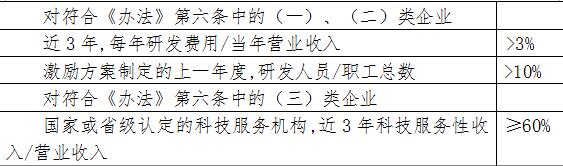 　　注：假设企业制定2017年的激励方案，近3年指2014-2016年。激励方案制定的上一年度指2016年。14．成立不满3年的企业，可以实施股权和分红激励么？答：为支持和鼓励初创型国有科技型企业开展股权和分红激励，《办法》放宽了实施激励的时间限制。对成立不满3年的企业，可采取股权出售、股权期权和项目收益分红等激励方式，相关指标以实际经营年限计算；但不得采取股权奖励和岗位分红的激励方式。　　　　15．对于转制院所企业，《办法》第六条“近3年”的指标是从转制为企业时开始算还是从院所设立时开始算？　　　　答：根据《国务院办公厅转发科技部等部门关于深化科研机构管理体制改革实施意见的通知》（国办发〔2000〕38号）有关要求，由事业单位转制为企业的技术开发类科研机构，实施激励时涉及的“近3年”指标是从转制成为企业作为初始时点开始计算的。如果转制为企业的时间不满3年，按照《办法》要求，不得采取股权奖励和岗位分红的激励方式。　　　　16．集团和子公司作为独立公司法人均符合激励条件，在实施激励时，激励所需财务指标是否能剔除各自的子公司？　　　　答：《办法》第二章实施条件中规定的财务指标，按经中介机构依法审计的企业年度财务会计报告有关数据计算确认。集团公司或子公司在实施激励时，企业年度财务会计报告是指本企业合并财务报告，包括各自子公司的数据。　　　　17．大、中、小、微型国有科技型企业是否均可依据《办法》实施股权激励？　　　　答：根据《办法》规定，股权激励包括股权出售、股权奖励和股权期权三种方式，大、中型国有科技型企业可以采取股权出售、股权奖励的激励方式，不得采取股权期权的激励方式。企业的类型划分标准，按照国家统计局《关于印发统计上大中小微型企业划分办法的通知》（国统字〔2011〕75号）等有关规定执行。　　18．符合条件的国有科技型企业是否可以用持有的控股子公司股份对本企业员工进行股权激励？　　　　答：根据《办法》第三条规定，符合条件的国有科技型企业开展股权激励，应以本企业股权为标的，不得用持有的控股子公司股份对本企业员工进行股权激励。　　　　19．股权出售是否需要进场交易？　　　　答：根据《办法》第十一条规定，企业实施股权出售，应按不低于资产评估结果的价格，以协议方式将企业股权出售给激励对象，股权出售不需要进场交易。　　　　20．如何理解实施股权奖励需“近3年税后利润累计形成的净资产增值额应当占近3年年初净资产总额的20%以上”？　　　　答：根据《办法》第十二条规定，“近3年税后利润累计形成的净资产增值额，是指激励方案制定上年末账面净资产相对于近3年首年初账面净资产的增加值，不包括财政及企业股东以各种方式投资或补助形成的净资产和已经向股东分配的利润”，近3年年初净资产总额是指近三年首年年初净资产总额。　　　　举例说明如下：假设A企业2017年度计划实施股权奖励，2014-2016年税后利润形成的净资产分别为60万元、70万元、80万元，2014年年初净资产总额为1000万元。净资产增值情况为：210（60+70+80）>200（1000*20%），故A企业达到实施股权奖励的财务指标要求。　　21．获得财政专项补助资金的国有企业是否可以实施股权和分红激励？答：根据《办法》第十二条规定“近3年税后利润累计形成的净资产增值额，不包括财政及企业股东以各种方式投资或补助形成的净资产和已经向股东分配的利润”。即国有企业获得财政专项补助资金不影响企业实施股权和分红激励，但在具体计算“近3年税后利润累计形成的净资产增值额”有关财务指标时，要扣除企业获得的财政专项补助资金，即计算采用的指标必须是企业通过自身经营发展实现盈利。　　　　22．股权期权的行权日期有何硬性要求？　　　　答：股权期权授权日与获授股权期权首次可行权日之间的间隔（即行权限制期）不得少于1年，股权期权行权的有效期不得超过5年。流程如下：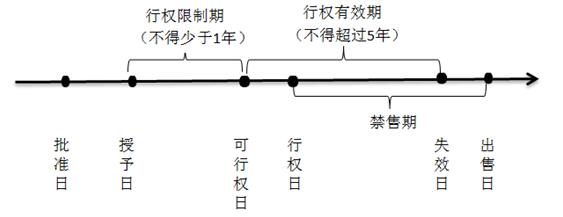 　　23．股权激励实施过程中涉及哪些税收优惠政策？　　答：根据财政部、税务总局联合印发的《关于完善股权激励和技术入股有关所得税政策的通知》（财税〔2016〕101号），自2016年9月1日起，符合条件的非上市公司股票（权）期权、限制性股票和股权奖励实行递延纳税政策。员工在取得股权激励时暂不纳税，递延至股权转让时，按股权转让收入减除股权取得成本以及合理税费后的差额和20%的税率一次性缴纳；上市公司股票期权、限制性股票和股权奖励征税政策维持不变，缴税期限由6个月放宽至12个月。24．如何理解第十九条“以实际出资额对应的股权参与企业利润分配”？　　答：激励对象应以实际出资额对应的股权参与企业利润分配，不能按应获得的股权期权参与企业利润分配，即分期缴纳未出资部分不能参与企业利润分配。　　　　举例说明如下：假设激励对象A获得1%的股权期权激励，并分期缴纳出资额；本期利润分配总额为100万元；在激励确定的时点，A共缴纳总出资额的20%。则A应按照应获得的激励股权的20%参与企业利润分配，获得100万元*1%*20%=2000元。　　　　25．如何理解第二十一条中“激励对象可以采用直接或间接方式持有激励股权”？　　　　答：激励对象可以采用直接持有激励股权；也可以通过设立有限责任公司或合伙企业持股平台，采用间接持股的方式持有激励股权。需要注意的是，间接持股单位不得与企业存在同业竞争关系或发生关联交易。如下图所示：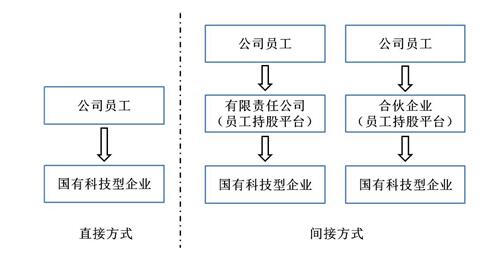 
　　26．如何理解项目收益分红的“约定”条款？　　　　答：《办法》项目收益分红激励与《中华人民共和国促进科技成果转化法》相关规定一致。国有科技型企业有规定或与重要技术人员有约定的，按规定或约定的方式、数额和时限执行。没有约定的，按《办法》第二十三条执行。　　　　27．在实施岗位分红激励时，如何准确把握《办法》第二十六条、第二十七条中关于“岗位”的要求？　　　　答:岗位分红是以企业经营收益为标的，按照岗位在科技成果产业化中的重要性和贡献确定分红标准，因岗而奖。企业关键技术人员和管理人员岗位调整后，自离岗当年起，不再享有原岗位分红权，以前年度已获得的岗位分红不再退还。　　　　28．如何理解岗位分红实施中的财务指标要求？　　　　答：根据《办法》第二十七条规定，企业实施岗位分红，除满足本办法第六条规定外，近3年税后利润累计形成的净资产增值额应当占企业近3年年初净资产总额的10%以上，且实施激励当年年初未分配利润为正数。　　　　举例说明如下：在满足《办法》前置条件基础上，假设A企业2017年度实施岗位分红，2014-2016年税后利润形成的净资产增值额分别为100万元、120万元、140万元，且2014年年初净资产总额为1000万元，2017年年初未分配利润为160万元。由于36%〔（100+120+140）/1000〕>10%,且160>0，故A企业达到实施岗位分红的财务指标要求。　　　　29．如何理解“激励对象获得的岗位分红所得不高于其薪酬总额的2/3”，薪酬基数如何计算？　　　　答：根据《办法》第二十七条规定，激励对象获得的岗位分红所得不高于其薪酬总额的2/3。这里的薪酬总额不包括激励对象获得的年度岗位分红所得。　　　　举例说明如下：假设激励对象的年薪酬总额为60万元，则年度岗位分红最多不超过60万元*2/3=40万元。　　　　30．在实施岗位分红激励过程中，某一年度未达到年度考核要求，是否可以当年暂停分红激励，待下一年度达到考核要求后继续实施？　　　　答：根据《办法》第二十八条规定，企业业绩未达到年度考核要求的，应当终止激励方案的实施，该岗位分红激励方案同时终止，以前年度已经发放的岗位分红无需退回。下一年度即使企业达到考核要求，也不可以重新启动原岗位分红激励，而应重新申报新的岗位分红激励方案。　　　　企业业绩达到年度考核要求、某些激励对象未达到年度考核要求的，则企业岗位分红激励方案仍有效，整体激励方案仍可实施，达到年度考核要求的激励对象可依规获得岗位分红，未达到年度考核要求的个人，则应按约定的条款扣减、暂缓或停止其分红激励。　　　　31．企业实施股权和分红激励，如何进行会计处理？　　　　答：企业实施股权和分红激励，应当按照《企业财务通则》（财政部令第41号）和国家统一会计制度的规定，规范财务管理和会计核算。如，企业实施项目收益分红，应当按照具体项目实施财务管理、独立核算，反映具体项目收益分红情况。又如，企业实施分红激励所需支出计入工资总额，但不受当年本单位工资总额限制、不纳入本单位工资总额基数，不作为企业职工教育经费、工会经费、社会保险费、补充养老及补充医疗保险费、住房公积金等的计提依据。　　四、激励方案管理　　　　32．企业实施激励的具体流程是？　　　　答：符合条件的国有科技型企业实施股权或分红激励的流程如下图：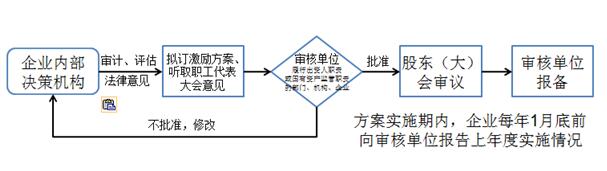 　　企业内部决策机构（即总经理班子或者董事会）负责拟订企业股权和分红激励方案，并应当通过职工代表大会或者其他形式充分听取职工的意见和建议。　　　　审核单位是指履行出资人职责或国有资产监管职责的部门、机构、企业。即中央企业集团公司相关材料报履行出资人职责的部门或机构批准；中央企业集团公司所属子企业，相关材料报中央企业集团公司批准；履行出资人职责的国有资本投资、运营公司所属子企业，相关材料报国有资本投资、运营公司批准；中央部门及事业单位所属企业，按国有资产管理权属，相关材料报中央主管部门或机构批准；地方国有企业相关材料，按现行国有资产管理体制，报同级履行国有资产监管职责的部门或机构批准。　　33．审核单位的主要职责有哪些？答：《办法》第三十五条、第三十七条、第三十八条、第四十一条、第四十二条均对审核单位的职责作出规定。主要如下图所示：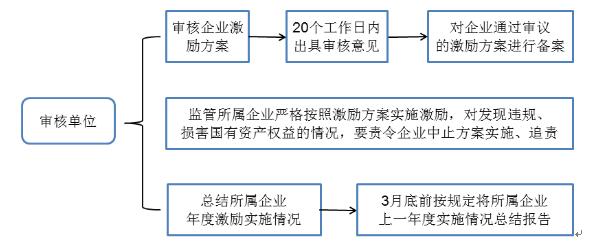 　34．出现特殊情形，需要调整或终止实施激励方案时，企业应如何操作？　　　答：根据《办法》第四十一条规定，因出现特殊情形需要调整激励方案的，企业应当重新履行内部审议和外部审核的程序。需要终止实施激励的，企业内部决策机构应当向审核单位报告并向股东（大）会说明情况。　　35．《办法》与之前的激励文件如何有效衔接？　　答：《办法》自2016年3月1日起施行。企业依据《财政部 科技部关于印发<中关村国家自主创新示范区企业股权和分红激励实施方法>的通知》（财企〔2010〕8号）、《财政部 科技部关于<中关村国家自主创新示范区企业股权和分红激励实施办法>的补充通知》（财企〔2011〕1号）制定并正在实施的激励方案，可继续执行。实施期满后，统一按《办法》执行。中共中央组织部 科技部关于印发《科研事业单位领导人员管理暂行办法》的通知中组发〔2017〕4号各省、自治区、直辖市党委组织部、政府科技厅（委），中央和国家机关有关部委、有关人民团体组织人事部门、科技主管部门，新疆生产建设兵团党委组织部、科技局：为加强和改进科研事业单位领导人员管理，我们根据《事业单位领导人员管理暂行办法》和有关法律法规，研究制定了《科研事业单位领导人员管理暂行办法》，已经中央领导同志同意，现印发你们，请结合实际认真贯彻执行。贯彻执行中的重要情况和建议，请及时报告中央组织部和科技部。                        中共中央组织部        科技部                               2017年1月13日科研事业单位领导人员管理暂行办法    第一章 总 则    第一条 为加强和改进科研事业单位领导人员管理，完善选拔任用和管理监督机制，建设一支符合好干部标准的高素质领导人员队伍，根据《事业单位领导人员管理暂行规定》和有关法律法规，制定本办法。    第二条 本办法适用于省级以上政府直属以及部门所属自然科学和技术领域科研事业单位领导班子成员。    法律法规对科研事业单位领导人员管理另有规定的，从其规定。    第三条 科研事业单位领导人员管理，必须坚持党管干部、党管人才，坚持德才兼备、以德为先，坚持依法依规办事，坚持从严管理监督与激励关怀相结合，注意体现科研事业单位开放度高、探索性强、创新活跃等特点，不简单套用党政领导干部管理模式，公道公平公正地对待、评价和使用领导人员，充分调动积极性、主动性、创造性，促进科技繁荣发展。    第四条 主管机关（部门）党委（党组）及其组织（人事）部门按照干部管理权限履行科研事业单位领导人员管理职责，负责本办法的组织实施。    第二章 任职条件和资格    第五条 科研事业单位领导人员应当具备下列基本条件：    （一）具有较高的思想政治素质，重视政治理论学习，坚持马克思主义指导思想，坚定共产主义远大理想和中国特色社会主义共同理想，自觉践行创新科技、服务国家、造福人民的价值理念，认真贯彻科技工作方针政策，牢固树立政治意识、大局意识、核心意识、看齐意识，在思想上政治上行动上同以习近平同志为核心的党中央保持高度一致。    （二）具有胜任岗位职责所必需的专业知识和职业素养，熟悉科研业务和相关政策法规，具有相关专业背景，尊重科研工作规律，弘扬科学精神，业界声誉好。    （三）具有较强的组织领导能力，有全局观念，自觉贯彻执行民主集中制，有战略眼光、科研规划能力和开拓创新精神，能够科学决策，注重沟通协调、团结合作。    （四）具有强烈的事业心和责任感，积极献身科技事业，敢于担当，求真务实，忠于职守，勤勉尽责，能够全身心投入工作，实绩突出。    （五）具有良好的品行修养，带头践行社会主义核心价值观，自觉遵守科研伦理道德，尊重人才，尊重创造，严于律己，廉洁从业。    第六条 科研事业单位领导人员应当具备下列基本资格：    （一）应当具有大学本科以上文化程度。    （二）一般应当具有五年以上工作经历。    （三）从副职提任正职的，一般应当具有副职岗位两年以上任职经历；从下级正职提任上级副职的，一般应当具有下级正职岗位三年以上任职经历。    （四）具有正常履行职责的身体条件。    （五）符合有关法律法规和行业主管部门规定的其他任职资格要求。    第七条 专业技术人员直接提任领导人员的，应当具有相应的专业技术职务和一定的科研管理工作经历。其中：    （一）提任五级、六级管理岗位领导人员的，应当已担任正高级专业技术职务或者两年以上副高级专业技术职务；    （二）提任四级以上管理岗位领导人员的，应当已担任正高级专业技术职务。    第八条 从企业、社会组织、国（境）外著名高等学校和科研机构等单位选聘的领导人员，应当具有较高的专业水平，一般应当具有在科技研发关键岗位工作或者组织实施重大科技项目的经历。    第九条 对特别优秀或者工作特殊需要的，可以破格提拔，破格提拔必须从严掌握。    第三章 选拔任用    第十条 选拔任用科研事业单位领导人员，应当充分发挥主管机关（部门）党委（党组）的领导和把关作用，坚持正确选人用人导向，严格标准条件和程序，按照核定或者批准的领导职数和岗位设置方案，精准科学选人用人，注重优化领导班子结构，增强班子整体功能。注意拓宽视野，打破身份等限制，吸引优秀人才。    第十一条 主管机关（部门）党委（党组）或者组织（人事）部门按照干部管理权限，根据工作需要和领导班子建设实际提出选拔任用工作启动意见，在综合研判、充分酝酿的基础上形成工作方案，并按照组织考察、会议决定等有关程序和要求认真组织实施。    第十二条 选拔科研事业单位领导人员，一般采取单位内部推选、外部选派、竞争（聘）上岗、公开选拔（聘）等方式进行，也可以探索其他有利于优秀人才脱颖而出的选拔方式。    从企业、社会组织、国（境）外著名高等学校和科研机构等单位打破身份等限制选拔领导人员的，一般采取公开选拔（聘）方式。    第十三条 确定考察对象，应当综合考虑工作需要、人选德才条件、一贯表现、人岗相适和征求意见等情况，防止简单以票、以分或者以学历、职称、论文等取人偏向。    因造假、剽窃、篡改等科研不端行为受到查处，在科研项目安排、经费使用等方面存在违规违纪行为受到责任追究，以及具有其他有关政策规定明确限制情形的，不得作为考察对象。    第十四条 严格执行考察制度，依据任职资格条件和岗位职责要求，全面了解考察对象的德、能、勤、绩、廉表现，着重了解政治品格、作风品行、廉洁自律等情况，深入了解科研水平、管理能力、学术道德和推动科技创新工作实绩等情况，实事求是、客观准确地作出评价，防止“带病提拔”。    第十五条 任用科研事业单位领导人员，区别不同情况实行选任制、委任制、聘任制。    对行政领导人员，逐步加大聘任制推行力度。在条件成熟的单位，可以对行政领导人员全部实行聘任制。对打破身份等限制选拔的领导人员，一般应当实行聘任制。    第十六条 实行聘任制的领导人员，以聘任通知、聘任书、聘任合同等形式确定聘任关系，所聘职务及相关待遇在聘期内有效。聘任期满，因工作需要继续聘任的，经考核为合格以上等次、本人愿意且未达到最高任职年限，按照有关程序办理续聘手续。    第十七条 提任领导人员的，应当在一定范围内进行公示，公示期不少于五个工作日。    第十八条 提任非选举产生领导人员的，实行任职试用期制度，试用期一般为一年。    第四章 任期和任期目标责任    第十九条 科研事业单位领导人员一般应当实行任期制。    行政领导人员每个任期一般为三至五年。党组织领导人员的任期，按照党内有关规定执行。    领导人员在同一岗位连续任职一般不超过十年。工作特殊需要的，按照干部管理权限经批准后可以延长任职年限。    第二十条 科研事业单位领导班子和领导人员一般应当实行任期目标责任制。    第二十一条 领导班子的任期目标，应当根据单位职能定位，围绕紧跟科技发展前沿、服务国家重大战略、推动经济社会发展等需要制定，体现科技成果产出和转化、创新平台建设、科技交流合作、服务社会公益、支撑产业发展、人才队伍建设和党的建设等内容。    主要从事基础研究的科研事业单位，任期目标应当以提升原始创新能力为核心，注重学术水平、科学贡献和创新源头供给；主要从事前沿技术研究的科研事业单位，任期目标应当以国家重大战略需求为导向，注重基础科技和关键技术领域的创新；主要从事社会公益研究的科研事业单位，任期目标应当以改善民生和支撑产业发展为重点，注重社会效益和共性技术产出。    领导人员的任期目标，根据领导班子任期目标和岗位职责确定。    第二十二条 制定领导班子任期目标，应当充分听取学术委员会、职工代表大会或者科技人员代表等方面意见。    任期目标由单位领导班子集体研究确定，一般应当报经主管机关（部门）批准或者备案，不涉密的在单位内公布。    第五章 考核评价    第二十三条 完善体现科研事业单位特点的领导人员考核评价制度，充分发挥考核的激励和鞭策作用，推动领导人员树立正确业绩观，勇挑重担、锐意进取、积极作为。    第二十四条 对科研事业单位领导班子和领导人员实行年度考核和任期考核。    第二十五条 考核评价应当以任期目标为依据，注重科技创新质量、贡献、绩效，注意与创新绩效评价工作相衔接。    坚持党建工作与业务工作同步考核，实行抓党建述职评议考核制度，可以与年度考核等结合进行，重点了解科研事业单位党组织履行抓党建主体责任、党组织书记履行抓党建第一责任人职责、领导班子其他成员履行职责范围内党建责任等情况。    第二十六条 根据基础研究、前沿技术研究和社会公益研究等不同类型科研事业单位特点，科学合理确定考核评价指标，积极推进分类考核。    结合行业特点和科研事业单位实际，注意改进方法，简化程序，提高考核工作质量和效率，营造宽松的科研环境。    第二十七条 领导班子年度考核和任期考核的评价等次，分为优秀、良好、一般、较差。领导人员年度考核和任期考核的评价等次，分为优秀、合格、基本合格、不合格。    第二十八条 考核评价结果应当以适当方式向领导班子和领导人员反馈，并作为领导班子建设和领导人员选拔任用、培养教育、管理监督、激励约束等的重要依据。    第六章 职业发展和激励保障    第二十九条 完善科研事业单位领导人员教育培训制度，充分利用党校、行政学院、干部学院等机构，重点加强理想信念、党性修养、政治理论、科技政策法规、国情形势、管理能力、科研诚信等方面的教育培训，根据工作需要和有关规定，有针对性地开展国（境）外培训和学习考察，着力提高思想政治素质和理论水平，提高领导能力专业化水平。    第三十条 完善领导人员交流轮岗制度，积极推进分管人财物领导人员轮岗和同类别、同领域科研事业单位之间领导人员交流。根据领导班子建设需要，开展科研事业单位与高等学校、国有企业、党政机关之间领导人员交流。鼓励支持科研事业单位领导人员到科技企业、国际组织任职。    第三十一条 领导人员经批准可以兼任与本单位或者本人科研领域相关的社会团体和基金会等职务，副职领导人员根据工作需要并经批准可以在本单位出资的企业或者参与合作举办的社会服务机构兼职，具体按照有关规定执行。    第三十二条 领导人员出国（境）开展学术交流合作活动，按照中央关于教学科研人员因公临时出国（境）管理有关规定执行。    第三十三条 完善领导人员后续职业发展制度，对任期结束后未达到退休年龄界限适合继续从事科研工作的，在科研经费安排、科研团队建设、学术交流培训等方面给予必要支持；其他退出领导岗位人员，根据本人实际和工作需要，作出适当安排。    第三十四条 实行以增加知识价值为导向的分配政策，完善领导人员收入分配办法，根据单位类别和实际，结合考核情况合理确定绩效工资水平，使其收入与履职情况和单位发展相联系。    领导人员是科技成果主要完成人或者对科技成果转化作出重要贡献的，可以按照有关规定获取科技成果转化奖励。    实行聘任制的领导人员，按照有关规定经批准可以试行年薪制、协议工资制等分配办法。    第三十五条 领导人员在推动科技创新、承担专项重要工作、应对重大突发事件等方面表现突出、作出显著成绩和贡献的，按照有关规定给予表彰奖励。    主管机关（部门）可以根据实际情况，探索行之有效的表彰奖励措施，激励领导人员干事创业。    第三十六条 落实科研事业单位在岗位设置、人员聘用、职称评定、绩效工资分配、设备采购、项目经费及科技成果管理等方面自主权，支持领导人员依法依规履行职责。加强人文关怀，关心身心健康，帮助解决实际困难。    第三十七条 建立容错纠错机制，宽容领导人员在工作中特别是改革创新中的失误，营造鼓励探索、支持创新的氛围，旗帜鲜明地为敢于担当者担当，为敢于负责者负责。正确对待犯错误的领导人员，不得混淆错误性质或者夸大错误程度作出不适当的处理，不得利用其所犯错误泄私愤、打击报复。    第七章 监督约束    第三十八条　贯彻全面从严治党要求，完善科研事业单位领导班子和领导人员特别是主要负责人监督约束机制，构建严密有效的监督体系，充分发挥党内监督和外部监督的作用，督促引导领导人员认真履职尽责，依法依规办事，保持清正廉洁。    第三十九条 加强对领导班子和领导人员履行政治责任、行使职责权力、加强作风建设等方面的监督，重点监督贯彻执行科技工作方针政策，加强党的建设，依法依规办事，执行民主集中制，落实“三重一大”决策制度，公道正派选人用人，职业操守，廉洁自律等情况。    根据行业特点，聚焦突出问题，加大对职务（职称）评聘、科研经费使用、物资采购、资源配置、成果处置、收益管理等重点领域和关键环节的监督力度。    第四十条 主管机关（部门）党委（党组）及纪检监察机关、组织（人事）部门按照管理权限和职责分工，综合运用考察考核、述职述责述廉、民主生活会、谈心谈话等方式，对科研事业单位领导班子和领导人员进行监督。    充分发挥单位党组织和党员的监督作用，党员领导人员应当以普通党员身份参加所在党支部或者党小组的组织生活，坚持民主生活会、组织生活会和民主评议党员制度，开展严肃认真的党内政治生活，营造党内民主监督环境。    第四十一条 完善科研事业单位内部治理结构和内控机制，实行权力清单制度，明确权力运行程序、规则和权责关系，公开权力运行过程和结果，健全不当用权问责机制。    推进院（所）务公开，注意发挥学术委员会、职工代表大会等组织在单位民主管理方面的作用，畅通职工群众参与讨论单位事务的途径，拓宽表达意见的渠道。对学科发展、职称评定、学术管理、科研奖励等事项，应当充分听取学术委员会等相关组织的意见。    对领导人员科技成果转化收益分配实行公开公示制度，兼职取酬情况应当按照有关规定报告。    第四十二条 领导人员应当正确对待监督，主动接受监督，习惯在监督下开展工作，自觉检查和及时纠正存在的问题。    第八章 退 出    第四十三条 完善科研事业单位领导人员退出机制，促进领导人员能上能下、能进能出，增强队伍生机活力。    第四十四条 领导人员达到退休年龄界限的，应当按照有关规定办理免职（退休）手续。因工作需要而延迟免职（退休）的，应当按照干部管理权限报批。    第四十五条 领导人员因健康原因，无法正常履行工作职责一年以上的，应当对其工作岗位进行调整。    第四十六条 领导人员因德、能、勤、绩、廉与所任职务要求不符，具有下列情形之一，被认定为不适宜担任现职的，应当按照有关规定予以组织调整或者组织处理：    （一）贯彻执行科技工作方针政策、上级党组织指示和决定不及时不得力的；    （二）因科研不端行为受到查处，或者有其他违背社会公德、职业道德、家庭伦理道德行为，造成不良影响的；    （三）年度考核、任期考核被确定为不合格，或者连续两年年度考核被确定为基本合格的；    （四）存在其他问题需要调整或者处理的。    第四十七条 领导人员违纪违法的，按照有关法律法规和规定处理。    第四十八条 实行领导人员辞职制度，辞职程序参照有关规定执行。    第九章 附 则    第四十九条 本办法由中央组织部、科技部负责解释。    第五十条 本办法自2017年1月13日起施行。国务院关于印发实施《中华人民共和国促进科技成果转化法》若干规定的通知国发〔2016〕16号 各省、自治区、直辖市人民政府，国务院各部委、各直属机构：　　现将《实施〈中华人民共和国促进科技成果转化法〉若干规定》印发给你们，请认真贯彻执行。　　　　　　　　　                                   国务院　　　　　　　　　　　　　　　　　                2016年2月26日实施《中华人民共和国促进科技成果转化法》若干规定　为加快实施创新驱动发展战略，落实《中华人民共和国促进科技成果转化法》，打通科技与经济结合的通道，促进大众创业、万众创新，鼓励研究开发机构、高等院校、企业等创新主体及科技人员转移转化科技成果，推进经济提质增效升级，作出如下规定。一、促进研究开发机构、高等院校技术转移（一）国家鼓励研究开发机构、高等院校通过转让、许可或者作价投资等方式，向企业或者其他组织转移科技成果。国家设立的研究开发机构和高等院校应当采取措施，优先向中小微企业转移科技成果，为大众创业、万众创新提供技术供给。国家设立的研究开发机构、高等院校对其持有的科技成果，可以自主决定转让、许可或者作价投资，除涉及国家秘密、国家安全外，不需审批或者备案。国家设立的研究开发机构、高等院校有权依法以持有的科技成果作价入股确认股权和出资比例，并通过发起人协议、投资协议或者公司章程等形式对科技成果的权属、作价、折股数量或者出资比例等事项明确约定，明晰产权。（二）国家设立的研究开发机构、高等院校应当建立健全技术转移工作体系和机制，完善科技成果转移转化的管理制度，明确科技成果转化各项工作的责任主体，建立健全科技成果转化重大事项领导班子集体决策制度，加强专业化科技成果转化队伍建设，优化科技成果转化流程，通过本单位负责技术转移工作的机构或者委托独立的科技成果转化服务机构开展技术转移。鼓励研究开发机构、高等院校在不增加编制的前提下建设专业化技术转移机构。　　国家设立的研究开发机构、高等院校转化科技成果所获得的收入全部留归单位，纳入单位预算，不上缴国库，扣除对完成和转化职务科技成果作出重要贡献人员的奖励和报酬后，应当主要用于科学技术研发与成果转化等相关工作，并对技术转移机构的运行和发展给予保障。　　（三）国家设立的研究开发机构、高等院校对其持有的科技成果，应当通过协议定价、在技术交易市场挂牌交易、拍卖等市场化方式确定价格。协议定价的，科技成果持有单位应当在本单位公示科技成果名称和拟交易价格，公示时间不少于15日。单位应当明确并公开异议处理程序和办法。　　（四）国家鼓励以科技成果作价入股方式投资的中小企业充分利用资本市场做大做强，国务院财政、科技行政主管部门要研究制定国家设立的研究开发机构、高等院校以技术入股形成的国有股在企业上市时豁免向全国社会保障基金转持的有关政策。　　（五）国家设立的研究开发机构、高等院校应当按照规定格式，于每年3月30日前向其主管部门报送本单位上一年度科技成果转化情况的年度报告，主管部门审核后于每年4月30日前将各单位科技成果转化年度报告报送至科技、财政行政主管部门指定的信息管理系统。年度报告内容主要包括：　　1.科技成果转化取得的总体成效和面临的问题；　　2.依法取得科技成果的数量及有关情况；　　3.科技成果转让、许可和作价投资情况；　　4.推进产学研合作情况，包括自建、共建研究开发机构、技术转移机构、科技成果转化服务平台情况，签订技术开发合同、技术咨询合同、技术服务合同情况，人才培养和人员流动情况等；　　5.科技成果转化绩效和奖惩情况，包括科技成果转化取得收入及分配情况，对科技成果转化人员的奖励和报酬等。　　二、激励科技人员创新创业　　（六）国家设立的研究开发机构、高等院校制定转化科技成果收益分配制度时，要按照规定充分听取本单位科技人员的意见，并在本单位公开相关制度。依法对职务科技成果完成人和为成果转化作出重要贡献的其他人员给予奖励时，按照以下规定执行：　　1.以技术转让或者许可方式转化职务科技成果的，应当从技术转让或者许可所取得的净收入中提取不低于50%的比例用于奖励。　　2.以科技成果作价投资实施转化的，应当从作价投资取得的股份或者出资比例中提取不低于50%的比例用于奖励。　　3.在研究开发和科技成果转化中作出主要贡献的人员，获得奖励的份额不低于奖励总额的50%。　　4.对科技人员在科技成果转化工作中开展技术开发、技术咨询、技术服务等活动给予的奖励，可按照促进科技成果转化法和本规定执行。　　（七）国家设立的研究开发机构、高等院校科技人员在履行岗位职责、完成本职工作的前提下，经征得单位同意，可以兼职到企业等从事科技成果转化活动，或者离岗创业，在原则上不超过3年时间内保留人事关系，从事科技成果转化活动。研究开发机构、高等院校应当建立制度规定或者与科技人员约定兼职、离岗从事科技成果转化活动期间和期满后的权利和义务。离岗创业期间，科技人员所承担的国家科技计划和基金项目原则上不得中止，确需中止的应当按照有关管理办法办理手续。　　积极推动逐步取消国家设立的研究开发机构、高等院校及其内设院系所等业务管理岗位的行政级别，建立符合科技创新规律的人事管理制度，促进科技成果转移转化。　　（八）对于担任领导职务的科技人员获得科技成果转化奖励，按照分类管理的原则执行：　　1.国务院部门、单位和各地方所属研究开发机构、高等院校等事业单位（不含内设机构）正职领导，以及上述事业单位所属具有独立法人资格单位的正职领导，是科技成果的主要完成人或者对科技成果转化作出重要贡献的，可以按照促进科技成果转化法的规定获得现金奖励，原则上不得获取股权激励。其他担任领导职务的科技人员，是科技成果的主要完成人或者对科技成果转化作出重要贡献的，可以按照促进科技成果转化法的规定获得现金、股份或者出资比例等奖励和报酬。　　2.对担任领导职务的科技人员的科技成果转化收益分配实行公开公示制度，不得利用职权侵占他人科技成果转化收益。　　（九）国家鼓励企业建立健全科技成果转化的激励分配机制，充分利用股权出售、股权奖励、股票期权、项目收益分红、岗位分红等方式激励科技人员开展科技成果转化。国务院财政、科技等行政主管部门要研究制定国有科技型企业股权和分红激励政策，结合深化国有企业改革，对科技人员实施激励。　　（十）科技成果转化过程中，通过技术交易市场挂牌交易、拍卖等方式确定价格的，或者通过协议定价并在本单位及技术交易市场公示拟交易价格的，单位领导在履行勤勉尽责义务、没有牟取非法利益的前提下，免除其在科技成果定价中因科技成果转化后续价值变化产生的决策责任。　　三、营造科技成果转移转化良好环境　　（十一）研究开发机构、高等院校的主管部门以及财政、科技等相关部门，在对单位进行绩效考评时应当将科技成果转化的情况作为评价指标之一。　　（十二）加大对科技成果转化绩效突出的研究开发机构、高等院校及人员的支持力度。研究开发机构、高等院校的主管部门以及财政、科技等相关部门根据单位科技成果转化年度报告情况等，对单位科技成果转化绩效予以评价，并将评价结果作为对单位予以支持的参考依据之一。　　国家设立的研究开发机构、高等院校应当制定激励制度，对业绩突出的专业化技术转移机构给予奖励。　　（十三）做好国家自主创新示范区税收试点政策向全国推广工作，落实好现有促进科技成果转化的税收政策。积极研究探索支持单位和个人科技成果转化的税收政策。　　（十四）国务院相关部门要按照法律规定和事业单位分类改革的相关规定，研究制定符合所管理行业、领域特点的科技成果转化政策。涉及国家安全、国家秘密的科技成果转化，行业主管部门要完善管理制度，激励与规范相关科技成果转化活动。对涉密科技成果，相关单位应当根据情况及时做好解密、降密工作。　　（十五）各地方、各部门要切实加强对科技成果转化工作的组织领导，及时研究新情况、新问题，加强政策协同配合，优化政策环境，开展监测评估，及时总结推广经验做法，加大宣传力度，提升科技成果转化的质量和效率，推动我国经济转型升级、提质增效。　　（十六）《国务院办公厅转发科技部等部门关于促进科技成果转化若干规定的通知》（国办发〔1999〕29号）同时废止。此前有关规定与本规定不一致的，按本规定执行。教育部 科技部关于加强高等学校科技成果转移转化工作的若干意见教技〔2016〕3号各省、自治区、直辖市教育厅（教委）、科技厅（科委），新疆生产建设兵团教育局、科技局，教育部直属各高等学校： 为深入贯彻落实《中共中央国务院关于深化体制机制改革加快实施创新驱动发展战略的若干意见》、《中共中央关于深化人才发展体制机制改革的意见》和《中共中央办公厅关于印发深化科技体制改革实施方案的通知》精神，推动高校加快科技成果转移转化，依据《中华人民共和国促进科技成果转化法》、国务院《实施<中华人民共和国促进科技成果转化法>若干规定》和国务院办公厅《促进科技成果转移转化行动方案》，结合高校实际，提出如下意见：一、全面认识高校科技成果转移转化工作。科技成果转化是高校科技活动的重要内容，高校要引导科研工作和经济社会发展需求更加紧密结合, 为支撑经济发展转型升级提供源源不断的有效成果。高校要改革完善科技评价考核机制，促进科技成果转化。高校科技成果转移转化工作，既要注重以技术交易、作价入股等形式向企业转移转化科技成果；又要加大产学研结合的力度，支持科技人员面向企业开展技术开发、技术服务、技术咨询和技术培训；还要创新科研组织方式，组织科技人员面向国家需求和经济社会发展积极承担各类科研计划项目，积极参与国家、区域创新体系建设，为经济社会发展提供技术支撑和政策建议；高校作为人才培养的主阵地，更要引导、激励科研人员教书育人，注重知识扩散和转移，及时将科研成果转化为教育教学、学科专业发展资源，提高人才培养质量。 二、简政放权鼓励科技成果转移转化。高校对其持有的科技成果，可以自主决定转让、许可或者作价投资，除涉及国家秘密、国家安全外，不需要审批或备案。高校有权依法以持有的科技成果作价入股确认股权和出资比例，通过发起人协议、投资协议或者公司章程等形式对科技成果的权属、作价、折股数量或出资比例等事项明确约定、明晰产权，并指定所属专业部门统一管理技术成果作价入股所形成的企业股份或出资比例。高校职务科技成果完成人和参加人在不变更职务科技成果权属的前提下，可以按照学校规定与学校签订协议，进行该项科技成果的转化，并享有相应权益。高校科技成果转移转化收益全部留归学校，纳入单位预算，不上缴国库；在对完成、转化科技成果做出重要贡献的人员给予奖励和报酬后，主要用于科学技术研究与成果转化等相关工作。    三、建立健全科技成果转移转化工作机制。高校要加强对科技成果转移转化的管理、组织和协调，成立科技成果转移转化工作领导小组，建立科技成果转移转化重大事项领导班子集体决策制度；统筹成果管理、技术转移、资产经营管理、法律等事务，建立成果转移转化管理平台；明确科技成果转移转化管理机构和职能，落实科技成果报告、知识产权保护、资产经营管理等工作的责任主体，优化并公示科技成果转移转化工作流程。    高校应根据国家规定和学校实际建立科技成果使用、处置的程序与规则。在向企业或者其他组织转移转化科技成果时，可以通过在技术交易市场挂牌、拍卖等方式确定价格，也可以通过协议定价。协议定价的，应当通过网站、办公系统、公示栏等方式在校内公示科技成果名称、简介等基本要素和拟交易价格、价格形成过程等，公示时间不少于15日。高校对科技成果的使用、处置在校内实行公示制度，同时明确并公开异议处理程序和办法。涉及国家秘密和国家安全的，按国家相关规定执行。    科技成果转化过程中，通过技术交易市场挂牌、拍卖等方式确定价格的，或者通过协议定价并按规定在校内公示的，高校领导在履行勤勉尽职义务、没有牟取非法利益的前提下，免除其在科技成果定价中因科技成果转化后续价值变化产生的决策责任。    四、加强科技成果转移转化能力建设。鼓励高校在不增加编制的前提下建立负责科技成果转移转化工作的专业化机构或者委托独立的科技成果转移转化服务机构开展科技成果转化，通过培训、市场聘任等多种方式建立成果转化职业经理人队伍。发挥大学科技园、区域（专业）研究院、行业组织在成果转移转化中的集聚辐射和带动作用，依托其构建技术交易、投融资等支撑服务平台，开展技术开发和市场需求对接、科技成果和风险投资对接，形成市场化的科技成果转移转化运营体系，培育打造运行机制灵活、专业人才集聚、服务能力突出的国家技术转移机构。高校要充分利用各级政府建立的科技成果信息平台，加强成果的宣传和展览展示；鼓励科研人员面向企业开展技术开发、技术咨询和技术服务等横向合作，与企业联合实施科技成果转化。    五、健全以增加知识价值为导向的收益分配政策。高校要根据国家规定和学校实际，制定科技成果转移转化奖励和收益分配办法，并在校内公开。在制定科技成果转移转化奖励和收益分配办法时，要充分听取学校科技人员的意见，兼顾学校、院系、成果完成人和专业技术转移转化机构等参与科技成果转化的各方利益。    高校依法对职务科技成果完成人和为成果转化作出重要贡献的其他人员给予奖励时，按照以下规定执行：以技术转让或者许可方式转化职务科技成果的，应当从技术转让或者许可所取得的净收入中提取不低于50%的比例用于奖励；以科技成果作价投资实施转化的，应当从作价投资取得的股份或者出资比例中提取不低于50%的比例用于奖励；在研究开发和科技成果转化中作出主要贡献的人员，获得奖励的份额不低于总额的50%。成果转移转化收益扣除对上述人员的奖励和报酬后，应当主要用于科学技术研发与成果转移转化等相关工作，并支持技术转移机构的运行和发展。    担任高校正职领导以及高校所属具有独立法人资格单位的正职领导，是科技成果的主要完成人或者为成果转移转化作出重要贡献的，可以按照学校制定的成果转移转化奖励和收益分配办法给予现金奖励，原则上不得给予股权激励；其他担任领导职务的科技人员，是科技成果的主要完成人或者为成果转移转化作出重要贡献的，可以按照学校制定的成果转化奖励和收益分配办法给予现金、股份或出资比例等奖励和报酬。对担任领导职务的科技人员的科技成果转化收益分配实行公示和报告制度，明确公示其在成果完成或成果转化过程中的贡献情况及拟分配的奖励、占比情况等。    高校科技人员面向企业开展技术开发、技术咨询、技术服务、技术培训等横向合作活动，是高校科技成果转化的重要形式，其管理应依据合同法和科技成果转化法；高校应与合作单位依法签订合同或协议，约定任务分工、资金投入和使用、知识产权归属、权益分配等事项，经费支出按照合同或协议约定执行，净收入可按照学校制定的科技成果转移转化奖励和收益分配办法对完成项目的科技人员给予奖励和报酬。对科技人员承担横向科研项目与承担政府科技计划项目，在业绩考核中同等对待。    科技成果转移转化的奖励和报酬的支出，计入单位当年工资总额，不受单位当年工资总额限制，不纳入单位工资总额基数。    六、完善有利于科技成果转移转化的人事管理制度。高校科技人员在履行岗位职责、完成本职工作的前提下，征得学校同意，可以到企业兼职从事科技成果转化，或者离岗创业在不超过三年时间内保留人事关系。离岗创业期间，科技人员所承担的国家科技计划和基金项目原则上不得中止，确需中止的应当按照有关管理办法办理手续。高校要建立和完善科技人员在岗兼职、离岗创业和返岗任职制度，对在岗兼职的兼职时间和取酬方式、离岗创业期间和期满后的权利和义务及返岗条件作出规定并在校内公示。担任领导职务的科技人员的兼职管理，按中央有关规定执行。鼓励高校设立专门的科技成果转化岗位并建立相应的评聘制度。鼓励高校设立一定比例的流动岗位，聘请有创新实践经验的企业家和企业科技人才兼职从事教学和科研工作。教育部将组织高校开展将企业任职经历作为新聘工程类教师必要条件的试点，加大对应用型本科和高职院校专业教师在校企之间的交流力度。    七、支持学生创新创业。探索建立以创新创业为导向的人才培养机制，完善产学研用结合的协同育人模式。支持高校与企业、研究院所联合建立学生实习实训和研究生科研实践等教学科研基地，提高学生创新创业实践能力。推动国家大学科技园为学生创新创业提供力所能及的场地、信息网络和商事、法律服务，建立微创新实验室、创新创业俱乐部等，发展众创、众包、众扶、众筹空间等新型孵化模式。鼓励国家大学科技园组织有创业实践经验的企业家、高校科技人员和天使投资人开展志愿者行动，为学生创新创业提供创业辅导以及技术开发合作援助，编写高校师生创新创业成功案例作为高校创新创业教辅材料，支持高校创新创业教育。加强知识产权相关学科专业建设，对学生开展知识产权保护相关法律法规的教育培训。鼓励高校通过无偿许可专利的方式，向学生授权使用科技成果，引导学生参与科技成果转移转化。    八、推进科研设施和仪器设备开放共享。鼓励高校与企业、研究开发机构及其他组织联合建立研究开发平台、技术转移机构或技术创新联盟，共同开展研究开发、成果应用与推广、标准研究与制定。支持高校和地方、企业联合共建实验室和大型仪器设备共享平台，加快推进高校科研设施与仪器在保障本校教学科研基本需求的前提下向其他高校、科研院所、企业、社会研发组织等社会用户开放共享。依托高校建设的国家重点实验室、国家工程实验室、国家工程（技术）研究中心、大型科学仪器中心、分析测试中心等各类研发平台，要按功能定位，建立向企业特别是中小企业有效开放的机制，加大向社会开放的力度，为科技成果转移转化提供服务支撑。科研设施和仪器设备有偿开放的，严格按国家工商、价格管理等规定办理，收入、支出纳入学校财务统一管理。    九、建立科技成果转移转化年度报告制度和绩效评价机制。按照国家科技成果年度报告制度的要求，高校要按期以规定格式向主管部门报送年度科技成果许可、转让、作价投资以及推进产学研合作、科技成果转移转化绩效和奖励等情况，并对全年科技成果转移转化取得的总体成效、面临的问题进行总结。高校要建立科技成果转移转化绩效评价机制，对科技成果转移转化业绩突出的机构和人员给予奖励。高校主管部门要根据高校科技成果转移转化年度报告情况，对高校科技成果转移转化绩效进行评价，并将评价结果作为对高校给予支持的重要依据之一。高校科技成果转移转化绩效纳入世界一流大学和一流学科建设考核评价体系。    十、切实加强领导，认真组织实施。各省级教育、科技行政部门，各高校要认真学习贯彻“创新是引领发展的第一动力”的深刻内涵，将思想和行动统一到党中央、国务院的重大战略部署上来，根据本意见的要求和自身实际情况，采取切实有效的措施加快科技成果转移转化。要切实防范道德风险、廉政风险和法律风险；加强对科技成果转移转化工作的监督检查，对不作为、乱作为的行为严肃问责，对借机谋取私利、搞利益输送的违纪违法问题依法依规严肃查处。教育部将组织实施促进高校科技成果转移转化行动计划，引导高校进一步完善科技成果转移转化的体制机制，为经济社会发展提供科技支撑和智力支持。    本意见自发布之日起施行，执行过程中遇到的问题，请及时向教育部科学技术司、科学技术部创新发展司反馈。此前有关规定与本意见不一致的，按本意见执行。                                                  教育部     科技部                                              2016年8月3日中国科学院、科学技术部关于印发《中国科学院关于新时期加快促进科技成果转移转化指导意见》的通知科发促字〔2016〕97号院属各单位、院机关各部门：　　为进一步提升中国科学院科技成果转移转化能力，充分发挥科技对经济社会发展的支撑和引领作用，现将《中国科学院关于新时期加快促进科技成果转移转化指导意见》印发给你们，请结合本单位、本部门的实际情况遵照执行。    附件：中国科学院关于新时期加快促进科技成果转移转化指导意见中国科学院  科学技术部                     2016年8月22日中国科学院关于新时期加快促进科技成果转移转化指导意见党的“十八大”明确提出了实施创新驱动发展战略。为加快技术向现实生产力转化，切实提高中国科学院（以下简称院）科技成果转移转化能力，充分发挥科技对经济社会发展的支撑和引领作用，特制定本《指导意见》。一、指导思想（一）院鼓励院属单位根据《中华人民共和国促进科技成果转化法》、国务院《实施〈中华人民共和国促进科技成果转化法〉若干规定》和国务院办公厅《促进科技成果转移转化行动方案》，按照新时期办院方针和科研机构改革方向，解放思想，实事求是，积极探索契合国立科研机构的有效举措，加快促进科技成果转移转化。二、基本原则（二）落实政策，充分调动科研人员积极性。院属单位要依据国家、地方和院的相关政策，结合本单位目标定位，确定成果转移转化模式，制定实施细则，在确保科研中心工作与核心科研团队稳定的同时，积极推动科技成果有效转移转化。（三）简政放权，营造良好环境。简化院机关层面工作流程，将科技成果使用、处置和收益管理权利下放给院属单位。院属单位自主决策，院不再审批与备案。科技成果转移转化失败案例，要实事求是认真总结，对于符合规定的，不追究相关人员的领导决策责任。（四）分类管理，强化绩效评价。结合院“四类机构”分类改革工作推进，以面向国民经济主战场和国家重大需求工作为主的院属单位，应制定科技成果转移转化指标；以从事基础性研究或公益性研究为主的院属单位，也应结合自身特点积极开展成果转移转化工作。（五）加强制度建设，规范行使权利。院属单位要根据本单位特点，制定相应规章制度，充分发挥经营性国有资产监督管理委员会、学术委员会、职工代表大会的作用，充分听取本单位科技人员的意见，建立健全高效协商、公开透明与规范监督相结合的管理机制，依法依规行使职权。三、资产管理（六）院属单位应结合工作实际，制定科技成果市场定价的相关政策。根据科技成果的类型和属性，确定协议定价、在技术交易市场挂牌交易、拍卖等市场化定价方式适用范围和实施流程；需要对成果名称和拟交易价格等信息进行公示的，应当就公示方式、公示范围和公示异议处理程序等具体事项做出明确规定。（七）对横向课题经费和纵向课题经费施行分类管理，横向课题经费管理实行合同约定优先。科技人员为企业提供技术开发、技术咨询、技术服务、技术培训等服务，是科技成果转化的重要形式；院属单位应依据相关法律法规与合作单位依法签订合同或协议，约定任务分工、资金投入和使用、知识产权归属、权益分配等事项，经费支出按约定执行。（八）科技成果转移转化所获得的收入全部留归单位，院属单位应依法纳入单位预算，合理支配转化收益。扣除对完成和转化职务科技成果做出重要贡献人员的奖励和报酬后，应当主要用于科学技术研发与成果转化等相关工作。（九）院属单位应完善无形资产管理制度，切实维护单位利益。要加强对投资股权的监管，保障单位合法权益；加强对单位名称、商誉等特殊无形资产的保护，避免对院的形象造成不良影响。四、人员管理（十）结合院分类改革工作，鼓励院属单位根据实际情况自主设置转移转化岗位,培养一支了解知识产权运营和成果转化内在规律的，精通科研、管理和法律的高端复合型专业化人才队伍。健全转移转化人才评价体系，突出市场评价和绩效奖励，实现技术转移人才价值与转移转化的绩效相匹配。（十一）院研究制定科技人员离岗创业管理办法，鼓励科技人员带着科技成果离岗创业。科技人员离岗创业的，由所在单位合理确定其离岗创业时限，原则上在不超过3年时间内保留其人事关系。离岗创业期满确需延期的，经所在单位同意可适当延长，最多不超过2年。离岗创业期间，离岗创业人员与人事关系所在单位其他在岗人员同等享有参加岗位等级晋升、社会保险、住房、医疗等方面的权利，所在单位与离岗创业人员签订或变更聘用合同，约定离岗创业时限、工资待遇、社会保险、知识产权、技术秘密保护、研究生培养、返回所在单位工作相关事宜、违约责任处理、发生争议处理方式等。（十二）为促进科技要素合理流动，院属单位应按照相关政策制定本单位的规章制度，允许科技人员在适当条件下兼职从事科技成果转移转化，并在兼职中取得合理报酬。各单位应书面约定兼职人员的权利义务，兼职人员须如实将兼职收入报单位备案，按规定缴纳个人所得税。（十三）院属单位应对担任领导职务的科研人员获得科技成果转化奖励实行公示制度，各单位应当就公示内容、方式、范围和异议处理程序等具体事项做出明确规定。（十四）院属单位应按照有关法律法规和本单位的实际情况，制定个性化的促进科技成果转移转化激励政策与实施细则，并报院条财局备案。在确定“科技成果转化净收入”时，院属单位可以根据成果特点做出规定，也可以采用合同收入扣除维护该项科技成果、完成转化交易所产生的费用而不计算前期研发投入的方式进行核算。（十五）院属各单位正职领导，是科技成果主要完成人或者对科技成果转化作出重要贡献的，可以按照促进科技成果转化法的规定获得现金奖励，原则上不得获取股权激励。担任院属单位正职领导和领导班子成员中属中央管理的干部，所属单位中担任法人代表的正职领导，在担任现职前因科技成果转化获得的股权，可在任职后及时予以转让，转让股权的完成时间原则上不超过3个月；股权非特殊原因逾期未转让的，应在任现职期间限制交易；限制股权交易的，也不得利用职权为所持有股权的企业谋取利益，在本人不担任上述职务一年后解除限制。五、考核机制（十六）院按照国家规定建立科技成果转化情况分级报告制度。院属单位应按照规定格式，于每年3月底之前向所联系分院报告科技成果数量、实施转化情况、相关收入及分配情况、以及其它必要内容。各分院汇总所联系单位报告后，形成分院的科技成果库和相应专家库，提交年度进展报告，纳入院年度统计体系。每年4月30日前，院形成科技成果转化年度报告，按要求报送至国务院科技、财政行政主管部门指定的信息管理系统。（十七）根据《“率先行动”计划》的总体部署，院按照“四类机构”定位实施分类评价与考核，将科技成果转移转化情况作为对相关院属单位评价与考核的重要内容。中国科学院鼓励院属单位在科技人员岗位晋升、绩效考核中，将其开展科技成果转移转化的成效作为重要依据；应用型科研机构应该针对技术转移人员制定差异化的评价标准。六、条件保障（十八）院设立“科技成果转移转化重点专项资金”和“科技成果转化引导基金”，统筹院内相关资源，采取多种方式，支持和引导院属单位探索科技成果转移转化的创新方式。有条件的院属单位，可参照院转化基金的管理模式在单位内部设立科技成果转化引导基金。（十九）院设立知识产权运营管理中心，鼓励院属单位充分利用已有的技术转移中心、育成中心、科技园等科技成果转移转化平台，组织科研团队，联合相关企业，共同开展行业共性关键技术的开发和推广工作，探索技术向产业转移的多元机制。（二十）院属单位在符合国家相关法律法规规章的前提下，可以根据发展需求，执行所在地方党委、政府出台的科技创新相关政策。（二十一）涉及国家安全、国家秘密的科技成果转移转化，必须经过原定密机关单位的批准，相关单位应根据规定做好保密审查。（二十二）院实施科技成果转移转化专项行动，建立联席会议制度，统筹协调推动和服务院属单位科技成果转移转化工作。本《指导意见》自发布之日起执行，中国科学院及院属各单位原有制度与《指导意见》不一致的，以本《指导意见》为准。在执行过程中，涉及人事、资产、评价等需院制定实施细则的，由院机关相关主管部门办理。院属单位要及时研究解决或向院反馈执行中遇到的问题，中国科学院、科技部将定期调研总结，适时对《指导意见》进行完善。农业部 科技部 财政部 教育部 人力资源和社会保障部关于扩大种业人才发展和科研成果权益改革试点的指导意见（农种发〔2016〕2号）各省、自治区、直辖市农业（农牧、农村经济）厅（委、局）、科技厅（委、局）、财政厅（局）、教育厅（委、局）、人力资源和社会保障厅（局），新疆生产建设兵团农业局、科技局、财务局、教育局、人力资源和社会保障局，有关单位：为深入贯彻习近平总书记在全国科技创新大会、两院院士大会、中国科协第九次全国代表大会上的重要讲话精神，全面落实《中共中央国务院关于落实发展新理念加快农业现代化实现全面小康目标的若干意见》和《中共中央印发<关于深化人才发展体制机制改革的意见>的通知》《国务院关于印发实施<中华人民共和国促进科技成果转化法>若干规定的通知》的部署要求，进一步深化种业体制机制改革，加快现代种业创新发展，在总结种业科研人才流动和成果权益比例改革试点基础上，经请示中共中央纪委、中共中央组织部同意，农业部会同有关部门，就扩大种业人才发展和科研成果权益改革试点相关工作提出如下意见。一、切实提高对改革重要性和紧迫性的认识（一）种业科研人才和成果权益改革试点成果明显。针对种业科研创新能力不强、成果转化效率低、产学研用结合不紧密等问题，按照国务院部署，2014年以来农业部会同科技部、财政部在中国农业科学院、中国农业大学部分所（中心）开展种业科研成果权益比例改革试点；会同人力资源和社会保障部明确了科研人员到种子企业开展技术服务的政策要求。通过试点，在激发科研人员创新活力、加速成果转化、促进人才流动、强化制度管控等方面进行了富有成效的探索，在促进种业发展方面取得明显成效。（二）扩大试点是贯彻中央人才强国战略和创新驱动发展战略的具体举措。当前世界种业正孕育新一轮的科技革命，抓住发展机遇，建设现代种业，关键是人才，重点在改革。要按照中央人才强国战略和创新驱动发展战略要求，进一步扩大种业人才发展和科研成果权益改革试点，激发创新活力，释放创新潜能，提升自主创新能力。要充分认识扩大改革试点重大意义，准确把握改革要求，增强责任感和紧迫感，坚定不移地将改革推向深入，为种业强国和农业现代化建设提供重要保障。二、明确改革总体思路、基本原则和目标（三）总体思路。全面贯彻落实党的十八大、十八届三中、四中、五中全会和习近平总书记系列重要讲话精神，按照党中央国务院一系列改革部署，以创新种业人才发展机制和深化科研成果权益改革为突破口，建立健全种业人才培养、评价、流动和分类管理机制，促进科研成果转移转化、权益分享，着力激发科研人员创新热情，解决制约科技创新、成果转化、人才发展等方面的突出问题。通过改革创新，形成充满活力的科技管理和人才发展机制，走出一条具有中国特色创新驱动发展的种业强国之路。（四）基本原则。激励创新，激发科研人员创新积极性，统筹推进种业基础理论创新、技术创新、品种创新、管理创新，激活科技人才和科研成果两大资源，实现种业创新能力提升与可持续发展。分类管理，根据科研类型、职务职权等情况，对科研人员持股、兼职、评价进行分类管理，既调动科研人员创新转化积极性，又切实做到管理规范有序。统筹协调，处理好国家、科研单位和科研人员三者关系，确保国家基础科研能力不能改弱、科研单位实力不能改小、科研人员收入不能改少，形成改革合力，实现改革最大公约数。依法依纪，严格遵守人才管理、成果转化等相关法律法规和政策要求，以及党员领导干部廉洁从政有关规定，严禁以权谋私，严防职务腐败。（五）改革目标。建立种业人才培养、评价、流动和科研成果权益改革的新机制，培养引进一批具有国际领先水平的种业科技人才，取得一批具有基础性、战略性和重大应用前景的突破性种业科研成果，成果转化收入明显增长，形成一批典型示范；到2020年，构建起以科研院校为主体的基础性公益性研究和以企业为主体的技术创新相对分工、相互融合、“双轮驱动”的现代种业科技创新体系，为建设种业强国提供坚实支撑。三、落实改革重点任务（六）确定改革单位范围。种业改革单位包括种业科研领域的中央级和各省（区、市）属科研院所和高等院校。中国农业科学院、中国农业大学、中国热带农业科学院要整体推进种业人才发展和科研成果权益改革，发挥引领示范作用。北京、黑龙江、江苏、山东、河南、湖北、湖南、广东、四川、陕西等省（市）作为改革重点省份，要发挥科研和产业优势，深入推进，率先突破；其他省（区、市）要结合实际，选择部分科研教学单位开展试点，根据进展情况，逐步扩大范围。（七）实行科研人员分类管理。各省（区、市）各改革单位要按照有关规定要求，报上级主管部门备案后，出台科研人员分类管理办法，规范科研人员兼职取酬、成果作价持股等事项，明确审核审批和公开公示等要求。科研院所、高等院校正职和领导班子成员中属中央管理的干部，所属单位中担任法人代表的正职领导，作为科技成果主要完成人，可以按照科技成果转化法的规定获得现金奖励，原则上不得获取股权激励。其他担任领导职务的科研人员和没有领导职务的科研人员，作为科技成果主要完成人，可依法获得现金奖励或股权激励。获得股权激励的领导人员不得利用职权为所持股权的企业谋取利益。科研院所和高等院校正职领导不得到企业兼职；领导班子其他成员根据工作需要，经批准可在本单位出资的企业或参与合作举办的民办非企业单位兼职，但不得在兼职单位领取薪酬；科研院所、高等院校所属的院系所及内设机构领导人员，经批准可在企业或民办非企业单位兼职，个人按照有关规定在兼职单位获得的报酬，应当全额上缴本单位，由单位根据实际情况给予适当奖励；没有领导职务的科研人员可以兼职和兼薪。（八）鼓励科研人员到种子企业开展科技创新。鼓励科研院所、高等院校的种业科研人员在履行岗位职责、完成本职工作的前提下，经单位同意到种子企业兼职从事科研育种工作，或者离岗创业，从事科研创新和转化工作，在原则上不超过3年时间内保留人事关系。科研人员兼职期间，应与所在单位其他在岗人员同等享有参加职称评聘、荐奖评优、岗位等级晋升和社会保险等方面权利。（九）完善种业科研人员评价考核和培养引进机制。健全种业科研人员分类评价考核制度，坚持以科技创新质量、贡献、绩效为导向，基础研究人员以同行学术评价为主，应用研究人员突出创新转化和市场评价，将企业兼职成效作为评价指标，不将论文等作为限制性条件。鼓励科研院所和高等院校设立一定比例流动岗位，吸引具有创新实践经验的企业家、科技人才兼职，建立产学研用结合的协同育人模式。鼓励高等院校和科研院所与有实力的企业合作，联合培养企业需要的高端育种人才。鼓励科研单位和种子企业积极引进海内外高层次人才，对急需紧缺的特殊人才，采取特殊政策，实现精准引进。（十）明确种业科研成果权益。种业科研成果覆盖育种创新全过程，包括植物新品种权、专利、著作权、技术秘密等。改革单位要根据相关法律法规和政策，制定或完善相关规定，明确科研成果完成单位、科研团队及完成人相应权益；要全面梳理已有科研成果，依据规定明确权益到人。要严格界定成果完成人范围，成果完成人必须对成果实质性特点做出创造性贡献。（十一）推进成果转移转化和公开交易。鼓励采用转让、许可、作价入股等方式开展转移转化。应当通过协议定价、在技术交易市场挂牌交易、拍卖等市场化方式确定科研成果价格；协议定价的，应在本单位公示成果名称和拟交易价格，公示期不少于15日。国家种业科研成果公开交易平台要完善成果展示、价值评估、产权交易、咨询服务等功能，为成果持有人提供便捷、高效和优质服务。鼓励各省（区、市）建立种业科研成果转移转化服务机构，促进成果转化。（十二）规范科研成果权益分配。成果转移转化所获得的收入全部留归本单位，纳入单位预算，实行统一管理。给予成果完成人和转化人员奖励和报酬的支出，计入当年本单位工资总额，但不受当年本单位工资总额限制，不纳入本单位工资总额基数。成果完成单位应制定科研成果权益分配相关规定，明确权益分配方式、比例、时限等事项，细化程序要求。科研成果权益分配应当兼顾科研成果完成人、成果转化人员及科研单位等方面利益和事业发展。（十三）强化种业基础性公益性研究。国家和省级科研院所、高等院校要加强种质资源搜集、保护、鉴定，突破性育种材料的改良和创制，育种理论方法等基础性、战略性研究以及常规作物育种等公益性研究，增强原始创新和集成创新能力。国家和各省（区、市）要加大对科研院所和高等院校基础性公益性研究支持力度，建立长期稳定的经费支持机制，完善基础研究人才培养机制。鼓励企业和社会力量增加基础研究投入。鼓励成果完成单位提高对成果完成人奖励和报酬的比例。四、加强领导，确保改革措施落到实处（十四）加强组织领导。各省（区、市）农业、科技、财政、教育、人力资源和社会保障等相关部门要高度重视，在当地党委政府的领导下，根据各自职能合力做好改革工作，研究出台改革政策，指导推动政策落实。省级农业主管部门要充分发挥好牵头和组织协调作用。改革试点单位要成立改革领导小组，充分听取科研人员意见，制定改革工作方案，建立健全规章制度，规范成果确权、分类管理、持股兼职及审核审批等事项，强化公开公示，加强监督考核，积极稳妥推进改革。（十五）完善配套政策。各省（区、市）各改革单位要以推动科技创新为核心，引领体制机制改革，强化政策创设。要加快建立以产业为主导、以科技咨询为支撑的科技决策机制，落实完善科研项目资金管理等政策。发挥集中力量办大事的制度优势，加快构建政产学研用协同创新机制，开展重点作物良种科研联合攻关。支持企业与科研单位深入开展人才交流和合作研究，完善商业化育种体系。加强信贷和人才政策扶持，落实税收优惠政策，鼓励各省（区、市）引导社会资本进入种业领域，促进资本与科技、产业相结合。加强知识产权保护和运用，严厉打击侵权假冒行为。（十六）做好工作衔接。改革政策措施应与现有法律法规、政策制度相衔接。涉及重大改革事项时，省级农业主管部门应及时报告省委省政府。建立一季度一调度的工作机制，各省（区、市）要在每季度末及时总结报送改革进展情况，年底前报送全年改革工作总结。（十七）强化机制创新和总结宣传。各省（区、市）各改革单位要结合实际，深入调查研究，积极探索种业改革发展政策路径，及时解决改革工作中出现的问题，及时总结宣传改革中的好做法、好经验，形成可复制、可推广的好制度、好机制，促进改革工作取得明显成效。各省（区、市）农业主管部门要结合本地实际，制定改革总体工作方案，明确改革思路、目标、改革单位、重点政策和工作进度等，并于本文件印发后2个月内报农业部备案。农业部 科技部 财政部 教育部 人力资源和社会保障部2016年7月8日 国土资源部关于印发促进科技成果转化暂行办法的通知国土资发〔2016〕105号中国地质调查局及部其他直属单位，各派驻地方的国家土地督察局，部机关各司局：　　《国土资源部促进科技成果转化暂行办法》已经第16次部长办公会议审议通过，现印发给你们，请遵照执行。2016年9月1日国土资源部促进科技成果转化暂行办法　　依据《中华人民共和国促进科技成果转化法》、《实施〈中华人民共和国促进科技成果转化法〉若干规定》和《促进科技成果转移转化行动方案》，结合国土资源工作实际，制定本办法。　　第一条 本办法所称科技成果，是指国土资源部所属研究开发机构（具有研究开发实力的单位，以下简称各单位）及科技人员利用单位的物质技术条件，通过科学研究与技术开发所产生的具有实用价值的成果。　　第二条 本办法所称科技成果转化，是指为提高生产力水平而对科技成果进行后续试验、开发、应用、推广直至形成新技术、新工艺、新材料、新产品、新产业，以及为服务科技成果转化所开展的技术咨询、技术培训等活动。依法向社会提供开放共享服务的基础性、公益性资料和数据等，不属于科技成果转化范畴。　　第三条 完善科技成果发布制度。加强国土资源科技成果登记，建立科技成果信息系统，动态更新并定期发布科技成果、研究开发机构等信息，向社会提供科技成果咨询服务，加强科技成果宣传报道。　　第四条 加强科技成果示范应用。在资源调查评价、勘查开发、综合整治等重大工程中，对具有转化价值的重大科技成果，积极开展示范推广应用。　　第五条 强化创新成果的标准制定。加强国土资源标准创新审查，有重大应用价值的科技成果应当同步开展标准研究，及时制定标准，并将先进成熟技术作为有关标准修订的重要内容。　　第六条 加强科技成果转化绩效激励。将科技成果转化业绩纳入单位绩效考评体系，作为科技人员职称评定、岗位管理等重要依据。　　第七条 制定科技成果转化管理措施。各单位要明确科技成果转化任务和责任主体，成果转化任务多的单位可以申请设立内设机构或专门岗位。在充分听取本单位科技人员意见的基础上，研究制定符合自身特点、可操作的科技成果转化管理规定，包括工作程序、决策、公示、奖惩、保密、权益保护、异议处理、岗位考评、兼职和离岗创业等内容，公平公正公开，接受本单位职工代表大会监督。　　第八条 统筹使用各类成果转化资源。各单位应当积极申报国家技术创新引导专项（基金）；有条件的单位应当建立科技成果转化基金，用好事业发展基金和成果转化净收入，开展科技成果转化。盘活闲置的仪器设备、装备、办公用房等资源，为科技成果转化提供便利条件。　　第九条 建立科技成果转化年度报告制度。各单位应当于每年3月底前向国土资源部科技主管机构报送上一年度科技成果转化情况的年度报告，内容主要包括：　　（一）科技成果转化总体成效和面临问题；　　（二）依法取得科技成果数量及有关情况；　　（三）科技成果转让、许可和作价投资情况；　　（四）科技成果转化绩效和奖惩情况等，包括转化取得收入及分配情况，对科技成果转化人员的奖励和报酬等；　　（五）推进产学研合作情况，包括自建、共建研究开发、技术转移机构、科技成果转化服务平台情况，签订技术开发、技术咨询、技术服务合同情况，人才培养和人员流动情况。　　第十条 自主确定科技成果转化方式。各单位对其持有的科技成果，可以自主决定转让、许可或者作价投资，除涉及国家秘密、国家安全外，不需审批或者备案。可以自主采用下列方式进行科技成果转化：　　（一）自行投资实施转化；　　（二）向他人转让科技成果；　　（三）许可他人使用科技成果；　　（四）以科技成果作为合作条件，与他人共同实施转化；　　（五）以科技成果作价投资，折算股份或者出资比例；　　（六）其他协商确定的方式。　　第十一条 遵循科技成果转化的市场化机制。通过协议定价、在技术交易市场挂牌交易、拍卖等方式确定价格（价值）。协议定价的，应当在本单位公示科技成果名称和拟交易价格，公示时间不少于15个工作日。　　第十二条 合理使用科技成果转化收入。转化科技成果所获得的收入全部留归本单位，纳入单位预算，不上缴国库，扣除对完成和转化科技成果作出重要贡献人员的奖励和报酬后，应当用于单位科学技术研发、知识产权管理、人才和团队建设、成果转化等相关工作。　　使用科技成果转化收入，对完成、转化科技成果作出重要贡献的人员给予奖励和报酬的支出计入当年本单位工资总额，但不受当年本单位工资总额限制、不纳入本单位工资总额基数。　　第十三条 鼓励企业化转化方式。各单位可以利用持有的科技成果自主创办高新技术企业，开展成果转化活动。支持与企业共建研发平台、技术转移机构或者技术创新联盟等，加快实施科技成果转化。按照《中华人民共和国公司法》要求，规范管理现存企业，鼓励企业通过股权、期权、分红等激励方式，构建以企业为主体的科技成果转化平台。　　第十四条 充分利用各类优惠政策。位于国家自主创新示范区或者高新技术开发区内的部属研究开发机构，应当争取和利用示范区或者开发区内有关优惠政策，在科技成果转化方面进行积极探索，为科技成果转化制度体系建设提供可复制、可推广的经验。　　第十五条 充实科技成果转化力量。鼓励各单位从企业聘请有科技成果转化经验的人员到本单位从事科技成果转化工作，通过特聘岗位等形式落实聘请人员薪酬等待遇。　　第十六条 保护科技人员合法权益。依法保护科技人员在科技成果转化中的合法权益。对科技成果完成人和为成果转化作出重要贡献的其他人员给予奖励时，按照以下规定执行：　　（一）以技术转让或者许可方式转化科技成果的，应当从技术转让或者许可所取得的净收入中提取不低于50%的比例用于奖励；　　（二）以科技成果作价投资实施转化的，应当从作价投资取得的股份或者出资比例中提取不低于50%的比例用于奖励；　　（三）在研究开发和科技成果转化中作出主要贡献的人员，获得奖励的份额不低于奖励总额的50%；　　（四）将科技成果自行实施或者与他人合作实施转化的，应当在实施转化成功投产后连续3年至5年，每年从实施该项科技成果的营业利润中提取不低于5%的比例用于奖励；　　（五）对科技人员在科技成果转化工作中开展技术咨询、技术服务等活动给予的奖励，根据科技人员与单位约定，从成果转化所取得的净收入中提取一定比例用于奖励；　　（六）成果转化净收入在成果完成人和为成果转化作出重要贡献的其他人员之间的分配，由其内部协商确定。　　第十七条 规范领导人员转化激励。对于担任领导职务的科技人员，获得科技成果转化奖励，按照分类管理的原则执行：　　（一）各单位正职领导以及各单位所属具有独立法人资格单位的正职领导，是科技成果的主要完成人或者对科技成果转化作出重要贡献的，可以获得现金奖励，原则上不得获取股权激励。其他担任领导职务的科技人员，是科技成果的主要完成人或者对科技成果转化作出重要贡献的，可以获得现金、股份或者出资比例等奖励和报酬；　　（二）对担任单位领导职务的科技人员的科技成果转化收益分配实行公开公示制度，不得利用职权侵占他人科技成果转化收益。　　第十八条 允许科技人员兼职和离岗创业。科技人员在履行岗位职责、完成本职工作的前提下，经征得单位同意，可以到企业兼职从事科技成果转化活动，或者离岗创业，在原则上不超过3年时间内保留人事关系，从事科技成果转化活动。其单位应当与科技人员约定兼职、离岗从事科技成果转化活动期间和期满后的权利和义务，并变更相关聘用合同。　　第十九条 允许按协议转化。对各单位持有的科技成果，其完成人和参加人在不变更科技成果权属的前提下，可以根据与单位签订的协议进行该项科技成果的转化，并享有协议规定的权益。　　第二十条 规范党政领导干部兼职。严格落实中共中央组织部《关于进一步规范党政领导干部在企业兼职（任职）问题的意见》规定，各单位党政领导干部未经批准，不得在所属企业兼任职务。确因工作需要到所属企业兼职的，应当按照干部管理权限报上级主管部门审批，但不得在该企业取酬，其家属也不得在该企业任职。　　第二十一条 规范科技人员企业兼职。各单位应当规范科技人员企业兼职管理，完善相关内控制度与管理措施，确保兼职科技人员在成果转化中发挥应有的作用。　　第二十二条 依法依规从事科技成果转化。对违反相关规定，在科技成果转化活动中弄虚作假，采取欺骗手段，骗取奖励和荣誉称号、诈骗钱财、非法牟利的，由有关部门依照管理职责责令改正，取消该奖励和荣誉称号，没收违法所得，并给予相应处罚；给他人造成经济损失的，依法承担民事赔偿责任；构成犯罪的，依法追究刑事责任。　　实施科技成果转化合作各方，应当遵守自愿、互利、公平、诚信的原则，依法签订合同（协议），约定合作的组织形式、任务分工、资金投入、知识产权归属、权益分配和风险分担等事项。　　第二十三条 遵守科技成果转化管理制度。各单位及科技人员应当遵守国家科技成果转化管理制度，不得阻碍科技成果转化。任何人不得将科技成果、技术资料和数据占为己有，侵犯单位合法权益，不得擅自转让科技成果或擅自获取成果转化收益。　　第二十四条 本办法自2016年10月1日起施行。交通运输部关于深化科技体制改革落实创新驱动发展战略的意见交科技发﹝2016﹞173号各省、自治区、直辖市、新疆生产建设兵团交通运输厅（局、委），部属各单位，部内各司局： 　　为全面落实创新、协调、绿色、开放、共享发展理念，深入贯彻全国科技创新大会精神,推动《国家创新驱动发展战略纲要》和交通运输“十三五”相关规划重点任务落实，以科技创新引领交通运输全面创新，促进“四个交通”全面健康发展，提出如下意见。 　　一、总体要求 　　（一）指导思想。 　　全面落实党的十八大和十八届三中、四中、五中全会精神，深入贯彻习近平总书记关于科技创新系列重要讲话精神，实施创新驱动发展战略，聚焦“四个交通”发展实际，着力解决交通运输科技创新存在的前瞻布局不够、创新动力不足、基础研究偏弱、人才结构不合理等突出问题，以深化科技体制改革为根本动力，以激发创新活力为主要目的，促进政府职能转变，增强科研单位科技供给能力，强化企业创新主体地位，为促进交通运输转型升级提质增效提供支撑引领作用。 　　（二）总体目标。 　　到2020年，科技体制机制改革全面深化，突破一批重大共性关键技术，基本建成适应现代交通运输业发展需要、具有引领性的科技创新体系。 　　——在转变政府职能、完善科技创新管理政策、推进科研院所改革等方面取得重要进展，基本形成适应中央改革要求和行业发展需求的科技体制机制新格局。 　　——高校和科研院所在加快改革政策落地、深化内部改革、创新科研组织模式上取得重大进展，科研人员创新热情和科技创新效率明显提升，基础前沿、共性关键技术研发供给能力和服务经济社会发展能力显著增强。 　　——企业在技术创新决策、研发投入、科研组织、成果转化中的主体地位进一步强化，企业研发力量持续增强，市场在科技资源配置中的决定性作用充分发挥。 　　二、加快政府职能转变 　　（一）发挥战略规划引领作用。加强交通运输科技创新发展中长期战略研究，理清到2030年交通运输科技创新工作思路、发展方向与重点任务，凝练形成若干重大科技项目，为我国未来一段时期交通运输科技创新指明方向。各有关单位要结合工作实际，加强科技创新发展规划研究制定，为本地区、本单位科技创新提供指引。 　　（二）组织指导科技研发工作。强化部际合作、部省协同创新机制，组织凝练重大技术需求，统筹协调行业内外创新资源，集中优势力量开展联合攻关。围绕规划实施，通过发布技术指南、行业技术政策、成果推广目录等，引导高校、科研院所和企业开展科技研发和成果转化等活动。创新科技研发组织模式，实施行业科技创新计划，开展科技示范，引导高校、科研院所和企业加大科技投入，营造行业良好创新氛围。 　　（三）完善科研项目和经费管理。完善竞争性科研项目招投标制度，健全竞争性经费和稳定支持经费相协调的投入机制，提高科研项目立项、评审、验收科学化水平；简化财政科研资金预算编制，合理下放预算调剂权限，合理设定间接费用比重，取消间接费用中绩效支出比例限制，处理好合理分摊间接成本和对科研人员激励的关系，完善项目结余资金管理。以市场委托方式取得的横向经费纳入单位财务统一管理，由项目承担单位按照委托方的要求或合同约定自主规范管理使用。 　　（四）保障和落实用人主体自主权。转变政府人才管理职能，充分发挥用人主体在人才培养、吸引和使用中的主导作用，全面落实高校、科研院所等事业单位用人自主权。落实中央事业单位编制管理有关规定，对符合条件的公益二类事业单位实行备案制管理。 　　（五）完善高校、科研院所领导人员兼职管理。落实国家有关规定，按照分层分类管理原则，规范高校、科研院所领导人员兼职管理，实行有别于参照公务员法管理的领导干部管理方式，破除高校、科研院所人才管理存在的行政化倾向。 　　（六）改进教学科研人员因公临时出国管理。落实国家有关规定要求，实行教学科研人员出国开展学术交流合作与其他性质的出访区别对待，单位与个人的出国批次数、团组人数、在外停留天数根据实际需要安排。年度计划由高校和科研院所负责管理，并按外事审批权限报备，不列入国家工作人员因公临时出国批次限量管理范围。对使用国家科技计划（专项、基金）等经费出国开展学术交流合作的，应按照有关管理办法和制度规定执行。 　　（七）促进科技成果转移转化。赋予高校和科研院所科技成果使用、处置和收益管理自主权，不再向主管部门审批或备案。允许科技成果通过协议定价、在技术市场挂牌交易、拍卖等方式转让、转化。对职务发明完成人、科技成果转化重要贡献人员和团队的奖励，计入当年工资总额，不计入工资总额基数。部属科研事业单位在符合国家相关法律法规规章的前提下，可以根据发展需求，执行所在地省级党委、政府出台的相关激励政策。鼓励企事业单位、社会团体建立健全成果转移转化机制，加快科技服务机构发展。鼓励在工程招投标、职称评定等活动中采取措施促进科技成果转化。 　　（八）完善知识产权管理。研究行业落实知识产权强国建设的意见，修订完善《交通运输行业知识产权管理办法》，推动行业企事业单位完善知识产权管理制度和工作机构，探索建立具有行业特色的知识产权交易平台。 　　（九）促进企业创新主体地位建设。加强政企沟通、合作，促进企业成为技术创新决策、研发投入、科研组织和成果转化的主体。围绕国家重点支持领域，积极培育一批行业创新型领军企业。支持优势企业建立行业重点科研平台。深化产学研协同创新平台建设，鼓励企业联合高校、科研院所，建立利益共享、风险共担的新型创新组织。支持具有行业专业特色、高成长性的交通运输科技型中小微企业发展。 　　（十）推动行业重点科研平台发展。面向“四个交通”发展，完善平台学科领域和技术方向布局，继续推进行业重点科研平台建设，支持开展基础研究和协同创新。促进科技资源开放共享，更好发挥平台的行业技术支撑保障作用。积极培育建设国家级科研平台，不断提升行业重点科研平台发展水平。 　　（十一）加大创新人才培养力度。推进科技领军人才、卓越创新团队和科技人才培养示范基地建设。继续实施交通青年科技英才选拔与培养工作。加强新型智库建设。完善支持政策，大力培养国际化专家人才，不断增强国际影响力和话语权。加强科技管理队伍自身建设。 　　（十二）引导行业大众创业万众创新。完善行业科技创新公共服务平台，鼓励一线职工开展“小发明、小创造、小革新、小改进”群众性技术创新活动，引导企业开展新技术、新模式、新业态创新，鼓励高校立足优势学科建立大学生创新创业基地，促进行业大众创业创新。 　　（十三）加强科学普及服务。鼓励有关单位立足优势、突出特色，举办科技交流活动。加强科普基础设施系统布局，培育建设一批具有行业特色的科普基地。支持有关新闻出版机构、学术团体、科普基地等宣传交通运输新技术、新知识，促进交通运输科技传播，夯实群众基础。推动品牌工程建设，加强创新文化建设。 　　三、激发科研单位创新活力 　　（十四）完善收入分配制度。改革人员聘用制度，优化工资结构，保证科研人员合理工资待遇水平。完善事业单位绩效工资制度，健全鼓励创新创造的分配激励机制，结合一线科研人员的实际贡献，公开公正安排绩效支出，充分体现科研人员创新价值。加大对基础、公益研究和教学人员的稳定支持力度，为他们潜心研究、安心从教创造良好条件。按照国家主管部门统一部署，探索高层次人才协议工资制等分配办法，依法赋予创新领军人才更大人财物支配权、技术路线决定权。 　　（十五）完善科技人才流动机制。改进科研人员薪酬和岗位管理制度，建立动态调整机制，促进科研人员在事业单位和企业间合理流动。可设定一定比例的流动岗位，吸引具有创新实践经验的企业家、科技人才兼职。科技人员在履行岗位职责、完成本职工作的前提下，经单位同意，可以兼职到企业等从事科技成果转化活动，或者离岗创业，原则上3年时间内保留人事关系，有关科研单位应建立相关制度规定或者与科研人员约定兼职、离岗从事科技成果转化活动期间和期满后的权利和义务。 　　（十六）改进差旅会议和设备采购管理。根据教学、科研、管理工作实际，制定差旅费管理办法，合理确定教学科研人员乘坐交通工具等级和住宿费标准。完善会议管理有关规定，因教学、科研需要举办的业务性会议，会议次数、天数、人数以及会议费开支范围、标准等自行确定。改进科研仪器设备采购管理，自行采购科研仪器设备，采购进口仪器设备采用备案制管理。 　　（十七）保障科技人员成果转化收益。要建立科技成果转移、转化收益分配激励制度，在科技成果转化净收益中对科技人员的奖励不低于50%，对做出主要贡献的人员奖励不低于奖励总额的50%。按照分类管理的原则，规范单位领导成果转化收益管理，对担任领导职务的科技人员科技成果转化收益分配实行公开公示制度。 　　（十八）加强基础前沿研究。要强化资源配置保障，积极争取相关经费支持，滚动深化重点领域基础前沿研究。部属科研单位要确保基本科研业务费用于开展符合公益职能定位、代表学科发展方向、体现前瞻布局的研究工作。围绕行业重点科研平台功能定位，履行国家义务和社会责任，聚焦主要研究方向，保障基础前沿研究投入，支持开展自主选题研究。 　　（十九）加强创新协同。围绕主攻科研方向，打破以课题组为单元的管理方式，主动从创新链上下游整合行业内外科研力量，形成长期稳定的创新合力，组织开展科研攻关，提出技术解决方案，打通全产业链的技术制约，加速科技成果转化应用，推动科技经济紧密结合，提升服务行业发展的能力。 　　（二十）促进科技成果和科研仪器开放共享。建立单位科技报告工作机制，及时、完整公开已形成的科技成果，使社会公众了解科技进展、促进科技成果转化应用。完善制度机制，搭建信息共享平台，向社会尤其是企业开放共享科研设施设备，提高设施设备使用效益，促进资源优化配置，形成共建共享共赢的良好合作机制。 　　四、增强企业创新能力 　　（二十一）积极参与创新决策。加强政企沟通，主动参与行业科技创新战略、规划、政策和标准的研究制定，牵头承担市场导向明确的国家科技计划项目，发挥在行业技术研发和创新决策中的重要作用。 　　（二十二）加大科技研发投入。围绕行业发展的热点难点问题和企业自身发展瓶颈制约，积极争取国有企业研发投入视同利润等政策支持，加大科技研发投入，开展前沿技术攻关和成果转化应用，推动企业向产业链高端攀升。 　　（二十三）积极培育新兴业态。密切关注移动互联网、大数据等现代信息技术与交通运输融合，促进关联领域新业态和新型创新创业模式发展，开拓新业务，开发新产品，提升创新能力和市场适应能力。 　　（二十四）加强研发机构建设。结合企业发展需求，自主设立或市场并购建设科研平台、中试基地和新型研发机构。发挥主导作用，构建产学研协同的产业技术创新战略联盟。加快国际研发中心布局，利用全球资源聚集世界优秀人才，服务企业创新发展。 　　（二十五）搭建创新创业平台。完善激励机制，建设内部众创空间，支持员工立足岗位开展发明创造、技术革新，促进员工创新创业。建立低成本、便利化、开放式众创空间和虚拟创新社区，为社会创业者提供工作、网络、社交和共享空间，引导大众参与企业创新创业。 　　五、强化创新保障 　　（一）加强创新组织管理。各级交通运输主管部门要适应科技体制改革新要求，加快推进“放管服”改革，强化科技发展战略、规划、政策和服务，完善行业科技统计工作机制，加强科技交流与培训；加强创新协调，促进跨行业、跨部门、跨区域协同创新。科研单位和企业要完善管理制度，优化内部运行机制，改革科研项目和经费管理方式，促进形成充满活力的科技管理和运行机制。 　　（二）拓宽科技投入渠道。建立健全多元化科技投入机制，积极争取国家科技资源支持，加大公益性、基础性和重大共性关键技术研发投入力度；引导地方、高校、科研院所和企业等，依托财政科研资金、工程配套资金、单位自有资金开展科技创新；通过后补助、购买服务等方式，鼓励社会力量投入交通运输科技研发；积极探索运用天使投资和风险投资等金融创新助推交通运输科技创新。重点确保交通基础设施工程项目中足额列支科研试验费，用于解决工程技术难题、推广先进适用科技成果。 　　（三）促进开放合作交流。深入实施“走出去”战略，统筹国际科技合作资源，聚焦重点领域联合开展科技攻关，加快交通运输关键前沿技术研究。立足优势学科，创新合作机制，培育建立一批国际科技合作基地。强化国际科技交流，聚焦世界交通科技前沿及热点难点问题，举办国际学术活动，增强国际话语权。完善军民深度融合创新机制，推动军用先进科技成果在交通运输领域的转化应用。 　　（四）强化责任任务落实。各有关部门和单位要建立健全工作协调机制，按照有关工作职责，分解任务，明确责任，尽快制定完善相关配套政策，结合实际明确具体措施，狠抓落实。 　　（五）营造良好创新氛围。各有关部门和单位要加大科技创新先进典型选树表彰力度，大力宣传行业科技发展重大成就和创新创业先进典型，努力营造尊贤重才、勇于创新、鼓励成功、宽容失败的创新环境，引导科技工作者严谨治学、诚实做人，秉持奉献、创新、求实、协作的科学精神。加强交通运输领域科研信用建设，完善科研机构学术道德和学风监督机制，建立学术诚信档案，营造诚实守信的科技创新氛围。交通运输部 2016年9月28日科技部关于印发国家科技成果转移转化示范区建设指引的通知国科发创〔2017〕304号各省、自治区、直辖市和计划单列市科技厅（委、局），新疆生产建设兵团科技局：    为深入贯彻落实《国家技术转移体系建设方案》（国发〔2017〕44号）和《促进科技成果转移转化行动方案》（国办发〔2016〕28号），有序推进区域性科技成果转移转化示范工作，科技部制定了《国家科技成果转移转化示范区建设指引》。现印发你们，请结合本地实际认真贯彻落实。 科 技 部  2017年10月10日 国家科技成果转移转化示范区建设指引    为深入贯彻落实《国家技术转移体系建设方案》（国发〔2017〕44号）和《促进科技成果转移转化行动方案》（国办发〔2016〕28号），有序推进国家科技成果转移转化示范区（以下简称示范区）建设工作，制定本指引。    一、总体要求    （一）指导思想    深入贯彻习近平总书记系列重要讲话精神和治国理政新理念新思想新战略，认真落实党中央、国务院关于实施创新驱动发展战略的重大决策部署，落实和完善促进科技成果转化的政策法规，探索形成各具特色的科技成果转化机制和模式，围绕地方经济转型升级、社会民生需求加速科技成果转移转化，带动形成全社会大力促进科技成果转移转化的热潮，为供给侧结构性改革提供科技支撑。    （二）建设原则    ——统筹部署。根据国家重大区域发展战略，对不同地区进行统筹布局，加强分类指导和梯队推进，引导区域协调发展。    ——突出特色。从地方经济社会发展实际需求出发，紧密围绕各地资源禀赋、产业布局、区位优势和科技特色等，开展各具特色的示范任务。    ——改革创新。围绕激发主体活力、公共平台建设、专业人才培养、财政资金支持等方面，落实和完善政策措施，结合实际开展体制机制探索，形成可复制推广的经验做法。    ——市场导向。充分发挥市场在配置创新资源中的决定性作用，壮大技术市场，加速技术、人才、资本等创新要素的流动与融合。    ——上下联动。加强中央与地方统筹协调，强化地方建设主体作用，有效集聚地方科技资源和创新力量，形成上下联动、横向联通的工作机制。    （三）建设目标    示范区建设期原则上为3至5年，“十三五”期间部署建设10个左右。打造形成一批政策先行、机制创新、市场活跃的科技成果转移转化区域高地，形成一批可复制、可推广的经验做法。有利于科技成果转移转化的政策环境和体制机制不断健全，专业化的技术转移人才队伍不断壮大，科技成果转化公共服务平台更加完善，企业、高校和科研院所科技成果转移转化能力明显提升，各具特色的科技成果转移转化体系逐步建立和完善。    二、建设布局与条件    （一）总体布局    围绕国家重大区域战略以及重点产业发展战略布局，统筹不同地区，重点选择工作主动性和积极性高、科技创新基础较好、科技成果转化工作特色突出、对周边区域发挥辐射引领作用的有关省（自治区、直辖市）进行布局，既注重发挥东部地区的示范带动作用，又注重适当向中西部地区倾斜。    以省（自治区、直辖市）为建设主体，主要依托国家自主创新示范区以及国家和省级高新技术产业开发区、农业科技园区等，围绕区域经济社会发展特别是供给侧结构性改革对科技创新的实际需求，开展科技成果转移转化区域示范。充分发挥示范区的辐射带动作用，促进科技成果跨区域转移转化和创新资源开放共享，带动周边区域乃至全国范围的科技成果转化与产业升级。    （二）建设条件    地方政府高度重视，把促进科技成果转移转化有关工作列入重要规划和计划。    有较好的科技成果转移转化工作基础和突出的示范特色，技术市场交易额等主要指标实现持续增长。     制定出台较为完备的科技成果转移转化配套政策法规，建立较完善的科技成果转化平台，拥有一批较高水平的技术转移及成果转化服务机构和专业化的人才队伍。    科技与产业发展特色鲜明，能形成较好的示范效应，对国家重大发展战略发挥关键支点作用。    三、重点示范任务    （一）推动高校和科研院所科技成果转移转化。支持高校、科研院所强化需求导向的科技研发，为科技成果转移转化提供高质量成果供给。鼓励高校、科研院所建立面向企业的技术服务网络，通过研发合作、技术转让、技术许可、作价投资等多种形式，实现科技成果市场价值。鼓励医疗机构、医学研究单位等构建协同研究网络，加快新技术、新产品应用推广。完善个人奖励分配、横向课题经费管理、兼职或离岗创业等制度。    （二）建设科技成果中试熟化与产业化基地。建设产学研相结合的技术研发应用基地，构建面向产业需求的研发机制，提供技术研发与集成、中试熟化与工程化服务，支撑行业共性技术成果扩散与转化应用。建设通用性或行业性技术创新平台，加大重大科研基础设施、大型科研仪器和专利信息资源的社会开放力度。培育一批创新型产业化集群，承接科技成果转移转化。    （三）围绕重大需求推动科技成果转移转化。建立完善成果信息采集、发布机制，发挥社会化的科技成果评估在技术识别、价值判断等方面的作用，分类分批精准发布对接成果信息。针对区域经济社会发展、产业转型升级等重大需求，加强科技成果应用推广，促进示范区技术交易额稳步增长。支持财政科技计划成果和科技奖励成果转化应用。    （四）培育专业化科技成果转移转化机构。建设专业化、市场化的科技成果转移转化机构，明确对转移机构的绩效奖励机制。构建互联互通的技术交易市场和平台，汇聚科技成果及技术需求，提供融资并购、公开挂牌、咨询辅导等服务。推进众创空间、孵化器、加速器等创业孵化平台建设，加强与高校院所、企业和投融资机构的协同。探索设立国际技术转移中心，整合海内外相关资源，为国内成果“走出去”与承接国外技术转化提供综合服务。    （五）壮大职业化科技成果转移转化人才队伍。建设技术转移人才培养基地，支持高校开设成果转化课程，开展评估评价、知识产权等教育和培训。建立技术转移人才培养与考评标准，畅通人才职业发展通道。健全科技人员服务机制，推动科技特派员、科技专家服务团等参与科技成果转移转化。推动将科技成果转化领军人才纳入各类人才计划，与国际技术转移组织联合培养国际化技术转移人才。    （六）加强对科技成果转移转化的支撑保障。大力发展科技服务业，推动市场调查、咨询、法律、知识产权等机构参与成果转移转化，提供全方位、专业化服务支撑。加强政府资金投入，鼓励设立创业投资引导基金等，引导社会资本加大投入。支持银行探索投贷联动模式，建立符合科技成果转化需求的信贷、保险和投贷联动等机制。稳步探索互联网股权众筹、知识产权质押融资等新型金融业态。强化知识产权运用和保护。    （七）强化科技成果转移转化工作体系建设。完善示范区建设工作推进体系，加强市县基层工作队伍建设，明确示范区建设责任主体和分工。建立相关责任部门联席会议机制，加强科技、教育、发改、工信、财政等部门联动，实现重点任务统一部署与创新资源统筹配置。探索示范区科技成果转移转化绩效考核机制。    （八）营造良好政策环境。落实国家促进科技成果转移转化相关政策法规，建立实施情况监测机制，为调整完善相关政策举措提供支撑。探索完善符合地方特点的政策举措，创新政府购买服务、税收激励等举措，总结推广政策措施。    （九）开展各具特色的示范任务。根据本地方特点和区域发展目标，提出具有区域特色的建设任务，在推动国际技术转移、绿色发展、军民融合等方面先行先试，形成一批可复制、可推广的新经验、新模式。    四、建设程序    （一）提出需求。对于工作基础好、积极性高、符合布局条件的省（自治区、直辖市），地方科技主管部门经报请地方政府同意，提出示范区建设需求和建设思路。    （二）制定方案。地方科技主管部门编制建设方案，开展专家咨询论证，由地方政府报送科技部。科技部根据情况组织开展调研咨询，提出对建设方案的编制意见。    （三）启动建设。对满足建设条件、建设方案成熟的地方，科技部支持示范区建设。地方政府按要求启动建设，加强建设方案任务落实和考核评价。    （四）监测评估。示范区设立各具特色的建设指标体系，引导建设方向和目标任务。每年12月底以前，地方科技主管部门将示范区年度建设情况书面报科技部。示范区建设期满前，科技部组织开展总结评估，并根据评估结果决定整改、撤销或后续支持等事项。    （五）示范推广。示范区凝练提出可供复制推广的若干政策措施和经验做法。科技部对示范区建设经验和做法进行总结提炼，向全国示范推广一批可复制可推广的先行先试政策与经验模式，发挥示范区的辐射带动效应。    五、组织实施    （一）加强组织领导。示范区所在地方政府发挥建设主体作用，制定实施方案，完善建设领导推进机制，明确任务分工和进度安排，落实建设任务。科技部将示范区建设纳入与地方的常态化的工作会商机制，加强中央和地方对示范区建设的战略对接、措施协同、政策衔接。    （二）强化政策支撑。示范区应全面贯彻落实促进科技成果转移转化的相关法律法规及配套政策，建立政策落实责任制，切实加强政策跟踪监测和效果评估，对已经出台的重大改革和政策措施及时跟踪、及时检查、及时评估。国家层面出台或地方示范推广的科技成果转化政策在示范区进行先行先试。鼓励和推动示范区探索实施具有地方特色的改革政策，完善科技成果转化政策体系。    （三）优化资源配置。鼓励示范区创业投资基金加强与国家科技成果转化引导基金的协同联动，带动社会资本共同设立创业投资子基金，加大对示范区的支持力度。支持示范区开展科技金融结合试点工作，引导金融资本支持成果转化。国家建设的技术交易网络平台、科技成果信息服务系统等与示范区相关平台和系统实现互联互通，区域性技术转移中心、示范性技术转移机构、成果转化类科技创新基地等优先在示范区建设。    附件：1. 国家科技成果转移转化示范区建设方案编写提纲          2. 国家科技成果转移转化示范区建设指标体系 附件1 国家科技成果转移转化示范区建设方案编写提纲    一、建设基础和重要意义    二、总体要求    （一）指导思想    （二）建设原则    （三）总体布局    （四）建设目标与指标    三、示范区建设特色定位    四、示范任务    五、组织实施    六、重点任务分解与进度安排等 附件2国家科技成果转移转化示范区建设指标体系中共中央办公厅 国务院办公厅印发关于进一步完善中央财政科研项目资金管理等政策的若干意见中办发[2016]50号各省、自治区、直辖市党委和人民政府，中央和国家机关各部位，中央军委办公厅，各人民团体：  《关于进一步完善中央财政科研项目资金管理等政策的若干意见》已经党中央、国务院同意，现印发给你们，请结合实际认真贯彻落实。中共中央办公厅  国务院办公厅 2016年7月20日关于进一步完善中央财政科研项目资金管理等政策的若干意见    《中共中央、国务院关于深化体制机制改革加快实施创新驱动发展战略的若干意见》和《国务院关于改进加强中央财政科研项目和资金管理的若干意见》印发以来，有力激发了创新创造活力，促进了科技事业发展，但也存在一些改革措施落实不到位、科研项目资金管理不够完善等问题。为贯彻落实中央关于深化改革创新、形成充满活力的科技管理和运行机制的要求，进一步完善中央财政科研项目资金管理等政策，现提出以下意见。　　一、总体要求　　全面贯彻落实党的十八大和十八届三中、四中、五中全会及全国科技创新大会精神，以邓小平理论、“三个代表”重要思想、科学发展观为指导，深入学习贯彻习近平总书记系列重要讲话精神，按照党中央、国务院决策部署，牢固树立和贯彻落实创新、协调、绿色、开放、共享的发展理念，深入实施创新驱动发展战略，促进大众创业、万众创新，进一步推进简政放权、放管结合、优化服务，改革和创新科研经费使用和管理方式，促进形成充满活力的科技管理和运行机制，以深化改革更好激发广大科研人员积极性。　　——坚持以人为本。以调动科研人员积极性和创造性为出发点和落脚点，强化激励机制，加大激励力度，激发创新创造活力。　　——坚持遵循规律。按照科研活动规律和财政预算管理要求，完善管理政策，优化管理流程，改进管理方式，适应科研活动实际需要。　　——坚持“放管服”结合。进一步简政放权、放管结合、优化服务，扩大高校、科研院所在科研项目资金、差旅会议、基本建设、科研仪器设备采购等方面的管理权限，为科研人员潜心研究营造良好环境。同时，加强事中事后监管，严肃查处违法违纪问题。　　——坚持政策落实落地。细化实化政策规定，加强督查，狠抓落实，打通政策执行中的“堵点”，增强科研人员改革的成就感和获得感。　　二、改进中央财政科研项目资金管理　　（一）简化预算编制，下放预算调剂权限。根据科研活动规律和特点，改进预算编制方法，实行部门预算批复前项目资金预拨制度，保证科研人员及时使用项目资金。下放预算调剂权限，在项目总预算不变的情况下，将直接费用中的材料费、测试化验加工费、燃料动力费、出版／文献／信息传播／知识产权事务费及其他支出预算调剂权下放给项目承担单位。简化预算编制科目，合并会议费、差旅费、国际合作与交流费科目，由科研人员结合科研活动实际需要编制预算并按规定统筹安排使用，其中不超过直接费用10%的，不需要提供预算测算依据。　　（二）提高间接费用比重，加大绩效激励力度。中央财政科技计划（专项、基金等）中实行公开竞争方式的研发类项目，均要设立间接费用，核定比例可以提高到不超过直接费用扣除设备购置费的一定比例：500万元以下的部分为20%，500万元至1000万元的部分为15%，1000万元以上的部分为13%。加大对科研人员的激励力度，取消绩效支出比例限制。项目承担单位在统筹安排间接费用时，要处理好合理分摊间接成本和对科研人员激励的关系，绩效支出安排与科研人员在项目工作中的实际贡献挂钩。　　（三）明确劳务费开支范围，不设比例限制。参与项目研究的研究生、博士后、访问学者以及项目聘用的研究人员、科研辅助人员等，均可开支劳务费。项目聘用人员的劳务费开支标准，参照当地科学研究和技术服务业从业人员平均工资水平，根据其在项目研究中承担的工作任务确定，其社会保险补助纳入劳务费科目列支。劳务费预算不设比例限制，由项目承担单位和科研人员据实编制。　　（四）改进结转结余资金留用处理方式。项目实施期间，年度剩余资金可结转下一年度继续使用。项目完成任务目标并通过验收后，结余资金按规定留归项目承担单位使用，在2年内由项目承担单位统筹安排用于科研活动的直接支出；2年后未使用完的，按规定收回。　　（五）自主规范管理横向经费。项目承担单位以市场委托方式取得的横向经费，纳入单位财务统一管理，由项目承担单位按照委托方要求或合同约定管理使用。　　三、完善中央高校、科研院所差旅会议管理　　（一）改进中央高校、科研院所教学科研人员差旅费管理。中央高校、科研院所可根据教学、科研、管理工作实际需要，按照精简高效、厉行节约的原则，研究制定差旅费管理办法，合理确定教学科研人员乘坐交通工具等级和住宿费标准。对于难以取得住宿费发票的，中央高校、科研院所在确保真实性的前提下，据实报销城市间交通费，并按规定标准发放伙食补助费和市内交通费。　　（二）完善中央高校、科研院所会议管理。中央高校、科研院所因教学、科研需要举办的业务性会议（如学术会议、研讨会、评审会、座谈会、答辩会等），会议次数、天数、人数以及会议费开支范围、标准等，由中央高校、科研院所按照实事求是、精简高效、厉行节约的原则确定。会议代表参加会议所发生的城市间交通费，原则上按差旅费管理规定由所在单位报销；因工作需要，邀请国内外专家、学者和有关人员参加会议，对确需负担的城市间交通费、国际旅费，可由主办单位在会议费等费用中报销。　　四、完善中央高校、科研院所科研仪器设备采购管理　　（一）改进中央高校、科研院所政府采购管理。中央高校、科研院所可自行采购科研仪器设备，自行选择科研仪器设备评审专家。财政部要简化政府采购项目预算调剂和变更政府采购方式审批流程。中央高校、科研院所要切实做好设备采购的监督管理，做到全程公开、透明、可追溯。　　（二）优化进口仪器设备采购服务。对中央高校、科研院所采购进口仪器设备实行备案制管理。继续落实进口科研教学用品免税政策。　　五、完善中央高校、科研院所基本建设项目管理　　（一）扩大中央高校、科研院所基本建设项目管理权限。对中央高校、科研院所利用自有资金、不申请政府投资建设的项目，由中央高校、科研院所自主决策，报主管部门备案，不再进行审批。国家发展改革委和中央高校、科研院所主管部门要加强对中央高校、科研院所基本建设项目的指导和监督检查。　　（二）简化中央高校、科研院所基本建设项目审批程序。中央高校、科研院所主管部门要指导中央高校、科研院所编制五年建设规划，对列入规划的基本建设项目不再审批项目建议书。简化中央高校、科研院所基本建设项目城乡规划、用地以及环评、能评等审批手续，缩短审批周期。　　六、规范管理，改进服务　　（一）强化法人责任，规范资金管理。项目承担单位要认真落实国家有关政策规定，按照权责一致的要求，强化自我约束和自我规范，确保接得住、管得好。制定内部管理办法，落实项目预算调剂、间接费用统筹使用、劳务费分配管理、结余资金使用等管理权限；加强预算审核把关，规范财务支出行为，完善内部风险防控机制，强化资金使用绩效评价，保障资金使用安全规范有效；实行内部公开制度，主动公开项目预算、预算调剂、资金使用（重点是间接费用、外拨资金、结余资金使用）、研究成果等情况。　　（二）加强统筹协调，精简检查评审。科技部、项目主管部门、财政部要加强对科研项目资金监督的制度规范、年度计划、结果运用等的统筹协调，建立职责明确、分工负责的协同工作机制。科技部、项目主管部门要加快清理规范委托中介机构对科研项目开展的各种检查评审，加强对前期已经开展相关检查结果的使用，推进检查结果共享，减少检查数量，改进检查方式，避免重复检查、多头检查、过度检查。　　（三）创新服务方式，让科研人员潜心从事科学研究。项目承担单位要建立健全科研财务助理制度，为科研人员在项目预算编制和调剂、经费支出、财务决算和验收等方面提供专业化服务，科研财务助理所需费用可由项目承担单位根据情况通过科研项目资金等渠道解决。充分利用信息化手段，建立健全单位内部科研、财务部门和项目负责人共享的信息平台，提高科研管理效率和便利化程度。制定符合科研实际需要的内部报销规定，切实解决野外考察、心理测试等科研活动中无法取得发票或财政性票据，以及邀请外国专家来华参加学术交流发生费用等的报销问题。　　七、加强制度建设和工作督查，确保政策措施落地见效　　（一）尽快出台操作性强的实施细则。项目主管部门要完善预算编制指南，指导项目承担单位和科研人员科学合理编制项目预算；制定预算评估评审工作细则，优化评估程序和方法，规范评估行为，建立健全与项目申请者及时沟通反馈机制；制定财务验收工作细则，规范委托中介机构开展的财务检查。2016年9月1日前，中央高校、科研院所要制定出台差旅费、会议费内部管理办法，其主管部门要加强工作指导和统筹；2016年年底前，项目主管部门要制定出台相关实施细则，项目承担单位要制定或修订科研项目资金内部管理办法和报销规定。以后年度承担科研项目的单位要于当年制定出台相关管理办法和规定。　　（二）加强对政策措施落实情况的督查指导。财政部、科技部要适时组织开展对项目承担单位科研项目资金等管理权限落实、内部管理办法制定、创新服务方式、内控机制建设、相关事项内部公开等情况的督查，对督查情况以适当方式进行通报，并将督查结果纳入信用管理，与间接费用核定、结余资金留用等挂钩。审计机关要依法开展对政策措施落实情况和财政资金的审计监督。项目主管部门要督促指导所属单位完善内部管理，确保国家政策规定落到实处。　　财政部、中央级社科类科研项目主管部门要结合社会科学研究的规律和特点，参照本意见尽快修订中央级社科类科研项目资金管理办法。各地区要参照本意见精神，结合实际，加快推进科研项目资金管理改革等各项工作。财政部 科技部 教育部 发展改革委关于进一步做好中央财政科研项目资金管理等政策贯彻落实工作的通知财科教〔2017〕6号    为了进一步做好《中共中央办公厅 国务院办公厅印发<关于进一步完善中央财政科研项目资金管理等政策的若干意见>的通知》(以下简称《若干意见》)贯彻落实工作，促进中央财政科研项目资金管理改革举措落地生根，切实增强科研人员改革“成就感”“获得感”，现就有关问题通知如下：    一、提高思想认识，强化责任担当    《若干意见》是加快推进科技领域“放管服”改革、完善财政科研项目资金管理的重要举措，对于促进形成充满活力的科技管理和运行机制、激发广大科研人员创新创造活力具有十分重要的意义。各部门、各单位要进一步提高思想认识，全面深入学习，准确把握文件精神和具体要求，切实增强做好贯彻落实工作的责任感和紧迫感。项目主管部门要加强统筹协调，督促和指导所属单位落实好相关政策。中央高校、科研院所等相关单位要切实履行法人责任，加快制度建设，完善内控机制，规范工作流程，创新服务方式，确保下放的管理权限“接得住、管得好”。    二、细化政策措施，狠抓政策执行    （一）加快制度建设。    项目承担单位应当结合本单位实际，抓紧制定和完善项目预算调剂、间接费用统筹使用、劳务费分配管理、结余资金使用、科研财务助理岗位设立、内部信息公开公示等内部管理办法。对于督查或自查中发现未在规定时间出台制度的单位,应当逐项对照、查漏补缺，务必于3月底前完成整改。各单位在制定制度时，应当严格按照本单位内部决策程序开展工作，有关制度应当以单位正式文件形式印发，并在单位内部以适当的方式公开。各项制度应当做到权责明确、流程清晰、操作性强、务实管用。各项制度以及中央高校、科研院所按规定制定的差旅会议内部管理办法，应当作为预算编制、评估评审、经费管理、审计检查、财务验收等工作依据。    项目主管部门应当尽快完善预算编制指南，制定预算评估评审和财务验收工作细则等具体操作规范。    （二）大力推进信息公开。    项目承担单位应当完善内部信息公开制度，明确单位内部信息公开的责任主体、程序、方式、范围和期限等，除涉密信息外，财政科研项目预决算、预算调剂、资金使用（重点是间接费用、外拨资金、结余资金使用）、研究成果等情况均应以适当方式在单位内部公开。要充分运用信息公开的手段，加强内部监督和管理。    （三）细化、完善劳务费和间接费用管理。    项目承担单位应当建立健全劳务费管理办法，进一步细化访问学者、项目聘用研究人员的管理要求，规范对访问学者、项目聘用研究人员的资格认定、审批或备案、公开公示程序，明确管理责任，细化岗位设立、工作协议、劳务费标准和发放办法等日常管理规定。项目聘用研究人员应当为项目承担单位通过劳务派遣方式或者签订劳动合同、聘用协议等方式为项目聘用的研究人员（包括退休人员）。    项目承担单位应当建立健全间接费用管理办法，进一步明确间接费用分配原则和流程，完善绩效考核办法，以及绩效支出与科研人员在项目工作中的实际贡献挂钩的机制，妥善处理合理分摊间接成本和对科研人员激励的关系。中央高校、科研院所等事业单位在安排绩效支出时，应当符合事业单位绩效工资管理有关规定。    （四）加强结余资金统筹管理。    于完成任务目标并一次性通过验收的项目，验收结论确定的结余资金全部留归项目承担单位使用，由其统筹用于本单位科研活动的直接支出。2年后（自验收结论下达后次年的1月1日起计算）结余资金未用完的，按规定原渠道收回。未一次性通过验收的项目，结余资金按规定原渠道收回。    项目承担单位应当认真落实结余资金使用管理权限，加强结余资金统筹管理，在内部管理办法中明确具体统筹方式和管理要求，提高科研项目资金使用效益，激发科研人员创新创造活力。    （五）做好在研项目政策衔接。    《若干意见》发布时，已进入结题验收环节的项目，继续按照原政策执行，不作调整；尚在执行环节的项目，由项目承担单位统筹考虑本单位实际情况，与科研人员特别是项目负责人充分协商后，在项目预算总额不变的前提下，自主决定是否执行新规定。     （六）规范会计师事务所开展的财务审计。    项目主管部门制定财务验收工作细则，明确科研项目财务验收的责任主体、主要内容、程序规范等。加强对承接科研项目财务审计委托任务的会计师事务所的指导和培训，提高其政策理解和把握能力，促进提升财务审计工作质量。按照政府采购法的有关要求，规范对承接科研项目财务审计委托任务的会计师事务所选聘程序，完善信用管理体系，会同财政部门对严重违规会计师事务所的严重不良信用记录记入“黑名单”。    中国注册会计师协会制定科研项目财务审计操作指引，明确会计师事务所从事科研项目财务审计工作要求和技术规范，将科研项目财务审计纳入执业质量检查范围。会计师事务所应当建立健全相关质量控制机制，切实提升服务能力和审计质量。    三、发挥部门作用，加强统筹指导    各部门、各单位应当进一步加大宣传培训力度，在官方网站开辟专栏，系统、集中登载中央财政科研项目资金管理有关政策文件及解读，及时发布本部门、本单位制定的相关管理办法。加大对财务人员、科研财务助理、科研人员等相关人员的培训力度。同时，加强对中央财政科研项目资金的事中事后监管，严肃查处违法违纪问题。    项目主管部门应当结合本部门实际情况，对共性问题统筹研究，提出解决方案或指导意见。加强对本部门所属高校、科研院所等单位落实《若干意见》的跟踪指导，及时总结典型做法，并予以推广。    财政部、科技部将持续跟踪改革进展，建立中央财政科研项目资金管理改革等政策落实情况的督查机制、通报机制。有关通报和督查结果将纳入信用管理，与中央高校管理改革等绩效拨款、间接费用核定、结余资金留用等挂钩。                      财政部 科技部 教育部 发展改革委                                 2017年3月3日财政部关于印发《中央引导地方科技发展专项资金管理办法》的通知财教[2016]81号各省、自治区、直辖市、计划单列市财政厅（局）、科技厅（局），新疆生产建设兵团财务局、科技局：为深入实施创新驱动发展战略、落实科技体制改革部署，按照加强中央对地方专项转移支付管理有关要求，我们制定了《中央引导地方科技发展专项资金管理办法》。现印发给你们，请遵照执行。执行中如有问题，请及时向我们反映。附件：中央引导地方科技发展专项资金管理办法财政部  科技部2016年5月16日中央引导地方科技发展专项资金管理办法第一章　总则第一条 为规范中央引导地方科技发展专项资金（以下简称专项资金）管理，提高专项资金使用效益，根据《中华人民共和国预算法》、《中华人民共和国科技进步法》等国家有关法律法规，制定本办法。第二条 本办法所称专项资金是指中央财政通过专项转移支付安排的，用于支持地方政府围绕国家科技发展战略和地方经济社会发展目标，改善地方科研基础条件，优化科技创新环境，支持基层科技工作，促进科技成果转移转化，提升区域科技创新能力的资金。第三条 专项资金由财政部、科技部共同负责管理。财政部会同科技部制定专项资金管理制度，适时对专项资金进行评估，调整分配因素权重和支持方向。科技部会同财政部审定省级科技部门、财政部门上报的三年滚动规划，对专项资金管理使用开展绩效评价。第四条 省级财政部门、科技部门应当结合本省实际制定专项资金管理细则，进一步明确资金使用重点方向和范围、支持方式和标准、三年滚动规划项目遴选标准和程序、资金支付方式、绩效管理及信息公开等。第五条 专项资金管理遵循“中央引导、省级统筹，整合资源、完善体系，绩效导向、激励相容”的原则。第二章　支持范围与方式第六条 专项资金支持以下四个方面：（一）地方科研基础条件和能力建设。主要指地市级以上地方政府所属科研单位（不含转为企业或其他事业单位的单位）的科研仪器设备购置和科研基础设施维修改造。（二）地方专业性技术创新平台。主要指依托大学、科研院所、企业、转制科研机构建立的，通过产学研协同创新机制为区域发展提供研究开发支撑的专业性平台，包括产业技术研究院、技术创新中心（实验室、研究中心）、新型研发组织等。（三）地方科技创新创业服务机构。主要指为中小微企业技术创新、基层科技创新活动提供技术转移、检验检测认证、创业孵化、知识产权、科技咨询、科技金融、科技资源共享等专业或综合性服务机构，包括科技园区、众创空间、科技企业孵化器、生产力促进中心、分析测试中心、技术转移机构、科技特派员工作站、科技金融服务中心等。（四）地方科技创新项目示范。主要指围绕国家区域发展战略，结合科技惠民、县域科技、科技扶贫等任务，对政策目标明确、公益性属性明显、引导带动作用突出、惠及人民群众的科技成果进行转化应用的项目示范。第七条 支持地方科研基础条件建设的资金一般采取直接补助的方式。支持地方专业性技术创新平台、地方科技创新创业服务机构和地方科技创新项目示范的资金，鼓励地方综合采用直接补助、后补助、以奖代补、贷款贴息、发放创新券等多种投入方式。第八条 事业单位不得将专项资金用于支付各种罚款、捐款、赞助、投资、偿还债务等支出，不得用于编制内在职人员工资性支出和离退休人员离退休费，以及国家规定禁止列支的其他支出。第三章　分配方法第九条 专项资金采取因素法分配，分配因素主要有：（一）体现地方科研综合能力的因素，主要包括：区域科研活动量和科技条件水平、科技资源开放共享水平等。（二）体现地方创新综合能力的因素，主要包括：区域创新示范试点推进、科技创新服务平台作用、科技创新服务机构培育、科技金融创新实践、区域技术市场活跃程度等。（三）绩效考评因素，主要根据上一年度绩效评价结果和财政部驻当地财政监察专员办事处（以下简称专员办）预算监管报告以及地方落实国家科技改革与发展重大政策等情况。第十条 专项资金计算分配公式如下：某省专项资金预算数=某省分配因素得分/∑各省分配因素得分×专项资金总额；其中：某省分配因素得分=∑（某省分配因素值/全国该项分配因素总值×相应权重）×某省财政困难程度系数。财政困难程度系数根据中央对地方均衡性转移支付办法确定。第四章　下达与备案第十一条 省级科技部门、财政部门每年根据本省科技创新规划和年度工作重点，编制专项资金三年滚动规划，报科技部、财政部审核，并抄送专员办。三年滚动规划应当包括工作目标、重点任务及项目、组织管理、保障措施等。项目内容应包括实施主体、目标任务、绩效目标、资金规模及结构、支持方式、实施期限等信息。第十二条 科技部会同财政部对各省份报送的三年滚动规划进行审核，并在30日内将审核意见反馈省级科技部门、财政部门。审核的依据有：与国家科技发展规划和科技创新政策的对接情况、设定的区域创新体系建设目标合理性、科技创新资源配置的效率、重大项目的示范引导作用等。省级科技部门、财政部门应当根据审核意见修改完善三年滚动规划。第十三条 财政部、科技部按本办法规定，于每年10月31日前提前下达下年度专项资金预计数，全国人民代表大会审查批准中央预算后90日内正式下达专项资金预算。第十四条 省级财政部门、科技部门应当在财政部、科技部下达预算数后30日内，将本省专项资金实施方案报财政部、科技部备案，并抄送专员办。实施方案应包括项目安排、支持内容、支持方式、项目绩效目标、组织实施能力与条件、预期社会经济效益等。当年专项资金实施方案所安排的项目应当在经科技部、财政部审核后的三年滚动规划重点任务及项目范围内。第十五条 对拟分配到企业的专项资金，省级财政部门、科技部门应当通过官方网站等媒介向社会公示，公示期一般不少于7日，公示无异议后方可上报备案并组织实施。第十六条 专项资金实施方案备案后不得随意调整。如需调整，应当将调整情况及原因报财政部、科技部备案。第十七条 专项资金支付按照国库集中支付有关规定执行。涉及政府采购的，应当按照政府采购有关法律执行。第五章　监督与绩效第十八条 获得专项资金的单位，应当按照国家财务、会计制度的有关规定进行账务处理，严格按规定使用资金，并自觉接受监督检查。第十九条 省级财政部门、科技部门按照职责分工，加强对项目组织实施的监督检查。第二十条 财政部、科技部根据专项资金的管理使用情况，适时开展监督检查。专员办按照工作职责和财政部要求，对专项资金预算执行情况进行全面监管，监管报告定期报送财政部。科技部会同财政部对上一年专项资金管理使用情况组织开展绩效评价。监督检查、绩效评价和监管报告所反映的情况是专项资金分配的重要参考。第二十一条 凡有下列行为之一的，财政部将采取通报批评、停止拨款、收回专项资金等措施，并依照《财政违法行为处罚处分条例》规定处理。对严重违规、违纪、违法犯罪的相关责任主体，按程序纳入科研严重失信行为记录。（一）编报虚假预算，套取专项资金的；（二）挤占、截留、挪用专项资金的；（三）未按照专项资金支持范围使用的；（四）其他违反国家财经纪律的行为。第六章　附  则第二十二条 本办法由财政部、科技部负责解释。第二十三条 本办法自印发之日起实施，《中央补助地方科技基础条件专项资金管理办法》（财教〔2012〕396号）同时废止。关于完善研究开发费用税前加计扣除政策的通知财税〔2015〕119号各省、自治区、直辖市、计划单列市财政厅（局）、国家税务局、地方税务局、科技厅（局），新疆生产建设兵团财务局、科技局：根据《中华人民共和国企业所得税法》及其实施条例有关规定，为进一步贯彻落实《中共中央国务院关于深化体制机制改革加快实施创新驱动发展战略的若干意见》精神，更好地鼓励企业开展研究开发活动（以下简称研发活动）和规范企业研究开发费用（以下简称研发费用）加计扣除优惠政策执行，现就企业研发费用税前加计扣除有关问题通知如下：一、研发活动及研发费用归集范围。本通知所称研发活动，是指企业为获得科学与技术新知识，创造性运用科学技术新知识，或实质性改进技术、产品（服务）、工艺而持续进行的具有明确目标的系统性活动。（一）允许加计扣除的研发费用。企业开展研发活动中实际发生的研发费用，未形成无形资产计入当期损益的，在按规定据实扣除的基础上，按照本年度实际发生额的50%，从本年度应纳税所得额中扣除；形成无形资产的，按照无形资产成本的150%在税前摊销。研发费用的具体范围包括：1.人员人工费用。直接从事研发活动人员的工资薪金、基本养老保险费、基本医疗保险费、失业保险费、工伤保险费、生育保险费和住房公积金，以及外聘研发人员的劳务费用。2.直接投入费用。（1）研发活动直接消耗的材料、燃料和动力费用。（2）用于中间试验和产品试制的模具、工艺装备开发及制造费，不构成固定资产的样品、样机及一般测试手段购置费，试制产品的检验费。（3）用于研发活动的仪器、设备的运行维护、调整、检验、维修等费用，以及通过经营租赁方式租入的用于研发活动的仪器、设备租赁费。3.折旧费用。用于研发活动的仪器、设备的折旧费。4.无形资产摊销。用于研发活动的软件、专利权、非专利技术（包括许可证、专有技术、设计和计算方法等）的摊销费用。5.新产品设计费、新工艺规程制定费、新药研制的临床试验费、勘探开发技术的现场试验费。6.其他相关费用。与研发活动直接相关的其他费用，如技术图书资料费、资料翻译费、专家咨询费、高新科技研发保险费，研发成果的检索、分析、评议、论证、鉴定、评审、评估、验收费用，知识产权的申请费、注册费、代理费，差旅费、会议费等。此项费用总额不得超过可加计扣除研发费用总额的10%。7.财政部和国家税务总局规定的其他费用。（二）下列活动不适用税前加计扣除政策。1.企业产品（服务）的常规性升级。2.对某项科研成果的直接应用，如直接采用公开的新工艺、材料、装置、产品、服务或知识等。3.企业在商品化后为顾客提供的技术支持活动。4.对现存产品、服务、技术、材料或工艺流程进行的重复或简单改变。5.市场调查研究、效率调查或管理研究。6.作为工业（服务）流程环节或常规的质量控制、测试分析、维修维护。7.社会科学、艺术或人文学方面的研究。二、特别事项的处理1.企业委托外部机构或个人进行研发活动所发生的费用，按照费用实际发生额的80%计入委托方研发费用并计算加计扣除，受托方不得再进行加计扣除。委托外部研究开发费用实际发生额应按照独立交易原则确定。委托方与受托方存在关联关系的，受托方应向委托方提供研发项目费用支出明细情况。企业委托境外机构或个人进行研发活动所发生的费用，不得加计扣除。2.企业共同合作开发的项目，由合作各方就自身实际承担的研发费用分别计算加计扣除。3.企业集团根据生产经营和科技开发的实际情况，对技术要求高、投资数额大，需要集中研发的项目，其实际发生的研发费用，可以按照权利和义务相一致、费用支出和收益分享相配比的原则，合理确定研发费用的分摊方法，在受益成员企业间进行分摊，由相关成员企业分别计算加计扣除。4.企业为获得创新性、创意性、突破性的产品进行创意设计活动而发生的相关费用，可按照本通知规定进行税前加计扣除。创意设计活动是指多媒体软件、动漫游戏软件开发，数字动漫、游戏设计制作；房屋建筑工程设计（绿色建筑评价标准为三星）、风景园林工程专项设计；工业设计、多媒体设计、动漫及衍生产品设计、模型设计等。三、会计核算与管理1.企业应按照国家财务会计制度要求，对研发支出进行会计处理；同时，对享受加计扣除的研发费用按研发项目设置辅助账，准确归集核算当年可加计扣除的各项研发费用实际发生额。企业在一个纳税年度内进行多项研发活动的，应按照不同研发项目分别归集可加计扣除的研发费用。2.企业应对研发费用和生产经营费用分别核算，准确、合理归集各项费用支出，对划分不清的，不得实行加计扣除。四、不适用税前加计扣除政策的行业1.烟草制造业。2.住宿和餐饮业。3.批发和零售业。4.房地产业。5.租赁和商务服务业。6.娱乐业。7.财政部和国家税务总局规定的其他行业。上述行业以《国民经济行业分类与代码（GB/4754-2011）》为准，并随之更新。五、管理事项及征管要求1.本通知适用于会计核算健全、实行查账征收并能够准确归集研发费用的居民企业。2.企业研发费用各项目的实际发生额归集不准确、汇总额计算不准确的，税务机关有权对其税前扣除额或加计扣除额进行合理调整。3.税务机关对企业享受加计扣除优惠的研发项目有异议的，可以转请地市级（含）以上科技行政主管部门出具鉴定意见，科技部门应及时回复意见。企业承担省部级（含）以上科研项目的，以及以前年度已鉴定的跨年度研发项目，不再需要鉴定。4.企业符合本通知规定的研发费用加计扣除条件而在2016年1月1日以后未及时享受该项税收优惠的，可以追溯享受并履行备案手续，追溯期限最长为3年。5.税务部门应加强研发费用加计扣除优惠政策的后续管理，定期开展核查，年度核查面不得低于20%。六、执行时间本通知自2016年1月1日起执行。《国家税务总局关于印发〈企业研究开发费用税前扣除管理办法（试行）〉的通知》（国税发〔2008〕116号）和《财政部国家税务总局关于研究开发费用税前加计扣除有关政策问题的通知》（财税〔2013〕70号）同时废止。                               财政部  国家税务总局  科技部                                       2015年11月2日国家税务总局关于企业研究开发费用税前加计扣除政策有关问题的公告国家税务总局公告2015年第97号根据《中华人民共和国企业所得税法》及其实施条例（以下简称税法）、《财政部 国家税务总局 科技部关于完善研究开发费用税前加计扣除政策的通知》（财税〔2015〕119号，以下简称《通知》）规定，现就落实完善研究开发费用（以下简称研发费用）税前加计扣除政策有关问题公告如下： 　　一、研究开发人员范围  　　企业直接从事研发活动人员包括研究人员、技术人员、辅助人员。研究人员是指主要从事研究开发项目的专业人员；技术人员是指具有工程技术、自然科学和生命科学中一个或一个以上领域的技术知识和经验，在研究人员指导下参与研发工作的人员；辅助人员是指参与研究开发活动的技工。 　　企业外聘研发人员是指与本企业签订劳务用工协议（合同）和临时聘用的研究人员、技术人员、辅助人员。 　　二、研发费用归集 　　（一）加速折旧费用的归集  　　企业用于研发活动的仪器、设备，符合税法规定且选择加速折旧优惠政策的，在享受研发费用税前加计扣除时，就已经进行会计处理计算的折旧、费用的部分加计扣除，但不得超过按税法规定计算的金额。 　　（二）多用途对象费用的归集  　　企业从事研发活动的人员和用于研发活动的仪器、设备、无形资产，同时从事或用于非研发活动的，应对其人员活动及仪器设备、无形资产使用情况做必要记录，并将其实际发生的相关费用按实际工时占比等合理方法在研发费用和生产经营费用间分配，未分配的不得加计扣除。 　　（三）其他相关费用的归集与限额计算  　　企业在一个纳税年度内进行多项研发活动的，应按照不同研发项目分别归集可加计扣除的研发费用。在计算每个项目其他相关费用的限额时应当按照以下公式计算： 　　其他相关费用限额＝《通知》第一条第一项允许加计扣除的研发费用中的第１项至第５项的费用之和×10％/(1-10%)。 　　当其他相关费用实际发生数小于限额时，按实际发生数计算税前加计扣除数额；当其他相关费用实际发生数大于限额时，按限额计算税前加计扣除数额。 　　（四）特殊收入的扣减  　　企业在计算加计扣除的研发费用时，应扣减已按《通知》规定归集计入研发费用，但在当期取得的研发过程中形成的下脚料、残次品、中间试制品等特殊收入；不足扣减的，允许加计扣除的研发费用按零计算。 　　企业研发活动直接形成产品或作为组成部分形成的产品对外销售的，研发费用中对应的材料费用不得加计扣除。 　　（五）财政性资金的处理  　　企业取得作为不征税收入处理的财政性资金用于研发活动所形成的费用或无形资产，不得计算加计扣除或摊销。 　　（六）不允许加计扣除的费用  　　法律、行政法规和国务院财税主管部门规定不允许企业所得税前扣除的费用和支出项目不得计算加计扣除。 　　已计入无形资产但不属于《通知》中允许加计扣除研发费用范围的，企业摊销时不得计算加计扣除。     三、委托研发  　　企业委托外部机构或个人开展研发活动发生的费用，可按规定税前扣除；加计扣除时按照研发活动发生费用的80%作为加计扣除基数。委托个人研发的，应凭个人出具的发票等合法有效凭证在税前加计扣除。 　　企业委托境外研发所发生的费用不得加计扣除，其中受托研发的境外机构是指依照外国和地区（含港澳台）法律成立的企业和其他取得收入的组织。受托研发的境外个人是指外籍（含港澳台）个人。 　　四、不适用加计扣除政策行业的判定  　　《通知》中不适用税前加计扣除政策行业的企业，是指以《通知》所列行业业务为主营业务，其研发费用发生当年的主营业务收入占企业按税法第六条规定计算的收入总额减除不征税收入和投资收益的余额50%（不含）以上的企业。 　　五、核算要求  　　企业应按照国家财务会计制度要求，对研发支出进行会计处理。研发项目立项时应设置研发支出辅助账，由企业留存备查；年末汇总分析填报研发支出辅助账汇总表，并在报送《年度财务会计报告》的同时随附注一并报送主管税务机关。研发支出辅助账、研发支出辅助账汇总表可参照本公告所附样式（见附件）编制。 　　六、申报及备案管理  　　（一）企业年度纳税申报时，根据研发支出辅助账汇总表填报研发项目可加计扣除研发费用情况归集表（见附件），在年度纳税申报时随申报表一并报送。 　　（二）研发费用加计扣除实行备案管理, 除“备案资料”和“主要留存备查资料” 按照本公告规定执行外，其他备案管理要求按照《国家税务总局关于发布〈企业所得税优惠政策事项办理办法〉的公告》（国家税务总局公告2015年第76号）的规定执行。 　　（三）企业应当不迟于年度汇算清缴纳税申报时，向税务机关报送《企业所得税优惠事项备案表》和研发项目文件完成备案，并将下列资料留存备查： 　　1.自主、委托、合作研究开发项目计划书和企业有权部门关于自主、委托、合作研究开发项目立项的决议文件； 　　2.自主、委托、合作研究开发专门机构或项目组的编制情况和研发人员名单； 　　3.经科技行政主管部门登记的委托、合作研究开发项目的合同； 　　4.从事研发活动的人员和用于研发活动的仪器、设备、无形资产的费用分配说明（包括工作使用情况记录）； 　　5.集中研发项目研发费决算表、集中研发项目费用分摊明细情况表和实际分享收益比例等资料； 　　6.“研发支出”辅助账； 　　7.企业如果已取得地市级（含）以上科技行政主管部门出具的鉴定意见，应作为资料留存备查; 　　8.省税务机关规定的其他资料。 　　七、后续管理与核查  　　税务机关应加强对享受研发费用加计扣除优惠企业的后续管理和监督检查。每年汇算清缴期结束后应开展核查，核查面不得低于享受该优惠企业户数的20%。省级税务机关可根据实际情况制订具体核查办法或工作措施。 　　八、执行时间　 　　本公告适用于2016年度及以后年度企业所得税汇算清缴。 　　特此公告。  　　附件：1.自主研发“研发支出”辅助账 　　　　　2.委托研发“研发支出”辅助账 　　　　　3.合作研发“研发支出”辅助账 　　　　　4.集中研发“研发支出”辅助账 　　　　　5.“研发支出”辅助账汇总表 　　      6.研发项目可加计扣除研究开发费用情况归集表 国家税务总局 2015年12月29日 科技部 财政部 国家税务总局关于进一步做好企业研发费用加计扣除政策落实工作的通知国科发政〔2017〕211号各省、自治区、直辖市和计划单列市科技厅（委、局）、财政厅（局）、国家税务局、地方税务局，新疆生产建设兵团科技局、财务局：    为贯彻落实国务院关于“简政放权、放管结合、优化服务”要求，强化政策服务，降低纳税人风险，增强企业获得感，根据《关于完善研究开发费用税前加计扣除政策的通知》（财税〔2015〕119号）的有关规定，现就进一步做好企业研发费用加计扣除政策落实工作通知如下：    一、建立协同工作机制    地方各级人民政府科技、财政和税务主管部门要建立工作协调机制，加强工作衔接，形成工作合力。要切实加强对企业的事前事中事后管理和服务，以多种形式开展政策宣讲，引导企业规范研发项目管理和费用归集，确保政策落实、落细、落地。    二、事中异议项目鉴定    1.税务部门对企业享受加计扣除优惠的研发项目有异议的，应及时通过县（区）级科技部门将项目资料送地市级（含）以上科技部门进行鉴定；由省直接管理的县/市，可直接由县级科技部门进行鉴定（以下统称“鉴定部门”）。    2.鉴定部门在收到税务部门的鉴定需求后，应及时组织专家进行鉴定，并在规定时间内通过原渠道将鉴定意见反馈税务部门。鉴定时，应由3名以上相关领域的产业、技术、管理等专家参加。    3.税务部门对鉴定部门的鉴定意见有异议的，可转请省级人民政府科技行政管理部门出具鉴定意见。    4.对企业承担的省部级（含）以上科研项目，以及以前年度已鉴定的跨年度研发项目，税务部门不再要求进行鉴定。    三、事后核查异议项目鉴定    税务部门在对企业享受的研发费用加计扣除优惠开展事后核查中，对企业研发项目有异议的，可按照本通知第二条的规定送科技部门鉴定。    四、有关要求    1.开展企业研发项目鉴定，不得向企业收取任何费用，所需要的工作经费应纳入部门经费预算给予保障。    2.有条件的地方可建立信息化服务平台，为企业提供自我评价、材料提交、工作流转与信息传递等服务，提高工作效率，降低企业成本。    3.各地方可根据本通知精神，制定实施细则，进一步明确职责分工、工作程序、办理时限等。    各地方在落实企业研发费用加计扣除政策过程中出现的问题以及意见和建议，要及时报科技部政策法规与监督司、财政部税政司和税务总局所得税司。科技部   财政部  国家税务总局     2017年7月21日国家税务总局  科技部关于加强企业研发费用税前加计扣除政策贯彻落实工作的通知税总发〔2017〕106号各省、自治区、直辖市和计划单列市国家税务局、地方税务局、科技厅（委、局），新疆生产建设兵团科技局：为进一步推进简政放权、放管结合、优化服务改革，积极为企业减负增效，增强企业技术创新动力，结合《财政部 国家税务总局 科技部关于完善研究开发费用税前加计扣除政策的通知》（财税〔2015〕119号）、《财政部 税务总局 科技部关于提高科技型中小企业研究开发费用税前加计扣除比例的通知》（财税〔2017〕34号）、《科技部 财政部 国家税务总局关于印发〈科技型中小企业评价办法〉的通知》（国科发政〔2017〕115号）以及《科技部 财政部 国家税务总局关于进一步做好企业研发费用加计扣除政策落实工作的通知》（国科发政〔2017〕211号）规定，现就加强企业研发费用税前加计扣除政策贯彻落实工作通知如下：　　一、提高思想认识，加强组织领导。各级税务部门和科技部门应提高思想认识，站在贯彻落实创新驱动发展战略、深化供给侧结构性改革、促进新旧动能转换的高度，通过落实好研发费用税前加计扣除政策，积极主动谋创新、促发展。要把落实好研发费用税前加计扣除政策作为本单位的一项重要工作，加强组织领导，增强服务观念，精心谋划部署，夯实管理责任，依据相关政策及管理规定,强化有关事项的事前、事中、事后管理和服务，积极、稳妥地做好研发费用税前加计扣除政策的贯彻落实工作。要将研发费用税前加计扣除等创新支持政策落实情况作为对各级税务和科技部门绩效考核的重要内容。　　二、强化合作意识，完善合作机制。各级税务部门和科技部门要紧密配合，建立和完善研发费用税前加计扣除政策部门间的联合工作机制。就涉及企业切身利益的研发项目鉴定问题，包括事中异议项目鉴定以及事后核查异议项目鉴定，统一政策口径，明确专门协调机制，制定异议研发项目鉴定实施细则，规范办理流程。　　三、简化管理方式，优化操作流程。各级税务部门和科技部门要简化管理方式，优化操作流程，确保政策落地。优化委托研发与合作研发项目合同登记管理方式，坚持“实质重于形式”的原则。凡研发项目合同具备技术合同登记的实质性要素，仅在形式上与技术合同示范文本存在差异的，也应予以登记，不得要求企业重新按照技术合同示范文本进行修改报送。　　四、加大宣传力度，实现“应知尽知”。各地要充分利用官方网站、微信、微博、APP等方式开展多维度、多渠道的宣传，提醒纳税人及时申报享受研发费用税前加计扣除政策。税务部门和科技部门要联合开展宣传活动，精准锁定政策受惠企业群体，通过开展“键对键”的网上沟通，“面对面”的精准辅导，印发宣传资料等多种方式，扩大宣传辅导覆盖面，方便企业及时了解政策和管理要求。在宣传辅导工作中，要规范政策解答，及时为企业答疑解惑。　　五、加强政策辅导，确保“应享尽享”。各级税务部门和科技部门要通过各种方式为企业提供研发项目管理和研发费用归集等政策辅导，切实加大政策落实力度。对尚处于亏损期的企业，进一步加大宣传及服务力度，引导企业及时办理税务备案等相关手续。要督促广大科技型中小企业按照《科技型中小企业评价办法》（国科发政〔2017〕115号文件印发）规定，到“全国科技型中小企业信息服务平台”进行自主评价和登记，及时取得登记编号，确保纳税人政策落实“应享尽享”。六、强化督导检查，确保落地见效。各省税务部门和科技部门要开展联合督导检查，加大对政策落实的督导力度，密切跟踪政策执行情况，随时收集基层和纳税人政策落实情况的反馈和工作建议，并加强部门间的信息沟通，确保优惠政策落地见效。税务总局和科技部将视情况适时联合开展督导检查。国家税务总局 科技部2017年9月18日国家税务总局关于研发费用税前加计扣除归集范围有关问题的公告国家税务总局公告2017年第40号为进一步做好研发费用税前加计扣除优惠政策的贯彻落实工作，切实解决政策落实过程中存在的问题，根据《财政部 国家税务总局 科技部关于完善研究开发费用税前加计扣除政策的通知》（财税〔2015〕119号）及《国家税务总局关于企业研究开发费用税前加计扣除政策有关问题的公告》（国家税务总局公告2015年第97号）等文件的规定，现就研发费用税前加计扣除归集范围有关问题公告如下：　　一、人员人工费用　　指直接从事研发活动人员的工资薪金、基本养老保险费、基本医疗保险费、失业保险费、工伤保险费、生育保险费和住房公积金，以及外聘研发人员的劳务费用。　　（一）直接从事研发活动人员包括研究人员、技术人员、辅助人员。研究人员是指主要从事研究开发项目的专业人员；技术人员是指具有工程技术、自然科学和生命科学中一个或一个以上领域的技术知识和经验，在研究人员指导下参与研发工作的人员；辅助人员是指参与研究开发活动的技工。外聘研发人员是指与本企业或劳务派遣企业签订劳务用工协议（合同）和临时聘用的研究人员、技术人员、辅助人员。　　接受劳务派遣的企业按照协议（合同）约定支付给劳务派遣企业，且由劳务派遣企业实际支付给外聘研发人员的工资薪金等费用，属于外聘研发人员的劳务费用。　　（二）工资薪金包括按规定可以在税前扣除的对研发人员股权激励的支出。　　（三）直接从事研发活动的人员、外聘研发人员同时从事非研发活动的，企业应对其人员活动情况做必要记录，并将其实际发生的相关费用按实际工时占比等合理方法在研发费用和生产经营费用间分配，未分配的不得加计扣除。　　二、直接投入费用　　指研发活动直接消耗的材料、燃料和动力费用；用于中间试验和产品试制的模具、工艺装备开发及制造费，不构成固定资产的样品、样机及一般测试手段购置费，试制产品的检验费；用于研发活动的仪器、设备的运行维护、调整、检验、维修等费用，以及通过经营租赁方式租入的用于研发活动的仪器、设备租赁费。　　（一）以经营租赁方式租入的用于研发活动的仪器、设备，同时用于非研发活动的，企业应对其仪器设备使用情况做必要记录，并将其实际发生的租赁费按实际工时占比等合理方法在研发费用和生产经营费用间分配，未分配的不得加计扣除。　　（二）企业研发活动直接形成产品或作为组成部分形成的产品对外销售的，研发费用中对应的材料费用不得加计扣除。　　产品销售与对应的材料费用发生在不同纳税年度且材料费用已计入研发费用的，可在销售当年以对应的材料费用发生额直接冲减当年的研发费用，不足冲减的，结转以后年度继续冲减。　　三、折旧费用　　指用于研发活动的仪器、设备的折旧费。　　（一）用于研发活动的仪器、设备，同时用于非研发活动的，企业应对其仪器设备使用情况做必要记录，并将其实际发生的折旧费按实际工时占比等合理方法在研发费用和生产经营费用间分配，未分配的不得加计扣除。　　（二）企业用于研发活动的仪器、设备，符合税法规定且选择加速折旧优惠政策的，在享受研发费用税前加计扣除政策时，就税前扣除的折旧部分计算加计扣除。　　四、无形资产摊销费用 　　指用于研发活动的软件、专利权、非专利技术（包括许可证、专有技术、设计和计算方法等）的摊销费用。　　（一）用于研发活动的无形资产，同时用于非研发活动的，企业应对其无形资产使用情况做必要记录，并将其实际发生的摊销费按实际工时占比等合理方法在研发费用和生产经营费用间分配，未分配的不得加计扣除。　　（二）用于研发活动的无形资产，符合税法规定且选择缩短摊销年限的，在享受研发费用税前加计扣除政策时，就税前扣除的摊销部分计算加计扣除。　　五、新产品设计费、新工艺规程制定费、新药研制的临床试验费、勘探开发技术的现场试验费　　指企业在新产品设计、新工艺规程制定、新药研制的临床试验、勘探开发技术的现场试验过程中发生的与开展该项活动有关的各类费用。　　六、其他相关费用　　指与研发活动直接相关的其他费用，如技术图书资料费、资料翻译费、专家咨询费、高新科技研发保险费，研发成果的检索、分析、评议、论证、鉴定、评审、评估、验收费用，知识产权的申请费、注册费、代理费，差旅费、会议费，职工福利费、补充养老保险费、补充医疗保险费。　　此类费用总额不得超过可加计扣除研发费用总额的10%。　　七、其他事项　　（一）企业取得的政府补助，会计处理时采用直接冲减研发费用方法且税务处理时未将其确认为应税收入的，应按冲减后的余额计算加计扣除金额。　　（二）企业取得研发过程中形成的下脚料、残次品、中间试制品等特殊收入，在计算确认收入当年的加计扣除研发费用时，应从已归集研发费用中扣减该特殊收入，不足扣减的，加计扣除研发费用按零计算。　　（三）企业开展研发活动中实际发生的研发费用形成无形资产的，其资本化的时点与会计处理保持一致。　　（四）失败的研发活动所发生的研发费用可享受税前加计扣除政策。　　（五）国家税务总局公告2015年第97号第三条所称“研发活动发生费用”是指委托方实际支付给受托方的费用。无论委托方是否享受研发费用税前加计扣除政策，受托方均不得加计扣除。　　委托方委托关联方开展研发活动的，受托方需向委托方提供研发过程中实际发生的研发项目费用支出明细情况。　　八、执行时间和适用对象　　本公告适用于2017年度及以后年度汇算清缴。以前年度已经进行税务处理的不再调整。涉及追溯享受优惠政策情形的，按照本公告的规定执行。科技型中小企业研发费用加计扣除事项按照本公告执行。　　国家税务总局公告2015年第97号第一条、第二条第（一）项、第二条第（二）项、第二条第（四）项同时废止。国家税务总局2017年11月8日财政部  税务总局  商务部  科技部 国家发展改革委关于将技术先进型服务企业所得税政策推广至全国实施的通知财税〔2017〕79号各省、自治区、直辖市、计划单列市财政厅（局）、国家税务局、地方税务局、商务主管部门、科技厅（委、局）、发展改革委，新疆生产建设兵团财务局、商务局、科技局、发展改革委：　　为贯彻落实《国务院关于促进外资增长若干措施的通知》（国发〔2017〕39号）要求，发挥外资对优化服务贸易结构的积极作用，引导外资更多投向高技术、高附加值服务业，促进企业技术创新和技术服务能力的提升，增强我国服务业的综合竞争力，现就技术先进型服务企业有关企业所得税政策问题通知如下：　　一、自2017年1月1日起，在全国范围内实行以下企业所得税优惠政策：　　1.对经认定的技术先进型服务企业，减按15%的税率征收企业所得税。　　2.经认定的技术先进型服务企业发生的职工教育经费支出，不超过工资薪金总额8%的部分，准予在计算应纳税所得额时扣除；超过部分，准予在以后纳税年度结转扣除。　　二、享受本通知第一条规定的企业所得税优惠政策的技术先进型服务企业必须同时符合以下条件：　　1.在中国境内（不包括港、澳、台地区）注册的法人企业；　　2.从事《技术先进型服务业务认定范围（试行）》（详见附件）中的一种或多种技术先进型服务业务，采用先进技术或具备较强的研发能力；　　3.具有大专以上学历的员工占企业职工总数的50%以上；　　4.从事《技术先进型服务业务认定范围（试行）》中的技术先进型服务业务取得的收入占企业当年总收入的50%以上；　　5.从事离岸服务外包业务取得的收入不低于企业当年总收入的35%。　　从事离岸服务外包业务取得的收入，是指企业根据境外单位与其签订的委托合同，由本企业或其直接转包的企业为境外单位提供《技术先进型服务业务认定范围（试行）》中所规定的信息技术外包服务（ITO）、技术性业务流程外包服务（BPO）和技术性知识流程外包服务（KPO），而从上述境外单位取得的收入。　　三、技术先进型服务企业的认定管理　　1.省级科技部门会同本级商务、财政、税务和发展改革部门根据本通知规定制定本省（自治区、直辖市、计划单列市）技术先进型服务企业认定管理办法，并负责本地区技术先进型服务企业的认定管理工作。各省（自治区、直辖市、计划单列市）技术先进型服务企业认定管理办法应报科技部、商务部、财政部、税务总局和国家发展改革委备案。　　2.符合条件的技术先进型服务企业应向所在省级科技部门提出申请，由省级科技部门会同本级商务、财政、税务和发展改革部门联合评审后发文认定，并将认定企业名单及有关情况通过科技部“全国技术先进型服务企业业务办理管理平台”备案，科技部与商务部、财政部、税务总局和国家发展改革委共享备案信息。符合条件的技术先进型服务企业须在商务部“服务贸易统计监测管理信息系统（服务外包信息管理应用）”中填报企业基本信息，按时报送数据。　　3.经认定的技术先进型服务企业，持相关认定文件向所在地主管税务机关办理享受本通知第一条规定的企业所得税优惠政策事宜。享受企业所得税优惠的技术先进型服务企业条件发生变化的，应当自发生变化之日起15日内向主管税务机关报告；不再符合享受税收优惠条件的，应当依法履行纳税义务。主管税务机关在执行税收优惠政策过程中，发现企业不具备技术先进型服务企业资格的，应提请认定机构复核。复核后确认不符合认定条件的，应取消企业享受税收优惠政策的资格。　　4.省级科技、商务、财政、税务和发展改革部门对经认定并享受税收优惠政策的技术先进型服务企业应做好跟踪管理，对变更经营范围、合并、分立、转业、迁移的企业，如不再符合认定条件，应及时取消其享受税收优惠政策的资格。　　5.省级财政、税务、商务、科技和发展改革部门要认真贯彻落实本通知的各项规定，在认定工作中对内外资企业一视同仁，平等对待，切实做好沟通与协作工作。在政策实施过程中发现问题，要及时反映上报财政部、税务总局、商务部、科技部和国家发展改革委。　　6.省级科技、商务、财政、税务和发展改革部门及其工作人员在认定技术先进型服务企业工作中，存在违法违纪行为的，按照《公务员法》《行政监察法》等国家有关规定追究相应责任；涉嫌犯罪的，移送司法机关处理。　　7.本通知印发后，各地应按照本通知规定于2017年12月31日前出台本省（自治区、直辖市、计划单列市）技术先进型服务企业认定管理办法并据此开展认定工作。现有31个中国服务外包示范城市已认定的2017年度技术先进型服务企业继续有效。从2018年1月1日起，中国服务外包示范城市技术先进型服务企业认定管理工作依照所在省（自治区、直辖市、计划单列市）制定的管理办法实施。　　附件：技术先进型服务业务认定范围（试行）财政部 税务总局 商务部 科技部 国家发展改革委2017年11月2日附件：技术先进型服务业务认定范围（试行）　　一、信息技术外包服务（ITO）　　（一）软件研发及外包　　（二）信息技术研发服务外包　　（三）信息系统运营维护外包　　二、技术性业务流程外包服务（BPO）　　三、技术性知识流程外包服务（KPO）财政部 国家税务总局关于完善股权激励和技术入股有关所得税政策的通知财税〔2016〕101号各省、自治区、直辖市、计划单列市财政厅（局）、国家税务局、地方税务局，新疆生产建设兵团财务局：　　为支持国家大众创业、万众创新战略的实施，促进我国经济结构转型升级，经国务院批准，现就完善股权激励和技术入股有关所得税政策通知如下：　　一、对符合条件的非上市公司股票期权、股权期权、限制性股票和股权奖励实行递延纳税政策　　（一）非上市公司授予本公司员工的股票期权、股权期权、限制性股票和股权奖励，符合规定条件的，经向主管税务机关备案，可实行递延纳税政策，即员工在取得股权激励时可暂不纳税，递延至转让该股权时纳税；股权转让时，按照股权转让收入减除股权取得成本以及合理税费后的差额，适用“财产转让所得”项目，按照20%的税率计算缴纳个人所得税。　　股权转让时，股票（权）期权取得成本按行权价确定，限制性股票取得成本按实际出资额确定，股权奖励取得成本为零。　　（二）享受递延纳税政策的非上市公司股权激励（包括股票期权、股权期权、限制性股票和股权奖励，下同）须同时满足以下条件：    1.属于境内居民企业的股权激励计划。　　2.股权激励计划经公司董事会、股东（大）会审议通过。未设股东（大）会的国有单位，经上级主管部门审核批准。股权激励计划应列明激励目的、对象、标的、有效期、各类价格的确定方法、激励对象获取权益的条件、程序等。　　3.激励标的应为境内居民企业的本公司股权。股权奖励的标的可以是技术成果投资入股到其他境内居民企业所取得的股权。激励标的股票（权）包括通过增发、大股东直接让渡以及法律法规允许的其他合理方式授予激励对象的股票（权）。　　4.激励对象应为公司董事会或股东（大）会决定的技术骨干和高级管理人员，激励对象人数累计不得超过本公司最近6个月在职职工平均人数的30%。　　5.股票（权）期权自授予日起应持有满3年，且自行权日起持有满1年；限制性股票自授予日起应持有满3年，且解禁后持有满1年；股权奖励自获得奖励之日起应持有满3年。上述时间条件须在股权激励计划中列明。　　6.股票（权）期权自授予日至行权日的时间不得超过10年。　　7.实施股权奖励的公司及其奖励股权标的公司所属行业均不属于《股权奖励税收优惠政策限制性行业目录》范围（见附件）。公司所属行业按公司上一纳税年度主营业务收入占比最高的行业确定。　　（三）本通知所称股票（权）期权是指公司给予激励对象在一定期限内以事先约定的价格购买本公司股票（权）的权利；所称限制性股票是指公司按照预先确定的条件授予激励对象一定数量的本公司股权，激励对象只有工作年限或业绩目标符合股权激励计划规定条件的才可以处置该股权；所称股权奖励是指企业无偿授予激励对象一定份额的股权或一定数量的股份。　　（四）股权激励计划所列内容不同时满足第一条第（二）款规定的全部条件，或递延纳税期间公司情况发生变化，不再符合第一条第（二）款第4至6项条件的，不得享受递延纳税优惠，应按规定计算缴纳个人所得税。　　二、对上市公司股票期权、限制性股票和股权奖励适当延长纳税期限   （一）上市公司授予个人的股票期权、限制性股票和股权奖励，经向主管税务机关备案，个人可自股票期权行权、限制性股票解禁或取得股权奖励之日起，在不超过12个月的期限内缴纳个人所得税。《财政部 国家税务总局关于上市公司高管人员股票期权所得缴纳个人所得税有关问题的通知》（财税〔2009〕40号）自本通知施行之日起废止。　　（二）上市公司股票期权、限制性股票应纳税款的计算，继续按照《财政部 国家税务总局关于个人股票期权所得征收个人所得税问题的通知》（财税〔2005〕35号）、《财政部 国家税务总局关于股票增值权所得和限制性股票所得征收个人所得税有关问题的通知》（财税〔2009〕5号）、《国家税务总局关于股权激励有关个人所得税问题的通知》（国税函〔2009〕461号）等相关规定执行。股权奖励应纳税款的计算比照上述规定执行。　　三、对技术成果投资入股实施选择性税收优惠政策　　（一）企业或个人以技术成果投资入股到境内居民企业，被投资企业支付的对价全部为股票（权）的，企业或个人可选择继续按现行有关税收政策执行，也可选择适用递延纳税优惠政策。　　选择技术成果投资入股递延纳税政策的，经向主管税务机关备案，投资入股当期可暂不纳税，允许递延至转让股权时，按股权转让收入减去技术成果原值和合理税费后的差额计算缴纳所得税。　　（二）企业或个人选择适用上述任一项政策，均允许被投资企业按技术成果投资入股时的评估值入账并在企业所得税前摊销扣除。　　（三）技术成果是指专利技术（含国防专利）、计算机软件著作权、集成电路布图设计专有权、植物新品种权、生物医药新品种，以及科技部、财政部、国家税务总局确定的其他技术成果。　　（四）技术成果投资入股，是指纳税人将技术成果所有权让渡给被投资企业、取得该企业股票（权）的行为。　　四、相关政策　　（一）个人从任职受雇企业以低于公平市场价格取得股票（权）的，凡不符合递延纳税条件，应在获得股票（权）时，对实际出资额低于公平市场价格的差额，按照“工资、薪金所得”项目，参照《财政部 国家税务总局关于个人股票期权所得征收个人所得税问题的通知》（财税〔2005〕35号）有关规定计算缴纳个人所得税。　　（二）个人因股权激励、技术成果投资入股取得股权后，非上市公司在境内上市的，处置递延纳税的股权时，按照现行限售股有关征税规定执行。　　（三）个人转让股权时，视同享受递延纳税优惠政策的股权优先转让。递延纳税的股权成本按照加权平均法计算，不与其他方式取得的股权成本合并计算。　　（四）持有递延纳税的股权期间，因该股权产生的转增股本收入，以及以该递延纳税的股权再进行非货币性资产投资的，应在当期缴纳税款。　　（五）全国中小企业股份转让系统挂牌公司按照本通知第一条规定执行。　　适用本通知第二条规定的上市公司是指其股票在上海证券交易所、深圳证券交易所上市交易的股份有限公司。　　五、配套管理措施　　（一）对股权激励或技术成果投资入股选择适用递延纳税政策的，企业应在规定期限内到主管税务机关办理备案手续。未办理备案手续的，不得享受本通知规定的递延纳税优惠政策。　　（二）企业实施股权激励或个人以技术成果投资入股，以实施股权激励或取得技术成果的企业为个人所得税扣缴义务人。递延纳税期间，扣缴义务人应在每个纳税年度终了后向主管税务机关报告递延纳税有关情况。　　（三）工商部门应将企业股权变更信息及时与税务部门共享，暂不具备联网实时共享信息条件的，工商部门应在股权变更登记3个工作日内将信息与税务部门共享。　　六、本通知自2016年9月1日起施行。　　中关村国家自主创新示范区2016年1月1日至8月31日之间发生的尚未纳税的股权奖励事项，符合本通知规定的相关条件的，可按本通知有关政策执行。财政部 国家税务总局2016年9月20日股权奖励税收优惠政策限制性行业目录说明：以上目录按照《国民经济行业分类》（GB/T 4754-2011）编制。 关于“十三五”期间支持科技创新进口税收政策的通知财关税[2016]70号各省、自治区、直辖市、计划单列市财政厅（局）、国家税务局，海关总署广东分署、各直属海关，新疆生产建设兵团财务局：　　为深入实施创新驱动发展战略，发挥科技创新在全面创新中的引领作用，规范科学研究、科技开发和教学用品免税进口行为，经国务院批准，特制定支持科技创新进口税收政策，现将有关政策内容通知如下：　　一、对科学研究机构、技术开发机构、学校等单位进口国内不能生产或者性能不能满足需要的科学研究、科技开发和教学用品，免征进口关税和进口环节增值税、消费税；对出版物进口单位为科研院所、学校进口用于科研、教学的图书、资料等，免征进口环节增值税。　　二、本通知第一条中科学研究机构、技术开发机构、学校和出版物进口单位等是指：　　（一）国务院部委、直属机构和省、自治区、直辖市、计划单列市所属从事科学研究工作的各类科研院所。　　（二）国家承认学历的实施专科及以上高等学历教育的高等学校。　　（三）国家发展改革委会同财政部、海关总署和国家税务总局核定的国家工程研究中心；国家发展改革委会同财政部、海关总署、国家税务总局和科技部核定的企业技术中心。　　（四）科技部会同财政部、海关总署和国家税务总局核定的：1.科技体制改革过程中转制为企业和进入企业的主要从事科学研究和技术开发工作的机构；2.国家重点实验室及企业国家重点实验室；3.国家工程技术研究中心。　　（五）科技部会同民政部核定或者各省、自治区、直辖市、计划单列市及新疆生产建设兵团科技主管部门会同同级民政部门核定的科技类民办非企业单位。　　（六）工业和信息化部会同财政部、海关总署、国家税务总局核定的国家中小企业公共服务示范平台（技术类）。　　（七）各省、自治区、直辖市、计划单列市及新疆生产建设兵团商务主管部门会同同级财政、国税部门和外资研发中心所在地直属海关核定的外资研发中心。　　（八）国家新闻出版广电总局批准的下列具有出版物进口许可的出版物进口单位：中国图书进出口（集团）总公司及其具有独立法人资格的子公司、中国经济图书进出口公司、中国教育图书进出口有限公司、北京中科进出口有限责任公司、中国科技资料进出口总公司、中国国际图书贸易集团有限公司。　　（九）财政部会同有关部门核定的其他科学研究机构、技术开发机构、学校。　　三、本通知第一条所述科学研究机构、技术开发机构、学校等单位进口国内不能生产或者性能不能满足需要的科学研究、科技开发和教学用品免税清单（含出版物进口单位为科研院所、学校进口用于科研、教学的图书、资料等），由财政部会同海关总署、国家税务总局制定并另行发布。　　四、财政部会同有关部门根据科学研究、科技开发和教学用品需求变化及国内生产发展等情况，适时对第三条进口科学研究、科技开发和教学用品免税清单进行调整。　　五、本通知有关的政策管理办法由财政部会同有关部门另行发布。　　六、经海关审核同意，科学研究机构、技术开发机构、学校可将免税进口的科学研究、科技开发和教学用品用于其他单位的科学研究、科技开发和教学活动。　　对纳入国家网络管理平台统一管理、符合本通知规定的免税进口的科学仪器设备，在符合监管条件的前提下，准予用于其他单位的科学研究、科技开发和教学活动。具体管理办法由科技部会同海关总署等有关部门另行制定并发布。　　经海关审核同意，医院类高等学校、专业和科学研究机构以科学研究或教学为目的，可将免税进口的医疗检测、分析仪器及其附件用于其附属、所属医院的临床活动，或用于开展临床实验所需依托的其分立前附属、所属医院的临床活动。其中，大中型医疗检测、分析仪器，限每所医院每5年每种1台。　　七、违反本通知规定，将免税进口的科学研究、科技开发和教学用品擅自转让、移作他用或者进行其他处置的，按照有关规定处罚，有关进口单位在1年内不得享受本通知规定的进口税收政策；依法被追究刑事责任的，有关进口单位在3年内不得享受本通知规定的进口税收政策。　　八、海关总署根据本通知制定海关具体实施办法。九、本通知自2016年1月1日起实施，2020年12月31日截止。自实施之日起，《财政部 科技部 民政部 海关总署 国家税务总局关于科技类民办非企业单位适用科学研究和教学用品进口税收政策的通知》（财关税〔2012〕54号）同时废止。　　财政部  海关总署 国家税务总局　　2016年12月27日 关于支持科技创新进口税收政策管理办法的通知财关税[2016]71号各省、自治区、直辖市、计划单列市财政厅（局）、教育厅（局）、发展改革委、科技厅（委、局）、工业和信息化主管部门、民政厅（局）、商务厅（局）、国家税务局，海关总署广东分署、各直属海关，新疆生产建设兵团财务局、科技局、民政局、商务局：为深入贯彻落实党中央、国务院关于创新驱动发展战略有关精神，发挥科技创新在全面创新中的引领作用，经国务院批准，财政部、海关总署、国家税务总局联合印发了《关于“十三五”期间支持科技创新进口税收政策的通知》（财关税〔2016〕70号）。为加强政策管理，现将支持科技创新进口税收政策管理办法通知如下：　一、国务院部委、直属机构所属从事科学研究工作的各类科研院所，由科技部核定名单，函告海关总署，并抄送本通知第八条出版物进口单位。此类科研院所持凭主管部门批准成立的文件、《事业单位法人证书》，按海关规定办理有关减免税手续。　　各省、自治区、直辖市、计划单列市所属从事科学研究工作的各类科研院所，由本级科技主管部门核定名单，函告相关科研院所所在地直属海关，并抄送本通知第八条出版物进口单位。此类科研院所持凭主管部门批准成立的文件、《事业单位法人证书》，按海关规定办理有关减免税手续。　　二、国家承认学历的实施专科及以上高等学历教育的高等学校，由教育部核定并在教育部门户网站公布，按海关规定办理有关减免税手续。　　三、国家发展改革委会同财政部、海关总署和国家税务总局核定的国家工程研究中心的免税进口资格，按国家发展和改革委员会会同有关部门另行制定的国家工程研究中心管理办法确定。　　国家发展改革委会同财政部、海关总署、国家税务总局和科技部核定的企业技术中心，按《国家企业技术中心认定管理办法》（国家发展改革委 科技部 财政部 海关总署 国家税务总局令第34号）确定免税资格，按海关规定办理有关减免税手续。　　四、科技部会同财政部、海关总署和国家税务总局核定的科技体制改革过程中转制为企业和进入企业的主要从事科学研究和技术开发工作的机构、国家重点实验室、企业国家重点实验室、国家工程技术研究中心的免税进口管理办法由科技部会同有关部门另行制定。　　五、科技部会同民政部核定或者各省、自治区、直辖市、计划单列市及新疆生产建设兵团科技主管部门会同同级民政部门核定的科技类民办非企业单位的免税进口管理办法见附件1。　　六、工业和信息化部会同财政部、海关总署、国家税务总局核定的国家中小企业公共服务示范平台（技术类）的免税进口管理办法见附件2。　　七、各省、自治区、直辖市、计划单列市及新疆生产建设兵团商务主管部门会同同级财政、国税部门和外资研发中心所在地直属海关核定的外资研发中心的免税进口管理办法见附件3。　　八、国家新闻出版广电总局批准的下列具有出版物进口许可的出版物进口单位：中国图书进出口（集团）总公司及其具有独立法人资格的子公司、中国经济图书进出口公司、中国教育图书进出口有限公司、北京中科进出口有限责任公司、中国科技资料进出口总公司、中国国际图书贸易集团有限公司，按海关规定办理有关减免税手续。免税进口商品销售对象中的科研院所是指本通知第一条中经核定的科研院所；学校是指本通知第二条中经核定的高等学校。　　出版物进口单位应在每年3月31日前将上一年度免税进口图书、资料等情况报财政部、海关总署、国家税务总局、国家新闻出版广电总局备案。备案信息应包括商品种类、进口额、免税进口商品的销售流向、使用单位等。　　对出版物进口单位为科研院所、学校进口用于科研、教学的图书、资料等的免税范围，按进口科学研究、科技开发和教学用品免税清单中的“五、图书、文献、报刊及其他资料（包括只读光盘、微缩平片、胶卷、地球资料卫星照片、科技和教学声像制品）”执行。　　九、财政部会同有关部门核定的其他科学研究机构、技术开发机构、学校，比照上述有关条款进行免税进口管理。　　十、财政部等有关部门及其工作人员在政策执行过程中，存在违反执行免税政策规定的行为，以及滥用职权、玩忽职守、徇私舞弊等违法违纪行为的，按照《预算法》、《公务员法》、《行政监察法》、《财政违法行为处罚处分条例》等国家有关规定追究相应责任；涉嫌犯罪的，移送司法机关处理。　　本通知自2016年1月1日起实施。附件:    1. 科技类民办非企业单位免税进口科学研究、科技开发和教学用品管理办法（略）　　2. 国家中小企业公共服务示范平台（技术类）免税进口科学研究、科技开发和教学用品管理办法（略）3. 外资研发中心免税进口科学研究、科技开发和教学用品管理办法（略）财政部 教育部 国家发展改革委 科技部 工业和信息化部　民政部 商务部 海关总署 国家税务总局  国家新闻出版广电总局2017年1月14日海关总署关于执行“十三五”期间支持科技创新进口税收政策有关问题的通知署税发〔2017〕153号广东分署，各直属海关：经国务院批准，在“十三五”期间，实施支持科技创新进口税收政策（以下简称“政策”）。为此，财政部、海关总署和国家税务总局联合印发了《财政部海关总署国家税务总局关于“十三五”期间支持科技创新进口税收政策的通知》（财关税〔2016〕70号）、《财政部海关总署国家税务总局关于公布进口科学研究、科技开发和教学用品免税清单的通知》（财关税〔2016〕72号）；相关十部门联合印发了《财政部教育部国家发展和改革委员会科技部工业和信息化部民政部商务部海关总署国家税务总局国家新闻出版广电总局关于支持科技创新进口税收政策管理办法的通知》（财关税〔2016〕71号）。根据上述文件规定，现将政策执行中涉及的有关事项通知如下：一、免税主体的范围（一）经核定的国务院部委、直属机构所属从事科学研究工作的各类科研院所的名单，及其享受政策的起始时间；以及上述科研院所中因发生分立、合并、更名等变更情形，经确认其免税资格继续有效的名单，或经确认取消其免税资格的名单及停止其享受政策的时间，在科技部函告海关总署后，总署转发各直属海关。经核定的各省、自治区、直辖市、计划单列市所属从事科学研究工作的各类科研院所的名单，及其享受政策的起始时间；以及上述科研院所中因发生分立、合并、更名等变更情形，经确认其免税资格继续有效的名单，或经确认取消其免税资格的名单及停止其享受政策的时间，由同级科技主管部门函告相关科研院所所在地直属海关。（二）国家承认学历的实施专科及以上高等学历教育的高等学校（以下简称高等学校）名单，由教育部核定并在其门户网站上公布及更新。上述公布的高等学校因撤销而终止享受免税政策资格及停止其享受政策的时间，在教育部函告海关总署后，总署转发各直属海关。（三）经认定的国家企业技术中心名单及其享受政策的起始时间，由国家发展改革委会同科技部、财政部、海关总署和国家税务总局联合发文，通知各直属海关。上述国家企业技术中心因其所在企业发生更名、重组等变更情形，经确认其国家企业技术中心资格继续有效的名单，或经确认取消其国家企业技术中心资格的名单及停止其享受政策的时间；以及被撤销国家企业技术中心资格的名单及停止其享受政策的时间，由国家发展改革委会同科技部、财政部、海关总署和国家税务总局联合发文，通报各直属海关。（四）具备免税资格的科技类民办非企业单位（以下简称“科技民非单位”）名单；以及上述科技民非单位中被撤销免税资格的名单及停止其享受政策的时间，由科技主管部门会同同级民政部门函告其所在地直属海关。（五）具备免税资格的新增国家中小企业公共服务示范平台（技术类）（以下简称“示范平台”）的名单及其享受政策的起始时间；免税资格复审合格的示范平台名单；以及复审不合格或未申请复审的示范平台名单及停止其享受政策的时间，由工业和信息化部会同财政部、海关总署、国家税务总局联合发文，通知各直属海关。上述具备免税资格的示范平台中，因发生更名，经确认其免税资格继续有效的名单，以及被撤销免税资格的名单及停止其享受政策的时间，在工业和信息化部通报海关总署后，总署转发各直属海关。（六）具备免税资格的外资研发中心的名单（含独立法人及非独立法人）及其享受政策的起始时间，由各省、自治区、直辖市、计划单列市及新疆生产建设兵团商务主管部门牵头，会同同级财政、国税部门和外资研发中心所在地直属海关（以下统称“审核部门”）召开联席会议审核，由审核部门以公告形式联合发布。已获得免税资格的外资研发中心中，免税资格复审合格的名单；复审不合格或未申请复审的名单及停止其享受政策的时间；以及因其发生更名或其所在企业发生分立、合并、更名等变更情形，经确认其免税资格继续有效的名单，或经确认取消其免税资格的名单及停止其享受政策的时间，由审核部门函告其所在地直属海关。根据政策规定，在2015年12月31日前，已取得免税资格未满2年暂不需要进行资格复审的、按规定已复审合格的外资研发中心，截至2015年12月31日（含）享受政策未满2年的，可继续享受政策至2年期满。（七）具备免税资格的科技体制改革过程中转制为企业和进入企业主要从事科学研究和技术开发工作的机构（以下简称“转制科研机构”）、国家重点实验室、企业国家重点实验室、国家工程技术研究中心，由科技部会同财政部、海关总署和国家税务总局核定。（八）具备免税资格的国家工程研究中心，由国家发展改革委会同财政部、海关总署和国家税务总局核定。（九）具备免税资格的出版物进口单位为：中国图书进出口（集团）总公司及其具有独立法人资格的子公司、中国经济图书进出口公司、中国教育图书进出口公司、北京中科进出口有限责任公司、中国科技资料进出口总公司和中国国际图书贸易集团有限公司。（十）上述经核定取消其免税资格的科研院所、高等学校，经确认取消其资格或被撤销资格的国家企业技术中心，被撤销免税资格的科技民非单位，免税资格复审不合格或未申请复审的、经确认取消其免税资格的或被撤销免税资格的示范平台，以及免税资格复审不合格或未申请复审的、经确认取消其免税资格的外资研发中心，在停止其享受政策之日（含）后，向海关申报进口并已享受政策的有关科学研究、科技开发和教学用品（以下简称“用品”），应补缴相关税款。二、减免税审核确认（一）科学研究机构、技术开发机构和学校以及出版物进口单位进口《进口科学研究、科技开发和教学用品免税清单》（以下简称《免税清单》）所列有关用品的减免税审核确认手续，由其所在地海关（以下称“主管海关”）办理。对属于非独立法人的国家企业技术中心、外资研发中心、转制科研机构、国家重点实验室、企业国家重点实验室、国家工程技术研究中心和国家工程研究中心，由其所在企业或所依托的企业（单位）向主管海关申请办理减免税审核确认手续，同时在相关申请表的备注栏注明有关非独立法人单位的名称。（二）总署正在部分直属海关开展取消减免税备案环节试点，在开展试点的关区或者在取消减免税备案环节全面推开以后，上述进口单位在首次申报进口有关用品前，可单独向海关申请办理免税资格备案手续，也可以一次性向海关申请办理减免税审核确认手续；除试点关区外，在取消减免税备案环节全面推开以前，进口单位仍按现行规定申请办理减免税审核确认手续。（三）主管海关在审核确认有关科学研究机构、技术开发机构和学校是否符合政策规定的免税资格时，应按以下要求办理：1.对科研院所，应对照总署转发的或省、自治区、直辖市、计划单列市科技主管部门函告直属海关的科研院所名单，验核其提交的中央编制部门或主管部门批准成立的文件和《事业单位法人证书》。2.对高等学校，应对照教育部门户网站公布的高等学校名单，验核其提交的与其单位性质相对应的《事业单位法人证书》、《民办非企业单位登记证书》或《营业执照》复印件。3.对国家企业技术中心，应对照有关部门联合发布的国家企业技术中心名单或通报各直属海关的有关国家企业技术中心名单，验核其提交的《营业执照》复印件（独立法人的）或其所在企业的《营业执照》复印件（非独立法人的）。4.对科技民非单位，应对照科技主管部门会同同级民政部门函告直属海关的，具备免税资格的科技类民办非企业单位名单或被撤销免税资格的名单，验核其提交的免税资格证书和《民办非企业单位登记证书》。5.对示范平台，应对照工业和信息化部会同财政部、海关总署、国家税务总局联合公布的示范平台名单和总署转发工业和信息化部通报的有关示范平台名单，验核其提交的与其单位性质相对应的《营业执照》复印件、《事业单位法人证书》、《民办非企业单位登记证书》或《社会团体法人登记证书》。6.对外资研发中心，应对照审核部门公告的外资研发中心名单和审核部门函告直属海关的有关外资研发中心名单，验核其提交的《营业执照》复印件（独立法人的）或其所在企业的《营业执照》复印件（非独立法人的）。7.对转制科研机构、国家重点实验室、企业国家重点实验室、国家工程技术研究中心和国家工程研究中心，待有关主管部门制定出台相应的免税进口管理办法后，总署另行通知各直属海关。（四）主管海关按规定审核确认科学研究机构、技术开发机构和学校的免税资格后，对其申请免税进口的有关用品，符合《免税清单》所列商品和税号范围的，予以免税确认。（五）主管海关在对有关出版物进口单位申请免税进口的图书、资料进行审核确认时，应对照6家出版物进口单位名单，验核其提交的《营业执照》复印件和免税进口商品销售对象属于下列科研院所或高等学校的承诺书：1.经科技部核定的科研院所；2.经各省、自治区、直辖市、计划单列市科技主管部门核定的科研院所；3.经教育部核定的高等学校。对出版物进口单位进口图书、资料后销售给非本关区辖区范围，并由省级地方科技主管部门核定的有关科研院所的，主管海关应主动与科研院所所在地直属海关联系沟通，加强协作配合。对出版物进口单位申请免税进口的有关用品，主管海关审核后，对符合《免税清单》第五条所列商品和税号范围的，予以免税确认。（六）上述进口单位可通过中国电子口岸QP预录入客户端减免税申报系统查询《海关进出口货物征免税证明》（以下简称《征免税证明》）电子信息，如需要纸质上述《征免税证明》（第三联，即申请单位留存联）的，应在该《征免税证明》有效期内向主管海关申请领取。主管海关可按规定为其出具纸质《征免税证明》。（七）上述减免税审核确认手续，纳入海关《减免税管理系统》管理。按进口单位的不同，其征免性质和监管方式分别为：1.对于科研院所，征免性质为：科研院所进口科学研究、科技开发和教学用品（简称：科研院所，代码：901）；监管方式为：一般贸易（代码：0110）、捐赠物资（代码：3612）。2.对于高等学校，征免性质为：高等学校进口科学研究、科技开发和教学用品（简称：高等学校，代码：902）；监管方式为：一般贸易（代码：0110）、捐赠物资（代码：3612）。3.对于国家工程研究中心，征免性质为：国家工程研究中心进口科学研究、科技开发和教学用品（简称：工程研究中心，代码：903）；监管方式为：一般贸易（代码：0110）、捐赠物资（代码：3612）。4.对于国家企业技术中心，征免性质为：国家企业技术中心进口科学研究、科技开发和教学用品（简称：国家企业技术中心，代码：904）；监管方式为：一般贸易（代码：0110）、捐赠物资（代码：3612）、合资合作设备（代码：2025）、外资设备物品（代码：2225）。5.对于转制科研机构，征免性质为：转制科研机构进口科学研究、科技开发和教学用品（简称：转制科研机构，代码：905）；监管方式为：一般贸易（代码：0110）、捐赠物资（代码：3612）。6.对于国家重点实验室及企业国家重点实验室，征免性质为：国家重点实验室及企业国家重点实验室进口科学研究、科技开发和教学用品（简称：重点实验室，代码：906）；监管方式为：一般贸易（代码：0110）、捐赠物资（代码：3612）。7.对于国家工程技术研究中心，征免性质为：国家工程技术研究中心进口科学研究、科技开发和教学用品（简称：国家工程技术研究中心，代码：907）；监管方式为：一般贸易（代码：0110）、捐赠物资（代码：3612）。8.对于科技民非单位，征免性质为：科技类民办非企业单位进口科学研究、科技开发和教学用品（简称：科技民非单位，代码：908）；监管方式为：一般贸易（代码：0110）、捐赠物资（代码：3612）。9.对于示范平台，征免性质为：国家中小企业公共服务示范平台（技术类）进口科学研究、科技开发和教学用品（简称：示范平台，代码：909），监管方式为：一般贸易（代码：0110）、捐赠物资（代码：3612）、暂时进出货物（代码：2600），租赁贸易（代码：1523），租赁不满一年（代码：1500），租赁征税（代码：9800）。10.对于外资研发中心，征免性质为：外资研发中心进口科学研究、科技开发和教学用品（简称：外资研发中心，代码：910）；监管方式为：一般贸易（代码：0110）、捐赠物资（代码：3612）、合资合作设备（代码：2025）、外资设备物品（代码：2225）。11.对于出版物进口单位，征免性质为：出版物进口单位进口用于科研、教学的图书、文献、报刊及其他资料（简称：科教图书，代码：911）；监管方式为：一般贸易（代码：0110）。三、免税进口有关用品的税款担保对于下列情形，有关科学研究机构、技术开发机构和学校可向主管海关申请办理进口《免税清单》内有关用品的凭税款担保放行手续，主管海关按有关规定办理：（一）新批准成立的高等学校，在教育部门户网站公布其名单前；以及已列入教育部门户网站公布名单内的高等学校，发生分立、合并、更名等变更情形，在教育部门户网站高等学校名单更新前，持凭教育部或者省、自治区、直辖市人民政府批准文件及相关材料，向主管海关提出申请的；（二）新批准成立的科研院所，在总署转发科技部函告或省、自治区、直辖市、计划单列市科技主管部门函告直属海关其名单前；已经核定的科研院所，发生分立、合并、更名等变更情形，在总署转发科技部函告的或同级科技主管部门函告直属海关的变更结果确认前，持凭主管部门批准成立的文件、《事业单位法人证书》及相关材料，向主管海关提出申请的；（三）经认定的国家企业技术中心，自其所在企业发生更名、重组等变更之日起，至国家发展改革委会同相关部门确认变更结果并通报直属海关前，向主管海关提出申请的；（四）具备免税资格的科技民非单位，发生分立、合并、更名等变更情形，在科技主管部门会同同级民政部门确认其变更结果、核发免税资格证书并函告直属海关前，向主管海关提出申请的；（五）具备免税资格的示范平台发生更名，在总署转发工业和信息化部通报对其变更情况确认结果前；以及具备免税资格的示范平台，自工业和信息化部会同相关部门联合公布其名单之日起满2年，至工业和信息化部会同相关部门联合公布其免税资格复审结果名单前，向主管海关提出申请的；（六）具备免税资格的外资研发中心，发生更名或其所在企业发生分立、合并、更名等变更情形，在审核部门确认其变更结果并函告直属海关前；以及具备免税资格的外资研发中心，自审核部门公告名单之日起或函告直属海关免税资格复审结果名单之日起满2年，至审核部门函告直属海关新的免税资格复审结果名单前，向主管海关提出申请的；（七）在科技部会同有关部门制定出台相关免税进口管理办法和明确转制科研机构名单前，属于《科技部 财政部 海关总署 国家税务总局关于印发执行〈科技开发用品免征进口税收暂行规定〉转制科研机构名单（第一批） 的通知》（国科发政字〔2007〕453号）和《科技部 财政部 海关总署 国家税务总局关于印发执行〈科技开发用品免征进口税收暂行规定〉 转制科研机构名单（第二批） 的通知》（国科发政〔2008〕743 号）范围的转制科研机构，向主管海关提出申请的；（八）在总署转发科技部函告的或省、自治区、直辖市、计划单列市科技主管部门函告直属海关的新批准成立科研院所名单前，以及在教育部门户网站公布或总署转发教育部函告的新批准成立高等学校名单前，出版物进口单位为上述新批准成立的科研院所、高等院校进口《免税清单》第五条所列有关用品，向主管海关提出申请的。四、免税进口用品的管理（一）科学研究机构、技术开发机构和学校免税进口的用品，在海关监管年限内，未经海关审核同意，不得擅自转让、抵押、质押、移作他用或者进行其他处置。（二）在海关监管年限内，经主管海关审核同意并办理相关手续后，科学研究机构、技术开发机构和学校可将免税进口的用品，用于其他单位的科学研究、科技开发和教学活动，但一般不得移出本单位。因开展科研及技术开发专项协作、其他单位教学急需或对使用地点有特定要求等特殊情况，确需将免税进口用品短期或临时移出本单位使用的，经海关审核同意，可以移出本单位；使用结束后，应及时将有关用品运回原进口单位，并向主管海关报告用品使用等情况。有关科学研究机构、技术开发机构和学校应事先向主管海关提出申请，并提交相关说明材料，说明材料内容应包括：用于其他单位使用、移出本单位使用的理由，其他单位使用该免税进口用品的具体用途，使用该用品的时限，以及对免税进口用品移出本单位使用期间的监管措施等。主管海关应建立有关免税进口用品用于其他单位科学研究、科技开发和教学活动的登记、核查管理制度，加强后续监管。对纳入国家网络管理平台统一管理的免税进口科研仪器设备，用于其他单位的科学研究、科技开发和教学活动的监管措施，按照科技部会同海关总署等有关部门另行制定的管理办法执行。（三）医药类高等学校、医药类专业所在高等学校和医药类科学研究机构为从事科学研究或教学活动，如需将免税进口的《免税清单》第十条所列有关医疗检测、分析仪器及附件，放置于其附属、所属医院临床使用，或放置于开展临床实验所依托的其分立前附属、所属医院临床使用，应事先向主管海关提出申请，并经主管海关审核同意。上述医疗检测、分析仪器及附件免税进口后，应由医药类高等学校、医药类专业所在高等学校和医药类科学研究机构进行登记管理。1.上述附属医院包括：经省级或省级以上教育或者卫生行政主管部门批准的医药类高等学校、医药类专业所在高等学校的附属医院；经省级或省级以上卫生行政主管部门批准的医药类科学研究机构的附属医院；上述所属医院包括：下设医药类科学研究机构，并为其科学研究活动提供依托的医院；下设医药类高等学校、医药类专业所在高等学校，并为其教学活动提供依托的医院。对于符合政策规定的科研院所中既是科学研究机构也是医院的单位，即在其《事业单位法人证书》上同时体现医院和科研机构名称的单位，或者机构编制、卫生、科技等主管部门批准其成立的文件中体现“一个机构两个牌子”内容的单位，经主管海关审核同意，可将免税进口的有关医疗检测、分析仪器及附件，放置于其所属医院临床使用。对于此类单位，应以医药类科研机构的名义向海关申请办理减免税手续。2.放置于上述附属、所属医院临床使用的大中型医疗检测、分析仪器，按照主要功能和用途，限每所医院每种每5年1台。大中型医疗检测、分析仪器的执行标准，按照进口货值200万元人民币/台（套）及以上掌握。大中型医疗检测、分析仪器按照主要功能或者用途区分有明显差别的，可认定不属于“同种”仪器。3.有关医药类高等学校、医药类专业所在高等学校和医药类科学研究机构提交的申请材料，应当包括相关医院资质证明、5年内免税进口同类仪器放置于相关医院临床使用的情况、相关医院与高等学校或科学研究机构关系的证明文件等。有关医药类高等学校、医药类专业所在高等学校和医药类科学研究机构在每年第1季度向主管海关递交《减免税货物使用状况报告书》时，应同时提交5年内免税进口大中型医疗检测、分析仪器放置于相关医院临床使用情况的说明材料。（四）为加强对出版物进口单位免税进口图书、资料的管理，海关会同新闻出版广电部门实行年度核查的管理办法。有关出版物进口单位应在每年3月31日前，结合上一年度免税进口图书、资料的种类、进口额、销售流向、使用单位等情况进行自查，并将自查结果书面报告主管海关以备核查。五、政策执行衔接（一）在2016年1月1日至财关税〔2016〕72号文件印发之日（2016年12月30日）期间，对财政部、海关总署和税务总局63号令（以下简称63号令）中《科学研究和教学用品免征进口税收规定》第三条所列各类科研院所和高等学校、财关税〔2012〕54号文件规定的科技民非单位申请进口的用品，海关已按63号令、海关总署2007年第13号公告规定审核出具《征免税证明》，在本通知印发之日（含）以前已免税进口的，已免征税款不予调整；截至本通知印发之日未免税进口的，海关应当按照财关税〔2016〕70号、财关税〔2016〕71号、财关税〔2016〕72号和本通知规定重新审核，经审核符合免税条件的，需对《征免税证明》中征免性质字段进行修改，经审核不符合免税条件的，应将《征免税证明》作废，对减免税申请人已申领的纸质《征免税证明》，应予以收回。（二）财关税〔2016〕72号文件印发之后，科学研究机构、技术开发机构和学校申请进口用品的，海关审核用品是否符合政策时，应当按照财关税〔2016〕70号、财关税〔2016〕72号文件进行审核。1.在财关税〔2016〕72号文件印发（2016年12月30日）至财关税〔2016〕71号文件印发之日（2017年2月4日）期间，对63号令中《科学研究和教学用品免征进口税收规定》第三条所列高等学校申请进口的用品，海关按照财关税〔2016〕70号、财关税〔2016〕72号文件规定审核出具《征免税证明》，在本通知印发之日（含）前已免税进口的，已免征税款不予调整；截至本通知印发之日未免税进口的，海关应当按照财关税〔2016〕70号、财关税〔2016〕71号、财关税〔2016〕72号及本通知规定重新审核，经审核符合免税条件的，需对《征免税证明》中征免性质字段进行修改，经审核不符合免税条件的，应将《征免税证明》作废，对减免税申请人已申领的纸质《征免税证明》，应予以收回。2. 财关税〔2016〕72号文件印发之后，对工业和信息化部会同相关部门联合公布名单中已取得免税资格未满2年暂不需要进行资格复审的或已复审合格未满2年的示范平台，63号令《科技开发用品免征进口税收暂行规定》第二条所列转制机构，63号令《科学研究和教学用品免征进口税收规定》第三条所列各类科研院所申请进口的用品，有关海关按照财关税〔2016〕70号、财关税〔2016〕72号文件规定审核出具《征免税证明》，在本通知印发之日（含）以前免税进口的，已免征税款不予调整；截至本通知印发之日未免税进口的，海关应当按照财关税〔2016〕70号、财关税〔2016〕71号、财关税〔2016〕72号及本通知规定重新审核，经审核符合免税条件的，需对《征免税证明》中征免性质字段进行修改，经审核不符合免税条件的，应将《征免税证明》作废，对减免税申请人已申领的纸质《征免税证明》，应予以收回。（三）财关税〔2016〕71号文件印发之后，科学研究机构、技术开发机构和学校申请进口用品的，海关应当按照财关税〔2016〕70号、财关税〔2016〕71号、财关税〔2016〕72号文件规定进行审核。此前，已办理凭税款担保进口放行手续的，可按规定办理有关减免税审核确认手续和征免税、担保核销等手续。财关税〔2016〕71号文件印发后，相关主管部门重新核定享受免税政策的科研院所、转制机构、示范平台名单前，海关暂不办理相关单位申请进口用品的减免税审核确认手续。相关单位申请凭税款担保进口用品的，海关可予受理。（四）2016年1月1日以后，财关税〔2016〕70号、财关税〔2016〕71号文件规定的科学研究机构、技术开发机构和学校已征税进口，符合财关税〔2016〕70号、财关税〔2016〕72号文件规定的用品，已缴纳税款可以退还。相关科学研究机构、技术开发机构和学校应当于2018年6月30日前，向主管海关提出申请，主管海关依据财关税〔2016〕70号、财关税〔2016〕71号、财关税〔2016〕72号文件规定进行审核，出具纸质《征免税证明》。相关科学研究机构、技术开发机构和学校持凭纸质《征免税证明》及相关材料，向纳税地海关申请办理退税手续，纳税地海关依据本通知及相关规定办理。其中，申请退还增值税的，相关单位应当提供主管税务机关出具的增值税未抵扣证明。增值税已抵扣的，不予退还。六、请各海关将本通知有关规定告知有关科学研究机构、技术开发机构、学校和有关出版物进口单位。特此通知。海关总署2017年7月27日关于印发科研院所、转制科研院所、国家重点实验室、企业国家重点实验室和国家工程技术研究中心免税进口科学研究、科技开发和教学用品管理办法的通知国科发政〔2017〕280号各省、自治区、直辖市及计划单列市科技厅（委、局）、财政厅（局），新疆生产建设兵团科技局、财务局、国家税务局，海关总署广东分署、各直属海关：    根据《财政部 海关总署 国家税务总局关于“十三五”期间支持科技创新进口税收政策的通知》（财关税〔2016〕70号）和《财政部 教育部 国家发展改革委 科技部 工业和信息化部 民政部 商务部 海关总署 国家税务总局 国家新闻出版广电总局关于支持科技创新进口税收政策管理办法》（财关税〔2016〕71号）要求，为加强对科研院所、转制科研院所、国家重点实验室、企业国家重点实验室和国家工程技术研究中心免税进口科学研究、科技开发和教学用品的管理，科技部、财政部、海关总署、国家税务总局研究制定了《科研院所、转制科研院所、国家重点实验室、企业国家重点实验室和国家工程技术研究中心免税进口科学研究、科技开发和教学用品管理办法》，现印发给你们，请遵照执行。科 技 部         财 政 部  海关总署     国家税务总局      2017年9月6日 科研院所、转制科研院所、国家重点实验室、企业国家重点实验室和国家工程技术研究中心免税进口科学研究、科技开发和教学用品管理办法    第一条 根据《财政部 海关总署 国家税务总局关于“十三五”期间支持科技创新进口税收政策的通知》（财关税〔2016〕70号）和《财政部 教育部 国家发展改革委 科技部 工业和信息化部 民政部 商务部 海关总署 国家税务总局 国家新闻出版广电总局关于支持科技创新进口税收政策管理办法》（财关税〔2016〕71号）要求，为加强对科研院所、转制科研院所、国家重点实验室、企业国家重点实验室和国家工程技术研究中心免税进口科学研究、科技开发和教学用品的管理，特制定本办法。第一章 科研院所    第二条 国务院部委、直属机构所属从事科学研究工作的各类科研院所是指由国务院各部门、直属机构举办，由中央编制部门批复成立，主要从事基础和前沿技术研究、公益研究、应用研究和技术开发的事业单位。    第三条 符合条件的科研院所，应向主管部门提出免税资格申请，提交中央编制部门或主管部门批复文件、《事业单位法人证书》等申报材料。科研院所主管部门初步审核后，提交科技部进行核定。科技部根据《关于进一步完善科研事业单位机构设置审批的通知》（中央编办发〔2014〕3号）等相关文件要求，核定符合免税资格的科研院所名单。科技部将核定符合条件的科研院所名单函告海关总署，注明享受政策起始时间，并抄送财政部、国家税务总局和科研院所主管部门。    第四条 符合免税资格条件的科研院所可持中央编制部门或主管部门批准成立的文件、《事业单位法人证书》，按规定向主管海关申请办理进口科学研究、科技开发和教学用品的减免税手续。    第五条 2016年1月1日前成立的科研院所自2016年1月1日起享受支持科技创新进口税收政策。2016年1月1日后成立的科研院所自《事业单位法人证书》有效期起始之日起享受支持科技创新进口税收政策。    第六条 省、自治区、直辖市、计划单列市所属的各类科研院所由本级科技主管部门商同级机构编制部门参照本办法有关要求作出规定。第二章 转制院所    第七条 科技体制改革过程中转制为企业和进入企业的主要从事科学研究和技术开发工作的机构是指根据《国务院办公厅转发科技部等部门关于深化科研机构管理体制改革实施意见的通知》（国办发〔2000〕38号），国务院部门（单位）所属科研机构已转制为企业或进入企业的主要从事科学研究和技术开发工作的机构（以下简称中央级转制院所），以及各省、自治区、直辖市、计划单列市所属已转制为企业或进入企业的主要从事科学研究和技术开发工作的机构（以下简称地方转制院所）。    第八条 科技部会同财政部、海关总署和国家税务总局对中央级转制院所进行审核。地方转制院所根据管辖权限由各省、自治区、直辖市、计划单列市科技部门进行初核，并将核定后符合条件的转制院所名单及成立时间报科技部，由科技部会同财政部、海关总署和国家税务总局进行复核。科技部将经核定符合条件的中央级转制院所名单及地方转制院所名单函告海关总署，注明享受政策起始时间，并抄送财政部和国家税务总局。    第九条 经核定的转为企业的转制院所可持企业法人登记证书和其他有关材料，按海关规定办理减免税手续；符合免税资格进入企业的转制院所持所属企业法人登记证书、所属企业承担减免税货物管理承诺书和其他有关材料，按规定向主管海关申请办理进口科学研究、科技开发和教学用品的减免税手续。    第十条 2016年1月1日前转制的科研院所，自2016年1月1日起享受支持科技创新进口税收政策。2016年1月1日后转制的科研院所，自取得企业法人登记证书之日起或批准进入企业之日起享受支持科技创新进口税收政策。第三章 国家重点实验室和企业国家重点实验室    第十一条 科技部会同财政部、海关总署和国家税务总局核定符合条件的国家重点实验室和企业国家重点实验室名单。科技部将核定后的名单函告海关总署，注明依托单位和享受政策起始时间，并抄送财政部和国家税务总局。    第十二条 经核定的国家重点实验室和企业国家重点实验室可持依托单位组织机构代码证或企业法人登记证书、依托单位承担减免税货物管理承诺书和其他有关材料，按规定向海关申请办理进口科学研究、科技开发和教学用品的减免税手续。    第十三条 经核定的国家重点实验室和企业国家重点实验室，2016年1月1日前批准建设的，自2016年1月1日起享受支持科技创新进口税收政策；2016年1月1日后批准建设的，自科技部函中注明的日期开始享受支持科技创新进口税收政策。第四章 国家工程技术研究中心    第十四条 科技部会同财政部、海关总署和国家税务总局核定国家工程技术研究中心名单。科技部将核定后的名单函告海关总署，注明依托单位和享受政策起始时间，并抄送财政部和国家税务总局。    第十五条 经核定的符合免税资格的国家工程技术研究中心可持依托单位组织机构代码证或企业法人登记证书、依托单位承担减免税货物管理承诺书和其他有关材料，按规定向海关申请办理进口科学研究、科技开发和教学用品的减免税手续。    第十六条 经核定的国家工程技术研究中心，2016年1月1日前成立的，自2016年1月1日起享受支持科技创新进口税收政策；2016年1月1日后成立的，自科技部函中注明的日期开始享受支持科技创新进口税收政策。第五章  附则    第十七条 符合免税资格的国务院部委、直属机构所属科研院所，科技体制改革过程中转制为企业和进入企业的科研院所，科技部会同财政部、海关总署和国家税务总局核定的国家重点实验室、企业国家重点实验室和国家工程技术研究中心，发生分立、合并、撤销和更名等情形的，科技部应及时按照本办法规定的程序重新审核相关单位的免税资格。省、自治区、直辖市、计划单列市所属的科研院所发生分立、合并、撤销和更名等情形的，同级科技主管部门应及时按照本办法规定的程序重新审核相关单位的免税资格。    经审核符合免税资格的单位，继续享受支持科技创新进口税收政策。经审核不符合免税资格的单位，自变更之日起，停止其享受支持科技创新进口税收政策。    科技部应及时将重新审核的结果函告海关总署，省、自治区、直辖市、计划单列市科技主管部门及时将重新审核的结果函告科研院所所在地直属海关，对停止享受支持科技创新进口税收政策的单位应在函告中明确停止享受政策日期。    在停止享受政策之日（含）后，有关单位向海关申报进口并已享受支持科技创新进口税收政策的科学研究、科技开发和教学用品，应补缴税款。    第十八条 经核定符合免税资格的上述单位免税进口范围，按照进口科学研究、科技开发和教学用品免税清单执行。    第十九条 上述单位在资格确认过程中有弄虚作假行为的，经科技部和地方科技主管部门查实后，撤销其免税资格，及时将有关情况通报海关总署及所在地直属海关，明确停止享受支持科技创新进口税收政策的日期。在停止享受政策之日（含）以后，有关单位向海关申报进口并已享受支持科技创新进口税收政策的科学研究、科技开发和教学用品，应补缴税款。    第二十条 上述单位因违反税收征管法及有关法律、行政法规，构成偷税、骗取出口退税等严重税收违法行为的，撤销其免税资格。    第二十一条 本办法自2016年1月1日起实施。关于国家大学科技园税收政策的通知财税[2016]98号各省、自治区、直辖市、计划单列市财政厅（局）、国家税务局、地方税务局，新疆生产建设兵团财务局：　　经国务院批准，现就国家大学科技园（以下简称科技园）有关税收政策通知如下：　　一、自2016年1月1日至2018年12月31日，对符合条件的科技园自用以及无偿或通过出租等方式提供给孵化企业使用的房产、土地，免征房产税和城镇土地使用税；自2016年1月1日至2016年4月30日，对其向孵化企业出租场地、房屋以及提供孵化服务的收入，免征营业税；在营业税改征增值税试点期间，对其向孵化企业出租场地、房屋以及提供孵化服务的收入，免征增值税。　　二、符合非营利组织条件的科技园的收入，按照企业所得税法及其实施条例和有关税收政策规定享受企业所得税优惠政策。　　三、享受本通知规定的房产税、城镇土地使用税以及营业税、增值税优惠政策的科技园，应当同时符合以下条件：　　（一）科技园符合国家大学科技园条件。国务院科技和教育行政主管部门负责发布国家大学科技园名单。　　（二）科技园将面向孵化企业出租场地、房屋以及提供孵化服务的业务收入在财务上单独核算。　　（三）科技园提供给孵化企业使用的场地面积（含公共服务场地）占科技园可自主支配场地面积的60％以上（含60％），孵化企业数量占科技园内企业总数量的75％以上（含75％）。　　公共服务场地是指科技园提供给孵化企业共享的活动场所，包括公共餐厅、接待室、会议室、展示室、活动室、技术检测室和图书馆等非营利性配套服务场地。　　四、本通知所称“孵化企业”应当同时符合以下条件：　　（一）企业注册地及主要研发、办公场所在科技园的工作场地内。　　（二）新注册企业或申请进入科技园前企业成立时间不超过3年。　　（三）企业在科技园内孵化的时间不超过48个月。海外高层次创业人才或从事生物医药、集成电路设计等特殊领域的创业企业，孵化时间不超过60个月。　　（四）符合《中小企业划型标准规定》所规定的小型、微型企业划型标准。　　（五）单一在孵企业使用的孵化场地面积不超过1000平方米。从事航空航天、现代农业等特殊领域的单一在孵企业，不超过3000平方米。　　（六）企业产品（服务）属于科学技术部、财政部、国家税务总局印发的《国家重点支持的高新技术领域》规定的范围。　　五、本通知所称“孵化服务”是指为孵化企业提供的属于营业税“服务业”税目中“代理业”、“租赁业”和“其他服务业”中的咨询和技术服务范围内的服务，改征增值税后是指为孵化企业提供的“经纪代理”、“经营租赁”、“研发和技术”、“信息技术”和“鉴证咨询”等服务。　　六、国务院科技和教育行政主管部门负责组织对科技园是否符合本通知规定的各项条件定期进行审核确认，并向纳税人出具证明材料，列明纳税人用于孵化的房产和土地的地址、范围、面积等具体信息，并发送给国务院税务主管部门。    纳税人持相应证明材料向主管税务机关备案，主管税务机关按照《税收减免管理办法》等有关规定，以及国务院科技和教育行政主管部门发布的符合本通知规定条件的科技园名单信息，办理税收减免。　　                                      财政部   国家税务总局　                                             2016年9月5日财政部  国家税务总局关于创业投资企业和天使投资个人有关税收试点政策的通知财税〔2017〕38号各省、自治区、直辖市、计划单列市财政厅（局）、国家税务局、地方税务局，新疆生产建设兵团财务局：为进一步落实创新驱动发展战略，促进创业投资持续健康发展，现就创业投资企业和天使投资个人有关税收试点政策通知如下:一、税收试点政策（一）公司制创业投资企业采取股权投资方式直接投资于种子期、初创期科技型企业（以下简称初创科技型企业）满2年（24个月，下同）的，可以按照投资额的70%在股权持有满2年的当年抵扣该公司制创业投资企业的应纳税所得额；当年不足抵扣的，可以在以后纳税年度结转抵扣。（二）有限合伙制创业投资企业（以下简称合伙创投企业）采取股权投资方式直接投资于初创科技型企业满2年的，该合伙创投企业的合伙人分别按以下方式处理：1.法人合伙人可以按照对初创科技型企业投资额的70%抵扣法人合伙人从合伙创投企业分得的所得；当年不足抵扣的，可以在以后纳税年度结转抵扣。2.个人合伙人可以按照对初创科技型企业投资额的70%抵扣个人合伙人从合伙创投企业分得的经营所得；当年不足抵扣的，可以在以后纳税年度结转抵扣。（三）天使投资个人采取股权投资方式直接投资于初创科技型企业满2年的，可以按照投资额的70%抵扣转让该初创科技型企业股权取得的应纳税所得额；当期不足抵扣的，可以在以后取得转让该初创科技型企业股权的应纳税所得额时结转抵扣。天使投资个人在试点地区投资多个初创科技型企业的，对其中办理注销清算的初创科技型企业，天使投资个人对其投资额的70%尚未抵扣完的，可自注销清算之日起36个月内抵扣天使投资个人转让其他初创科技型企业股权取得的应纳税所得额。二、相关政策条件（一）本通知所称初创科技型企业，应同时符合以下条件:1.在中国境内（不包括港、澳、台地区）注册成立、实行查账征收的居民企业；2.接受投资时，从业人数不超过200人，其中具有大学本科以上学历的从业人数不低于30%；资产总额和年销售收入均不超过3000万元；3.接受投资时设立时间不超过5年（60个月，下同）；4.接受投资时以及接受投资后2年内未在境内外证券交易所上市；5.接受投资当年及下一纳税年度，研发费用总额占成本费用支出的比例不低于20%。（二）享受本通知规定税收试点政策的创业投资企业，应同时符合以下条件:1.在中国境内（不含港、澳、台地区）注册成立、实行查账征收的居民企业或合伙创投企业，且不属于被投资初创科技型企业的发起人；2.符合《创业投资企业管理暂行办法》（发展改革委等10部门令第39号）规定或者《私募投资基金监督管理暂行办法》（证监会令第105号）关于创业投资基金的特别规定，按照上述规定完成备案且规范运作；3.投资后2年内，创业投资企业及其关联方持有被投资初创科技型企业的股权比例合计应低于50%；4.创业投资企业注册地须位于本通知规定的试点地区。（三）享受本通知规定的税收试点政策的天使投资个人，应同时符合以下条件:1.不属于被投资初创科技型企业的发起人、雇员或其亲属（包括配偶、父母、子女、祖父母、外祖父母、孙子女、外孙子女、兄弟姐妹，下同），且与被投资初创科技型企业不存在劳务派遣等关系；2.投资后2年内，本人及其亲属持有被投资初创科技型企业股权比例合计应低于50%；3.享受税收试点政策的天使投资个人投资的初创科技型企业，其注册地须位于本通知规定的试点地区。（四）享受本通知规定的税收试点政策的投资，仅限于通过向被投资初创科技型企业直接支付现金方式取得的股权投资，不包括受让其他股东的存量股权。三、管理事项及管理要求（一）本通知所称研发费用口径，按照《财政部 国家税务总局 科技部关于完善研究开发费用税前加计扣除政策的通知》（财税〔2015〕119号）的规定执行。（二）本通知所称从业人数，包括与企业建立劳动关系的职工人员及企业接受的劳务派遣人员。从业人数和资产总额指标，按照企业接受投资前连续12个月的平均数计算，不足12个月的，按实际月数平均计算。本通知所称销售收入，包括主营业务收入与其他业务收入；年销售收入指标，按照企业接受投资前连续12个月的累计数计算，不足12个月的，按实际月数累计计算。本通知所称成本费用，包括主营业务成本、其他业务成本、销售费用、管理费用、财务费用。（三）本通知所称投资额，按照创业投资企业或天使投资个人对初创科技型企业的实缴投资额确定。合伙创投企业的合伙人对初创科技型企业的投资额，按照合伙创投企业对初创科技型企业的实缴投资额和合伙协议约定的合伙人占合伙创投企业的出资比例计算确定。合伙人从合伙创投企业分得的所得，按照《财政部 国家税务总局关于合伙企业合伙人所得税问题的通知》（财税〔2008〕159号）规定计算。（四）天使投资个人、创业投资企业、合伙创投企业法人合伙人、被投资初创科技型企业应按规定向税务机关履行备案手续。（五）初创科技型企业接受天使投资个人投资满2年，在上海证券交易所、深圳证券交易所上市的，天使投资个人转让该企业股票时，按照现行限售股有关规定执行，其尚未抵扣的投资额，在税款清算时一并计算抵扣。（六）享受本通知规定的税收试点政策的纳税人，其主管税务机关对被投资企业是否符合初创科技型企业条件有异议的，可以转请被投资企业主管税务机关提供相关材料。对纳税人提供虚假资料，违规享受税收试点政策的，应按税收征管法相关规定处理，并将其列入失信纳税人名单，按规定实施联合惩戒措施。四、执行时间及试点地区本通知规定的企业所得税政策自2017年1月1日起试点执行，个人所得税政策自2017年7月1日起试点执行。执行日期前2年内发生的投资，在执行日期后投资满2年，且符合本通知规定的其他条件的，可以适用本通知规定的税收试点政策。本通知所称试点地区包括京津冀、上海、广东、安徽、四川、武汉、西安、沈阳8个全面创新改革试验区域和苏州工业园区。 财政部   税务总局2017年4月28日关于科技企业孵化器税收政策的通知财税[2016]89号各省、自治区、直辖市、计划单列市财政厅（局）、国家税务局、地方税务局，新疆生产建设兵团财务局：　　经国务院批准，现就科技企业孵化器（含众创空间，以下简称孵化器）有关税收政策通知如下：　　一、自2016年1月1日至2018年12月31日，对符合条件的孵化器自用以及无偿或通过出租等方式提供给孵化企业使用的房产、土地，免征房产税和城镇土地使用税；自2016年1月1日至2016年4月30日，对其向孵化企业出租场地、房屋以及提供孵化服务的收入，免征营业税；在营业税改征增值税试点期间，对其向孵化企业出租场地、房屋以及提供孵化服务的收入，免征增值税。　　　　二、符合非营利组织条件的孵化器的收入，按照企业所得税法及其实施条例和有关税收政策规定享受企业所得税优惠政策。　　　　三、享受本通知规定的房产税、城镇土地使用税以及营业税、增值税优惠政策的孵化器，应同时符合以下条件：　　　　（一）孵化器需符合国家级科技企业孵化器条件。国务院科技行政主管部门负责发布国家级科技企业孵化器名单。　　　　（二）孵化器应将面向孵化企业出租场地、房屋以及提供孵化服务的业务收入在财务上单独核算。　　　　（三）孵化器提供给孵化企业使用的场地面积（含公共服务场地）应占孵化器可自主支配场地面积的75％以上（含75％）。孵化企业数量应占孵化器内企业总数量的75％以上（含75％）。　　　　公共服务场地是指孵化器提供给孵化企业共享的活动场所，包括公共餐厅、接待室、会议室、展示室、活动室、技术检测室和图书馆等非盈利性配套服务场地。　　　　四、本通知所称“孵化企业”应当同时符合以下条件：　　　　（一）企业注册地和主要研发、办公场所必须在孵化器的孵化场地内。　　　　（二）新注册企业或申请进入孵化器前企业成立时间不超过2年。　　　　（三）企业在孵化器内孵化的时间不超过48个月。纳入“创新人才推进计划”及“海外高层次人才引进计划”的人才或从事生物医药、集成电路设计、现代农业等特殊领域的创业企业，孵化时间不超过60个月。　　　　（四）符合《中小企业划型标准规定》所规定的小型、微型企业划型标准。　　　　（五）单一在孵企业入驻时使用的孵化场地面积不大于1000平方米。从事航空航天等特殊领域的在孵企业，不大于3000平方米。　　　　（六）企业产品（服务）属于科学技术部、财政部、国家税务总局印发的《国家重点支持的高新技术领域》规定的范围。　　　　五、本通知所称“孵化服务”是指为孵化企业提供的属于营业税“服务业”税目中“代理业”“租赁业”和“其他服务业”中的咨询和技术服务范围内的服务，改征增值税后是指为孵化企业提供的“经纪代理”“经营租赁”“研发和技术”“信息技术”和“鉴证咨询”等服务。　　　　六、省级科技行政主管部门负责定期核实孵化器是否符合本通知规定的各项条件，并报国务院科技行政主管部门审核确认。国务院科技行政主管部门审核确认后向纳税人出具证明材料，列明用于孵化的房产和土地的地址、范围、面积等具体信息，并发送给国务院税务主管部门。　　　　纳税人持相应证明材料向主管税务机关备案，主管税务机关按照《税收减免管理办法》等有关规定，以及国务院科技行政主管部门发布的符合本通知规定条件的孵化器名单信息，办理税收减免。　　请遵照执行。财政部  国家税务总局2016年8月11日财政部 海关总署 国家税务总局关于鼓励科普事业发展进口税收政策的通知财关税[2016]6号各省、自治区、直辖市、计划单列市财政厅（局）、国家税务局、地方税务局，新疆生产建设兵团财务局、海关总署广东分署、各直属海关： 经国务院批准，自2016年1月1日至2020年12月31日，对公众开放的科技馆、自然博物馆、天文馆（站、台）和气象台（站）、地震台（站）、高校和科研机构对外开放的科普基地，从境外购买自用科普影视作品播映权而进口的拷贝、工作带，免征进口关税，不征进口环节增值税。对上述科普单位以其他形式进口的自用影视作品，免征进口关税和进口环节增值税，进口科普影视作品的商品名称及税号见附件。 以上科普单位进口的自用科普影视作品，由省、自治区、直辖市、计划单列市财政厅（委、局）认定，经认定享受税收优惠政策的进口科普影视作品，由海关凭相关证明办理免税手续。              财政部  海关总署  国家税务总局 2016年2月4日国家税务总局关于实施高新技术企业所得税优惠政策有关问题的公告国家税务总局公告2017年第24号　　为贯彻落实高新技术企业所得税优惠政策，根据《科技部 财政部 国家税务总局关于修订印发〈高新技术企业认定管理办法〉的通知》（国科发火〔2016〕32号，以下简称《认定办法》）及《科技部 财政部 国家税务总局关于修订印发〈高新技术企业认定管理工作指引〉的通知》（国科发火〔2016〕195号，以下简称《工作指引》）以及相关税收规定，现就实施高新技术企业所得税优惠政策有关问题公告如下：　　一、企业获得高新技术企业资格后，自高新技术企业证书注明的发证时间所在年度起申报享受税收优惠，并按规定向主管税务机关办理备案手续。　　企业的高新技术企业资格期满当年，在通过重新认定前，其企业所得税暂按15%的税率预缴，在年底前仍未取得高新技术企业资格的，应按规定补缴相应期间的税款。　　二、对取得高新技术企业资格且享受税收优惠的高新技术企业，税务部门如在日常管理过程中发现其在高新技术企业认定过程中或享受优惠期间不符合《认定办法》第十一条规定的认定条件的，应提请认定机构复核。复核后确认不符合认定条件的，由认定机构取消其高新技术企业资格，并通知税务机关追缴其证书有效期内自不符合认定条件年度起已享受的税收优惠。　　三、享受税收优惠的高新技术企业，每年汇算清缴时应按照《国家税务总局关于发布〈企业所得税优惠政策事项办理办法〉的公告》（国家税务总局公告2015年第76号）规定向税务机关提交企业所得税优惠事项备案表、高新技术企业资格证书履行备案手续，同时妥善保管以下资料留存备查：　　1.高新技术企业资格证书；　　2.高新技术企业认定资料；　　3.知识产权相关材料；　　4.年度主要产品(服务)发挥核心支持作用的技术属于《国家重点支持的高新技术领域》规定范围的说明，高新技术产品（服务）及对应收入资料；　　5.年度职工和科技人员情况证明材料；　　6.当年和前两个会计年度研发费用总额及占同期销售收入比例、研发费用管理资料以及研发费用辅助账，研发费用结构明细表（具体格式见《工作指引》附件2）；　　7.省税务机关规定的其他资料。　　四、本公告适用于2017年度及以后年度企业所得税汇算清缴。2016年1月1日以后按《认定办法》认定的高新技术企业按本公告规定执行。2016年1月1日前按《科技部 财政部 国家税务总局关于印发〈高新技术企业认定管理办法〉的通知》（国科发火〔2008〕172号）认定的高新技术企业，仍按《国家税务总局关于实施高新技术企业所得税优惠有关问题的通知》（国税函〔2009〕203号）和国家税务总局公告2015年第76号的规定执行。　　《国家税务总局关于高新技术企业资格复审期间企业所得税预缴问题的公告》（国家税务总局公告2011年第4号）同时废止。　　特此公告。国家税务总局2017年6月19日科技部 财政部关于印发《国家科技资源共享服务平台管理办法》的通知国科发基〔2018〕48号各省、自治区、直辖市及计划单列市科技厅（委、局）、财政厅，新疆生产建设兵团科技局、财务局，国务院有关部委、有关直属机构，有关单位：    为深入实施创新驱动发展战略，规范管理国家科技资源共享服务平台，推进科技资源向社会开放共享，依据《国家科技创新基地优化整合方案》（国科发基〔2017〕250号），科技部、财政部共同研究制定了《国家科技资源共享服务平台管理办法》，现印发你们，请遵照执行。科 技 部    财 政 部                                               2018年2月13日国家科技资源共享服务平台管理办法第一章  总则第一条	为深入实施创新驱动发展战略，规范管理国家科技资源共享服务平台（以下简称国家平台），推进科技资源向社会开放共享，提高资源利用效率，促进创新创业，根据《中华人民共和国科学技术进步法》和《国家科技创新基地优化整合方案》（国科发基〔2017〕250号），制定本办法。第二条	国家科技资源共享服务平台属于基础支撑与条件保障类国家科技创新基地，面向科技创新、经济社会发展和创新社会治理、建设平安中国等需求，加强优质科技资源有效集成，提升科技资源使用效率，为科学研究、技术进步和社会发展提供网络化、社会化的科技资源共享服务。第三条	本办法所称的国家平台主要指围绕国家或区域发展战略，重点利用科学数据、生物种质与实验材料等科技资源在国家层面设立的专业化、综合性公共服务平台。科研设施和科研仪器等科技资源，按照《国务院关于国家重大科研基础设施和大型科研仪器向社会开放的意见》（国发〔2014〕70号）和《国家重大科研基础设施和大型科研仪器开放共享管理办法》（国科发基〔2017〕289号）进行管理。图书文献等科技资源，依据相关管理章程和管理办法进行管理。第四条	国家平台管理遵循合理布局、整合共享、分级分类、动态调整的基本原则，加强能力建设，规范责任主体，促进开放共享。第五条	利用财政性资金形成的科技资源，除保密要求和特殊规定外，必须面向社会开放共享。鼓励社会资本投入形成的科技资源通过国家平台面向社会开放共享。第六条	中央财政对国家平台的运行维护和共享服务给予必要的支持。第二章  管理职责第七条	科技部、财政部是国家平台的宏观管理部门，主要职责是：1. 制定国家平台发展规划、管理政策和标准规范；2. 确定国家平台总体布局，协调组建国家平台，批准国家平台的建立、调整和撤销；3. 建设国家平台门户系统即“中国科技资源共享网”（以下简称共享网）；4. 组织开展国家平台运行服务评价考核工作，根据评价考核结果拨付相关经费；5. 指导有关部门、地方政府科技管理部门开展平台工作。第八条	国务院有关部门、地方政府科技管理部门是国家平台的主管部门（以下简称主管部门），主要职责是：1. 按照国家平台规划和布局，研究制定本部门或本地区平台发展规划、管理政策和标准规范；2. 推动本部门或本地区平台建设，促进科技资源整合与共享服务；3. 择优推荐本部门或本地区平台加入共享网，提出国家平台建设意见建议；4. 负责本部门或本地区国家平台管理工作，支持和监督国家平台管理、运行与服务。第九条	国家科技基础条件平台中心（以下简称平台中心）受科技部、财政部委托承担共享网的建设和运行，以及国家平台的考核、评价等管理工作。第十条	国家平台的依托单位应选择有条件的科研院所、高等院校等，是国家平台建设和运行的责任主体，主要职责是：1. 制定国家平台的规章制度和相关标准规范；2. 编制国家平台的年度工作方案并组织实施；3. 负责国家平台的科技资源整合、更新、整理和保存，确保资源质量；4. 负责国家平台的在线服务系统建设和运行，开展科技资源共享服务，做好服务记录；5. 负责国家平台的建设、运行与管理并提供支撑保障，根据需要配备软硬件条件和专职人员队伍；6. 配合完成相关部门组织的评价考核，接受社会监督；7. 按规定管理和使用国家平台的中央财政经费，保证经费的单独核算、专款专用。第三章  组建第十一条	科技部、财政部会同有关部门制定并发布国家平台发展的总体规划和布局。主管部门根据总体规划和布局制定本部门或本地区平台发展规划，组织实施本部门或本地区平台建设，鼓励开展跨部门、跨地区科技资源整合与共享。第十二条	科技部、财政部共同建设共享网。共享网是国家平台的科技资源信息发布平台和网络管理平台，按照统一标准接受和公布科技资源目录及相关服务信息，具备承担平台组建、运行管理和评价考核等工作的在线管理功能。第十三条	国家平台应具备以下基本条件：1. 依托单位拥有较大体量的科技资源或特色资源，建立了符合资源特点的标准规范、质量控制体系和资源整合模式，在本专业领域或区域范围内具有一定影响力，具备较强的科技资源整合能力；2. 纳入共享网并公布科技资源目录及相关服务信息，且发布的科技资源均按照国家标准进行标识；3. 已按照相关标准建成科技资源在线服务系统，并与共享网实现有效对接和互联互通，资源信息合格，更新及时；4. 具备资源保存和共享服务所需要的软硬件条件，具有稳定的专职队伍，具有保障运行服务的组织机构、管理制度和共享服务机制；5. 建立了符合资源特点的服务模式并取得良好服务成效。第十四条	科技部、财政部可根据国家平台发展的总体规划和布局，按照国家科技发展战略和重大任务需求，并商有关部门遴选基础较好、资源优势明显、资源特色突出的部门或地区平台组建形成国家平台。第十五条	牵头组建国家平台的主管部门负责编制国家平台组建与运行管理方案，推荐国家平台依托单位和负责人，并报科技部。国家平台负责人应由依托单位正式在职、具有较高学术水平、熟悉本领域科技资源、管理协调能力较强的科学家担任，由依托单位负责聘任。第十六条	科技部、财政部委托平台中心负责组织对国家平台组建与运行管理方案进行论证评审，对上报材料进行形式审查，组织专家进行评审，进行现场考察核实，并将评审结果报科技部、财政部。由科技部、财政部确定并向社会发布国家平台和依托单位名单。第十七条	根据资源类型和平台的特点，国家平台统一规范命名为“国家××科学数据中心”、“国家××资源库（馆）”等，英文名称为National XX Data Center、National XX Resource Center等。第四章  运行服务第十八条	国家平台的主要任务包括：1. 围绕国家战略需求持续开展重要科技资源的收集、整理、保存工作；2. 承接科技计划项目实施所形成的科技资源的汇交、整理和保存任务；3. 开展科技资源的社会共享，面向各类科技创新活动提供公共服务，开展科学普及，根据创新需求整合资源开展定制服务；4. 建设和维护在线服务系统，开展科技资源管理与共享服务应用技术研究；5. 开展资源国际交流合作，参加相关国际学术组织，维护国家利益与安全。第十九条	依托单位要按照有关管理办法制定本国家平台运行管理和科技资源开放共享的管理制度，并报主管部门备案，保障国家平台日常运行，促进科技资源的开放共享。第二十条	依托单位应该配备规模合理的专职从事国家平台管理的人员队伍，在绩效收入、职称评定等方面采取有利于激发积极性、稳定实验技术队伍的政策措施。第二十一条	依托单位要建立健全国家平台科技资源质量控制体系，保证科技资源的准确性和可用性。依托单位要按照相关安全要求，建立应急管理和容灾备份机制，健全网络安全保障体系，为资源保存提供所需要的软硬件条件。主管部门应定期对资源安全情况进行检查。第二十二条	依托单位可通过在线或者离线等方式向社会提供信息资源服务和实物资源服务。积极开展综合性、系统性、知识化的共享服务。鼓励组织开展科技资源加工整理，形成有价值的科技资源产品，向社会提供服务。第二十三条	利用财政性资金资助的各类科技计划项目所形成的科技资源应汇交到指定平台。主管部门应明确相关科技资源生产、管理、汇交和共享的工作原则，并对科技资源汇交进行审核。建立国家平台科技资源的内部动态调整机制，及时整合相关科技资源纳入平台。全社会的科技资源拥有者均可通过共享网公布科技资源信息。主管部门可组织推荐本部门或本地区拥有科技资源并具备服务条件的平台通过共享网公布科技资源目录及相关服务信息，开展共享服务。第二十四条	国家平台应建立符合国家知识产权保护和安全保密等有关规定的制度，保护科技资源提供者的知识产权和利益。用户使用国家平台科技资源形成的著作、论文等发表时，应明确标注科技资源标识和利用科技资源的情况，并应事先约定知识产权归属或比例。第二十五条	为政府决策、公共安全、国防建设、环境保护、防灾减灾、公益性科学研究等提供基本资源服务的，国家平台应当无偿提供。因经营性活动需要国家平台提供资源服务的，当事人双方应签订有偿服务合同，明确双方的权利和义务。有偿服务收费标准应当按成本补偿和非营利原则确定。国家法律法规有特殊规定的，遵从其规定。第五章  评价考核第二十六条	主管部门应按年度组织对本部门或地区所属的国家平台进行年度自评，并将年度自评报告与下一年度工作计划于次年1月底前报科技部、财政部备案。第二十七条	科技部、财政部组织对国家平台进行分类评价考核，重点考核科技资源整合能力、服务成效、组织运行管理及专项经费使用情况等内容。评价考核采取用户评价、门户系统在线测评和专家综合评价等方式，每两年考核一次。第二十八条	科技部、财政部委托平台中心开展国家平台的评价考核。平台中心根据经主管部门审核的各国家平台运行服务记录、服务成效等材料，组织专家进行评价考核，考核结果报科技部、财政部。第二十九条	科技部、财政部确定评价考核结果，并通过共享网予以公示和公布。根据国家平台科技资源整合和运行维护情况给予后补助经费支持，经费主要用于资源建设、仪器设备更新、日常运行维护、人员培训等方面。第三十条	科技部、财政部根据评价考核结果对国家平台进行动态调整。对于评价考核结果较差的责成其限期整改，仍不合格的不再纳入国家平台序列。第三十一条	国家平台涉及内部管理重大变化、主要人员变动等重大事项或重要内容，由主管部门公示后确认，并报科技部备案。第三十二条	依托单位应如实提供运行服务记录、服务成效及相关材料。凡弄虚作假、违反学术道德的，将取消申报和参加评价考核资格，并视具体情况予以严肃处理。第三十三条	科技部及有关部门和地方要建立投诉渠道，接受社会对国家平台开放共享情况的意见和监督。第六章  附则第三十四条	本办法由科技部和财政部负责解释。第三十五条	有关部门和地方可参照本办法结合实际制定或修订部门或地方平台的相关管理办法。第三十六条	本办法自发布之日起实施。科技部 发展改革委 财政部关于印发《国家重大科研基础设施和大型科研仪器开放共享管理办法》的通知国科发基〔2017〕289号各省、自治区、直辖市及计划单列市科技厅（委、局）、财政厅（局），新疆生产建设兵团科技局、财务局，国务院有关部委、有关直属机构，有关单位： 为落实《国务院关于国家重大科研基础设施和大型科研仪器向社会开放的意见》（国发〔2014〕70号），推动国家重大科研基础设施和大型科研仪器的开放共享，科技部、发展改革委、财政部三部门共同研究制定了《国家重大科研基础设施和大型科研仪器开放共享管理办法》。现印发你们，请遵照执行。科 技 部  发展改革委  财 政 部  2017年9月20日国家重大科研基础设施和大型科研仪器开放共享管理办法第一章  总则 为推动国家重大科研基础设施和大型科研仪器的开放共享，充分释放服务潜能，提高使用效率，根据《中华人民共和国科学技术进步法》、《国务院关于国家重大科研基础设施和大型科研仪器向社会开放的意见》（国发〔2014〕70号），制定本办法。 本办法所指的国家重大科研基础设施和大型科研仪器（以下简称科研设施与仪器）主要包括政府预算资金投入建设和购置的用于科学研究和技术开发活动的各类重大科研基础设施和单台套价值在50万元及以上的科学仪器设备。对于单台套价值在50万元以下的科学仪器设备，由管理单位自愿申报，主管部门择优纳入国家网络管理平台。  本办法所称管理单位是指科研设施与仪器所依托管理的法人单位。本办法适用于中央级研究开发机构、高等院校以及其他机构。 本规定所称的开放共享，是指管理单位将科研设施与仪器向社会开放，由其他单位、个人用于科学研究和技术开发的行为。 科研设施与仪器原则上都应当对社会开放共享，为其他高校、科研院所、企业、社会研发组织以及个人等社会用户提供服务，尤其要为创新创业、中小微企业发展提供支撑保障。法律法规另有特殊规定的除外。 免税进口仪器设备纳入国家网络管理平台对外开放，应符合国家的有关规定。对于纳入国家网络管理平台统一管理、符合支持科技创新进口税收政策规定的免税进口的科学仪器设备，在符合监管的条件下准予用于其他单位的科学研究、科技开发和教学活动，未经海关审核同意不得擅自转让、移作他用或者进行其他处置。第二章  管理职责 科技部牵头负责科研设施与仪器开放共享的宏观管理与综合协调，其主要职责是：按国务院要求协调、推动和监督科研设施与仪器开放共享工作；研究制定科研设施与仪器开放共享的政策措施和标准规范；会同有关部门建立和管理科研设施与仪器国家网络管理平台，指导管理单位建立在线服务平台；会同有关部门建立考核评价制度，组织开展科研设施与仪器开放共享评价考核工作。 财政部协同推动科研设施与仪器的开放共享工作，主要职责是：会同有关部门开展科研设施与仪器开放共享的评价考核工作；依据评价考核结果对科研设施与仪器开放效果好、用户评价高的管理单位通过后补助机制予以支持；会同有关部门，根据评价考核结果，推动科研设施与仪器优化配置。 国务院有关部门（以下简称主管部门）在推动科研设施与仪器开放共享的主要职责是：建立健全本部门科研设施与仪器开放共享的政策和规章制度，鼓励直属研究机构、高等院校及其他单位分享仪器设备、实验平台等创新资源；审核所属管理单位报送至国家网络管理平台的科研设施与仪器相关信息，监督指导本部门所属管理单位的开放共享工作；组织开展本部门所属管理单位开放共享的评价考核。按照国家开放共享评价考核工作的要求，组织做好相关工作。 管理单位是科研设施与仪器开放共享的责任主体，主要职责是：落实国家有关政策要求，制定本单位科研设施与仪器开放共享规章制度；建立健全科研设施与仪器开放共享的激励和约束机制；建设科研设施与仪器开放共享在线服务平台；加强实验技术人才队伍建设；配合有关部门做好开放共享评价考核工作，并接受社会监督。第三章  开放共享 管理单位应当自科研设施与仪器完成安装使用验收之日起30个工作日内，将符合开放条件的科研设施与仪器的有关信息按照统一标准及要求报送至国家网络管理平台。报送采取网络上传方式，需经上级行政主管部门审核。 管理单位应按照统一的标准规范建立在线服务平台，把科研设施与仪器纳入国家网络管理平台统一管理，公布科研设施与仪器目录、开放共享管理制度、服务方式、服务内容、服务流程、收费标准等信息，实时提供在线服务。科研设施与仪器不纳入国家网络管理平台应有正当理由，由管理单位提出申请，经主管部门审核同意后，报科技部备案。 管理单位提供开放共享服务，应当与用户订立合同，约定服务内容、知识产权归属、保密要求、损害赔偿、违约责任、争议处理等事项。 管理单位提供开放共享服务可按照成本补偿和非盈利原则收取费用，开放服务收费标准应采取适当方式向社会公布。行政事业单位相关收入按国有资产有偿使用收入有关规定执行。 管理单位要建立完善的科研设施与仪器运行和开放情况记录，每季度向国家网络管理平台报送一次。报送方式和流程参照第十一条规定办理。 管理单位应建立和稳定高水平专业化的实验技术队伍，在岗位设置、业务培训、薪酬待遇、职称晋升和评价考核等方面实行富有激励性的政策措施。 管理单位应当建立知识产权管理工作机制，保护科研设施与仪器用户身份信息及在使用过程中形成的知识产权和科学数据。用户独立开展科学实验形成的知识产权由用户自主拥有；用户与管理单位联合开展科学实验形成的知识产权，双方应事先约定知识产权归属或比例。用户使用科研设施与仪器形成的著作、论文等发表时，应明确标注利用科研设施与仪器情况。第四章  考核和奖惩 科技部会同相关部门按照分类、分级、分步的原则，制定考核标准和办法，组织实施科研设施与仪器开放共享评价考核工作，在国家网络管理平台上公布考核结果。 评价考核应按照科研设施与仪器不同类型特点制定相应的考核指标，实施分类考核。国家重大科技基础设施的考核要符合《国家重大科技基础设施管理办法》的有关规定。 评价考核采取试点先行、分步实施的方式组织开展。选择科研仪器多、大型仪器集中、开放共享需求大的管理单位先行考核，在取得经验的基础上逐步推开。 财政部会同有关部门，根据评价考核结果和财政预算管理的要求，对开放服务效果好、用户评价高的管理单位，安排后补助经费予以支持，调动管理单位开放共享积极性。考核结果应作为科研设施与仪器建设和配置的依据。有关部门要结合考核结果和仪器设备资产存量情况，对拟新建设施和新购置仪器开展查重评议工作，避免资源重复建设。 利用政府预算资金购置大型科学仪器、设备后，不履行大型科学仪器、设备等科学技术资源共享使用义务的，由有关主管部门责令改正，对直接负责的主管人员和其他直接责任人员依法给予处分。 对于使用效率低、开放效果差、考核结果较差的管理单位，科技部会同有关部门将给予警告、公开通报并责令其限期整改；并视情节采取核减管理单位修缮购置资金、在申报科技计划（专项、基金）项目时不准购置仪器设备等措施予以约束。对于通用性强但使用率比较低、开放共享差的科研设施与仪器，可以按规定在部门内或跨部门无偿划拨，管理单位也可以在单位内部调配。第五章  附则  本办法由科技部负责解释。  有关部门按照本办法结合实际制定或修订相关管理规定和实施细则。地方可参照本办法执行。  本办法自公布之日起施行。国家发展和改革委员会 科学技术部 财政部 海关总署 国家税务总局 令第34号　　为贯彻创新驱动发展战略，落实《中共中央 国务院关于深化科技体制改革加快国家创新体系建设的意见》，强化企业技术创新主体地位，引导和支持企业增强技术创新能力，健全技术创新市场导向机制，规范国家企业技术中心管理，我们对《国家认定企业技术中心管理办法》（2007年第53号令）进行了修订，在此基础上制定了《国家企业技术中心认定管理办法》，现予发布，自2016年4月1日起实施。《国家认定企业技术中心管理办法》（2007年第53号令）和《鼓励和支持大型企业和企业集团建立技术中心暂行办法》（国经贸〔1993〕261号）同时废止。国家发展和改革委员会主任:徐绍史科学技术部部长:万钢财政部部长:楼继伟海关总署署长:于广洲国家税务总局局长:王军2016年2月26日国家企业技术中心认定管理办法第一章 总 则第一条 为深入实施创新驱动发展战略，贯彻落实《中共中央国务院关于深化科技体制改革加快国家创新体系建设的意见》，进一步强化企业技术创新主体地位，引导和支持企业增强技术创新能力，健全技术创新市场导向机制，规范国家企业技术中心管理，依据《中华人民共和国科学技术进步法》，特制定本办法。第二条 本办法所称企业技术中心，是指企业根据市场竞争需要设立的技术研发与创新机构，负责制定企业技术创新规划、开展产业技术研发、创造运用知识产权、建立技术标准体系、凝聚培养创新人才、构建协同创新网络、推进技术创新全过程实施。第三条 国家鼓励和支持企业建立技术中心，发挥企业在技术创新中的主体作用，建立健全企业主导产业技术研发创新的体制机制。国家根据创新驱动发展要求和经济结构调整需要，对创新能力强、创新机制好、引领示范作用大、符合条件的企业技术中心予以认定，并给予政策支持，鼓励引导行业骨干企业带动产业技术进步和创新能力提高。第四条 国家发展改革委、科技部、财政部、海关总署、税务总局负责指导协调国家企业技术中心相关工作。国家发展改革委牵头开展国家企业技术中心的认定与运行评价。各省、自治区、直辖市、计划单列市及新疆生产建设兵团发展改革部门或地方人民政府指定的部门会同同级管理部门，负责国家企业技术中心的申报、管理等事项。第二章 国家企业技术中心认定第五条 国家企业技术中心的认定，原则上每年进行一次。地方政府主管部门根据国家发展改革委通知要求报送申请材料，受理截止日期为当年 5 月 31 日。第六条 国家企业技术中心应当具备以下基本条件：（一）企业在行业中具有显著的发展优势和竞争优势，具有行业领先的技术创新能力和水平；（二）企业具有较好的技术创新机制，企业技术中心组织体系健全，创新效率和效益显著；（三）有较高的研究开发投入，年度研究与试验发展经费支出额不低于 1500 万元；拥有技术水平高、实践经验丰富的技术带头人，专职研究与试验发展人员数不少于 150 人；（四）具有比较完善的研究、开发、试验条件，技术开发仪器设备原值不低于 2000 万元；有较好的技术积累，重视前沿技术开发，具有开展高水平技术创新活动的能力；（五）具有省级企业技术中心资格两年以上。企业在申请受理截止日期前三年内，不得存在下列情况：（一）因违反海关法及有关法律、行政法规，构成走私行为，受到刑事、行政处罚，或因严重违反海关监管规定受到行政处罚；（二）因违反税收征管法及有关法律、行政法规，构成偷税、骗取出口退税等严重税收违法行为；（三）司法、行政机关认定的其他严重违法失信行为。第七条 地方政府主管部门会同同级管理部门，根据本办法及当年国家发展改革委发布的通知，推荐符合条件的企业技术中心，并将推荐企业技术中心名单及其申请材料（一式二份）报送国家发展改革委。申请材料主要包括企业技术中心申请报告、评价表及必要的证明材料。第八条 母公司技术中心已是国家企业技术中心的，地方政府主管部门不得再推荐其下属子公司申请国家企业技术中心。但从事业务领域与母公司不同的子公司，可推荐其申请母公司国家企业技术中心分中心。子公司技术中心已是国家企业技术中心的，地方政府主管部门在推荐其母公司申请国家企业技术中心时，应在推荐意见中明确提出将其子公司国家企业技术中心调整为分中心或撤销的意见。国家企业技术中心分中心的申请程序和要求与国家企业技术中心相同。第九条 国家发展改革委委托第三方机构，依据评价指标体系对地方政府主管部门推荐的企业技术中心申请材料进行初评，并根据初评结果委托第三方机构组织专家评审。国家发展改革委会同科技部、财政部、海关总署、税务总局，根据专家评审意见以及国家产业政策、国家进口税收税式支出的总体原则及年度方案等综合评估，确认认定结果，并通过国家发展改革委官方网站予以公示。第十条 国家发展改革委会同科技部、财政部、海关总署、税务总局，在受理地方政府主管部门申报材料之日起 90 个工作日之内联合发文，向地方政府主管部门及同级管理部门通报认定结果。第三章 运行评价第十一条 国家发展改革委会同科技部、财政部、海关总署、税务总局，原则上每两年组织一次国家企业技术中心运行评价。国家发展改革委于评价年度下发评价通知。地方政府主管部门对国家企业技术中心评价材料真实性出具意见，并于评价年度的 5 月 31 日前将评价材料报送国家发展改革委。评价材料主要包括国家企业技术中心工作总结、评价表及必要的证明材料。第十二条 国家发展改革委委托第三方机构，依据评价指标体系，对地方政府主管部门报送的评价材料进行评价，并形成评价结果和评价报告。第十三条 评价结果分为优秀、良好、基本合格和不合格：（一）评价得分 90 分及以上为优秀；（二）评价得分 65 分至 90 分（不含 90 分）为良好；（三）评价得分 60 分至 65 分（不含 65 分）为基本合格；（四）评价得分低于 60 分为不合格。第十四条 国家发展改革委会同科技部、财政部、海关总署、税务总局对评价结果进行确认。国家发展改革委在受理评价材料之日起 70 个工作日内，向地方政府主管部门通报评价结果。第四章 鼓励政策第十五条 国家企业技术中心和国家企业技术中心分中心进口科技开发用品按照国家相关税收政策执行。经海关确认后，国家企业技术中心可按有关规定，将免税进口的科技开发用品放置在其异地非独立法人分支机构使用。第十六条 国家发展改革委结合企业技术中心创新能力建设、高技术产业化、战略性新兴产业发展等工作，对国家企业技术中心予以支持。第十七条 国家支持国家企业技术中心承担中央财政科技计划（专项、基金等）的研发任务。第五章 监督管理第十八条 地方政府主管部门应于每年 8 月 30 日前，将国家企业技术中心所在企业发生更名、重组等变更情况报送国家发展改革委，同时抄送地方同级管理部门。第十九条 国家发展改革委会同科技部、财政部、海关总署、税务总局，每年对地方政府主管部门报送的企业变更情况进行确认。其中，对经确认取消国家企业技术中心资格的，自该国家企业技术中心所在企业发生更名、重组等变更之日起，停止享受科技开发用品免征进口税收政策。第二十条 自国家企业技术中心所在企业发生更名、重组等变更之日起，该企业所属国家企业技术中心进口的有关科技开发用品，经海关审核符合有关规定，可办理凭税款担保放行手续。待国家企业技术中心所在企业更名情况确认后，根据确认结果办理已凭税款担保放行的有关进口科技开发用品的税款征免手续。第二十一条 母公司技术中心已认定为国家企业技术中心的，其子公司原有国家企业技术中心的资格应予调整。其中，从事业务领域与母公司不同的，可调整为其母公司国家企业技术中心分中心；业务领域与母公司一致的，取消其国家企业技术中心资格。地方政府主管部门推荐母公司申请国家企业技术中心时，没有提出对其子公司国家企业技术中心调整意见的，视同母公司与子公司业务领域相同。第二十二条 地方政府主管部门报送的企业材料和数据应当真实可靠。企业提供虚假材料和数据的行为，经核实，将纳入国家统一的信用信息平台。第二十三条 有下列情况之一的，撤销国家企业技术中心资格：（一）运行评价不合格；（二）逾期未报送评价材料；（三）提供虚假材料和数据；（四）主要由于技术原因发生重大质量、安全事故；（五）因违反海关法及有关法律、行政法规，构成走私行为，受到刑事、行政处罚，或因严重违反海关监管规定受到行政处罚；（六）因违反税收征管法及有关法律、行政法规，构成偷税、骗取出口退税等严重税收违法行为；（七）司法、行政机关认定的其他严重违法失信行为；（八）企业被依法终止。第二十四条 因本办法第二十三条第（一）、（二）项所列原因被撤销国家企业技术中心资格的，自撤销之日起，地方政府主管部门两年内不得再次推荐该企业。因本办法第二十三条第（三）～（七）项所列原因被撤销国家企业技术中心资格的，自撤销之日起，地方政府主管部门三年内不得再次推荐该企业。地方政府主管部门负责指导和督促评价基本合格的国家企业技术中心改进工作。第二十五条 各直属海关对推荐申请国家企业技术中心的企业和国家企业技术中心所在企业是否存在本办法第六条第二款第（一）项、第二十三条第（五）项所列情况进行核查，具体核查要求由海关总署另行确定。税务机关对推荐申请国家企业技术中心的企业和国家企业技术中心所在企业是否存在本办法第六条第二款第（二）项、第二十三条第（六）项情况进行核查，具体核查要求由税务总局另行确定。第二十六条 国家发展改革委会同科技部、财政部、海关总署、税务总局联合发文，向地方政府主管部门及同级管理部门通报国家企业技术中心调整、撤销和更名结果。第六章 附 则第二十七条 各地方政府主管部门可参考本办法，结合本地实际，在职责范围内依法制定相应政策，支持企业技术中心建设。第二十八条 本办法涉及的申请材料、评价材料和评价指标体系的内容和要求，由国家发展改革委商科技部、财政部、海关总署、税务总局后另行发布并适时调整。第二十九条 依据《中华人民共和国政府信息公开条例》，国家企业技术中心认定的相关信息向社会公开。国家企业技术中心的认定、运行评价等，逐步实现网上办理。第三十条 本办法自 2016 年 4 月 1 日起施行。《鼓励和支持大型企业和企业集团建立技术中心暂行办法》（国经贸〔1993〕261号）和《国家认定企业技术中心管理办法》（第 53 号令）同时废止。第三十一条 本办法由国家发展改革委会同科技部、财政部、海关总署、税务总局负责解释。科技部 财政部 国家税务总局关于修订印发《高新技术企业认定管理办法》的通知国科发火〔2016〕32号各省、自治区、直辖市及计划单列市科技厅（委、局）、财政厅（局）、国家税务局、地方税务局：    根据《中华人民共和国企业所得税法》及其实施条例有关规定，为加大对科技型企业特别是中小企业的政策扶持，有力推动大众创业、万众创新，培育创造新技术、新业态和提供新供给的生力军，促进经济升级发展，科技部、财政部、国家税务总局对《高新技术企业认定管理办法》进行了修订完善。经国务院批准，现将新修订的《高新技术企业认定管理办法》印发给你们，请遵照执行。                       科技部  财政部  国家税务总局                                       2016年1月29日高新技术企业认定管理办法    第一章  总  则    第一条  为扶持和鼓励高新技术企业发展，根据《中华人民共和国企业所得税法》（以下称《企业所得税法》）、《中华人民共和国企业所得税法实施条例》（以下称《实施条例》）有关规定，特制定本办法。第二条  本办法所称的高新技术企业是指：在《国家重点支持的高新技术领域》内，持续进行研究开发与技术成果转化，形成企业核心自主知识产权，并以此为基础开展经营活动，在中国境内（不包括港、澳、台地区）注册的居民企业。第三条 高新技术企业认定管理工作应遵循突出企业主体、鼓励技术创新、实施动态管理、坚持公平公正的原则。第四条 依据本办法认定的高新技术企业，可依照《企业所得税法》及其《实施条例》、《中华人民共和国税收征收管理法》（以下称《税收征管法》）及《中华人民共和国税收征收管理法实施细则》（以下称《实施细则》）等有关规定，申报享受税收优惠政策。第五条 科技部、财政部、税务总局负责全国高新技术企业认定工作的指导、管理和监督。第二章  组织与实施第六条  科技部、财政部、税务总局组成全国高新技术企业认定管理工作领导小组（以下称“领导小组”），其主要职责为：（一）确定全国高新技术企业认定管理工作方向，审议高新技术企业认定管理工作报告；（二）协调、解决认定管理及相关政策落实中的重大问题；（三）裁决高新技术企业认定管理事项中的重大争议，监督、检查各地区认定管理工作，对发现的问题指导整改。第七条 领导小组下设办公室，由科技部、财政部、税务总局相关人员组成，办公室设在科技部，其主要职责为：（一）提交高新技术企业认定管理工作报告，研究提出政策完善建议；（二）指导各地区高新技术企业认定管理工作，组织开展对高新技术企业认定管理工作的监督检查，对发现的问题提出整改处理建议；（三）负责各地区高新技术企业认定工作的备案管理，公布认定的高新技术企业名单，核发高新技术企业证书编号；（四）建设并管理“高新技术企业认定管理工作网”；（五）完成领导小组交办的其他工作。第八条  各省、自治区、直辖市、计划单列市科技行政管理部门同本级财政、税务部门组成本地区高新技术企业认定管理机构（以下称“认定机构”）。认定机构下设办公室，由省级、计划单列市科技、财政、税务部门相关人员组成，办公室设在省级、计划单列市科技行政主管部门。认定机构主要职责为：（一）负责本行政区域内的高新技术企业认定工作，每年向领导小组办公室提交本地区高新技术企业认定管理工作报告；（二）负责将认定后的高新技术企业按要求报领导小组办公室备案，对通过备案的企业颁发高新技术企业证书；（三）负责遴选参与认定工作的评审专家（包括技术专家和财务专家），并加强监督管理；（四）负责对已认定企业进行监督检查，受理、核实并处理复核申请及有关举报等事项，落实领导小组及其办公室提出的整改建议；（五）完成领导小组办公室交办的其他工作。第九条 通过认定的高新技术企业，其资格自颁发证书之日起有效期为三年。第十条 企业获得高新技术企业资格后，自高新技术企业证书颁发之日所在年度起享受税收优惠，可依照本办法第四条的规定到主管税务机关办理税收优惠手续。第三章  认定条件与程序第十一条  认定为高新技术企业须同时满足以下条件：（一）企业申请认定时须注册成立一年以上；（二）企业通过自主研发、受让、受赠、并购等方式，获得对其主要产品（服务）在技术上发挥核心支持作用的知识产权的所有权；（三）对企业主要产品（服务）发挥核心支持作用的技术属于《国家重点支持的高新技术领域》规定的范围；（四）企业从事研发和相关技术创新活动的科技人员占企业当年职工总数的比例不低于10%；（五）企业近三个会计年度（实际经营期不满三年的按实际经营时间计算，下同）的研究开发费用总额占同期销售收入总额的比例符合如下要求：1. 最近一年销售收入小于5,000万元（含）的企业，比例不低于5%；2. 最近一年销售收入在5,000万元至2亿元（含）的企业，比例不低于4%；3. 最近一年销售收入在2亿元以上的企业，比例不低于3%。其中，企业在中国境内发生的研究开发费用总额占全部研究开发费用总额的比例不低于60%； （六）近一年高新技术产品（服务）收入占企业同期总收入的比例不低于60%；（七）企业创新能力评价应达到相应要求；（八）企业申请认定前一年内未发生重大安全、重大质量事故或严重环境违法行为。第十二条  高新技术企业认定程序如下：（一）企业申请企业对照本办法进行自我评价。认为符合认定条件的在“高新技术企业认定管理工作网”注册登记，向认定机构提出认定申请。申请时提交下列材料：1. 高新技术企业认定申请书；2. 证明企业依法成立的相关注册登记证件；3. 知识产权相关材料、科研项目立项证明、科技成果转化、研究开发的组织管理等相关材料；4. 企业高新技术产品（服务）的关键技术和技术指标、生产批文、认证认可和相关资质证书、产品质量检验报告等相关材料；5. 企业职工和科技人员情况说明材料；6. 经具有资质的中介机构出具的企业近三个会计年度研究开发费用和近一个会计年度高新技术产品（服务）收入专项审计或鉴证报告，并附研究开发活动说明材料；7. 经具有资质的中介机构鉴证的企业近三个会计年度的财务会计报告（包括会计报表、会计报表附注和财务情况说明书）；8. 近三个会计年度企业所得税年度纳税申报表。（二）专家评审认定机构应在符合评审要求的专家中，随机抽取组成专家组。专家组对企业申报材料进行评审，提出评审意见。（三）审查认定认定机构结合专家组评审意见，对申请企业进行综合审查，提出认定意见并报领导小组办公室。认定企业由领导小组办公室在“高新技术企业认定管理工作网”公示10个工作日，无异议的，予以备案，并在“高新技术企业认定管理工作网”公告，由认定机构向企业颁发统一印制的“高新技术企业证书”；有异议的，由认定机构进行核实处理。第十三条 企业获得高新技术企业资格后，应每年5月底前在“高新技术企业认定管理工作网”填报上一年度知识产权、科技人员、研发费用、经营收入等年度发展情况报表。第十四条 对于涉密企业，按照国家有关保密工作规定，在确保涉密信息安全的前提下，按认定工作程序组织认定。第四章  监督管理第十五条  科技部、财政部、税务总局建立随机抽查和重点检查机制，加强对各地高新技术企业认定管理工作的监督检查。对存在问题的认定机构提出整改意见并限期改正，问题严重的给予通报批评，逾期不改的暂停其认定管理工作。第十六条 对已认定的高新技术企业，有关部门在日常管理过程中发现其不符合认定条件的，应提请认定机构复核。复核后确认不符合认定条件的，由认定机构取消其高新技术企业资格，并通知税务机关追缴其不符合认定条件年度起已享受的税收优惠。第十七条 高新技术企业发生更名或与认定条件有关的重大变化（如分立、合并、重组以及经营业务发生变化等）应在三个月内向认定机构报告。经认定机构审核符合认定条件的，其高新技术企业资格不变，对于企业更名的，重新核发认定证书，编号与有效期不变；不符合认定条件的，自更名或条件变化年度起取消其高新技术企业资格。第十八条 跨认定机构管理区域整体迁移的高新技术企业，在其高新技术企业资格有效期内完成迁移的，其资格继续有效；跨认定机构管理区域部分搬迁的，由迁入地认定机构按照本办法重新认定。第十九条 已认定的高新技术企业有下列行为之一的，由认定机构取消其高新技术企业资格：（一）在申请认定过程中存在严重弄虚作假行为的；（二）发生重大安全、重大质量事故或有严重环境违法行为的；（三）未按期报告与认定条件有关重大变化情况，或累计两年未填报年度发展情况报表的。对被取消高新技术企业资格的企业，由认定机构通知税务机关按《税收征管法》及有关规定，追缴其自发生上述行为之日所属年度起已享受的高新技术企业税收优惠。第二十条 参与高新技术企业认定工作的各类机构和人员对所承担的有关工作负有诚信、合规、保密义务。违反高新技术企业认定工作相关要求和纪律的，给予相应处理。第五章  附  则第二十一条 科技部、财政部、税务总局根据本办法另行制定《高新技术企业认定管理工作指引》。第二十二条  本办法由科技部、财政部、税务总局负责解释。第二十三条  本办法自2016年1月1日起实施。原《高新技术企业认定管理办法》（国科发火[2008]172号）同时废止。附件：国家重点支持的高新技术领域（略）国务院办公厅关于推进农业高新技术产业示范区建设发展的指导意见国办发〔2018〕4号各省、自治区、直辖市人民政府，国务院各部委、各直属机构：  1997年和2015年，国务院分别批准建立杨凌、黄河三角洲农业高新技术产业示范区。在各方共同努力下，我国农业高新技术产业示范区（以下简称示范区）建设取得明显成效，在抢占现代农业科技制高点、引领带动现代农业发展、培育新型农业经营主体等方面发挥了重要作用，但也面临发展不平衡不充分、高新技术产业竞争力有待提高等问题。为加快推进示范区建设发展，提高农业综合效益和竞争力，大力推进农业农村现代化，经国务院同意，现提出以下意见。  一、总体要求  （一）指导思想。全面贯彻党的十九大精神，以习近平新时代中国特色社会主义思想为指导，认真落实党中央、国务院决策部署，统筹推进“五位一体”总体布局和协调推进“四个全面”战略布局，牢固树立和贯彻落实新发展理念，以实施创新驱动发展战略和乡村振兴战略为引领，以深入推进农业供给侧结构性改革为主线，以服务农业增效、农民增收、农村增绿为主攻方向，统筹示范区建设布局，充分发挥创新高地优势，集聚各类要素资源，着力打造农业创新驱动发展的先行区和农业供给侧结构性改革的试验区。    （二）基本原则。    坚持创新驱动。以科技创新为引领，构建以企业为主体的创新体系，促进农业科技成果集成、转化，培育农业高新技术企业、发展农业高新技术产业，通过试验示范将科研成果转化为现实生产力，更好为农业农村发展服务，走质量兴农之路。    深化体制改革。以改革创新为动力，加大科技体制机制改革力度，打造农业科技体制改革“试验田”，进一步整合科研力量，深入推进“放管服”改革，充分调动各方面积极性，着力激发农业科技创新活力。    突出问题导向。以国家战略为指引，主动适应当前农产品供需形势变化，针对制约区域发展的突出问题，围绕农业生产经营需求，加强科研创新，强化协同攻关，坚持差异化、特色化发展，增强农业可持续发展能力。    推动融合发展。以提质增效为重点，推进农村一二三产业融合发展，充分发挥溢出效应，提升农业技术水平，加快构建现代农业产业体系，促进城乡一体化建设，辐射带动农业农村发展，实现农业强、农村美、农民富，为乡村全面振兴提供有力支撑。    （三）主要目标。到2025年，布局建设一批国家农业高新技术产业示范区，打造具有国际影响力的现代农业创新高地、人才高地、产业高地。探索农业创新驱动发展路径，显著提高示范区土地产出率、劳动生产率和绿色发展水平。坚持一区一主题，依靠科技创新，着力解决制约我国农业发展的突出问题，形成可复制、可推广的模式，提升农业可持续发展水平，推动农业全面升级、农村全面进步、农民全面发展。    二、重点任务    （一）培育创新主体。研究制定农业创新型企业评价标准，培育一批研发投入大、技术水平高、综合效益好的农业创新型企业。以“星创天地”为载体，推进大众创业、万众创新，鼓励新型职业农民、大学生、返乡农民工、留学归国人员、科技特派员等成为农业创业创新的生力军。支持家庭农场、农民合作社等新型农业经营主体创业创新。    （二）做强主导产业。按照一区一主导产业的定位，加大高新技术研发和推广应用力度，着力提升主导产业技术创新水平，打造具有竞争优势的农业高新技术产业集群。加强特色优势产业关键共性技术攻关，着力培育现代农业发展和经济增长新业态、新模式，增强示范区创新能力和发展后劲。强化“农业科技创新+产业集群”发展路径，提高农业产业竞争力，推动向产业链中高端延伸。    （三）集聚科教资源。推进政产学研用创紧密结合，完善各类研发机构、测试检测中心、新农村发展研究院、现代农业产业科技创新中心等创新服务平台，引导高等学校、科研院所的科技资源和人才向示范区集聚。健全新型农业科技服务体系，创新农技推广服务方式，探索研发与应用无缝对接的有效办法，支持科技成果在示范区内转化、应用和示范。    （四）培训职业农民。加大培训投入，整合培训资源，增强培训能力，创新培训机制，建设具有区域特点的农民培训基地，提升农民职业技能，优化农业从业者结构。鼓励院校、企业和社会力量开展专业化教育，培养更多爱农业、懂技术、善经营的新型职业农民。    （五）促进融合共享。推进农村一二三产业融合发展，加快转变农业发展方式。积极探索农民分享二三产业增值收益的机制，促进农民增收致富，增强农民的获得感。推动城乡融合发展，推进区域协同创新，逐步缩小城乡差距，打造新型“科技+产业+生活”社区，建设美丽乡村。    （六）推动绿色发展。坚持绿色发展理念，发展循环生态农业，推进农业资源高效利用，打造水体洁净、空气清新、土壤安全的绿色环境。加大生态环境保护力度，提高垃圾和污水处理率，正确处理农业绿色发展和生态环境保护、粮食安全、农民增收的关系，实现生产生活生态的有机统一。    （七）强化信息服务。促进信息技术与农业农村全面深度融合，发展智慧农业，建立健全智能化、网络化农业生产经营体系，提高农业生产全过程信息管理服务能力。加快建立健全适应农产品电商发展的标准体系，支持农产品电商平台建设和乡村电商服务示范，推进农业农村信息化建设。    （八）加强国际合作。结合“一带一路”建设和农业“走出去”，统筹利用国际国内两个市场、两种资源，提升示范区国际化水平。加强国际学术交流和技术培训，国家引进的农业先进技术、先进模式优先在示范区转移示范。依托示范区合作交流平台，推动装备、技术、标准、服务“走出去”，提高我国农业产业国际竞争力。    三、政策措施    （一）完善财政支持政策。中央财政通过现有资金和政策渠道，支持公共服务平台建设、农业高新技术企业孵化、成果转移转化等，推动农业高新技术产业发展。各地要按规定统筹支持农业科技研发推广的相关资金并向示范区集聚，采取多种形式支持农业高新技术产业发展。    （二）创新金融扶持政策。综合采取多种方式引导社会资本和地方政府在现行政策框架下设立现代农业领域创业投资基金，支持农业科技成果在示范区转化落地；通过政府和社会资本合作（PPP）等模式，吸引社会资本向示范区集聚，支持示范区基础设施建设；鼓励社会资本在示范区所在县域使用自有资金参与投资组建村镇银行等农村金融机构。创新信贷投放方式，鼓励政策性银行、开发性金融机构和商业性金融机构，根据职能定位和业务范围为符合条件的示范区建设项目和农业高新技术企业提供信贷支持。引导风险投资、保险资金等各类资本为符合条件的农业高新技术企业融资提供支持。    （三）落实土地利用政策。坚持依法供地，在示范区内严禁房地产开发，合理、集约、高效利用土地资源。在土地利用年度计划中，优先安排农业高新技术企业和产业发展用地，明确“规划建设用地”和“科研试验、示范农业用地（不改变土地使用性质）”的具体面积和四至范围（以界址点坐标控制）。支持指导示范区在落实创新平台、公共设施、科研教学、中试示范、创业创新等用地时，用好用足促进新产业新业态发展和大众创业、万众创新的用地支持政策，将示范区建设成为节约集约用地的典范。    （四）优化科技管理政策。在落实好国家高新技术产业开发区支持政策、高新技术企业税收优惠政策等现有政策的基础上，进一步优化科技管理政策，推动农业企业提升创新能力。完善科技成果评价评定制度和农业科技人员报酬激励机制。将示范区列为“创新人才推进计划”推荐渠道，搭建育才引才荐才用才平台。    四、保障机制    （一）加强组织领导。科技部等有关部门要建立沟通协调机制，明确分工，协同配合，形成合力，抓好贯彻落实。各地要根据国务院统一部署，创新示范区管理模式，探索整合集约、精简高效的运行机制，以评促建、以建促管、建管并重，全面提升示范区发展质量和水平。    （二）规范创建流程。坚持高标准、严要求，科学合理布局。由省（区、市）人民政府制定示范区建设发展规划和实施方案并向国务院提出申请，科技部会同有关部门从示范区功能定位、区域代表性等方面对规划和方案进行评估，按程序报国务院审批。    （三）做好监测评价。健全监测评价机制，建立创新驱动导向的评价指标体系，加强对创新能力、高新技术产业培育、绿色可持续发展等方面的考核评价。定期开展建设发展情况监测，建立有进有退的管理机制。加强监督指导，不断完善激励机制，切实保障示范区建设发展质量。                                     国务院办公厅                                              2018年1月16日科技部 农业部 水利部 国家林业局 中国科学院 中国农业银行关于印发《国家农业科技园区管理办法》的通知国科发农〔2018〕31号各省、自治区、直辖市、计划单列市科技厅（委、局）、农业厅（局）、水利（水务）厅（局）、林业厅（局），新疆生产建设兵团科技局、农业局、水利局、林业局，中国科学院院属各单位，农业银行各分行： 为深入贯彻落实党的十九大报告关于“实施乡村振兴战略”精神和2017年中央一号文件关于“提升国家农业科技园区建设水平”要求，科技部、农业部、水利部、国家林业局、中国科学院、中国农业银行对《国家农业科技园区管理办法》进行了修订。现印发给你们，请结合各地实际认真贯彻执行。                           科 技 部      农 业 部       水 利 部                          国家林业局    中国科学院    中国农业银行                                                  2018年1月22日国家农业科技园区管理办法（2018年1月）建设国家农业科技园区是党中央、国务院提出的一项重要任务，自2001年由科技部等部门联合实施。为进一步加强国家农业科技园区建设与规范化管理，深入推进农业供给侧结构性改革，加快培育农业农村发展新动能，推进农业农村现代化，根据《国家创新驱动发展战略纲要》及实施创新驱动发展战略、乡村振兴战略、区域协调发展战略等要求，制定本办法。第一章  总 则第一条 本办法所称国家农业科技园区，是指由国家农业科技园区协调指导小组批准建设的国家级农业科技园区（以下简称“园区”）。有关部门、地方批准建设的各级各类农业科技园区管理可参照本办法执行。第二条 园区建设与管理要坚持“政府主导、市场运作、企业主体、农民受益”的原则，集聚创新资源，培育农业农村发展新动能，着力拓展农村创新创业、成果展示示范、成果转化推广和职业农民培训四大功能，强化创新链，支撑产业链，激活人才链，提升价值链，分享利益链，把园区建设成为现代农业创新驱动发展的高地。第三条 本办法主要包括园区申报、审核、建设、管理、验收、监测、评价和评估等工作。第二章  组织机构及职责第四条 科技部联合农业部、水利部、国家林业局、中国科学院、中国农业银行成立园区协调指导小组，科技部为组长单位，农业部为副组长单位，其他部门为成员单位。园区协调指导小组负责对园区工作进行宏观指导，组织制定并发布园区发展规划、管理办法。第五条 园区协调指导小组管理办公室（简称园区管理办公室）设在科技部农村科技司，负责园区统筹协调和日常管理。园区管理办公室委托中国农村技术开发中心开展相关工作。第六条 园区管理办公室聘请相关领域知名专家组成园区专家工作组（专家工作组工作规则另行制定），负责园区发展战略与政策研究、提供咨询和技术指导，并参与相关论证、评审、过程监管、验收、评估等工作。第七条 园区所在省（自治区、直辖市）、计划单列市及新疆生产建设兵团等成立园区工作领导小组，负责辖区内园区建设的组织领导和协调推进工作，落实国家有关政策和制定地方配套政策。园区工作领导小组办公室设在当地科技主管部门，负责辖区内园区的组织申报、指导管理、资源整合、统筹发展等具体工作。第八条 园区申报单位须成立园区建设领导小组，负责园区建设的组织领导和协调推进工作，落实国家和地方有关政策和制定配套政策；同时，组建具有专职工作人员的园区管理委员会，行使园区建设与管理的政府职能，负责园区规划编制、基础设施建设、创新能力建设、平台建设、产业发展等工作。鼓励园区组建具有法人资格的管理服务公司或投资管理公司，发挥市场在资源配置中的决定性作用，通过市场机制推进园区发展。第三章  申报与审核第九条 园区申报条件：（一）园区申报单位原则上应为地市级及以上人民政府，应从严控制，避免同质化建设；（二）园区要有科学的规划方案、合理的功能分区、明确的主导产业、完善的配套政策，并已正式成为省级农业科技园区一年以上；（三）园区建设规划要符合国家农业科技园区发展规划，并经地市级及以上人民政府批准纳入当地社会经济发展规划；（四）园区要有明确的地理界线和一定的建设规模，核心区、示范区、辐射区功能定位清晰，建设内容具体；（五）园区要有较强的科技开发能力或相应的技术支撑条件，能够承接技术成果的转移转化；要有较好的研发基础设施条件和较完善的技术转化服务体系；要有一批专家工作站和科学测试检测中心，有利于聚集科技型人才；（六）园区要有一批农业高新技术企业和科技服务机构，有效提高当地劳动生产率、土地产出率和资源利用率；要为职业农民培训提供场所，促进当地居民收入的提高；要为大学生、农民工等返乡创业提供孵化器和公共服务平台；（七）园区要有健全的行政管理机构和服务管理体系。第十条 园区申报程序：（一）由园区申报单位通过所在地人民政府向省级科技主管部门提出申请；（二）省级科技主管部门组织专家进行评审，并经省级人民政府审定后报送园区管理办公室。第十一条 园区申报材料：（一）国家农业科技园区建设申报书（见附件1）；（二）国家农业科技园区总体规划（见附件2）；（三）国家农业科技园区建设实施方案（见附件3）；（四）其他有关附件材料。第十二条 园区论证与审核：（一）园区管理办公室组织专家对申报园区进行实地考察，提出园区建设的相关建议，并形成考察报告；（二）园区管理办公室组织专家通过视频答辩或会议评审等方式对申报园区进行论证和评审；（三）园区管理办公室将考察报告及专家评审结果报请协调指导小组审定后，由科技部发文正式批准。第四章  建设与管理第十三条 园区申报单位须按照论证评审通过后的总体规划，组织编制实施方案。总体规划和实施方案须经园区所在地政府常务会审议通过，报园区管理办公室备案后执行。第十四条 园区管理委员会负责协调和落实各级政府有关园区的土地、税收、财政等政策措施。第十五条 省（自治区、直辖市）、计划单列市、新疆生产建设兵团科技主管部门要整合本地区各类涉农科技计划项目，倾斜支持园区发展。园区所在地人民政府要结合本地实际，制定支持园区发展操作性强的相关政策。第十六条 园区要坚持新发展理念，制定出台优惠政策，以推动农业供给侧结构性改革为主线，推动科技服务业和创新创业政策在园区落地生根；要积极吸引优势企业和优秀人才入驻园区，着力孵化涉农高新技术企业，发展农业高新技术产业，推动园区向高端化、集聚化、融合化、绿色化方向发展；要强化一二三产实质融合，积极推进产城产镇产村融合；要着力营造科技成果转移转化的良好环境，打造一批“星创天地”。第十七条 园区实行年度报告制度和年度总结会议制度。每年3月底前，各园区应通过省级科技主管部门将上年度工作报告等材料报送到园区管理办公室，内容主要包括园区建设进展、统计数据、经验总结、存在问题与下一年度工作重点等。其中，统计数据参考国民经济统计数据，主要包括地区生产总值（第一产业、第二产业、第三产业）、总产值（农业、林业、牧业、渔业）、各类农产品产量、规模以上工业增加值、城镇和农村居民可支配收入等。园区管理办公室定期组织召开国家农业科技园区工作会议，交流各园区的主要经验和做法。第十八条 园区实行创新能力监测与评价制度。按照“建立全国创新调查制度，加强国家创新体系建设监测评估”的要求，在科学、规范的统计调查基础上，对园区创新能力进行全面监测和评价，根据评价结果和区域发展需求进行针对性指导。园区管理委员会要及时组织填报监测数据，并对数据真实性负责。第五章  验收与评估第十九条 园区建设期为三年。建设期满后，由园区建设单位通过省级科技主管部门向园区管理办公室提出验收申请。园区管理办公室根据园区验收申请，组织专家进行现场审查，结合年度创新能力监测与评价结果，经综合评议后认定是否通过验收，并将评估结果以适当方式向社会公布。不能按期参加验收的园区，应提前半年由园区建设单位通过省级科技主管部门向园区管理办公室提出延期验收申请，由园区管理办公室批准。第二十条 园区管理办公室对通过验收的园区，实行动态管理和综合评估。园区评估工作原则上每三年进行一次，评估结果分为优秀、达标和不达标。评估工作由园区协调指导小组统一部署，园区管理办公室组织实施。第二十一条 加大对评估优秀园区的支持力度，支持符合条件的园区申请建设国家农业高新技术产业示范区；对评估不达标的园区要限期整改（整改期一般为一年）。整改后再次进行评估，达标则继续保留园区资格，不达标则取消其园区资格。第二十二条 园区一个评估阶段（一般为三年）有两年不参加创新能力监测，视为园区验收或评估不达标。第六章  附 则第二十三条 本办法自公布之日起实施。第二十四条 本办法由科技部负责解释。附件：1. 国家农业科技园区建设申报书（参考格式，略）      2. 国家农业科技园区总体规划（参考格式，略）      3. 国家农业科技园区建设实施方案（参考格式，略） 科技部关于进一步推动科技型中小企业创新发展的若干意见国科发高〔2015〕3号各省、自治区、直辖市及计划单列市科技厅（委、局），新疆生产建设兵团科技局：　　为深入贯彻党的十八大、十八届三中全会精神，全面落实《中共中央 国务院关于深化科技体制改革加快国家创新体系建设的意见》（中发〔2012〕6号），实施创新驱动发展战略，深化科技体制改革，充分发挥市场在资源配置中的决定性作用和更好发挥政府作用，激发科技型中小企业技术创新活力，促进科技型中小企业健康发展，现提出以下意见：　　一、推动科技型中小企业创新发展的重要意义　　科技型中小企业是指从事高新技术产品研发、生产和服务的中小企业群体，在提升科技创新能力、支撑经济可持续发展、扩大社会就业等方面发挥着重要作用。长期以来，在党中央国务院和各部门、各地方的大力支持下，科技型中小企业取得了长足发展。但是，我国科技型中小企业仍然面临创新能力有待加强、创业环境有待优化、服务体系有待完善、融资渠道有待拓宽等问题。因此，需要进一步凝聚各方力量，培育壮大科技型中小企业群体，带动科技型中小企业走创新发展道路，为经济社会发展提供重要支撑。　　二、鼓励科技创业　　（一）支持创办科技型中小企业。鼓励科研院所、高等学校科研人员和企业科技人员创办科技型中小企业，建立健全股权、期权、分红权等有利于激励技术创业的收益分配机制。支持高校毕业生以创业的方式实现就业，对入驻科技企业孵化器或大学生创业基地的创业者给予房租优惠、创业辅导等支持。　　（二）加快推进创业投资机构发展。鼓励各类社会资本设立天使投资、创业投资等股权投资基金，支持科技型中小企业创业活动。探索建立早期创投风险补偿机制，在投资损失确认后可按损失额的一定比例，对创业投资企业进行风险补偿。　　（三）加强创新创业孵化生态体系建设。推动建立支持科技创业企业成长的持续推进机制和全程孵化体系，促进大学科技园、科技企业孵化器等创业载体功能提升和创新发展。加大中小企业专项资金等对创业载体建设的支持力度。　　三、支持技术创新　　（四）支持科技型中小企业建立研发机构。支持科技型中小企业建立企业实验室、企业技术中心、工程技术研究中心等研发机构，提升对技术创新的支撑与服务能力。对拥有自主知识产权并形成良好经济社会效益的科技型中小企业研发机构给予重点扶持。　　（五）支持科技型中小企业开展技术改造。鼓励和引导中小企业加强技术改造与升级，支持其采用新技术、新工艺、新设备调整优化产业和产品结构，将技术改造项目纳入贷款贴息等优惠政策的支持范围。　　（六）通过政府采购支持科技型中小企业技术创新。进一步完善和落实国家政府采购扶持中小企业发展的相关法规政策。各级机关、事业单位和社团组织的政府采购活动，在同等条件下，鼓励优先采购科技型中小企业的产品和服务。鼓励科技型中小企业组成联合体共同参加政府采购与首台（套）示范项目。　　四、强化协同创新　　（七）推动科技型中小企业开展协同创新。推动科技型中小企业与大型企业、高等学校、科研院所开展战略合作，探索产学研深度结合的有效模式和长效机制。鼓励高等学校、科研院所等形成的科技成果向科技型中小企业转移转化。深入开展科技人员服务企业行动，通过科技特派员等方式组织科技人员帮助科技型中小企业解决技术难题。　　（八）鼓励高校院所和大型企业开放科技资源。引导和鼓励有条件的高等学校、科研院所、大型企业的重点实验室、国家工程（技术）研究中心、大型科学仪器中心、分析测试中心等科研基础设施和设备进一步向科技型中小企业开放，提供检验检测、标准制定、研发设计等科技服务。　　（九）吸纳科技型中小企业参与构建产业技术创新战略联盟。以产业技术创新关键问题为导向、形成产业核心竞争力为目标，引导行业骨干企业牵头，广泛吸纳科技型中小企业参与，按市场机制积极构建产业技术创新战略联盟。　　五、推动集聚化发展　　（十）充分发挥国家高新区、产业化基地的集聚作用。以国家高新区、高新技术产业化基地、现代服务业产业化基地、火炬计划特色产业基地、创新型产业集群等为载体，引导科技型中小企业走布局集中、产业集聚、土地集约的发展模式，促进科技型中小企业集群式发展。　　（十一）引导科技型中小企业走专业化发展道路，提升产品质量、塑造品牌。支持科技型中小企业聚焦“新技术、新业态、新模式”，走专业化、精细化发展道路。鼓励科技型中小企业做强核心业务，推进精益制造，打造具有竞争力和影响力的精品和品牌。　　六、完善服务体系　　（十二）完善科技型中小企业技术创新服务体系。充分发挥地方在区域创新中的主导作用，通过政策引导和试点带动，整合资源，加快建设各具特色的科技型中小企业技术创新公共服务体系。鼓励通过政府购买服务的方式，为科技型中小企业提供管理指导、技能培训、市场开拓、标准咨询、检验检测认证等服务。　　（十三）充分发挥专业中介机构和科技服务机构作用。开放并扩大中小企业中介服务机构的服务领域、规范中介服务市场，促进各类专业机构为科技型中小企业提供优质服务。充分发挥科技服务机构作用，推动各类科技服务机构面向科技型中小企业开展服务。　　七、拓宽融资渠道　　（十四）完善多层次资本市场，支持科技型中小企业做大做强。支持科技型中小企业通过多层次资本市场体系实现改制、挂牌、上市融资。支持利用各类产权交易市场开展科技型中小企业股权流转和融资服务，完善非上市科技公司股份转让途径。鼓励科技型中小企业利用债券市场融资，探索对发行企业债券、信托计划、中期票据、短期融资券等直接融资产品的科技型中小企业给予社会筹资利息补贴。　　（十五）引导金融机构面向科技型中小企业开展服务创新，拓宽融资渠道。引导商业银行积极向科技型中小企业提供系统化金融服务。支持发展多种形式的抵质押类信贷业务及产品。鼓励融资租赁企业创新融资租赁经营模式，开展融资租赁与创业投资相结合、租赁债权与投资股权相结合的创投租赁业务。鼓励互联网金融发展和模式创新，支持网络小额贷款、第三方支付、网络金融超市、大数据金融等新兴业态发展。　　（十六）完善科技型中小企业融资担保和科技保险体系。引导设立多层次、专业化的科技担保公司和再担保机构，逐步建立和完善科技型中小企业融资担保体系，鼓励为中小企业提供贷款担保的担保机构实行快捷担保审批程序，简化反担保措施。鼓励保险机构大力发展知识产权保险、首台（套）产品保险、产品研发责任险、关键研发设备险、成果转化险等科技保险产品。　　八、优化政策环境　　（十七）进一步加大对科技型中小企业的财政支持力度。充分发挥中央财政资金的引导作用，逐步提高中小企业发展专项资金和国家科技成果转化引导基金支持科技创新的力度，凝聚带动社会资源支持科技型中小企业发展。加大各类科技计划对科技型中小企业技术创新活动的支持力度。鼓励地方财政加大对科技型中小企业技术创新的支持，对于研发投入占企业总收入达到一定比例的科技型中小企业给予补贴。鼓励地方政府在科技型中小企业中筛选一批创新能力强、发展潜力大的企业进行重点扶持，培育形成一批具有竞争优势的创新型企业和上市后备企业。　　（十八）进一步完善落实税收支持政策。进一步完善和落实小型微利企业、高新技术企业、技术先进型服务企业、技术转让、研究开发费用加计扣除、研究开发仪器设备折旧、科技企业孵化器、大学科技园等税收优惠政策，加强对科技型中小企业的政策培训和宣传。结合深化税收制度改革，加快推动营业税改征增值税试点，完善结构性减税政策。　　（十九）实施有利于科技型中小企业吸引人才的政策。结合创新人才推进计划、海外高层次人才引进计划、青年英才开发计划和国家高技能人才振兴计划等各项国家人才重大工程的实施，支持科技型中小企业引进和培养创新创业人才，鼓励在财政补助、落户、社保、税收等方面给予政策扶持。鼓励科技型中小企业与高等学校、职业院校建立定向、订单式的人才培养机制，支持高校毕业生到科技型中小企业就业，并给予档案免费保管等扶持政策。鼓励科技型中小企业加大对员工的培训力度。　　（二十）加强统计监测与信用评价体系建设。建立公平开放透明的市场规则，加大对市场中侵害科技型中小企业合法利益行为的打击力度。研究发布科技型中小企业标准，建立科技型中小企业资源库，健全科技型中小企业统计调查、监测分析和定期发布制度。加快科技型中小企业信用体系建设，开展对科技型中小企业的信用评价。　　推动科技型中小企业创新发展既是一项事关创新型国家建设的长期战略任务，也是加快转变经济发展方式的迫切需求，更是进一步落实创新驱动发展战略的关键路径之一。各地方科技管理部门要高度重视科技型中小企业工作，加强与有关部门的沟通协调，结合各地情况，制定本意见的贯彻落实办法，采取有效政策措施，切实推动科技型中小企业创新发展。                                                    科 技 部                                                2015年1月10日科技部 财政部 国家税务总局关于印发《科技型中小企业评价办法》的通知国科发政〔2017〕115号各省、自治区、直辖市及计划单列市科技厅（委、局）、财政厅（局）、国家税务局、地方税务局，新疆生产建设兵团科技局、财务局：为贯彻落实《国家创新驱动发展战略纲要》，推动大众创业万众创新，加大对科技型中小企业的精准支持力度，按照《深化科技体制改革实施方案》要求，科技部、财政部、国家税务总局研究制定了《科技型中小企业评价办法》，现印发给你们，请遵照执行。                        科技部  财政部  国家税务总局                                 2017年5月3日科技型中小企业评价办法第一章 总则第一条 为贯彻落实《国家创新驱动发展战略纲要》，推动大众创业万众创新，加速科技成果产业化，加大对科技型中小企业的精准支持力度，壮大科技型中小企业群体，培育新的经济增长点，根据《深化科技体制改革实施方案》要求，制定本办法。第二条 本办法所称的科技型中小企业是指依托一定数量的科技人员从事科学技术研究开发活动，取得自主知识产权并将其转化为高新技术产品或服务，从而实现可持续发展的中小企业。第三条 科技型中小企业评价工作采取企业自主评价、省级科技管理部门组织实施、科技部服务监督的工作模式，坚持服务引领、放管结合、公开透明的原则。第四条 科技部负责建设“全国科技型中小企业信息服务平台”（以下简称“服务平台”）和“全国科技型中小企业信息库”（以下简称“信息库”）。科技部火炬高技术产业开发中心负责服务平台和信息库建设与运行的日常工作。企业可根据本办法进行自主评价，并按照自愿原则到服务平台填报企业信息，经公示无异议的，纳入信息库。第五条 各有关部门和各级人民政府应当对纳入信息库的科技型中小企业提供精准支持和精准服务，制定的支持企业技术创新的政策措施应优先支持纳入信息库的企业。第二章 评价指标第六条 科技型中小企业须同时满足以下条件：（一）在中国境内（不包括港、澳、台地区）注册的居民企业。（二）职工总数不超过500人、年销售收入不超过2亿元、资产总额不超过2亿元。（三）企业提供的产品和服务不属于国家规定的禁止、限制和淘汰类。（四）企业在填报上一年及当年内未发生重大安全、重大质量事故和严重环境违法、科研严重失信行为，且企业未列入经营异常名录和严重违法失信企业名单。（五）企业根据科技型中小企业评价指标进行综合评价所得分值不低于60分，且科技人员指标得分不得为0分。第七条 科技型中小企业评价指标具体包括科技人员、研发投入、科技成果三类，满分100分。1. 科技人员指标（满分20分）。按科技人员数占企业职工总数的比例分档评价。A. 30%（含）以上（20分）B. 25%（含）-30%（16分）C. 20%（含）-25%（12分）D. 15%（含）-20%（8分）E. 10%（含）-15%（4分）F. 10%以下（0分）2. 研发投入指标（满分50分）。企业从（1）、（2）两项指标中选择一个指标进行评分。（1）按企业研发费用总额占销售收入总额的比例分档评价。A. 6%（含）以上（50分）B. 5%（含）-6%（40分）C. 4%（含）-5%（30分）D. 3%（含）-4%（20分）E. 2%（含）-3%（10分）F. 2%以下（0分）（2）按企业研发费用总额占成本费用支出总额的比例分档评价。A. 30%（含）以上（50分）B. 25%（含）-30%（40分）C. 20%（含）-25%（30分）D. 15%（含）-20%（20分）E. 10%（含）-15%（10分）F. 10%以下（0分）3. 科技成果指标（满分30分）。按企业拥有的在有效期内的与主要产品（或服务）相关的知识产权类别和数量（知识产权应没有争议或纠纷）分档评价。A. 1项及以上Ⅰ类知识产权（30分）B. 4项及以上Ⅱ类知识产权（24分）C. 3项Ⅱ类知识产权（18分）D. 2项Ⅱ类知识产权（12分）E. 1项Ⅱ类知识产权（6分）F. 没有知识产权（0分）第八条 符合第六条第（一）～（四）项条件的企业，若同时符合下列条件中的一项，则可直接确认符合科技型中小企业条件：（一）企业拥有有效期内高新技术企业资格证书；（二）企业近五年内获得过国家级科技奖励，并在获奖单位中排在前三名；（三）企业拥有经认定的省部级以上研发机构；（四）企业近五年内主导制定过国际标准、国家标准或行业标准。第九条 科技型中小企业评价指标的说明：（一）企业科技人员是指企业直接从事研发和相关技术创新活动，以及专门从事上述活动管理和提供直接服务的人员，包括在职、兼职和临时聘用人员，兼职、临时聘用人员全年须在企业累计工作6个月以上。（二）企业职工总数包括企业在职、兼职和临时聘用人员。在职人员通过企业是否签订了劳动合同或缴纳社会保险费来鉴别，兼职、临时聘用人员全年须在企业累计工作6个月以上。（三）企业研发费用是指企业研发活动中发生的相关费用，具体按照财政部 国家税务总局 科技部《关于完善研究开发费用税前加计扣除政策的通知》（财税〔2015〕119号）有关规定进行归集。（四）企业销售收入为主营业务与其他业务收入之和。（五）知识产权采用分类评价，其中：发明专利、植物新品种、国家级农作物品种、国家新药、国家一级中药保护品种、集成电路布图设计专有权按Ⅰ类评价；实用新型专利、外观设计专利、软件著作权按Ⅱ类评价。（六）企业主导制定国际标准、国家标准或行业标准是指企业在国家标准化委员会、工业和信息化部、国际标准化组织等主管部门的相关文件中排名起草单位前五名。（七）省部级以上研发机构包括国家（省、部）重点实验室、国家（省、部）工程技术研究中心、国家（省、部）工程实验室、国家（省、部）工程研究中心、国家（省、部）企业技术中心、国家（省、部）国际联合研究中心等。第三章 信息填报与登记入库第十条 企业可对照本办法自主评价是否符合科技型中小企业条件，认为符合条件的，可自愿在服务平台上注册登记企业基本信息，在线填报《科技型中小企业信息表》（附件）。各省级科技管理部门组织有关单位对企业填报的《科技型中小企业信息表》内容是否完整进行确认。内容不完整的，在服务平台上通知企业补正。信息完整且符合条件的，由省级科技管理部门在服务平台公示10个工作日。公示无异议的企业，纳入信息库并在服务平台公告；有异议的，由省级科技管理部门组织有关单位进行核实处理。第十一条 省级科技管理部门为入库企业赋予科技型中小企业入库登记编号（以下简称“登记编号”）。有关单位可通过服务平台查验企业的登记编号。第十二条 已入库企业应在每年3月底前通过服务平台对《科技型中小企业信息表》中的信息进行更新，并对本企业是否仍符合科技型中小企业条件进行自主评价，仍符合条件的，由省级科技管理部门按本办法第十条和第十一条规定程序办理。第十三条 已入库企业发生更名或与第二章规定的条件有关的重大变化的，应在三个月内通过服务平台填报变化情况。第十四条 已入库企业有下列行为之一的，由省级科技管理部门撤销其行为发生年度登记编号并在服务平台上公告：（一）企业发生重大变化，不再符合第二章规定条件的；（二）存在严重弄虚作假行为的；（三）发生科研严重失信行为的；（四）发生重大安全、重大质量事故或有严重环境违法行为的；（五）被列入经营异常名录和严重违法失信企业名单的；（六）未按期更新《科技型中小企业信息表》信息的。第十五条 科技部根据工作需要对省级科技管理部门管理工作进行监督检查。省级科技管理部门对已入库企业进行抽查，对经抽查或审核企业确认不符合条件的，由省级科技管理部门按照第十四条规定处理。第四章 附则第十六条 本办法由科技部、财政部、国家税务总局负责解释。各省级科技管理部门、财政部门、税务部门可根据本地区情况制定实施细则。第十七条 本办法自发布之日起实施。附件：科技型中小企业信息表(略)国务院关于全面加强基础科学研究的若干意见国发〔2018〕4号各省、自治区、直辖市人民政府，国务院各部委、各直属机构：强大的基础科学研究是建设世界科技强国的基石。当前，新一轮科技革命和产业变革蓬勃兴起，科学探索加速演进，学科交叉融合更加紧密，一些基本科学问题孕育重大突破。世界主要发达国家普遍强化基础研究战略部署，全球科技竞争不断向基础研究前移。经过多年发展，我国基础科学研究取得长足进步，整体水平显著提高，国际影响力日益提升，支撑引领经济社会发展的作用不断增强。但与建设世界科技强国的要求相比，我国基础科学研究短板依然突出，数学等基础学科仍是最薄弱的环节，重大原创性成果缺乏，基础研究投入不足、结构不合理，顶尖人才和团队匮乏，评价激励制度亟待完善，企业重视不够，全社会支持基础研究的环境需要进一步优化。为进一步加强基础科学研究，大幅提升原始创新能力，夯实建设创新型国家和世界科技强国的基础，现提出以下意见。一、总体要求（一）指导思想。全面贯彻党的十九大精神，以习近平新时代中国特色社会主义思想为指导，贯彻创新、协调、绿色、开放、共享的新发展理念，按照党中央、国务院决策部署，深入实施科教兴国战略、创新驱动发展战略，充分发挥科学技术作为第一生产力的作用，充分发挥创新作为引领发展第一动力的作用，瞄准世界科技前沿，强化基础研究，深化科技体制改革，促进基础研究与应用研究融通创新发展，着力实现前瞻性基础研究、引领性原创成果重大突破，全面提升创新能力，全面推进创新型国家和世界科技强国建设，为加快建设社会主义现代化强国、实现中华民族伟大复兴的中国梦提供强大支撑。（二）基本原则。遵循科学规律，坚持分类指导。尊重科学研究灵感瞬间性、方式随意性、路径不确定性的特点，营造有利于创新的环境和文化，鼓励科学家自由畅想、大胆假设、认真求证。推动自由探索和目标导向有机结合，自由探索类基础研究聚焦探索未知的科学问题，勇攀科学高峰；目标导向类基础研究紧密结合经济社会发展需求，加强战略领域前瞻部署。突出原始创新，促进融通发展。把提升原始创新能力摆在更加突出位置，坚定创新自信，勇于挑战最前沿的科学问题，提出更多原创理论，作出更多原创发现。强化科教融合、军民融合和产学研深度融合，坚持需求牵引，促进基础研究、应用研究与产业化对接融通，推动不同行业和领域创新要素有效对接。创新体制机制，增强创新活力。突出以人为导向，深化科研项目和经费管理改革，营造宽松科研环境，使科研人员潜心、长期从事基础研究。完善分类评价机制，调动科学家、科研院所、高校、企业等方面的积极性创造性。创新政府管理方式，引导企业加强基础研究，提升市场竞争力。加强协同创新，扩大开放合作。适应大科学、大数据、互联网时代新要求，积极探索科研活动协同合作、众包众筹等新方式，破解科学难题、共享创新成果。坚持全球视野，创新人才培养机制，多方引才引智。主动融入全球创新网络，加强创新能力开放合作，打造国际合作新平台，共同应对全球关注的重大科学挑战。强化稳定支持，优化投入结构。加大中央财政对基础研究的稳定支持力度，构建基础研究多元化投入机制，引导鼓励地方、企业和社会力量增加基础研究投入。建立稳定支持和竞争性支持相协调的投入机制，推动科学研究、人才培养与基地建设全面发展。（三）发展目标。到2020年，我国基础科学研究整体水平和国际影响力显著提升，在若干重要领域跻身世界先进行列，在科学前沿重要方向取得一批重大原创性科学成果，解决一批面向国家战略需求的前瞻性重大科学问题，支撑引领创新驱动发展的源头供给能力显著增强，为全面建成小康社会、进入创新型国家行列提供有力支撑。到2035年，我国基础科学研究整体水平和国际影响力大幅跃升，在更多重要领域引领全球发展，产出一批对世界科技发展和人类文明进步有重要影响的原创性科学成果，为基本实现社会主义现代化、跻身创新型国家前列奠定坚实基础。到本世纪中叶，把我国建设成为世界主要科学中心和创新高地，涌现出一批重大原创性科学成果和国际顶尖水平的科学大师，为建成富强民主文明和谐美丽的社会主义现代化强国和世界科技强国提供强大的科学支撑。二、完善基础研究布局（四）强化基础研究系统部署。坚持从教育抓起，潜心加强基础科学研究，对数学、物理等重点基础学科给予更多倾斜。完善学科布局，推动基础学科与应用学科均衡协调发展，鼓励开展跨学科研究，促进自然科学、人文社会科学等不同学科之间的交叉融合。加强基础前沿科学研究，围绕宇宙演化、物质结构、生命起源、脑与认知等开展探索，加强对量子科学、脑科学、合成生物学、空间科学、深海科学等重大科学问题的超前部署。加强应用基础研究，围绕经济社会发展和国家安全的重大需求，突出关键共性技术、前沿引领技术、现代工程技术、颠覆性技术创新，在农业、材料、能源、网络信息、制造与工程等领域和行业集中力量攻克一批重大科学问题。围绕改善民生和促进可持续发展的迫切需求，进一步加强资源环境、人口健康、新型城镇化、公共安全等领域基础科学研究。聚焦未来可能产生变革性技术的基础科学领域，强化重大原创性研究和前沿交叉研究。（五）优化国家科技计划基础研究支持体系。发挥国家自然科学基金支持源头创新的重要作用，更加聚焦基础学科和前沿探索，支持人才和团队建设。加强国家科技重大专项与国家其他重大项目和重大工程的衔接，推动基础研究成果共享，发挥好基础研究的基石作用。拓展实施国家重大科技项目，加快实施量子通信与量子计算机、脑科学与类脑研究等“科技创新2030—重大项目”，推动对其他重大基础前沿和战略必争领域的前瞻部署。加快实施国家重点研发计划，聚焦国家重大战略任务，进一步加强基础研究前瞻部署，从基础前沿、重大关键共性技术到应用示范进行全链条创新设计、一体化组织实施。健全技术创新引导专项（基金）运行机制，引导地方、企业和社会力量加大对基础研究的支持。优化基地和人才专项布局，加快基础研究创新基地建设和能力提升，促进科技资源开放共享。（六）优化基础研究区域布局。聚焦国家区域发展战略，创新引领率先实现东部地区优化发展，推动中西部地区走差异化和跨越式发展道路，构建各具特色的区域基础研究发展格局。支持北京、上海建设具有全球影响力的科技创新中心，推动粤港澳大湾区打造国际科技创新中心。加强北京怀柔、上海张江、安徽合肥等综合性国家科学中心建设，打造原始创新高地。充分发挥国家自主创新示范区、国家高新区作用，突出已有优势，强化东北和中西部地区基础研究布局，构建跨区域创新网络。（七）推进国家重大科技基础设施建设。聚焦能源、生命、地球系统与环境、材料、粒子物理和核物理、空间天文、工程技术等领域，依托高校、科研院所等布局建设一批国家重大科技基础设施。鼓励和引导地方、社会力量投资建设重大科技基础设施，加快缓解设施供给不足问题。支持各类创新主体依托重大科技基础设施开展科学前沿问题研究，加快提升科学发现和原始创新能力，支撑重大科技突破。三、建设高水平研究基地（八）布局建设国家实验室。聚焦国家目标和战略需求，在有望引领未来发展的战略制高点，统筹部署和建设突破型、引领型、平台型一体的国家实验室，给任务、给机制、给条件、给支持，激发其创新活力。选择最优秀的团队和最有优势的创新单元，整合全国创新资源，聚集国内外一流人才，探索建立符合大科学时代科研规律的科学研究组织形式。建立国家实验室稳定支持机制，开展具有重大引领作用的跨学科、大协同的创新攻关，打造体现国家意志、具有世界一流水平、引领发展的重要战略科技力量。（九）加强基础研究创新基地建设。优化国家重点实验室布局，在前沿、新兴、交叉、边缘等学科以及布局薄弱学科，依托高校、科研院所和骨干企业等部署建设一批国家重点实验室和国防科技重点实验室，推进学科交叉国家研究中心建设。加强转制科研院所创新能力建设，引导有条件的转制科研院所更多聚焦科学前沿和应用基础研究，打造引领行业发展的原始创新高地。加强企业国家重点实验室建设，支持企业与高校、科研院所等共建研发机构和联合实验室，加强面向行业共性问题的应用基础研究。推进军民共建、省部共建和港澳国家重点实验室建设。加强国家野外科学观测研究站建设，提升野外观测研究示范能力。强化对科技创新基地的定期评估考核和调整，坚持能进能出，提升持续创新活力。四、壮大基础研究人才队伍（十）培养造就具有国际水平的战略科技人才和科技领军人才。把握国际发展机遇，围绕国家重大需求，创新人才培养、引进、使用机制，更大力度推进实施国家“千人计划”、“万人计划”等高层次人才引进和培养计划，多方引才引智，广聚天下英才。在我国优势科研领域设立一批科学家工作室，培养一批具有前瞻性和国际眼光的战略科学家群体。建立健全人才流动机制，鼓励人才在高校、科研院所和企业之间合理流动。（十一）加强中青年和后备科技人才培养。建立国际通行的访问学者制度，完善博士后制度，吸引国内外优秀青年博士在国内从事博士后研究。鼓励科研院所与高校加强协同创新和人才联合培养，加强基础研究后备科技人才队伍建设，支持具有发展潜力的中青年科学家开展探索性、原创性研究。（十二）稳定高水平实验技术人才队伍。建立健全符合实验技术人才及其岗位特点的评价体系和激励机制，提高实验技术人才的地位和待遇。加大实验技术人才、专职工程技术人才和开放服务人才培养力度，优化科研队伍结构。加强实验技术人员培训，提升技术能力和水平。（十三）建设高水平创新团队。发挥国家重大科技基础设施、国家重点实验室等研究基地的集聚作用，稳定支持一批优秀创新团队持续从事基础科学研究。聚焦科学前沿，支持高水平研究型大学和科研院所选择优势基础学科建设国家青年英才培养基地，组建跨学科、综合交叉的科研团队，加强协同合作。五、提高基础研究国际化水平（十四）组织实施国际大科学计划和大科学工程。继续参与他国发起或多国发起的国际大科学计划和大科学工程，积极承担任务，深度参与运行管理，积累管理经验。立足我国现有基础条件，综合考虑潜在风险，编制我国牵头组织国际大科学计划和大科学工程规划，重点在我国相关优势特色领域选择具有合作潜力的若干项目进行培育，力争发起组织新的国际大科学计划和大科学工程。主动参与国际大科学计划和大科学工程相关规则的起草制定。（十五）深化基础研究国际合作。加大国家科技计划开放力度，支持海外专家牵头或参与国家科技计划项目，吸引国际高端人才来华开展联合研究，加快提升我国基础科学研究水平和原始创新能力。落实“一带一路”科技创新行动计划，全面提升科技创新合作层次和水平，打造“一带一路”协同创新共同体。深化政府间科技合作，分类制定国别战略，建立国际创新合作平台，联合开展科学前沿问题研究。六、优化基础研究发展机制和环境（十六）加强基础研究顶层设计和统筹协调。加强统筹规划，集中资源要素，瞄准世界科技发展前沿，突出原始创新。在国家科技计划（专项、基金等）管理部际联席会议机制下，成立基础研究战略咨询委员会，研判基础研究发展趋势，开展基础研究战略咨询，提出我国基础研究重大需求和工作部署建议。强化中央和地方、中央部门间协调，推进军民基础研究融合发展。结合国际一流科研机构、世界一流大学和一流学科建设，推进基础研究科教融合。（十七）建立基础研究多元化投入机制。加大中央财政对基础研究的支持力度，完善对高校、科研院所、科学家的长期稳定支持机制。采取政府引导、税收杠杆等方式，落实研发费用加计扣除等政策，探索共建新型研发机构、联合资助、慈善捐赠等措施，激励企业和社会力量加大基础研究投入。探索实施中央和地方共同出资、共同组织国家重大基础研究任务的新机制。地方政府要结合本地区经济社会发展需要，加大对基础研究的支持力度。（十八）进一步深化科研项目和经费管理改革。完善符合基础研究规律的项目组织、申报、评审与决策机制，遴选基础研究项目时更多注重对研究方向、人才团队及其创新能力的考察。简化基础研究项目任务书和预算书，落实法人单位和科研人员的经费使用自主权，使科研人员有充足时间心无旁骛地开展科学研究，让经费为人的创造性活动服务。探索直接委托国家科技创新基地承担国家科研任务的机制。（十九）推动基础研究与应用研究融通。在重视原创性、颠覆性发明创造的基础上，大力推进智能制造、信息技术、现代农业、资源环境等重点领域应用技术创新，通过应用研究衔接原始创新与产业化。创新体制机制，推动基础研究、应用研究与产业化对接融通，促进科研院所、高校、企业、创客等各类创新主体协作融通，把国家重大科技项目等打造成为融通创新的重要载体。充分发挥企业特别是转制科研院所在产学研深度融合中的作用，推动基础研究和应用研究工程化，吸引国内外资金、技术，提升产业竞争力。适应互联网时代创新活动开源开放的新趋势，创新基础研究组织形式，探索开展基础研究众包众筹，举办多种形式的创新挑战赛，加强知识产权保护，建立集群思、汇众智、解难题的众创空间。（二十）促进科技资源开放共享。加强国家科技资源共享服务平台建设和科学数据管理，统筹国家科技创新基地规划布局，推进国家科学数据中心、国家种质资源库、人类遗传资源和实验材料库（馆）建设，促进国防科技资源开放共享。面向重要基础科学问题和重大战略需求，加强基础性、公益性的自然本底数据、种质、标本等科技基础条件资源收集。完善国家科技报告制度，推动更多国家重大科技基础设施、科学数据和仪器设备向各类创新主体开放。强化新购大型科研仪器查重评议，建立健全科研设施与仪器开放共享管理机制和后补助机制。发挥创新券在促进科研设施与仪器开放共享方面的作用，强化法人单位开放共享的主体责任和义务。（二十一）建立完善符合基础研究特点和规律的评价机制。开展基础研究差别化评价试点，针对不同高校、科研院所实行分类评价，制定相应标准和程序，完善以创新质量和学术贡献为核心的评价机制。自由探索类基础研究主要评价研究的原创性和学术贡献，探索长周期评价和国际同行评价；目标导向类基础研究主要评价解决重大科学问题的效能，加强过程评估，建立长效监管机制，提高创新效率。支持高校与科研院所自主布局基础研究，扩大高校与科研院所学术自主权和个人科研选题选择权。健全完善科技奖励等激励机制，提升科研人员荣誉感；建立鼓励创新、宽容失败的容错机制，鼓励科研人员大胆探索、挑战未知。（二十二）加强科研诚信建设。坚持科学监督与诚信教育相结合，教育引导科研人员坚守学术诚信、恪守学术道德、完善学术人格、维护学术尊严。指导高校、科研院所等建立完善学术管理制度，对科研人员学术成长轨迹和学术水平进行跟踪评价，对重要学术成果发表加强审核和学术把关。抓紧制定对科研不端行为“零容忍”、树立正确科研评价导向的规定，加大对科研造假行为的打击力度，夯实我国科研诚信基础。（二十三）推动科学普及，弘扬科学精神和创新文化。充分发挥基础研究对传播科学思想、弘扬科学精神和创新文化的重要作用，鼓励科学家面向社会公众普及科学知识。推动国家重点实验室等创新基地面向社会开展多种形式的科普活动。　　　　　　　　　　　　　　　                         国务院 　　　　　　　　　　　　　                    　2018年1月19日国务院关于新形势下加快知识产权强国建设的若干意见国发〔2015〕71号各省、自治区、直辖市人民政府，国务院各部委、各直属机构:国家知识产权战略实施以来，我国知识产权创造运用水平大幅提高,保护状况明显改善，全社会知识产权意识普遍增强，知识产权工作取得长足进步，对经济社会发展发挥了重要作用。同时，仍面临知识产权大而不强、多而不优、保护不够严格、侵权易发多发、影响创新创业热情等问题，亟待研究解决。当前，全球新一轮科技革命和产业变革蓄势待发，我国经济发展方式加快转变，创新引领发展的趋势更加明显，知识产权制度激励创新的基本保障作用更加突出。为深入实施创新驱动发展战略，深化知识产权领域改革,加快知识产权强国建设，现提出如下意见。一、总体要求（一）指导思想。全面贯彻党的十八大和十八届二中、三中、四中、五中全会精神，按照“四个全面”战略布局和党中央、国务院决策部署,深入实施国家知识产权战略，深化知识产权重点领域改革，有效促进知识产权创造运用，实行更加严格的知识产权保护，优化知识产权公共服务，促进新技术、新产业、新业态蓬勃发展，提升产业国际化发展水平，保障和激励大众创业、万众创新，为实施创新驱动发展战略提供有力支撑，为推动经济保持中高速增长、迈向中高端水平，实现“两个一百年”奋斗目标和中华民族伟大复兴的中国梦奠定更加坚实的基础。（二）基本原则。坚持战略引领。按照创新驱动发展战略和“一带一路”等战略部署，推动提升知识产权创造、运用、保护、管理和服务能力，深化知识产权战略实施,提升知识产权质量，实现从大向强、从多向优的转变，实施新一轮高水平对外开放，促进经济持续健康发展。坚持改革创新。加快完善中国特色知识产权制度，改革创新体制机制，破除制约知识产权事业发展的障碍，着力推进创新改革试验，强化分配制度的知识价值导向，充分发挥知识产权制度在激励创新、促进创新成果合理分享方面的关键作用，推动企业提质增效、产业转型升级。坚持市场主导。发挥市场配置创新资源的决定性作用，强化企业创新主体地位和主导作用，促进创新要素合理流动和高效配置。加快简政放权、放管结合、优化服务，加强知识产权政策支持、公共服务和市场监管，着力构建公平公正、开放透明的知识产权法治环境和市场环境，促进大众创业、万众创新。坚持统筹兼顾。统筹国际国内创新资源，形成若干知识产权领先发展区域,培育我国知识产权优势。加强全球开放创新协作，积极参与、推动知识产权国际规则制定和完善，构建公平合理国际经济秩序，为市场主体参与国际竞争创造有利条件，实现优进优出和互利共赢。（三）主要目标。到2020年，在知识产权重要领域和关键环节改革上取得决定性成果，知识产权授权确权和执法保护体系进一步完善，基本形成权界清晰、分工合理、责权一致、运转高效、法治保障的知识产权体制机制，知识产权创造、运用、保护、管理和服务能力大幅提升，创新创业环境进一步优化，逐步形成产业参与国际竞争的知识产权新优势，基本实现知识产权治理体系和治理能力现代化，建成一批知识产权强省、强市，知识产权大国地位得到全方位巩固，为建成中国特色、世界水平的知识产权强国奠定坚实基础。二、推进知识产权管理体制机制改革（四）研究完善知识产权管理体制。完善国家知识产权战略实施工作部际联席会议制度，由国务院领导同志担任召集人。积极研究探索知识产权管理体制机制改革。授权地方开展知识产权改革试验。鼓励有条件的地方开展知识产权综合管理改革试点。（五）改善知识产权服务业及社会组织管理。放宽知识产权服务业准入，促进服务业优质高效发展，加快建设知识产权服务业集聚区。扩大专利代理领域开放，放宽对专利代理机构股东或合伙人的条件限制。探索开展知识产权服务行业协会组织“一业多会”试点。完善执业信息披露制度，及时公开知识产权代理机构和从业人员信用评价等相关信息。规范著作权集体管理机构收费标准，完善收益分配制度，让著作权人获得更多许可收益。（六）建立重大经济活动知识产权评议制度。研究制定知识产权评议政策。完善知识产权评议工作指南,规范评议范围和程序。围绕国家重大产业规划、高技术领域重大投资项目等开展知识产权评议，建立国家科技计划知识产权目标评估制度，积极探索重大科技活动知识产权评议试点，建立重点领域知识产权评议报告发布制度，提高创新效率，降低产业发展风险。（七）建立以知识产权为重要内容的创新驱动发展评价制度。完善发展评价体系，将知识产权产品逐步纳入国民经济核算，将知识产权指标纳入国民经济和社会发展规划。发布年度知识产权发展状况报告。在对党政领导班子和领导干部进行综合考核评价时，注重鼓励发明创造、保护知识产权、加强转化运用、营造良好环境等方面的情况和成效。探索建立经营业绩、知识产权和创新并重的国有企业考评模式。按照国家有关规定设置知识产权奖励项目，加大各类国家奖励制度的知识产权评价权重。三、实行严格的知识产权保护（八）加大知识产权侵权行为惩治力度。推动知识产权保护法治化，发挥司法保护的主导作用，完善行政执法和司法保护两条途径优势互补、有机衔接的知识产权保护模式。提高知识产权侵权法定赔偿上限，针对情节严重的恶意侵权行为实施惩罚性赔偿并由侵权人承担实际发生的合理开支。进一步推进侵犯知识产权行政处罚案件信息公开。完善知识产权快速维权机制。加强海关知识产权执法保护。加大国际展会、电子商务等领域知识产权执法力度。开展与相关国际组织和境外执法部门的联合执法，加强知识产权司法保护对外合作，推动我国成为知识产权国际纠纷的重要解决地,构建更有国际竞争力的开放创新环境。（九）加大知识产权犯罪打击力度。依法严厉打击侵犯知识产权犯罪行为，重点打击链条式、产业化知识产权犯罪网络。进一步加强知识产权行政执法与刑事司法衔接，加大涉嫌犯罪案件移交工作力度。完善涉外知识产权执法机制，加强刑事执法国际合作，加大涉外知识产权犯罪案件侦办力度。加强与有关国际组织和国家间打击知识产权犯罪行为的司法协助，加大案情通报和情报信息交换力度。（十）建立健全知识产权保护预警防范机制。将故意侵犯知识产权行为情况纳入企业和个人信用记录。推动完善商业秘密保护法律法规，加强人才交流和技术合作中的商业秘密保护。开展知识产权保护社会满意度调查。建立收集假冒产品来源地相关信息的工作机制，发布年度中国海关知识产权保护状况报告。加强大型专业化市场知识产权管理和保护工作。发挥行业组织在知识产权保护中的积极作用。运用大数据、云计算、物联网等信息技术,加强在线创意、研发成果的知识产权保护，提升预警防范能力。加大对小微企业知识产权保护援助力度,构建公平竞争、公平监管的创新创业和营商环境。（十一）加强新业态新领域创新成果的知识产权保护。完善植物新品种、生物遗传资源及其相关传统知识、数据库保护和国防知识产权等相关法律制度。适时做好地理标志立法工作。研究完善商业模式知识产权保护制度和实用艺术品外观设计专利保护制度。加强互联网、电子商务、大数据等领域的知识产权保护规则研究，推动完善相关法律法规。制定众创、众包、众扶、众筹的知识产权保护政策。（十二）规制知识产权滥用行为。完善规制知识产权滥用行为的法律制度，制定相关反垄断执法指南。完善知识产权反垄断监管机制，依法查处滥用知识产权排除和限制竞争等垄断行为。完善标准必要专利的公平、合理、无歧视许可政策和停止侵权适用规则。四、促进知识产权创造运用（十三）完善知识产权审查和注册机制。建立计算机软件著作权快速登记通道。优化专利和商标的审查流程与方式，实现知识产权在线登记、电子申请和无纸化审批。完善知识产权审查协作机制，建立重点优势产业专利申请的集中审查制度，建立健全涉及产业安全的专利审查工作机制。合理扩大专利确权程序依职权审查范围，完善授权后专利文件修改制度。拓展“专利审查高速路”国际合作网络，加快建设世界一流专利审查机构。（十四）完善职务发明制度。鼓励和引导企事业单位依法建立健全发明报告、权属划分、奖励报酬、纠纷解决等职务发明管理制度。探索完善创新成果收益分配制度，提高骨干团队、主要发明人收益比重，保障职务发明人的合法权益。按照相关政策规定，鼓励国有企业赋予下属科研院所知识产权处置和收益分配权。（十五）推动专利许可制度改革。强化专利以许可方式对外扩散。研究建立专利当然许可制度，鼓励更多专利权人对社会公开许可专利。完善专利强制许可启动、审批和实施程序。鼓励高等院校、科研院所等事业单位通过无偿许可专利的方式，支持单位员工和大学生创新创业。（十六）加强知识产权交易平台建设。构建知识产权运营服务体系,加快建设全国知识产权运营公共服务平台。创新知识产权投融资产品,探索知识产权证券化，完善知识产权信用担保机制，推动发展投贷联动、投保联动、投债联动等新模式。在全面创新改革试验区域引导天使投资、风险投资、私募基金加强对高技术领域的投资。细化会计准则规定，推动企业科学核算和管理知识产权资产。推动高等院校、科研院所建立健全知识产权转移转化机构。支持探索知识产权创造与运营的众筹、众包模式,促进“互联网+知识产权”融合发展。（十七）培育知识产权密集型产业。探索制定知识产权密集型产业目录和发展规划。运用股权投资基金等市场化方式，引导社会资金投入知识产权密集型产业。加大政府采购对知识产权密集型产品的支持力度。试点建设知识产权密集型产业集聚区和知识产权密集型产业产品示范基地,推行知识产权集群管理，推动先进制造业加快发展，产业迈向中高端水平。（十八）提升知识产权附加值和国际影响力。实施专利质量提升工程，培育一批核心专利。加大轻工、纺织、服装等产业的外观设计专利保护力度。深化商标富农工作。加强对非物质文化遗产、民间文艺、传统知识的开发利用，推进文化创意、设计服务与相关产业融合发展。支持企业运用知识产权进行海外股权投资。积极参与国际标准制定，推动有知识产权的创新技术转化为标准。支持研究机构和社会组织制定品牌评价国际标准，建立品牌价值评价体系。支持企业建立品牌管理体系，鼓励企业收购海外知名品牌。保护和传承中华老字号，大力推动中医药、中华传统餐饮、工艺美术等企业“走出去”。（十九）加强知识产权信息开放利用。推进专利数据信息资源开放共享，增强大数据运用能力。建立财政资助项目形成的知识产权信息披露制度。加快落实上市企业知识产权信息披露制度。规范知识产权信息采集程序和内容。完善知识产权许可的信息备案和公告制度。加快建设互联互通的知识产权信息公共服务平台,实现专利、商标、版权、集成电路布图设计、植物新品种、地理标志等基础信息免费或低成本开放。依法及时公开专利审查过程信息。增加知识产权信息服务网点，完善知识产权信息公共服务网络。五、加强重点产业知识产权海外布局和风险防控（二十）加强重点产业知识产权海外布局规划。加大创新成果标准化和专利化工作力度,推动形成标准研制与专利布局有效衔接机制。研究制定标准必要专利布局指南。编制发布相关国家和地区专利申请实务指引。围绕战略性新兴产业等重点领域,建立专利导航产业发展工作机制，实施产业规划类和企业运营类专利导航项目，绘制服务我国产业发展的相关国家和地区专利导航图，推动我国产业深度融入全球产业链、价值链和创新链。（二十一）拓展海外知识产权布局渠道。推动企业、科研机构、高等院校等联合开展海外专利布局工作。鼓励企业建立专利收储基金。加强企业知识产权布局指导，在产业园区和重点企业探索设立知识产权布局设计中心。分类制定知识产权跨国许可与转让指南，编制发布知识产权许可合同范本。（二十二）完善海外知识产权风险预警体系。建立健全知识产权管理与服务等标准体系。支持行业协会、专业机构跟踪发布重点产业知识产权信息和竞争动态。制定完善与知识产权相关的贸易调查应对与风险防控国别指南。完善海外知识产权信息服务平台，发布相关国家和地区知识产权制度环境等信息。建立完善企业海外知识产权问题及案件信息提交机制，加强对重大知识产权案件的跟踪研究，及时发布风险提示。（二十三）提升海外知识产权风险防控能力。研究完善技术进出口管理相关制度，优化简化技术进出口审批流程。完善财政资助科技计划项目形成的知识产权对外转让和独占许可管理制度。制定并推行知识产权尽职调查规范。支持法律服务机构为企业提供全方位、高品质知识产权法律服务。探索以公证方式保管知识产权证据、证明材料。推动企业建立知识产权分析评议机制,重点针对人才引进、国际参展、产品和技术进出口等活动开展知识产权风险评估，提高企业应对知识产权国际纠纷能力。（二十四）加强海外知识产权维权援助。制定实施应对海外产业重大知识产权纠纷的政策。研究我驻国际组织、主要国家和地区外交机构中涉知识产权事务的人力配备。发布海外和涉外知识产权服务和维权援助机构名录，推动形成海外知识产权服务网络。六、提升知识产权对外合作水平（二十五）推动构建更加公平合理的国际知识产权规则。积极参与联合国框架下的发展议程，推动《TRIPS协定与公共健康多哈宣言》落实和《视听表演北京条约》生效，参与《专利合作条约》、《保护广播组织条约》、《生物多样性公约》等规则修订的国际谈判，推进加入《工业品外观设计国际注册海牙协定》和《马拉喀什条约》进程，推动知识产权国际规则向普惠包容、平衡有效的方向发展。（二十六）加强知识产权对外合作机制建设。加强与世界知识产权组织、世界贸易组织及相关国际组织的合作交流。深化同主要国家知识产权、经贸、海关等部门的合作，巩固与传统合作伙伴的友好关系。推动相关国际组织在我国设立知识产权仲裁和调解分中心。加强国内外知名地理标志产品的保护合作，促进地理标志产品国际化发展。积极推动区域全面经济伙伴关系和亚太经济合作组织框架下的知识产权合作，探索建立“一带一路”沿线国家和地区知识产权合作机制。（二十七）加大对发展中国家知识产权援助力度。支持和援助发展中国家知识产权能力建设，鼓励向部分最不发达国家优惠许可其发展急需的专利技术。加强面向发展中国家的知识产权学历教育和短期培训。（二十八）拓宽知识产权公共外交渠道。拓宽企业参与国际和区域性知识产权规则制修订途径。推动国内服务机构、产业联盟等加强与国外相关组织的合作交流。建立具有国际水平的知识产权智库，建立博鳌亚洲论坛知识产权研讨交流机制，积极开展具有国际影响力的知识产权研讨交流活动。七、加强组织实施和政策保障（二十九）加强组织领导。各地区、各有关部门要高度重视,加强组织领导，结合实际制定实施方案和配套政策,推动各项措施有效落实。国家知识产权战略实施工作部际联席会议办公室要在国务院领导下，加强统筹协调，研究提出知识产权“十三五”规划等具体政策措施，协调解决重大问题,加强对有关政策措施落实工作的指导、督促、检查。（三十）加大财税和金融支持力度。运用财政资金引导和促进科技成果产权化、知识产权产业化。落实研究开发费用税前加计扣除政策，对符合条件的知识产权费用按规定实行加计扣除。制定专利收费减缴办法，合理降低专利申请和维持费用。积极推进知识产权海外侵权责任保险工作。深入开展知识产权质押融资风险补偿基金和重点产业知识产权运营基金试点。（三十一）加强知识产权专业人才队伍建设。加强知识产权相关学科建设，完善产学研联合培养模式，在管理学和经济学中增设知识产权专业，加强知识产权专业学位教育。加大对各类创新人才的知识产权培训力度。鼓励我国知识产权人才获得海外相应资格证书。鼓励各地引进高端知识产权人才，并参照有关人才引进计划给予相关待遇。探索建立知识产权国际化人才储备库和利用知识产权发现人才的信息平台。进一步完善知识产权职业水平评价制度，稳定和壮大知识产权专业人才队伍。选拔培训一批知识产权创业导师，加强青年创业指导。（三十二）加强宣传引导。各地区、各有关部门要加强知识产权文化建设,加大宣传力度，广泛开展知识产权普及型教育,加强知识产权公益宣传和咨询服务，提高全社会知识产权意识，使尊重知识、崇尚创新、诚信守法理念深入人心，为加快建设知识产权强国营造良好氛围。国务院2015年12月18日国务院办公厅印发关于深化科技奖励制度改革方案的通知国办函〔2017〕55号各省、自治区、直辖市人民政府，国务院有关部门：《关于深化科技奖励制度改革的方案》已经党中央、国务院同意，现印发给你们，请认真贯彻落实。国务院办公厅2017年5月31日（此件公开发布）关于深化科技奖励制度改革的方案科技奖励制度是我国长期坚持的一项重要制度，是党和国家激励自主创新、激发人才活力、营造良好创新环境的一项重要举措，对于促进科技支撑引领经济社会发展、加快建设创新型国家和世界科技强国具有重要意义。为全面贯彻落实全国科技创新大会精神和《国家创新驱动发展战略纲要》，进一步完善科技奖励制度，调动广大科技工作者的积极性、创造性，深入推进实施创新驱动发展战略，制定本方案。一、指导思想和基本原则（一）指导思想。高举中国特色社会主义伟大旗帜，全面贯彻党的十八大和十八届三中、四中、五中、六中全会精神，以邓小平理论、“三个代表”重要思想、科学发展观为指导，深入学习贯彻习近平总书记系列重要讲话精神和治国理政新理念新思想新战略，认真落实党中央、国务院决策部署，按照建立健全党和国家功勋荣誉表彰制度的总体要求，围绕实施创新驱动发展战略，改革完善科技奖励制度，建立公开公平公正的评奖机制，构建既符合科技发展规律又适应我国国情的中国特色科技奖励体系，大力弘扬求真务实、勇于创新的科学精神，营造促进大众创业、万众创新的良好氛围，充分调动全社会支持科技创新的积极性，为推动科技进步和经济社会发展、建成创新型国家和世界科技强国注入更大动力。（二）基本原则。——服务国家发展。围绕国家战略全局，改进完善科技奖励工作，调动科技人员积极性、创造性，形成推动科技发展的强劲动力，为提升科技水平、促进创新体系建设、实现创新驱动发展、建设创新型国家服务。——激励自主创新。以激励自主创新为出发点和落脚点，奖励具有重大国际影响力的科学发现、具有重大原创性的技术发明、具有重大经济社会价值的科技创新成果，奖励高水平科技创新人才，增强科技人员的荣誉感、责任感和使命感，激发创新内生动力。——突出价值导向。积极培育和践行社会主义核心价值观，鼓励科技人员追求真理、潜心研究、学有所长、研有所专、敢于超越、勇攀高峰。加强科研道德和学风建设，健全科技奖励信用制度，鼓励科技人员争做践行社会诚信、严守学术道德的模范和表率。——公开公平公正。坚持把公开公平公正作为科技奖励工作的核心，增强提名、评审的学术性，明晰政府部门和评审专家的职责分工，评奖过程公开透明，鼓励学术共同体发挥监督作用，进一步提高科技奖励的公信力和权威性。二、重点任务（一）改革完善国家科技奖励制度。坚持公开提名、科学评议、公正透明、诚实守信、质量优先、突出功绩、宁缺勿滥，改革完善国家科技奖励制度，进一步增强学术性、突出导向性、提升权威性、提高公信力、彰显荣誉性。1.实行提名制。改革现行由行政部门下达推荐指标、科技人员申请报奖、推荐单位筛选推荐的方式，实行由专家学者、组织机构、相关部门提名的制度，进一步简化提名程序。提名者承担推荐、答辩、异议答复等责任，并对相关材料的真实性和准确性负责。提名者应具备相应的资格条件，遵守提名规则和程序。建立对提名专家、提名机构的信用管理和动态调整机制。2.建立定标定额的评审制度。定标。自然科学奖围绕原创性、公认度和科学价值，技术发明奖围绕首创性、先进性和技术价值，科技进步奖围绕创新性、应用效益和经济社会价值，分类制定以科技创新质量、贡献为导向的评价指标体系。自然科学奖、技术发明奖、科技进步奖（以下统称三大奖）一、二等奖项目实行按等级标准提名、独立评审表决的机制。提名者严格依据标准条件提名，说明被提名者的贡献程度及奖项、等级建议。评审专家严格遵照评价标准评审，分别对一等奖、二等奖独立投票表决，一等奖评审落选项目不再降格参评二等奖。定额。大幅减少奖励数量，三大奖总数由不超过400项减少到不超过300项，鼓励科技人员潜心研究。改变现行各奖种及其各领域奖励指标与受理数量按既定比例挂钩的做法，根据我国科研投入产出、科技发展水平等实际状况分别限定三大奖一、二等奖的授奖数量，进一步优化奖励结构。3.调整奖励对象要求。三大奖奖励对象由“公民”改为“个人”，同时调整每项获奖成果的授奖人数和单位数要求。分类确定被提名科技成果的实践检验年限要求，杜绝中间成果评奖，同一成果不得重复报奖。4.明晰专家评审委员会和政府部门的职责。各级专家评审委员会履行对候选成果（人）的科技评审职责，对评审结果负责，充分发挥同行专家独立评审的作用。政府部门负责制定规则、标准和程序，履行对评审活动的组织、服务和监督职能。5.增强奖励活动的公开透明度。以公开为常态、不公开为例外，向全社会公开奖励政策、评审制度、评审流程和指标数量，对三大奖候选项目及其提名者实行全程公示，接受社会各界特别是科技界监督。建立科技奖励工作后评估制度，每年国家科学技术奖励大会后，委托第三方机构对年度奖励工作进行评估，促进科技奖励工作不断完善。6.健全科技奖励诚信制度。充分发挥科学技术奖励监督委员会作用，全程监督科技奖励活动。完善异议处理制度，公开异议举报渠道，规范异议处理流程。健全评审行为准则与督查办法，明确提名者、被提名者、评审专家、组织者等各奖励活动主体应遵守的评审纪律。建立评价责任和信誉制度，实行诚信承诺机制，为各奖励活动主体建立科技奖励诚信档案，纳入科研信用体系。严惩学术不端。对重复报奖、拼凑“包装”、请托游说评委、跑奖要奖等行为实行一票否决；对造假、剽窃、侵占他人成果等行为“零容忍”，已授奖的撤销奖励；对违反学术道德、评审不公、行为失信的专家，取消评委资格。对违规的责任人和单位，要记入科技奖励诚信档案，视情节轻重予以公开通报、阶段性或永久取消参与国家科技奖励活动资格等处理；对违纪违法行为，严格依纪依法处理。7.强化奖励的荣誉性。禁止以营利为目的使用国家科学技术奖名义进行各类营销、宣传等活动。对违规广告行为，一经发现，依法依规予以处理。合理运用奖励结果。有关部门和评价机构要树立正确的价值导向，坚持“物质利益和精神激励相结合、突出精神激励”的原则，适当提高国家科学技术奖奖金标准，增强获奖科技人员的荣誉感和使命感。按照党和国家功勋荣誉表彰制度的有关规定，对生活确有困难的获奖科技人员，通过专项基金及时予以救助。强化宣传引导。坚持正确的舆论导向，大力宣传科技拔尖人才、优秀成果、杰出团队，弘扬崇尚科学、实事求是、鼓励创新、开放协作的良好社会风尚，激发广大科技工作者的创新热情。（二）引导省部级科学技术奖高质量发展。省、自治区、直辖市人民政府可设立一项省级科学技术奖（计划单列市人民政府可单独设立一项），国务院有关部门根据国防、国家安全的特殊情况可设立部级科学技术奖。除此之外，国务院其他部门、省级人民政府所属部门、省级以下各级人民政府及其所属部门，其他列入公务员法实施范围的机关，以及参照公务员法管理的机关（单位），不得设立由财政出资的科学技术奖。省部级科学技术奖要充分发挥地方和部门优势，进一步研究完善推荐提名制度和评审规则，控制奖励数量，提高奖励质量。设奖地方和部门要根据国家科学技术奖励改革方向，抓紧制定具体改革方案，明确路线图和时间表。（三）鼓励社会力量设立的科学技术奖健康发展。坚持公益化、非营利性原则，引导社会力量设立目标定位准确、专业特色鲜明、遵守国家法规、维护国家安全、严格自律管理的科技奖项，在奖励活动中不得收取任何费用。对于具备一定资金实力和组织保障的奖励，鼓励向国际化方向发展，逐步培育若干在国际上具有较大影响力的知名奖项。研究制定扶持政策，鼓励学术团体、行业协会、企业、基金会及个人等各种社会力量设立科学技术奖，鼓励民间资金支持科技奖励活动。加强事中事后监管，逐步构建信息公开、行业自律、政府指导、第三方评价、社会监督的有效模式，提升社会力量科技奖励的整体实力和社会美誉度。三、工作实施（一）由科技部、国务院法制办负责修订《国家科学技术奖励条例》并按程序报请国务院审批，由科技部负责修改完善《国家科学技术奖励条例实施细则》，从法规制度层面贯彻落实科技奖励制度改革精神。（二）关于国家科技奖励具体实施工作中的提名规则和程序、分类评价指标体系、奖励数量和类型结构、评审监督、异议处理等问题，由国家科学技术奖励委员会分别制定相关办法予以落实。（三）关于鼓励社会力量科技奖励健康发展问题，由科技部研究制定指导性意见，会同有关方面建立安全审查工作机制。（四）由科技部会同中央宣传部等部门，进一步加强国家科技奖励宣传报道和舆论引导工作。科技部关于进一步鼓励和规范社会力量设立科学技术奖的指导意见国科发奖〔2017〕196号国务院各有关部门、各有关直属机构，中国科协，各省、自治区、直辖市及计划单列市科技厅（委、局），新疆生产建设兵团科技局，各有关单位：    社会力量设立科学技术奖（以下简称社会科技奖励）是指社会组织或个人利用非国家财政性经费，在中华人民共和国境内设立，奖励为促进科技进步做出突出贡献的个人或组织的科学技术奖。为贯彻《中共中央、国务院关于深化科技体制改革加快国家创新体系建设的意见》精神，按照中共中央办公厅、国务院办公厅印发的《深化科技体制改革实施方案》和《国务院关于取消和下放一批行政审批项目等事项的决定》（国发〔2013〕19号）的要求，依据《中华人民共和国科学技术进步法》和《国家科学技术奖励条例》，现就进一步鼓励和规范社会科技奖励提出如下指导意见。    一、指导思想和总体目标    （一）指导思想。紧密团结在以习近平同志为核心的党中央周围，高举中国特色社会主义伟大旗帜，全面贯彻党的十八大和十八届三中、四中、五中、六中全会精神，深入贯彻习近平总书记系列重要讲话精神和治国理政新理念新思想新战略，统筹推进“五位一体”总体布局和协调推进“四个全面”战略布局，牢固树立和贯彻落实创新、协调、绿色、开放、共享的发展理念，紧紧围绕实施创新驱动发展战略，鼓励和规范社会力量设立科学技术奖，构建既符合科技发展规律又适应我国国情的社会科技奖励制度，充分发挥社会科技奖励在激励自主创新中的积极作用，为推动科技进步和经济社会协调发展，建成创新型国家和世界科技强国注入正能量。    （二）总体目标。探索建立信息公开、行业自律、政府指导、第三方评价、社会监督、合作竞争的社会科技奖励发展新模式；引导社会力量设立定位准确、学科或行业特色鲜明的科技奖，规范社会科技奖励的运行，努力提高社会科技奖励的整体水平；鼓励若干具备一定资金实力和组织保障的奖励向国际化方向发展，培育若干在国际上具有较大影响力的知名奖励。    （三）基本原则    1. 坚持依法办奖。设立社会科技奖励的组织或个人必须遵守宪法、法律、法规、规章，遵守我国科学技术政策和人才政策。所设奖励应符合社会公德和科学伦理，有利于科学技术进步和人类社会的发展。所设奖励不得泄露国家秘密、危害国家安全。    2. 坚持公益为本。社会科技奖励应坚持公益性、非营利性原则，坚持以促进学科发展或行业科技进步为目的，严禁商业炒作行为，不得使用国家财政性经费，不得以任何形式收取或变相收取评选对象的任何费用。    3. 坚持诚实守信。社会科技奖励应加强自律、诚实守信，如实向社会公开奖励相关信息，不得进行虚假宣传，不得仅使用简称或擅自变更奖励名称，误导社会公众。    二、设立和运行    （一）社会力量设立科学技术奖应当按照一定的周期连续开展授奖活动并具备以下条件：    1. 设奖者具备完全民事行为能力；    2. 承办机构是独立法人；    3. 资金来源合法稳定；    4. 规章制度科学完备；    5. 评审组织权威公正。    （二）承办机构是社会科技奖励的责任主体，应熟悉奖励所涉学科或行业领域发展态势，具备开展奖励活动的能力，并配备人力资源和开展奖励活动的其他必要条件。境外的组织或个人单独或联合国内社会力量在我国境内设立社会科技奖励，须遵守我国对境外组织或个人在境内活动的相关法律法规，并委托我国境内法人机构承办。    （三）奖励名称应当确切、简洁，不得冠以“中国”、“中华”、“全国”、“国家”、“国际”、“世界”等字样。带有“中国”、“中华”、“全国”、“国家”、“国际”、“世界”等字样的组织设奖并在奖励名称中使用组织名称的，应当使用全称。不得使用与国家科学技术奖、省部级科学技术奖或其他已经设立的社会科技奖励、国际知名奖励相同或者容易混淆的名称。    （四）社会科技奖励须制订奖励章程并明确以下事项：    1. 明确奖励名称、设奖目的、设奖者、承办机构、资金来源等基本信息；    2. 明确奖励范围与对象，重点奖励重大原创成果、重大战略性技术、重大示范转化工程的突出贡献者，重点鼓励青年科技人员；    3. 科学设置奖项，明确评审标准、评审程序及评审方式；设立奖励等级的，一般不超过三级；    4. 明确奖励的受理方式，鼓励实行候选人第三方推荐制度；    5. 明确授奖数量和奖励方式，鼓励实行物质奖励与精神奖励相结合的奖励方式。授奖前须征得授奖对象的同意；    6. 明确争议处理方式和程序，妥善处理争议。    （五）社会科技奖励要坚持公平公正公开的原则，设立由本学科或行业权威专家组成的专家委员会。评审专家独立开展奖励评审工作，不受任何组织或者个人干涉。    （六）社会科技奖励应当在相对固定的网站如实向全社会公开奖励相关信息，包括奖励名称、奖励章程、资金来源、设奖时间、设奖者、承办机构及其负责人、联系人及联系方式等，及时公开每一周期的奖励进展、获奖名单等动态信息。    （七）承办机构应自觉履行维护国家安全的义务，凡涉及关键技术、生物安全、人文伦理等有关国家安全和社会高度敏感领域的奖励，应当向科学技术行政部门报告，经科学技术行政部门核准后方可开展奖励活动。    三、监督和管理    （一）面向全国或跨国境的社会科技奖励由科学技术部负责监管和指导，国家科学技术奖励工作办公室负责日常工作；区域性社会科技奖励由承办机构所在省、自治区、直辖市科学技术行政部门负责监管和指导。各级科技行政部门要定期组织对所监管的社会科技奖励进行工作检查。    （二）社会科技奖励设立后，设奖者或承办机构应在3个月内向科学技术行政部门书面报告，并按照要求提供真实有效的材料。如遇变更奖励名称、设奖者、承办机构、办公场所或修改奖励章程等重大事项，应于变更事项发生后1个月内书面向科学技术行政部门报告。    （三）鼓励专业化的第三方机构对社会科技奖励进行科学合理、信息公开的评价，逐步建立科学公正的社会科技奖励第三方评价制度。    （四）畅通举报渠道，鼓励新闻媒体、社会公众对社会科技奖励进行监督。对于奖励管理、评审结果等出现争议并引发不良影响的奖励责令限期整改；对于不及时整改或存在其他造成不良社会影响情况的，予以警告批评；对于存在违规收费、虚假宣传等严重违反设奖基本原则行为的，予以公开曝光；对于存在违法行为的，通报有关部门依法查处并坚决予以取缔。    （五）建立安全审查制度。对涉及国家安全或社会高度敏感领域的奖励，科学技术行政部门须组织专家进行安全性审查，也可会商有关部门联合审查，提出安全审查意见，并定期组织安全风险评估。    四、服务和扶持    （一）积极落实相关政策，规范社会科技奖励的设立和运行；引导民间资金支持科技奖励活动，帮助社会科技奖励拓宽资金渠道；鼓励有条件的奖励建立奖励专项基金，实行基金化运作。    （二）强化对社会科技奖励的业务指导。重点加强政策咨询服务，在制定奖励章程、优化评审程序、专家库建设等方面提供必要的业务帮扶，推动社会科技奖励的规范化发展。    （三）建立统一的社会科技奖励信息公开平台，及时发布科技奖励相关政策并提供必要的咨询服务，公布社会科技奖励信息及变更情况，公开奖励评审进展，接受监督举报，曝光社会科技奖励违规行为。    （四）建立社会科技奖励规范化和常态化的宣传报道机制，对运行规范、社会影响力大、业内认可度高的奖励进行重点宣传或专题报道，营造尊重劳动、尊重知识、尊重人才、尊重创造的良好氛围，提高社会科技奖励的整体水平。    本意见颁布后，各级科学技术行政管理部门要结合实际，因地制宜制订相关规定。新设立的奖励要严格按照本意见执行。已经设立的奖励，要抓紧对照检查，对不符合本意见要求的要及时整改。科 技 部2017年7月7日国务院办公厅关于深入推行科技特派员制度的若干意见国办发〔2016〕32号各省、自治区、直辖市人民政府，国务院各部委、各直属机构：　　科技特派员制度是一项源于基层探索、群众需要、实践创新的制度安排，主要目的是引导各类科技创新创业人才和单位整合科技、信息、资金、管理等现代生产要素，深入农村基层一线开展科技创业和服务，与农民建立“风险共担、利益共享”的共同体，推动农村创新创业深入开展。当前，我国正处在全面建成小康社会的决胜阶段，农村经济社会发展任务艰巨繁重。为深入实施创新驱动发展战略，激发广大科技特派员创新创业热情，推进农村大众创业、万众创新，促进一二三产业融合发展，经国务院同意，现提出如下意见。　　一、总体要求　　（一）指导思想。　　全面贯彻党的十八大和十八届三中、四中、五中全会精神，按照党中央、国务院决策部署，牢固树立创新、协调、绿色、开放、共享的发展理念，深入实施创新驱动发展战略，壮大科技特派员队伍，完善科技特派员制度，培育新型农业经营和服务主体，健全农业社会化科技服务体系，推动现代农业全产业链增值和品牌化发展，促进农村一二三产业深度融合，为补齐农业农村短板、促进城乡一体化发展、全面建成小康社会作出贡献。　　（二）实施原则。　　——坚持改革创新。面对新形势新要求，立足服务“三农”，不断深化改革，加强体制机制创新，总结经验，与时俱进，大力推动科技特派员农村科技创业。　　——突出农村创业。围绕农村实际需求，加大创业政策扶持力度，培育农村创业主体，构建创业服务平台，强化科技金融结合，营造农村创业环境，形成大众创业、万众创新的良好局面。　　——加强分类指导。发挥各级政府以及科技特派员协会等社会组织作用，对公益服务、农村创业等不同类型科技特派员实行分类指导，完善保障措施和激励政策，提升创业能力和服务水平。　　——尊重基层首创。鼓励地方结合自身特点开展试点，围绕农村经济社会发展需要，建立完善适应当地实际情况的科技特派员农村科技创业的投入、保障、激励和管理等机制。　　二、重点任务　　（三）切实提升农业科技创新支撑水平。　　面向现代农业和农村发展需求，重点围绕科技特派员创业和服务过程中的关键环节和现实需要，引导地方政府和社会力量加大投入力度，积极推进农业科技创新，在良种培育、新型肥药、加工贮存、疫病防控、设施农业、农业物联网和装备智能化、土壤改良、旱作节水、节粮减损、食品安全以及农村民生等方面取得一批新型实用技术成果，形成系列化、标准化的农业技术成果包，加快科技成果转化推广和产业化，为科技特派员农村科技创业提供技术支撑。　　（四）完善新型农业社会化科技服务体系。　　以政府购买公益性农业技术服务为引导，加快构建公益性与经营性相结合、专项服务与综合服务相协调的新型农业社会化科技服务体系，推动解决农技服务“最后一公里”问题。加强科技特派员创业基地建设，打造农业农村领域的众创空间——“星创天地”，完善创业服务平台，降低创业门槛和风险，为科技特派员和大学生、返乡农民工、农村青年致富带头人、乡土人才等开展农村科技创业营造专业化、便捷化的创业环境。深化基层农技推广体系改革和建设，支持高校、科研院所与地方共建新农村发展研究院、农业综合服务示范基地，面向农村开展农业技术服务。推进供销合作社综合改革试点，打造农民生产生活综合服务平台。建立农村粮食产后科技服务新模式，提高农民粮食收储和加工水平，减少损失浪费。支持科技特派员创办、领办、协办专业合作社、专业技术协会和涉农企业等，围绕农业全产业链开展服务。推进农业科技园区建设，发挥各类创新战略联盟作用，加强创新品牌培育，实现技术、信息、金融和产业联动发展。　　（五）加快推动农村科技创业和精准扶贫。　　围绕区域经济社会发展需求，以现代农业、食品产业、健康产业等为突破口，支持科技特派员投身优势特色产业创业，开展农村科技信息服务，应用现代信息技术推动农业转型升级，大力推进“互联网+”现代农业，加快实施食品安全创新工程，培育新的经济增长点。落实“一带一路”等重大发展战略，促进我国特色农产品、医药、食品、传统手工业、民族产业等走出去，培育创新品牌，提升品牌竞争力。落实精准扶贫战略，瞄准贫困地区存在的科技和人才短板，创新扶贫理念，开展创业式扶贫，加快科技、人才、管理、信息、资本等现代生产要素注入，推动解决产业发展关键技术难题，增强贫困地区创新创业和自我发展能力，加快脱贫致富进程。　　三、政策措施　　（六）壮大科技特派员队伍。　　支持普通高校、科研院所、职业学校和企业的科技人员发挥职业专长，到农村开展创业服务。引导大学生、返乡农民工、退伍转业军人、退休技术人员、农村青年、农村妇女等参与农村科技创业。鼓励高校、科研院所、科技成果转化中介服务机构以及农业科技型企业等各类农业生产经营主体，作为法人科技特派员带动农民创新创业，服务产业和区域发展。结合各类人才计划实施，加强科技特派员的选派和培训，继续实施林业科技特派员、农村流通科技特派员、农村青年科技特派员、巾帼科技特派员专项行动和健康行业科技创业者行动，支持相关行业人才深入农村基层开展创新创业和服务。利用新农村发展研究院、科技特派员创业培训基地等，通过提供科技资料、创业辅导、技能培训等形式，提高科技特派员创业和服务能力。鼓励我国科技特派员到中亚、东南亚、非洲等地开展科技创业，引进国际人才到我国开展农村科技创业。　　（七）完善科技特派员选派政策。　　普通高校、科研院所、职业学校等事业单位对开展农村科技公益服务的科技特派员，在5年时间内实行保留原单位工资福利、岗位、编制和优先晋升职务职称的政策，其工作业绩纳入科技人员考核体系；对深入农村开展科技创业的，在5年时间内保留其人事关系，与原单位其他在岗人员同等享有参加职称评聘、岗位等级晋升和社会保险等方面的权利，期满后可以根据本人意愿选择辞职创业或回原单位工作。结合实施大学生创业引领计划、离校未就业高校毕业生就业促进计划，动员金融机构、社会组织、行业协会、就业人才服务机构和企事业单位为大学生科技特派员创业提供支持，完善人事、劳动保障代理等服务，对符合规定的要及时纳入社会保险。　　（八）健全科技特派员支持机制。　　鼓励高校、科研院所通过许可、转让、技术入股等方式支持科技特派员转化科技成果，开展农村科技创业，保障科技特派员取得合法收益。通过国家科技成果转化引导基金等，发挥财政资金的杠杆作用，以创投引导、贷款风险补偿等方式，推动形成多元化、多层次、多渠道的融资机制，加大对科技特派员创业企业的支持力度。引导政策性银行和商业银行等金融机构在业务范围内加大信贷支持力度，开展对科技特派员的授信业务和小额贷款业务，完善担保机制，分担创业风险。吸引社会资本参与农村科技创业，办好中国农业科技创新创业大赛、中国青年涉农产业创业创富大赛等赛事，鼓励银行与创业投资机构建立市场化、长期性合作机制，支持具有较强自主创新能力和高增长潜力的科技特派员企业进入资本市场融资。对农民专业合作社等农业经营主体，落实减税政策，积极开展创业培训、融资指导等服务。　　四、组织实施　　（九）强化组织领导。　　发挥科技特派员农村科技创业行动协调指导小组作用，加强顶层设计、统筹协调和政策配套，形成部门协同、上下联动的组织体系和长效机制，为推行科技特派员制度提供组织保障。各地方要将科技特派员工作作为加强县市科技工作的重要抓手，建立健全多部门联合工作机制，结合实际制定本地区推动科技特派员创业的政策措施，抓好督查落实，推动科技特派员工作深入开展。　　（十）创新服务机制。　　加强对各类科技特派员协会的指导，继续实行科技特派员选派制，启动科技特派员登记制。支持科技特派员协会等社会组织为科技特派员提供电子商务、金融、法律、合作交流等服务。建立完善科技特派员考核评价指标体系和退出机制，实行动态管理。加强对科技特派员工作的动态监测，完善科技特派员统计报告工作。　　（十一）加强表彰宣传。　　对作出突出贡献的优秀科技特派员及团队、科技特派员派出单位以及相关组织管理机构等，按照有关规定予以表彰。鼓励社会力量设奖对科技特派员进行表彰奖励。宣传科技特派员农村科技创业的典型事迹和奉献精神，组织开展科技特派员巡讲活动，激励更多的人员、企业和机构踊跃参与科技特派员农村科技创业。国务院办公厅　2016年5月1日国务院关于强化实施创新驱动发展战略进一步推进大众创业万众创新深入发展的意见国发〔2017〕37号各省、自治区、直辖市人民政府，国务院各部委、各直属机构：创新是社会进步的灵魂，创业是推进经济社会发展、改善民生的重要途径，创新和创业相连一体、共生共存。近年来，大众创业、万众创新蓬勃兴起，催生了数量众多的市场新生力量，促进了观念更新、制度创新和生产经营管理方式的深刻变革，有效提高了创新效率、缩短了创新路径，已成为稳定和扩大就业的重要支撑、推动新旧动能转换和结构转型升级的重要力量，正在成为中国经济行稳致远的活力之源。为进一步系统性优化创新创业生态环境，强化政策供给，突破发展瓶颈，充分释放全社会创新创业潜能，在更大范围、更高层次、更深程度上推进大众创业、万众创新，现提出如下意见。一、大众创业、万众创新深入发展是实施创新驱动发展战略的重要载体深入推进供给侧结构性改革，全面实施创新驱动发展战略，加快新旧动能接续转换，着力振兴实体经济，必须坚持“融合、协同、共享”，推进大众创业、万众创新深入发展。要进一步优化创新创业的生态环境，着力推动“放管服”改革，构建包容创新的审慎监管机制，有效促进政府职能转变；进一步拓展创新创业的覆盖广度，着力推动创新创业群体更加多元，发挥大企业、科研院所和高等院校的领军作用，有效促进各类市场主体融通发展；进一步提升创新创业的科技内涵，着力激发专业技术人才、高技能人才等的创造潜能，强化基础研究和应用技术研究的有机衔接，加速科技成果向现实生产力转化，有效促进创新型创业蓬勃发展；进一步增强创新创业的发展实效，着力推进创新创业与实体经济发展深度融合，结合“互联网+”、“中国制造2025”和军民融合发展等重大举措，有效促进新技术、新业态、新模式加快发展和产业结构优化升级。——创新为本、高端引领。以科技创新为基础支撑，实现创新带动创业、创业促进创新的良性循环。坚持质量效率并重，引导创新创业多元化、特色化、专业化发展，推动产业迈向中高端。坚持创新创业与实体经济相结合，实现一二三产业相互渗透，推动军民融合深入发展，创造新供给、释放新需求，增强产业活力和核心竞争力。——改革先行、精准施策。以深化改革为核心动力，主动适应、把握、引领经济发展新常态，面向新趋势、新特征、新需求，主动作为，针对重点领域、典型区域、关键群体的特点精准发力，出实招、下实功、见实效。着力破除制约创新创业发展的体制机制障碍，促进生产、管理、分配和创新模式的深刻变革，继续深入推进“放管服”改革，积极探索包容审慎监管，为新动能的成长打开更大空间。——人才优先、主体联动。以人才支撑为第一要素，改革人才引进、激励、发展和评价机制，激发人才创造潜能，鼓励科技人员、中高等院校毕业生、留学回国人才、农民工、退役士兵等有梦想、有意愿、有能力的群体更多投身创新创业。加强科研机构、高校、企业、创客等主体协同，促进大中小微企业优势互补，推动城镇与农村创新创业同步发展，形成创新创业多元主体合力汇聚、活力迸发的良性格局。——市场主导、资源聚合。充分发挥市场配置资源的决定性作用，整合政府、企业、社会等多方资源，建设众创、众包、众扶、众筹支撑平台，健全创新创业服务体系，推动政策、技术、资本等各类要素向创新创业集聚，充分发挥社会资本作用，以市场化机制促进多元化供给与多样化需求更好对接，实现优化配置。——价值创造、共享发展。以价值创造为本质内涵，大力弘扬创新文化，厚植创业沃土，营造敢为人先、宽容失败的良好氛围，推动创新创业成为生活方式和人生追求。践行共享发展理念，实现人人参与、人人尽力、人人享有，使创新创业成果更多更公平地惠及全体人民，促进社会公平正义。二、加快科技成果转化重点突破科技成果转移转化的制度障碍，保护知识产权，活跃技术交易，提升创业服务能力，优化激励机制，共享创新资源，加速科技成果向现实生产力转化。（一）建立完善知识产权运用和快速协同保护体系，扩大知识产权快速授权、确权、维权覆盖面，加快推进快速保护由单一产业领域向多领域扩展。搭建集专利快速审查、快速确权、快速维权等于一体，审查确权、行政执法、维权援助、仲裁调解、司法衔接相联动的知识产权保护中心。探索建立海外知识产权维权援助机制。发挥国家知识产权运营公共服务平台枢纽作用，加快建设国家知识产权运营服务体系。（国家知识产权局牵头负责）（二）推动科技成果、专利等无形资产价值市场化，促进知识产权、基金、证券、保险等新型服务模式创新发展，依法发挥资产评估的功能作用，简化资产评估备案程序，实现协议定价和挂牌、拍卖定价。促进科技成果、专利在企业的推广应用。（国家知识产权局、财政部、科技部、中国科协等单位按职责分工负责）（三）探索在战略性新兴产业相关领域率先建立利用财政资金形成的科技成果限时转化制度。财政资金支持形成的科技成果，除涉及国防、国家安全、国家利益、重大社会公共利益外，在合理期限内未能转化的，可由国家依法强制许可实施转化。（科技部、财政部、国家发展改革委等部门按职责分工负责）（四）引导众创空间向专业化、精细化方向升级，支持龙头骨干企业、高校、科研院所围绕优势细分领域建设平台型众创空间。探索将创投孵化器等新型孵化器纳入科技企业孵化器管理服务体系，并享受相应扶持政策。（科技部牵头负责）（五）推动科研院所落实国家科技成果转化法律法规和政策，强化激励导向，提高科研院所成果转化效率。坚持试点先行，进一步扩大科研院所自主权，激发科研院所和科技人员创新创业积极性。（科技部、人力资源社会保障部等部门按职责分工负责）（六）促进仪器设备开放共享，探索仪器设备所有权和经营权分离机制，对于财政资金购置的仪器设备，探索引入专业服务机构进行社会化服务等多种方式。（科技部牵头负责）（七）实施科研院所创新创业共享行动，鼓励科研院所发挥自身优势，进一步提高科技成果转化能力和创新创业能力，进一步开放现有科研设施和资源，推动科技成果在全社会范围实现共享和转化。（国家发展改革委、中科院、科技部等单位按职责分工负责）三、拓展企业融资渠道不断完善金融财税政策，创新金融产品，扩大信贷支持，发展创业投资，优化投入方式，推动破解创新创业企业融资难题。（八）在有效防控风险的前提下，合理赋予大型银行县支行信贷业务权限。支持地方性法人银行在符合条件的情况下在基层区域增设小微支行、社区支行，提供普惠金融服务。支持商业银行改造小微企业信贷流程和信用评价模型，提高审批效率。（银监会牵头负责）（九）完善债权、股权等融资服务机制，为科技型中小企业提供覆盖全生命周期的投融资服务。稳妥推进投贷联动试点工作。推广专利权质押等知识产权融资模式，鼓励保险公司为科技型中小企业知识产权融资提供保证保险服务，对符合条件的由地方各级人民政府提供风险补偿或保费补贴。持续优化科技型中小企业直接融资机制，稳步扩大创新创业公司债券试点规模。支持政府性融资担保机构为科技型中小企业发债提供担保。鼓励地方各级人民政府建立政银担、政银保等不同类型的风险补偿机制。（银监会、人民银行、保监会、财政部、科技部、国家知识产权局、证监会等部门按职责分工负责）（十）改革财政资金、国有资本参与创业投资的投入、管理与退出标准和规则，建立完善与其特点相适应的绩效评价体系。依法依规豁免国有创业投资机构和国有创业投资引导基金国有股转持义务。（财政部、国务院国资委等部门按职责分工负责）（十一）适时推广创业投资企业和天使投资个人有关税收试点政策，引导社会资本参与创业投资。推动创业投资企业、创业投资管理企业及其从业人员在第三方征信机构完善信用记录，实现创业投资领域信用记录全覆盖。（财政部、税务总局、国家发展改革委等部门按职责分工负责）（十二）推动国家新兴产业创业投资引导基金、国家中小企业发展基金、国家科技成果转化引导基金设立一批创业投资子基金。引导和规范地方各级人民政府设立创业投资引导基金，建立完善对引导基金的运行监管机制、财政资金的绩效考核机制和基金管理机构的信用信息评价机制。（国家发展改革委、财政部、工业和信息化部等部门按职责分工负责）（十三）健全完善创新券、创业券的管理制度和运行机制，在全面创新改革试验区域探索建立创新券、创业券跨区域互通互认机制。（科技部、国家发展改革委等部门按职责分工负责）四、促进实体经济转型升级深入实施“互联网+”、“中国制造2025”、军民融合发展、新一代人工智能等重大举措，着力加强创新创业平台建设，培育新兴业态，发展分享经济，以新技术、新业态、新模式改造传统产业，增强核心竞争力，实现新兴产业与传统产业协同发展。（十四）加强基础研究，提升原始创新能力。改革和创新科研管理、投入和经费使用方式。高校和科研院所要鼓励科研人员与创业者开展合作和互动交流，建立集群思、汇众智、解难题的众创空间。面向企业和社会创新的难点，凝练和解决科学问题，举办各种形式的创新挑战赛，通过众包共议方式，提高创新效率和水平。（科技部、财政部等部门按职责分工负责）（十五）在战略性领域布局建设若干产业创新中心，整合利用现有创新资源形成充满活力的创新网络。依托企业、联合高校和科研院所，建设符合发展需求的制造业创新中心，开展关键共性重大技术研究和产业化应用示范。推动建立一批军民结合、产学研一体的科技协同创新平台。（国家发展改革委、工业和信息化部、科技部、教育部等部门按职责分工负责）（十六）实施企业创新创业协同行动。支持大型企业开放供应链资源和市场渠道，推动开展内部创新创业，带动产业链上下游发展，促进大中小微企业融通发展。（国家发展改革委、工业和信息化部、国务院国资委、全国工商联等单位按职责分工负责）（十七）鼓励大型企业全面推进“双创”工作，建设“双创”服务平台与网络，开展各类“双创”活动，推广各类大型企业“双创”典型经验，促进跨界融合和成果转化。（国家发展改革委、工业和信息化部、国务院国资委、全国工商联等单位按职责分工负责）（十八）促进分享经济发展，合理引导预期，创新监管模式，推动构建适应分享经济发展的包容审慎监管机制和社会多方协同治理机制，完善新就业形态、消费者权益、社会保障、信用体系建设、风险控制等方面的政策法规，研究完善适应分享经济特点的税收征管措施，研究建立平台企业履职尽责与依法获得责任豁免的联动机制。（国家发展改革委、人力资源社会保障部、人民银行、工商总局、税务总局、中央网信办等单位按职责分工负责）（十九）发布促进数字经济发展战略纲要，强化系统性设计，打破制约数字生产力发展的制度障碍，推进市场化的生产资料分享，提升市场配置资源效率，加速数字化转型，引领和适应数字经济发展。发起“一带一路”数字经济国际合作倡议，促进“一带一路”沿线国家数字经济交流与合作。（国家发展改革委、中央网信办等单位按职责分工负责）（二十）进一步完善新产业新业态新模式统计分类，充分利用大数据等现代信息技术手段，研究制定“双创”发展统计指标体系，科学、准确、及时反映经济结构优化升级的新进展。（国家统计局牵头负责）（二十一）加快研究制定工业互联网安全技术标准，建设工业互联网网络安全监测平台和中小企业网络安全公共服务平台，强化工业互联网安全保障支撑能力。（工业和信息化部牵头负责）（二十二）积极落实支持大众创业、万众创新的用地政策，加大新供用地保障力度，鼓励盘活利用现有用地，引导新产业集聚发展，完善新产业用地监管制度。（国土资源部牵头负责）（二十三）研究制定促进首台（套）重大技术装备示范应用的意见，建立健全首台（套）重大技术装备研发、检测评定、示范应用体系，完善财政、金融、保险等支持政策，明确相关招标采购要求，建立示范应用激励和保障机制，营造良好的政策和市场环境。（国家发展改革委牵头负责）（二十四）充分利用产业投资基金支持先进制造业发展。实施新一轮技术改造升级重大工程，支持关键领域和瓶颈环节技术改造。（国家发展改革委、工业和信息化部、财政部等部门按职责分工负责）五、完善人才流动激励机制充分激发人才创新创业活力，改革分配机制，引进国际高层次人才，促进人才合理流动，健全保障体系，加快形成规模宏大、结构合理、素质优良的创新创业人才队伍。（二十五）制定人才签证实施细则，明确外国人申请和取得人才签证的标准条件和办理程序；全面实施外国人来华工作许可制度，简化外国高层次人才办理工作许可证和居留证件的程序。开展外国高层次人才服务“一卡通”试点，建立安居保障、子女入学和医疗保健服务通道。进一步完善外国人才由工作居留向永久居留转换机制，实现工作许可、签证和居留有机衔接。（国家外专局、公安部、外交部、人力资源社会保障部等部门按职责分工负责）（二十六）允许外国留学生凭高校毕业证书、创业计划申请加注“创业”的私人事务类居留许可。外国人依法申请注册成为企业的，可凭创办企业注册证明等材料向有关部门申请工作许可和工作类居留许可。（公安部、人力资源社会保障部、国家外专局等部门按职责分工负责）（二十七）实施留学人员回国创新创业启动支持计划，吸引更多高素质留学人才回国创新创业。继续推进两岸青年创新创业基地建设，推动内地与港澳地区开展创新创业交流合作。深入开展“万侨创新行动”，支持建设华侨华人创新创业基地，探索建立华侨华人创新创业综合服务体系，为华侨华人高层次专业人才和企业家出入境、停居留以及申办外国人永久居留身份证件提供便利。推动来内地创业的港澳同胞、回国（来华）创业的华侨华人享受当地城镇居民同等待遇的社会公共服务。继续推进海外人才离岸创新创业基地建设。（人力资源社会保障部、外交部、公安部、国务院港澳办、国务院台办、国务院侨办、中国科协等单位按职责分工负责）（二十八）完善高校和科研院所绩效考核办法，在核定的绩效工资总量内高校和科研院所可自主分配。事业单位引进高层次人员和招聘急需紧缺人才，可简化招录程序，没有岗位空缺的可申请设置特设岗位，并按相关规定办理人事关系，确定岗位薪资。（人力资源社会保障部、教育部、科技部等部门按职责分工负责）（二十九）实施社团创新创业融合行动，搭建创新创业资源对接平台，推介一批创新创业典型人物和案例，推动创新精神、企业家精神和工匠精神融合，进一步引导和推动各类科技人员投身创新创业大潮。（国家发展改革委、中国科协等单位按职责分工负责）（三十）加快将现有支持“双创”相关财政政策措施向返乡下乡人员创新创业拓展，将符合条件的返乡下乡人员创新创业项目纳入强农惠农富农政策范围。探索实施农村承包土地经营权以及农业设施、农机具抵押贷款试点。允许返乡下乡人员依法使用集体建设用地开展创新创业。返乡农民工可在创业地参加各项社会保险。鼓励有条件的地方将返乡农民工纳入住房公积金缴存范围，按规定将其子女纳入城镇（城乡）居民基本医疗保险参保范围。地方人民政府要建立协调推动机制，有条件的县级人民政府应设立“绿色通道”，为返乡下乡人员创新创业提供便利服务。（农业部、人力资源社会保障部、国土资源部等部门和有关地方人民政府按职责分工负责）（三十一）各地区可根据实际需要制定灵活的引才引智政策，采取不改变人才的户籍、人事关系等方式，以用为本，发挥实效，解决关键领域高素质人才稀缺等问题。（各地方人民政府负责）六、创新政府管理方式持续深化“放管服”改革，加大普惠性政策支持力度，改善营商环境，放宽市场准入，推进试点示范，加强文化建设，推动形成政府、企业、社会良性互动的创新创业生态。（三十二）出台公平竞争审查实施细则，进一步健全审查机制，明确审查程序，强化审查责任，推动全面实施公平竞争审查制度，为创新创业营造统一开放、竞争有序的市场环境。（国家发展改革委、财政部、商务部、工商总局等部门按职责分工负责）（三十三）推进“多证合一”登记制度改革，将涉企登记、备案等有关事项和各类证照进一步整合到营业执照上。对内外资企业，在支持政策上一视同仁，推动实施一个窗口登记注册和限时办结。推动取消企业名称预先核准，推广自主申报。全面实施企业简易注销登记改革，实现市场主体退出便利化。建设全国统一的电子营业执照管理系统，推进无介质电子营业执照建设和应用。（工商总局牵头负责）（三十四）加大事中事后监管力度，实现“双随机、一公开”监管全覆盖，开展跨部门“双随机”联合检查，提高监管效能。健全跨部门、跨地区执法协作机制，推进市场监管领域综合执法改革。（工商总局、中央编办、国务院法制办等单位按职责分工负责）（三十五）在有条件的基层政府设立专业化的行政审批机构，实行审批职责、审批事项、审批环节“三个全集中”。（各地方人民政府、有关部门按职责分工负责）（三十六）适时适当放宽教育等行业互联网准入条件，降低创新创业门槛，加强新兴业态领域事中事后监管。（教育部牵头负责）（三十七）推进跨省经营企业部分涉税事项全国通办。推进银行卡受理终端、网上银行、手机银行等多元化缴税方式。加强国税、地税联合办税。建立健全市、县两级银税合作工作机制，加大基层银税合作力度，逐步扩大税务、银行信用信息共享内容。探索通过建立电子平台或在银税双方系统中互设接口等方式，实现银税信息“线上”互动。（税务总局牵头负责）（三十八）积极有序推进试点示范，加快建设全国双创示范基地，推进小微企业创业创新基地城市示范，整合创建一批农村创新创业示范基地。推广全面创新改革试验经验。研究新设一批国家自主创新示范区、高新区，深化国家自主创新示范区政策试点。（国家发展改革委、科技部、财政部、工业和信息化部、农业部等部门按职责分工负责）（三十九）办好全国“双创”活动周，营造创新创业良好氛围。组织实施好“创响中国”系列活动，开展创业投资企业、院士专家、新闻媒体地方行。高质量办好创新创业赛事，推动创新创业理念更加深入人心。（国家发展改革委、中国科协等单位按职责分工负责）各地区、各部门要认真落实本意见的各项要求，进一步细化政策措施，切实履职尽责，密切配合，勇于探索，主动作为，及时总结经验，加强监督检查，确保各项政策落到实处，推进大众创业、万众创新深入发展，为全面实施创新驱动发展战略、培育壮大新动能、改造提升传统动能和促进我国经济保持中高速增长、迈向中高端水平提供强劲支撑。国务院　　　　　　　2017年7月21日　　　　　（此件公开发布）国务院关于大力推进大众创业万众创新若干政策措施的意见国发〔2015〕32号各省、自治区、直辖市人民政府，国务院各部委、各直属机构：　　推进大众创业、万众创新，是发展的动力之源，也是富民之道、公平之计、强国之策，对于推动经济结构调整、打造发展新引擎、增强发展新动力、走创新驱动发展道路具有重要意义，是稳增长、扩就业、激发亿万群众智慧和创造力，促进社会纵向流动、公平正义的重大举措。根据2015年《政府工作报告》部署，为改革完善相关体制机制，构建普惠性政策扶持体系，推动资金链引导创业创新链、创业创新链支持产业链、产业链带动就业链，现提出以下意见。　　一、充分认识推进大众创业、万众创新的重要意义　　——推进大众创业、万众创新，是培育和催生经济社会发展新动力的必然选择。随着我国资源环境约束日益强化，要素的规模驱动力逐步减弱，传统的高投入、高消耗、粗放式发展方式难以为继，经济发展进入新常态，需要从要素驱动、投资驱动转向创新驱动。推进大众创业、万众创新，就是要通过结构性改革、体制机制创新，消除不利于创业创新发展的各种制度束缚和桎梏，支持各类市场主体不断开办新企业、开发新产品、开拓新市场，培育新兴产业，形成小企业“铺天盖地”、大企业“顶天立地”的发展格局，实现创新驱动发展，打造新引擎、形成新动力。　　——推进大众创业、万众创新，是扩大就业、实现富民之道的根本举措。我国有13亿多人口、9亿多劳动力，每年高校毕业生、农村转移劳动力、城镇困难人员、退役军人数量较大，人力资源转化为人力资本的潜力巨大，但就业总量压力较大，结构性矛盾凸显。推进大众创业、万众创新，就是要通过转变政府职能、建设服务型政府，营造公平竞争的创业环境，使有梦想、有意愿、有能力的科技人员、高校毕业生、农民工、退役军人、失业人员等各类市场创业主体“如鱼得水”，通过创业增加收入，让更多的人富起来，促进收入分配结构调整，实现创新支持创业、创业带动就业的良性互动发展。　　——推进大众创业、万众创新，是激发全社会创新潜能和创业活力的有效途径。目前，我国创业创新理念还没有深入人心，创业教育培训体系还不健全，善于创造、勇于创业的能力不足，鼓励创新、宽容失败的良好环境尚未形成。推进大众创业、万众创新，就是要通过加强全社会以创新为核心的创业教育，弘扬“敢为人先、追求创新、百折不挠”的创业精神，厚植创新文化，不断增强创业创新意识，使创业创新成为全社会共同的价值追求和行为习惯。　　二、总体思路　　按照“四个全面”战略布局，坚持改革推动，加快实施创新驱动发展战略，充分发挥市场在资源配置中的决定性作用和更好发挥政府作用，加大简政放权力度，放宽政策、放开市场、放活主体，形成有利于创业创新的良好氛围，让千千万万创业者活跃起来，汇聚成经济社会发展的巨大动能。不断完善体制机制、健全普惠性政策措施，加强统筹协调，构建有利于大众创业、万众创新蓬勃发展的政策环境、制度环境和公共服务体系，以创业带动就业、创新促进发展。　　——坚持深化改革，营造创业环境。通过结构性改革和创新，进一步简政放权、放管结合、优化服务，增强创业创新制度供给，完善相关法律法规、扶持政策和激励措施，营造均等普惠环境，推动社会纵向流动。　　——坚持需求导向，释放创业活力。尊重创业创新规律，坚持以人为本，切实解决创业者面临的资金需求、市场信息、政策扶持、技术支撑、公共服务等瓶颈问题，最大限度释放各类市场主体创业创新活力，开辟就业新空间，拓展发展新天地，解放和发展生产力。　　——坚持政策协同，实现落地生根。加强创业、创新、就业等各类政策统筹，部门与地方政策联动，确保创业扶持政策可操作、能落地。鼓励有条件的地区先行先试，探索形成可复制、可推广的创业创新经验。　　——坚持开放共享，推动模式创新。加强创业创新公共服务资源开放共享，整合利用全球创业创新资源，实现人才等创业创新要素跨地区、跨行业自由流动。依托“互联网+”、大数据等，推动各行业创新商业模式，建立和完善线上与线下、境内与境外、政府与市场开放合作等创业创新机制。　　三、创新体制机制，实现创业便利化　　（一）完善公平竞争市场环境。进一步转变政府职能，增加公共产品和服务供给，为创业者提供更多机会。逐步清理并废除妨碍创业发展的制度和规定，打破地方保护主义。加快出台公平竞争审查制度，建立统一透明、有序规范的市场环境。依法反垄断和反不正当竞争，消除不利于创业创新发展的垄断协议和滥用市场支配地位以及其他不正当竞争行为。清理规范涉企收费项目，完善收费目录管理制度，制定事中事后监管办法。建立和规范企业信用信息发布制度，制定严重违法企业名单管理办法，把创业主体信用与市场准入、享受优惠政策挂钩，完善以信用管理为基础的创业创新监管模式。　　（二）深化商事制度改革。加快实施工商营业执照、组织机构代码证、税务登记证“三证合一”、“一照一码”，落实“先照后证”改革，推进全程电子化登记和电子营业执照应用。支持各地结合实际放宽新注册企业场所登记条件限制，推动“一址多照”、集群注册等住所登记改革，为创业创新提供便利的工商登记服务。建立市场准入等负面清单，破除不合理的行业准入限制。开展企业简易注销试点，建立便捷的市场退出机制。依托企业信用信息公示系统建立小微企业名录，增强创业企业信息透明度。　　（三）加强创业知识产权保护。研究商业模式等新形态创新成果的知识产权保护办法。积极推进知识产权交易，加快建立全国知识产权运营公共服务平台。完善知识产权快速维权与维权援助机制，缩短确权审查、侵权处理周期。集中查处一批侵犯知识产权的大案要案，加大对反复侵权、恶意侵权等行为的处罚力度，探索实施惩罚性赔偿制度。完善权利人维权机制，合理划分权利人举证责任，完善行政调解等非诉讼纠纷解决途径。　　（四）健全创业人才培养与流动机制。把创业精神培育和创业素质教育纳入国民教育体系，实现全社会创业教育和培训制度化、体系化。加快完善创业课程设置，加强创业实训体系建设。加强创业创新知识普及教育，使大众创业、万众创新深入人心。加强创业导师队伍建设，提高创业服务水平。加快推进社会保障制度改革，破除人才自由流动制度障碍，实现党政机关、企事业单位、社会各方面人才顺畅流动。加快建立创业创新绩效评价机制，让一批富有创业精神、勇于承担风险的人才脱颖而出。　　四、优化财税政策，强化创业扶持　　（五）加大财政资金支持和统筹力度。各级财政要根据创业创新需要，统筹安排各类支持小微企业和创业创新的资金，加大对创业创新支持力度，强化资金预算执行和监管，加强资金使用绩效评价。支持有条件的地方政府设立创业基金，扶持创业创新发展。在确保公平竞争前提下，鼓励对众创空间等孵化机构的办公用房、用水、用能、网络等软硬件设施给予适当优惠，减轻创业者负担。　　（六）完善普惠性税收措施。落实扶持小微企业发展的各项税收优惠政策。落实科技企业孵化器、大学科技园、研发费用加计扣除、固定资产加速折旧等税收优惠政策。对符合条件的众创空间等新型孵化机构适用科技企业孵化器税收优惠政策。按照税制改革方向和要求，对包括天使投资在内的投向种子期、初创期等创新活动的投资，统筹研究相关税收支持政策。修订完善高新技术企业认定办法，完善创业投资企业享受70%应纳税所得额税收抵免政策。抓紧推广中关村国家自主创新示范区税收试点政策，将企业转增股本分期缴纳个人所得税试点政策、股权奖励分期缴纳个人所得税试点政策推广至全国范围。落实促进高校毕业生、残疾人、退役军人、登记失业人员等创业就业税收政策。　　（七）发挥政府采购支持作用。完善促进中小企业发展的政府采购政策，加强对采购单位的政策指导和监督检查，督促采购单位改进采购计划编制和项目预留管理，增强政策对小微企业发展的支持效果。加大创新产品和服务的采购力度，把政府采购与支持创业发展紧密结合起来。　　五、搞活金融市场，实现便捷融资　　（八）优化资本市场。支持符合条件的创业企业上市或发行票据融资，并鼓励创业企业通过债券市场筹集资金。积极研究尚未盈利的互联网和高新技术企业到创业板发行上市制度，推动在上海证券交易所建立战略新兴产业板。加快推进全国中小企业股份转让系统向创业板转板试点。研究解决特殊股权结构类创业企业在境内上市的制度性障碍，完善资本市场规则。规范发展服务于中小微企业的区域性股权市场，推动建立工商登记部门与区域性股权市场的股权登记对接机制，支持股权质押融资。支持符合条件的发行主体发行小微企业增信集合债等企业债券创新品种。　　（九）创新银行支持方式。鼓励银行提高针对创业创新企业的金融服务专业化水平，不断创新组织架构、管理方式和金融产品。推动银行与其他金融机构加强合作，对创业创新活动给予有针对性的股权和债权融资支持。鼓励银行业金融机构向创业企业提供结算、融资、理财、咨询等一站式系统化的金融服务。　　（十）丰富创业融资新模式。支持互联网金融发展，引导和鼓励众筹融资平台规范发展，开展公开、小额股权众筹融资试点，加强风险控制和规范管理。丰富完善创业担保贷款政策。支持保险资金参与创业创新，发展相互保险等新业务。完善知识产权估值、质押和流转体系，依法合规推动知识产权质押融资、专利许可费收益权证券化、专利保险等服务常态化、规模化发展，支持知识产权金融发展。　　六、扩大创业投资，支持创业起步成长　　（十一）建立和完善创业投资引导机制。不断扩大社会资本参与新兴产业创投计划参股基金规模，做大直接融资平台，引导创业投资更多向创业企业起步成长的前端延伸。不断完善新兴产业创业投资政策体系、制度体系、融资体系、监管和预警体系，加快建立考核评价体系。加快设立国家新兴产业创业投资引导基金和国家中小企业发展基金，逐步建立支持创业创新和新兴产业发展的市场化长效运行机制。发展联合投资等新模式，探索建立风险补偿机制。鼓励各地方政府建立和完善创业投资引导基金。加强创业投资立法，完善促进天使投资的政策法规。促进国家新兴产业创业投资引导基金、科技型中小企业创业投资引导基金、国家科技成果转化引导基金、国家中小企业发展基金等协同联动。推进创业投资行业协会建设，加强行业自律。　　（十二）拓宽创业投资资金供给渠道。加快实施新兴产业“双创”三年行动计划，建立一批新兴产业“双创”示范基地，引导社会资金支持大众创业。推动商业银行在依法合规、风险隔离的前提下，与创业投资机构建立市场化长期性合作。进一步降低商业保险资金进入创业投资的门槛。推动发展投贷联动、投保联动、投债联动等新模式，不断加大对创业创新企业的融资支持。　　（十三）发展国有资本创业投资。研究制定鼓励国有资本参与创业投资的系统性政策措施，完善国有创业投资机构激励约束机制、监督管理机制。引导和鼓励中央企业和其他国有企业参与新兴产业创业投资基金、设立国有资本创业投资基金等，充分发挥国有资本在创业创新中的作用。研究完善国有创业投资机构国有股转持豁免政策。　　（十四）推动创业投资“引进来”与“走出去”。抓紧修订外商投资创业投资企业相关管理规定，按照内外资一致的管理原则，放宽外商投资准入，完善外资创业投资机构管理制度，简化管理流程，鼓励外资开展创业投资业务。放宽对外资创业投资基金投资限制，鼓励中外合资创业投资机构发展。引导和鼓励创业投资机构加大对境外高端研发项目的投资，积极分享境外高端技术成果。按投资领域、用途、募集资金规模，完善创业投资境外投资管理。　　七、发展创业服务，构建创业生态　　（十五）加快发展创业孵化服务。大力发展创新工场、车库咖啡等新型孵化器，做大做强众创空间，完善创业孵化服务。引导和鼓励各类创业孵化器与天使投资、创业投资相结合，完善投融资模式。引导和推动创业孵化与高校、科研院所等技术成果转移相结合，完善技术支撑服务。引导和鼓励国内资本与境外合作设立新型创业孵化平台，引进境外先进创业孵化模式，提升孵化能力。　　（十六）大力发展第三方专业服务。加快发展企业管理、财务咨询、市场营销、人力资源、法律顾问、知识产权、检验检测、现代物流等第三方专业化服务，不断丰富和完善创业服务。　　（十七）发展“互联网+”创业服务。加快发展“互联网+”创业网络体系，建设一批小微企业创业创新基地，促进创业与创新、创业与就业、线上与线下相结合，降低全社会创业门槛和成本。加强政府数据开放共享，推动大型互联网企业和基础电信企业向创业者开放计算、存储和数据资源。积极推广众包、用户参与设计、云设计等新型研发组织模式和创业创新模式。　　（十八）研究探索创业券、创新券等公共服务新模式。有条件的地方继续探索通过创业券、创新券等方式对创业者和创新企业提供社会培训、管理咨询、检验检测、软件开发、研发设计等服务，建立和规范相关管理制度和运行机制，逐步形成可复制、可推广的经验。　　八、建设创业创新平台，增强支撑作用　　（十九）打造创业创新公共平台。加强创业创新信息资源整合，建立创业政策集中发布平台，完善专业化、网络化服务体系，增强创业创新信息透明度。鼓励开展各类公益讲坛、创业论坛、创业培训等活动，丰富创业平台形式和内容。支持各类创业创新大赛，定期办好中国创新创业大赛、中国农业科技创新创业大赛和创新挑战大赛等赛事。加强和完善中小企业公共服务平台网络建设。充分发挥企业的创新主体作用，鼓励和支持有条件的大型企业发展创业平台、投资并购小微企业等，支持企业内外部创业者创业，增强企业创业创新活力。为创业失败者再创业建立必要的指导和援助机制，不断增强创业信心和创业能力。加快建立创业企业、天使投资、创业投资统计指标体系，规范统计口径和调查方法，加强监测和分析。　　（二十）用好创业创新技术平台。建立科技基础设施、大型科研仪器和专利信息资源向全社会开放的长效机制。完善国家重点实验室等国家级科研平台（基地）向社会开放机制，为大众创业、万众创新提供有力支撑。鼓励企业建立一批专业化、市场化的技术转移平台。鼓励依托三维（3D）打印、网络制造等先进技术和发展模式，开展面向创业者的社会化服务。引导和支持有条件的领军企业创建特色服务平台，面向企业内部和外部创业者提供资金、技术和服务支撑。加快建立军民两用技术项目实施、信息交互和标准化协调机制，促进军民创新资源融合。　　（二十一）发展创业创新区域平台。支持开展全面创新改革试验的省（区、市）、国家综合配套改革试验区等，依托改革试验平台在创业创新体制机制改革方面积极探索，发挥示范和带动作用，为创业创新制度体系建设提供可复制、可推广的经验。依托自由贸易试验区、国家自主创新示范区、战略性新兴产业集聚区等创业创新资源密集区域，打造若干具有全球影响力的创业创新中心。引导和鼓励创业创新型城市完善环境，推动区域集聚发展。推动实施小微企业创业基地城市示范。鼓励有条件的地方出台各具特色的支持政策，积极盘活闲置的商业用房、工业厂房、企业库房、物流设施和家庭住所、租赁房等资源，为创业者提供低成本办公场所和居住条件。　　九、激发创造活力，发展创新型创业　　（二十二）支持科研人员创业。加快落实高校、科研院所等专业技术人员离岗创业政策，对经同意离岗的可在3年内保留人事关系，建立健全科研人员双向流动机制。进一步完善创新型中小企业上市股权激励和员工持股计划制度规则。鼓励符合条件的企业按照有关规定，通过股权、期权、分红等激励方式，调动科研人员创业积极性。支持鼓励学会、协会、研究会等科技社团为科技人员和创业企业提供咨询服务。　　（二十三）支持大学生创业。深入实施大学生创业引领计划，整合发展高校毕业生就业创业基金。引导和鼓励高校统筹资源，抓紧落实大学生创业指导服务机构、人员、场地、经费等。引导和鼓励成功创业者、知名企业家、天使和创业投资人、专家学者等担任兼职创业导师，提供包括创业方案、创业渠道等创业辅导。建立健全弹性学制管理办法，支持大学生保留学籍休学创业。　　（二十四）支持境外人才来华创业。发挥留学回国人才特别是领军人才、高端人才的创业引领带动作用。继续推进人力资源市场对外开放，建立和完善境外高端创业创新人才引进机制。进一步放宽外籍高端人才来华创业办理签证、永久居留证等条件，简化开办企业审批流程，探索由事前审批调整为事后备案。引导和鼓励地方对回国创业高端人才和境外高端人才来华创办高科技企业给予一次性创业启动资金，在配偶就业、子女入学、医疗、住房、社会保障等方面完善相关措施。加强海外科技人才离岸创业基地建设，把更多的国外创业创新资源引入国内。　　十、拓展城乡创业渠道，实现创业带动就业　　（二十五）支持电子商务向基层延伸。引导和鼓励集办公服务、投融资支持、创业辅导、渠道开拓于一体的市场化网商创业平台发展。鼓励龙头企业结合乡村特点建立电子商务交易服务平台、商品集散平台和物流中心，推动农村依托互联网创业。鼓励电子商务第三方交易平台渠道下沉，带动城乡基层创业人员依托其平台和经营网络开展创业。完善有利于中小网商发展的相关措施，在风险可控、商业可持续的前提下支持发展面向中小网商的融资贷款业务。　　（二十六）支持返乡创业集聚发展。结合城乡区域特点，建立有市场竞争力的协作创业模式，形成各具特色的返乡人员创业联盟。引导返乡创业人员融入特色专业市场，打造具有区域特点的创业集群和优势产业集群。深入实施农村青年创业富民行动，支持返乡创业人员因地制宜围绕休闲农业、农产品深加工、乡村旅游、农村服务业等开展创业，完善家庭农场等新型农业经营主体发展环境。　　（二十七）完善基层创业支撑服务。加强城乡基层创业人员社保、住房、教育、医疗等公共服务体系建设，完善跨区域创业转移接续制度。健全职业技能培训体系，加强远程公益创业培训，提升基层创业人员创业能力。引导和鼓励中小金融机构开展面向基层创业创新的金融产品创新，发挥社区地理和软环境优势，支持社区创业者创业。引导和鼓励行业龙头企业、大型物流企业发挥优势，拓展乡村信息资源、物流仓储等技术和服务网络，为基层创业提供支撑。　　十一、加强统筹协调，完善协同机制　　（二十八）加强组织领导。建立由发展改革委牵头的推进大众创业万众创新部际联席会议制度，加强顶层设计和统筹协调。各地区、各部门要立足改革创新，坚持需求导向，从根本上解决创业创新中面临的各种体制机制问题，共同推进大众创业、万众创新蓬勃发展。重大事项要及时向国务院报告。　　（二十九）加强政策协调联动。建立部门之间、部门与地方之间政策协调联动机制，形成强大合力。各地区、各部门要系统梳理已发布的有关支持创业创新发展的各项政策措施，抓紧推进“立、改、废”工作，将对初创企业的扶持方式从选拔式、分配式向普惠式、引领式转变。建立健全创业创新政策协调审查制度，增强政策普惠性、连贯性和协同性。　　（三十）加强政策落实情况督查。加快建立推进大众创业、万众创新有关普惠性政策措施落实情况督查督导机制，建立和完善政策执行评估体系和通报制度，全力打通决策部署的“最先一公里”和政策落实的“最后一公里”，确保各项政策措施落地生根。　　各地区、各部门要进一步统一思想认识，高度重视、认真落实本意见的各项要求，结合本地区、本部门实际明确任务分工、落实工作责任，主动作为、敢于担当，积极研究解决新问题，及时总结推广经验做法，加大宣传力度，加强舆论引导，推动本意见确定的各项政策措施落实到位，不断拓展大众创业、万众创新的空间，汇聚经济社会发展新动能，促进我国经济保持中高速增长、迈向中高端水平。国务院办公厅关于发展众创空间推进大众创新创业的指导意见国办发〔2015〕9号各省、自治区、直辖市人民政府，国务院各部委、各直属机构：为加快实施创新驱动发展战略，适应和引领经济发展新常态，顺应网络时代大众创业、万众创新的新趋势，加快发展众创空间等新型创业服务平台，营造良好的创新创业生态环境，激发亿万群众创造活力，打造经济发展新引擎，经国务院同意，现提出以下意见。　　一、总体要求　　（一）指导思想。全面落实党的十八大和十八届二中、三中、四中全会精神，按照党中央、国务院决策部署，以营造良好创新创业生态环境为目标，以激发全社会创新创业活力为主线，以构建众创空间等创业服务平台为载体，有效整合资源，集成落实政策，完善服务模式，培育创新文化，加快形成大众创业、万众创新的生动局面。　　（二）基本原则。　　坚持市场导向。充分发挥市场配置资源的决定性作用，以社会力量为主构建市场化的众创空间，以满足个性化多样化消费需求和用户体验为出发点，促进创新创意与市场需求和社会资本有效对接。　　加强政策集成。进一步加大简政放权力度，优化市场竞争环境。完善创新创业政策体系，加大政策落实力度，降低创新创业成本，壮大创新创业群体。完善股权激励和利益分配机制，保障创新创业者的合法权益。　　强化开放共享。充分运用互联网和开源技术，构建开放创新创业平台，促进更多创业者加入和集聚。加强跨区域、跨国技术转移，整合利用全球创新资源。推动产学研协同创新，促进科技资源开放共享。　　创新服务模式。通过市场化机制、专业化服务和资本化途径，有效集成创业服务资源，提供全链条增值服务。强化创业辅导，培育企业家精神，发挥资本推力作用，提高创新创业效率。　　（三）发展目标。到2020年，形成一批有效满足大众创新创业需求、具有较强专业化服务能力的众创空间等新型创业服务平台；培育一批天使投资人和创业投资机构，投融资渠道更加畅通；孵化培育一大批创新型小微企业，并从中成长出能够引领未来经济发展的骨干企业，形成新的产业业态和经济增长点；创业群体高度活跃，以创业促进就业，提供更多高质量就业岗位；创新创业政策体系更加健全，服务体系更加完善，全社会创新创业文化氛围更加浓厚。　　二、重点任务　　（一）加快构建众创空间。总结推广创客空间、创业咖啡、创新工场等新型孵化模式，充分利用国家自主创新示范区、国家高新技术产业开发区、科技企业孵化器、小企业创业基地、大学科技园和高校、科研院所的有利条件，发挥行业领军企业、创业投资机构、社会组织等社会力量的主力军作用，构建一批低成本、便利化、全要素、开放式的众创空间。发挥政策集成和协同效应，实现创新与创业相结合、线上与线下相结合、孵化与投资相结合，为广大创新创业者提供良好的工作空间、网络空间、社交空间和资源共享空间。　　（二）降低创新创业门槛。深化商事制度改革，针对众创空间等新型孵化机构集中办公等特点，鼓励各地结合实际，简化住所登记手续，采取一站式窗口、网上申报、多证联办等措施为创业企业工商注册提供便利。有条件的地方政府可对众创空间等新型孵化机构的房租、宽带接入费用和用于创业服务的公共软件、开发工具给予适当财政补贴，鼓励众创空间为创业者提供免费高带宽互联网接入服务。　　（三）鼓励科技人员和大学生创业。加快推进中央级事业单位科技成果使用、处置和收益管理改革试点，完善科技人员创业股权激励机制。推进实施大学生创业引领计划，鼓励高校开发开设创新创业教育课程，建立健全大学生创业指导服务专门机构，加强大学生创业培训，整合发展国家和省级高校毕业生就业创业基金，为大学生创业提供场所、公共服务和资金支持，以创业带动就业。　　（四）支持创新创业公共服务。综合运用政府购买服务、无偿资助、业务奖励等方式，支持中小企业公共服务平台和服务机构建设，为中小企业提供全方位专业化优质服务，支持服务机构为初创企业提供法律、知识产权、财务、咨询、检验检测认证和技术转移等服务，促进科技基础条件平台开放共享。加强电子商务基础建设，为创新创业搭建高效便利的服务平台，提高小微企业市场竞争力。完善专利审查快速通道，对小微企业亟需获得授权的核心专利申请予以优先审查。　　（五）加强财政资金引导。通过中小企业发展专项资金，运用阶段参股、风险补助和投资保障等方式，引导创业投资机构投资于初创期科技型中小企业。发挥国家新兴产业创业投资引导基金对社会资本的带动作用，重点支持战略性新兴产业和高技术产业早中期、初创期创新型企业发展。发挥国家科技成果转化引导基金作用，综合运用设立创业投资子基金、贷款风险补偿、绩效奖励等方式，促进科技成果转移转化。发挥财政资金杠杆作用，通过市场机制引导社会资金和金融资本支持创业活动。发挥财税政策作用支持天使投资、创业投资发展，培育发展天使投资群体，推动大众创新创业。　　（六）完善创业投融资机制。发挥多层次资本市场作用，为创新型企业提供综合金融服务。开展互联网股权众筹融资试点，增强众筹对大众创新创业的服务能力。规范和发展服务小微企业的区域性股权市场，促进科技初创企业融资，完善创业投资、天使投资退出和流转机制。鼓励银行业金融机构新设或改造部分分（支）行，作为从事科技型中小企业金融服务的专业或特色分（支）行，提供科技融资担保、知识产权质押、股权质押等方式的金融服务。　　（七）丰富创新创业活动。鼓励社会力量围绕大众创业、万众创新组织开展各类公益活动。继续办好中国创新创业大赛、中国农业科技创新创业大赛等赛事活动，积极支持参与国际创新创业大赛，为投资机构与创新创业者提供对接平台。建立健全创业辅导制度，培育一批专业创业辅导师，鼓励拥有丰富经验和创业资源的企业家、天使投资人和专家学者担任创业导师或组成辅导团队。鼓励大企业建立服务大众创业的开放创新平台，支持社会力量举办创业沙龙、创业大讲堂、创业训练营等创业培训活动。　　（八）营造创新创业文化氛围。积极倡导敢为人先、宽容失败的创新文化，树立崇尚创新、创业致富的价值导向，大力培育企业家精神和创客文化，将奇思妙想、创新创意转化为实实在在的创业活动。加强各类媒体对大众创新创业的新闻宣传和舆论引导，报道一批创新创业先进事迹，树立一批创新创业典型人物，让大众创业、万众创新在全社会蔚然成风。　　三、组织实施　　（一）加强组织领导。各地区、各部门要高度重视推进大众创新创业工作，切实抓紧抓好。各有关部门要按照职能分工，积极落实促进创新创业的各项政策措施。各地要加强对创新创业工作的组织领导，结合地方实际制定具体实施方案，明确工作部署，切实加大资金投入、政策支持和条件保障力度。　　（二）加强示范引导。在国家自主创新示范区、国家高新技术产业开发区、小企业创业基地、大学科技园和其他有条件的地区开展创业示范工程。鼓励各地积极探索推进大众创新创业的新机制、新政策，不断完善创新创业服务体系，营造良好的创新创业环境。（三）加强协调推进。科技部要加强与相关部门的工作协调，研究完善推进大众创新创业的政策措施，加强对发展众创空间的指导和支持。各地要做好大众创新创业政策落实情况调研、发展情况统计汇总等工作，及时报告有关进展情况。国务院办公厅　2015年3月2日国务院办公厅关于优化学术环境的指导意见国办发〔2015〕94号2016年01月13日各省、自治区、直辖市人民政府，国务院各部委、各直属机构：良好的学术环境是培养优秀科技人才、激发科技工作者创新活力的重要基础。近年来，我国学术环境不断改善，为推动产出重大创新成果，促进经济社会发展发挥了积极作用。但目前我国支持创新的学术氛围还不够浓厚，仍然存在科学研究自律规范不足、学术不端行为时有发生、学术活动受外部干预过多、学术评价体系和导向机制不完善等问题。为进一步优化学术环境，更好调动广大科技工作者的积极性，深入实施创新驱动发展战略，推动大众创业万众创新，经国务院同意，现提出以下意见。一、总体要求（一）指导思想。全面贯彻党的十八大和十八届二中、三中、四中、五中全会精神，按照党中央、国务院决策部署，强化问题导向，坚持改革驱动，全面推进人才使用、吸引、培养的体制机制创新，加快实现政府职能从研发管理向创新服务转变，着力构建符合学术发展规律的科研管理、宏观政策、学术民主、学术诚信和人才成长环境，引导科技工作者自觉践行社会主义核心价值观，促进我国创新文化建设，为科技事业持续健康发展提供有力保障。（二）基本原则。坚持创新导向。紧紧围绕创新驱动发展、推动大众创业万众创新、提高自主创新能力的要求，破除制约创新的观念和体制障碍，支持有利于激活创新要素的探索和实践，鼓励科技工作者增强创新自信，创立新学说，开发新技术，开拓新领域，创造新价值。坚持学术自主。维护科技工作者在科研活动中的主体地位，激发科技工作者研究探索的主观能动性，充分发挥科学共同体在学术活动中的自主作用，建立科学、规范的学术自治制度，健全激励创新的学术评价体系和导向机制。坚持自律为本。引导科技工作者发扬爱国奉献、创新求实、淡泊名利、追求卓越的优良传统，坚守学术诚信，完善学术人格，遵守学术规范，维护学术尊严，正确行使学术权力，履行社会责任，倡导崇实、唯实、求实的良好学风。坚持依法治学。建立保障学术自由的法治基础，强化知识产权保护，依法保障科技工作者开展学术活动的权利，引导科技工作者自觉遵守宪法和法律法规，抵制学术不端行为，确保科研活动造福人民、服务国家。坚持宽松包容。坚持人才是第一资源的理念，营造宽松的学术环境和敢为人先、宽容失败的学术氛围，尊重科技工作者个性，倡导科学面前人人平等，鼓励学术争鸣和质疑批判，培育竞争共生的学术生态。（三）主要目标。到2020年，在影响学术创新的科技体制机制改革关键环节和重点领域取得突破性进展，与实施创新驱动发展战略的要求相适应的科研管理、人才培养等制度体系进一步完善，学术自治理念全面落实，学术评价更加科学规范，学术生态环境明显改善，创新人才竞相涌现，科技工作者探索研究的积极性显著提升。二、任务要求（四）优化科研管理环境，落实扩大科研机构自主权。推动政府职能从研发管理向创新服务转变，更好发挥政府顶层设计和公共政策保障功能，尊重科技工作者科研创新的主体地位，不以行政决策代替学术决策。优化科研管理流程，避免让科技工作者陷入各类不必要的检查论证评估等事务中，确保科技工作者把更多时间和精力用在科研上。改革科研院所组织机构设置和管理运行机制，消除科研院所管理中存在的“行政化”和“官本位”弊端，实行有利于开放、协同、高效创新的扁平化管理结构，建立健全有利于激励创新、人尽其才、繁荣学术的现代科研管理制度。在国家政策制度框架下，扩大高校和科研院所在科研立项、人财物管理、科研方向和技术路线选择、国际科技交流等方面的自主权，逐步推广以项目负责人制为核心的科研组织管理模式，赋予创新型领军人才更大的人财物支配权、技术路线决策权。打破科技工作者流动的体制机制障碍，鼓励高校和科研院所采用更加开放的用人制度，自主决定聘用流动人员。搭建学术交流和合作平台，推动科研团队开展多种形式的学术研讨、交流活动。放宽对学术性会议规模、数量等方面的限制，为科技工作者参加更多的国际学术交流提供政策保障和往返便利。（五）优化宏观政策环境，减少对科研创新和学术活动的直接干预。完善稳定支持和竞争性支持相协调的机制，改变科技资源配置竞争性项目过多的局面，对国家实验室等重大科研基地以稳定支持为主，鼓励其围绕重大科技前沿和国家目标开展持续稳定的研究。充分发挥国家科技计划在促进学科交叉、跨界融合中的平台作用，推动跨团队、跨机构、跨学科、跨领域协同创新。推动科研基础设施等科技资源开放共享，克服科研资源配置的碎片化和孤岛现象。率先在国家实验室等重大科研基地开展人事制度改革试点，建立具有国际竞争力的人才管理制度，增强对高端人才的吸引力。实行以增加知识价值为导向的分配政策，提高科研人员成果转化收益分享比例，以科技成果使用处置收益权管理改革为突破口，全面激发高校、科研院所科技工作者创新创业的积极性。改革科技评价制度，对从事基础和前沿技术研究、应用研究、成果转化等不同活动的人员实行分类评价，对以国家使命为导向的科研基地建立中长期绩效评价体系，拓宽科技社团、企业和公众参与评价的渠道，切实避免评价过多过繁、评价指标重数量轻质量和“一刀切”的现象。（六）优化学术民主环境，营造浓厚学术氛围。倡导学术研究百花齐放、百家争鸣，鼓励科技工作者打破定式思维和守成束缚，勇于提出新观点、创立新学说、开辟新途径、建立新学派。不得以“出成果”名义干涉科学家研究工作，不得动辄用行政化“参公管理”约束科学家，不得以过多的社会事务干扰学术活动，不得用“官本位”、“等级制”等压制学术民主。允许科学家采用弹性工作方式从事科学研究，确保用于科研和学术的时间不少于工作时间的六分之五。鼓励开展健康的学术批评，发挥小同行评议和第三方评价的作用。科学合理使用评价结果，不能以各类学术排名代替学术评价，避免学术评价结果与利益分配过度关联。（七）优化学术诚信环境，树立良好学风。坚持道德自律和制度规范并举，建设集教育、防范、监督、惩治于一体的学术诚信体系。完善科研机构学术道德和学风监督机制，实行严格的科研信用制度，建立学术诚信档案，加大对学术不端行为的查处力度，将严重学术不端行为向社会公布，并在项目申报、职位晋升、奖励评定等方面采取限制措施。教育引导科技工作者强化诚信自律，严守学术道德，不准在科学研究中弄虚作假，严禁计算、试验等数据资料造假；不准以任何形式抄袭盗用他人的论文等科研成果；不准为追求论文发表数量和引用量粗制滥造、投机取巧；不准利用中介机构或其他第三方代写或变相代写论文，或通过金钱交易在国内外刊物上发表论文；不准违反有关规定，在论文、科研项目、奖励、人才评价等学术评审中拉关系、送人情，亵渎学术尊严。广泛开展学术道德和学风建设宣讲工作，引导科技工作者严谨治学、诚实做人，秉持奉献、创新、求实、协作的科学精神，在践行社会主义核心价值观、引领社会良好风尚中率先垂范。（八）优化人才成长环境，促进优秀科研人才脱颖而出。坚决破除论资排辈、求全责备等传统人才观念，以更广阔的视野选拔人才、不拘一格使用人才，创造人尽其才、才尽其用、优秀人才脱颖而出的人才成长环境。重视发挥青年人才在科研工作中的生力军作用，支持更多年轻科学家担任项目负责人、组建团队承担重点课题、成长为学术带头人。鼓励青年科技工作者平等开展学术讨论和争鸣，发表学术上的新观点、新学说。健全全国优秀青年科学家的奖励制度，引导社会力量加大对优秀青年科研人才的奖励力度，通过国家奖励、高级职称聘任、院士推荐等使一批有真才实学、成就突出的青年科研人才脱颖而出。进一步发挥青年科学基金的育苗功能，增加对青年科技工作者的资助强度并扩大覆盖面，支持其开展原始性创新研究。深入实施国家千人计划特别是青年项目，吸引更多海外人才回国工作。高度重视以领军人才为核心的科研团队建设，促进科研人员协作创新。三、保障措施（九）发挥政府部门的引导促进职能。把优化学术环境作为深化科技体制改革的重要方面，强化顶层设计和宏观指导，不断完善促进学术繁荣发展的法律法规和政策体系。在制定科技发展规划、部署重大专项等重大决策中，广泛征求专家意见，支持科技工作者参与科技决策、充分自由表达意见建议。推进简政放权，减少对学术活动的直接干预，依法保护科技工作者正常开展学术交流的权利，维护学术秩序。建立应对潜在技术风险的合理程序，制定管理计划与伦理规范，明确科技工作者对涉及社会利益与风险的科学争论应负的社会责任。研究建立引导社会资源支持公益性科研与学术活动的相关制度。支持科技社团依法依章独立自主开展活动、有序承接政府转移职能，加大向科技社团购买服务力度，提高其创新和服务能力。（十）强化高校和科研院所的保障作用。坚持把优化学术环境作为高校和科研院所事业发展和管理创新的重要内容，加大推进科技管理改革力度，建立健全内部治理体系，构建科学合理的激励约束和评价机制，发挥理事会、学术委员会在学术环境建设中的重要作用。更加注重科研成果的质量水平、创新性和社会价值，推动各类公共资金资助的科研成果优先在我国中英文期刊上发表，推进已发表科研成果在一定期限内存储到开放的公共知识库，实现公共利益最大化。遵循科技发展规律与人才成长规律，促进学术与行政适度分开，最大限度发挥好科技工作者在科技布局与规划、学科建设、资源配置、人才培养与管理、科技评价等方面的重要作用。（十一）增强科技社团的自律功能。支持科技社团组织开展学术活动，搭建自由表达学术观点、开展学术交流的平台，营造维护保障学术自由的良好环境。强化学会人才举荐和科技奖励功能，发挥好同行评议的基础性作用。及时研究更新相关专业领域的章程规范，加大对学术诚信、学术道德和学术伦理的监督力度，引导科技工作者加强自我约束、自我管理，维护科技工作者学术权益。发挥科技社团第三方评估作用，组织动员科技工作者为科技发展规划、项目指南、项目后评估、资质认证等方面提供支撑。（十二）引导企业积极承担社会责任。要正确处理技术创新与市场需求的关系，支持企业开展公益性、探索性、创新性学术活动，激励大胆创造发明，鼓励提出新观点、新方案和新途径，积极开展研究开发和科技成果转移转化。支持企业科技工作者参与学术活动，提高学术水平和技术技能，依法保障其在知识产权、技术转让等方面的权益。（十三）突出科技工作者的主体地位。加大对优秀科技工作者和创新团队的宣传力度，在全社会营造尊崇创新、鼓励探索、宽容失败、多元包容的良好学术舆论。号召广大科技工作者坚持从自身做起，恪守科学精神，树立底线思维，坚守学术操守和道德理念，推进学术环境不断优化。支持科技工作者参加学术争鸣，尊重同行发现的优先权，客观公正评价他人的学术成果，尊重他人理性怀疑的权利，不干扰和破坏他人的学术自由，自觉杜绝并坚决抵制学术不端行为。引导科技工作者正确行使学术权力，不打着学术旗号参与商业营利性活动。鼓励科技工作者积极参与国家和社会公共事务，为重大决策提供专业支持，面向社会关切主动释疑解惑，引导公众全面、正确地理解科学技术。引导科技工作者进一步规范科研行为，遵守科学伦理准则，谨慎评估科学技术风险，避免对科学技术的不当应用。各地区和有关部门要增强大局意识、责任意识，把优化学术环境作为重要内容纳入工作日程，加强组织领导，强化协同合作，狠抓任务落实，以更好的学术环境，激励广大科技工作者投身创新实践，为建设创新型国家、实现中华民族伟大复兴中国梦作出更大贡献。关于印发《国家科技计划（专项、基金等）严重失信行为记录暂行规定》的通知国科发政〔2016〕97号各省、自治区、直辖市及计划单列市科技厅（委、局）、发展改革委、教育厅（委、局）、工业和信息化主管部门、财政厅（局）、农业厅（局）、人力资源社会保障厅（局）、卫生计生委、新闻出版广电局、科协，新疆生产建设兵团科技局、发展改革委、教育局、工业和信息化委、财务局、农业局、人力资源社会保障局、卫生局、人口计生委、新闻出版广电局、科协，国务院有关部门，各有关单位：    为加强科研信用体系建设，净化科研风气，构筑诚实守信的科技创新环境氛围，规范中央财政科技计划（专项、基金等）相关管理工作，保证科技计划和项目目标实现及财政资金安全，推进依法行政，根据国家有关法律法规和政策文件，我们制定了《国家科技计划（专项、基金等）严重失信行为记录暂行规定》。现印发给你们，请遵照执行。科 技 部国家发展改革委教 育 部工业和信息化部财 政 部农 业 部人力资源社会保障部国家卫生计生委新闻出版广电总局中 科 院社 科 院工 程 院自然科学基金会中国科协中央军委装备发展部  2016年3月25日国家科技计划（专项、基金等）严重失信行为记录暂行规定    第一条 为加强科研信用体系建设，净化科研风气，构筑诚实守信的科技创新环境氛围，规范中央财政科技计划（专项、基金等）（以下简称科技计划）相关管理工作，保证科技计划和项目目标实现及财政资金安全，推进依法行政，根据《中华人民共和国科学技术进步法》、《国务院关于改进加强中央财政科研项目和资金管理的若干意见》（国发〔2014〕11号)、《国务院印发关于深化中央财政科技计划（专项、基金等）管理改革方案的通知》（国发〔2014〕64号）、《国务院关于印发社会信用体系建设规划纲要（2014-2020年）的通知》（国发〔2014〕21号）和有关法律法规，制定本规定。    第二条 本规定所指严重失信行为是指科研不端、违规、违纪和违法且造成严重后果和恶劣影响的行为。本规定所指严重失信行为记录，是对经有关部门/机构查处认定的，科技计划和项目相关责任主体在项目申报、立项、实施、管理、验收和咨询评审评估等全过程的严重失信行为，按程序进行的客观记录，是科研信用体系建设的重要组成部分。    第三条 严重失信行为记录应当覆盖科技计划、项目管理和实施的相关责任主体，遵循客观公正、标准统一、分级分类的原则。    第四条 本规定的记录对象为在参与科技计划、项目组织管理或实施中存在严重失信行为的相关责任主体，主要包括有关项目承担人员、咨询评审专家等自然人，以及项目管理专业机构、项目承担单位、中介服务机构等法人机构。    政府工作人员在科技计划和项目管理工作中存在严重失信行为的，依据公务员法及其相关规定进行处理。    第五条 科技部牵头制定严重失信行为记录相关制度规范，会同有关行业部门、项目管理专业机构，根据科技计划和项目管理职责，负责受其管理或委托的科技计划和项目相关责任主体的严重失信行为记录管理和结果应用工作。    充分发挥科研诚信建设部际联席会议作用，加强与相关部门合作与信息共享，实施跨部门联合惩戒，形成工作合力。    重大事项应当向国家科技计划管理部际联席会议报告。    第六条 实行科技计划和项目相关责任主体的诚信承诺制度，在申请科技计划项目及参与科技计划项目管理和实施前，本规定第四条中所涉及的相关责任主体都应当签署诚信承诺书。    第七条 结合科技计划管理改革工作，逐步推行科研信用记录制度，加强科技计划和项目相关责任主体科研信用管理。    第八条 参与科技计划、项目管理和实施的相关项目承担人员、咨询评审专家等自然人，应当加强自律，按照相关管理规定履职尽责。以下行为属于严重失信行为：    （一）采取贿赂或变相贿赂、造假、故意重复申报等不正当手段获取科技计划和项目承担资格。    （二）项目申报或实施中抄袭他人科研成果，故意侵犯他人知识产权，捏造或篡改科研数据和图表等，违反科研伦理规范。    （三）违反科技计划和项目管理规定，无正当理由不按项目任务书（合同、协议书等）约定执行；擅自超权限调整项目任务或预算安排；科技报告、项目成果等造假。     （四）违反科研资金管理规定，套取、转移、挪用、贪污科研经费，谋取私利。    （五）利用管理、咨询、评审或评估专家身份索贿、受贿；故意违反回避原则；与相关单位或人员恶意串通。    （六）泄露相关秘密或咨询评审信息。    （七）不配合监督检查和评估工作，提供虚假材料，对相关处理意见拒不整改或虚假整改。    （八）其他违法、违反财经纪律、违反项目任务书（合同、协议书等）约定和科研不端行为等情况。    第九条 参与科技计划、项目管理和实施相关项目管理专业机构、项目承担单位以及中介服务机构等法人和机构，应当履行法人管理职责，规范管理。以下行为属于严重失信行为：    （一）采取贿赂或变相贿赂、造假、故意重复申报等不正当手段获取管理、承担科技计划和项目或中介服务资格。    （二）利用管理职能，设租寻租，为本单位、项目申报单位/项目承担单位或项目承担人员谋取不正当利益。    （三）项目管理专业机构违反委托合同约定，不按制度执行或违反制度规定；管理严重失职，所管理的科技计划和项目或相关工作人员存在重大问题。    （四）项目承担单位未履行法人管理和服务职责；包庇、纵容项目承担人员严重失信行为；截留、挤占、挪用、转移科研经费。    （五）中介服务机构违反合同或协议约定，采取造假、串通等不正当竞争手段谋取利益。    （六）不配合监督检查和评估工作，提供虚假材料，对相关处理意见拒不整改或虚假整改。    （七）其他违法、违反财经纪律、违反项目任务书（合同、协议书等）约定等情况。    第十条 对具有本规定第八条、第九条行为的责任主体，且受到以下处理的，纳入严重失信行为记录。    （一）受到刑事处罚或行政处罚并正式公告。    （二）受审计、纪检监察等部门查处并正式通报。    （三）受相关部门和单位在科技计划、项目管理或监督检查中查处并以正式文件发布。    （四）因伪造、篡改、抄袭等严重科研不端行为被国内外公开发行的学术出版刊物撤稿，或被国内外政府奖励评审主办方取消评审和获奖资格并正式通报。    （五）经核实并履行告知程序的其它严重违规违纪行为。    对纪检监察、监督检查等部门已掌握确凿违规违纪问题线索和证据，因客观原因尚未形成正式处理决定的相关责任主体，参照本条款执行。    第十一条 依托国家科技管理信息系统建立严重失信行为数据库。记录信息应当包括：责任主体名称、统一社会信用代码、所涉及的项目名称和编号、违规违纪情形、处理处罚结果及主要责任人、处理单位、处理依据和做出处理决定的时间。    对于责任主体为法人和机构，根据处理决定，记录信息还应包括直接责任人员。    第十二条 对于列入严重失信行为记录的责任主体，按照科技计划和项目管理办法的相关规定，阶段性或永久取消其申请国家科技计划、项目或参与项目实施与管理的资格。同时，在后续科技计划和项目管理工作中，应当充分利用严重失信行为记录信息，对相关责任主体采取如下限制措施：    （一）在科研立项、评审专家遴选、项目管理专业机构确定、科研项目评估、科技奖励评审、间接费用核定、结余资金留用以及基地人才遴选中，将严重失信行为记录作为重要依据。    （二）对纳入严重失信行为记录的相关法人单位，以及违规违纪违法多发、频发，一年内有2个及以上相关责任主体被纳入严重失信行为记录管理的法人单位作为项目实施监督的重要对象，加强监督和管理。    第十三条 实行记录名单动态调整机制，对处理处罚期限届满的相关责任主体，及时移出严重失信记录名单。    第十四条 严重失信行为记录名单为科技部、相关部门，项目管理专业机构、监督和评估专业化支撑机构掌握使用，严格执行信息发布、查询、获取和修改的权限。    严重失信行为记录名单及时向责任主体通报，对于责任主体为自然人的还应向其所在法人单位通报。    对行为恶劣、影响较大的严重失信行为按程序向社会公布失信行为记录信息。    第十五条 在本规定暂行实施的基础上，总结经验，完善跨部门联动工作体系，加强与其他社会信用记录衔接，逐步形成国家统一的科研信用制度和管理体系。    第十六条 国家有关法律法规对国家科技计划和项目相关责任主体所涉及的严重失信行为另有规定的，依照其规定执行。    地方科技计划和项目管理可参照执行。    第十七条 本规定自发布之日起实施，由科技部负责解释。科技部 国家统计局关于印发《国家创新调查制度实施办法》的通知国科发创〔2017〕96号各省、自治区、直辖市人民政府，新疆生产建设兵团，国务院有关部委、直属机构，中国科协，全国工商联，中央军委装备发展部、中央军委科技委：    《国家创新调查制度实施办法》已经国务院批准，现印发你们，请认真贯彻执行。                              科技部 国家统计局                                2017年4月19日国家创新调查制度实施办法第一条  为深入实施创新驱动发展战略，持续推进大众创业、万众创新，发挥科技创新对经济社会发展的支撑引领作用，建立国家创新调查制度。为更好地实施该制度，制定本办法。第二条  国家创新调查制度是在科学、规范的统计调查基础上对国家创新能力进行全面监测和评价的制度安排。第三条  实施国家创新调查制度的目的是全面反映创新活动的现状，客观监测和评价我国创新能力，为制定创新规划和政策、实施创新驱动发展战略、推进创新型国家和世界科技强国建设提供支撑与服务。第四条  国家创新调查制度包括创新活动统计调查、创新能力监测和评价。创新活动统计调查是指政府有关部门为及时掌握创新活动数据，对企业、研究机构、高等学校等调查对象开展的统计调查。创新能力监测是指基于政府统计调查，为反映企业、研究机构、高等学校等创新主体投入产出以及国家、区域、创新密集区等整体创新能力情况进行的跟踪监测。创新能力评价是指通过构建指标体系，对国家、区域、企业、研究机构、高等学校、创新密集区等创新能力进行的综合分析、比较与判断。第五条  实施国家创新调查制度的基本原则：（一）服务创新发展。围绕国家战略部署，适时调整创新调查工作重点，充分发挥其对国家、地方、行业等依靠创新驱动、实现创新发展的引导作用。（二）加强协同推进。明确任务分工，加强协调配合，强化部门协同工作机制，形成良性互动、运转高效的工作格局。（三）注重开放共享。建立统计调查汇总数据、监测和评价结果的信息公开与共享服务机制，广泛宣传创新调查成果，系统发布监测和评价系列报告。（四）鼓励社会参与。充分调动社会各界力量，通过多种方式鼓励研究机构、高等学校和社会团体等利用创新调查汇总数据开展评价研究。第六条  国家创新调查制度实施工作由科技部、国家统计局牵头负责。第七条  建立国家创新调查制度工作协调机制（以下简称工作协调机制），统筹实施国家创新调查制度。工作协调机制组成单位包括科技部、国家统计局、国家发展改革委、教育部、工业和信息化部、财政部、国资委、国家知识产权局、中科院、工程院、发展研究中心、国防科工局、中国科协、全国工商联、军委装备发展部、军委科技委等部门，根据工作需要动态调整。原则上每年召开1至2次工作协调会议，审议年度工作要点，部署工作任务，组织重大问题调研，以及承办党中央、国务院交办的重大任务等。第八条  工作协调机制日常工作由科技部组织开展，主要包括联络各组成单位，组织召开工作协调会议，起草工作要点和总结等重要文件，开展重大问题调研，促进资源信息共享，加强成果报送宣传，督查督办工作进展，推动创新调查各项工作有序开展。第九条  成立国家创新调查制度咨询专家组（以下简称专家组），保障创新调查工作重大事项决策的科学化、民主化和规范化。专家组负责为国家创新调查制度顶层设计、重点任务部署、创新活动统计调查方案制定、创新能力监测和评价报告等提供咨询意见，接受委托开展政策调研和战略研究等相关工作。专家组成员由工作协调机制组成单位推荐，工作协调会议确定，任期三年。第十条  国家统计局牵头会同相关部门负责创新活动统计调查工作，制定统计调查工作方案，研究建立统计调查数据的共享机制，对全国创新活动统计调查进行统一规范管理。第十一条  科技部牵头会同相关部门负责创新能力监测和评价工作。统筹设计创新能力监测和评价报告体系，形成创新能力监测和评价的标准与规范，组织开展创新能力监测和评价活动，定期协调组织发布监测或评价报告，建立成果共享机制。第十二条  工作协调机制组成单位结合部门职能，按照创新调查制度工作总体部署，积极推进相关工作，开展相关研究，及时将工作进展向各组成单位通报。第十三条  鼓励有关部门积极参加国家创新调查制度实施工作。指导有条件的地方参照国家创新调查制度开展各具特色的区域创新调查工作。第十四条  创新活动统计调查数据由国家统计局牵头发布。其中，全国主要汇总数据由国家统计局负责发布，承担统计调查任务的相关部门发布本部门的数据。每年年底前发布上年调查数据。第十五条  创新能力监测和评价报告的发布由科技部牵头组织。其中，创新能力监测报告每年年底前由政府部门负责发布，创新能力评价报告由研究单位发布。第十六条  加大国家创新调查制度相关工作的宣传力度，通过新闻发布会、互联网等媒体平台做好成果宣传，服务社会公众。第十七条  加强理论研究，不断优化创新调查统计方案，丰富监测和评价理论与方法，完善统计调查、监测和评价工作标准与规范。对于工作中发现的重大问题，组织开展专项研究。第十八条  工作协调机制组成单位要为国家创新调查制度实施工作提供条件保障。第十九条  本办法自发布之日起实施。第二十条  本办法由科技部、国家统计局负责解释。科技部 财政部 发展改革委关于印发《科技评估工作规定（试行）》的通知国科发政〔2016〕382号各省、自治区、直辖市及计划单列市科技厅（委、局）、财政厅（局）、发展改革委，新疆生产建设兵团科技局、财务局、发展改革委，国务院各部委、各直属机构，各有关单位：  为有效支撑和服务国家创新驱动发展战略实施，促进政府职能转变，加强科技评估管理，建立健全科技评估体系，推动我国科技评估工作科学化、规范化，依据《中华人民共和国科学技术进步法》、《国务院关于改进加强中央财政科研项目和资金管理的若干意见》（国发〔2014〕11号）、《国务院印发关于深化中央财政科技计划（专项、基金等）管理改革方案的通知》（国发〔2014〕64号）和有关法律法规，我们制定了《科技评估工作规定（试行）》。现予印发，请遵照执行。科技部    财政部    发展改革委2016年12月11日科技评估工作规定（试行）    第一章 总则　　第一条 为有效支撑和服务国家创新驱动发展战略实施，促进政府职能转变，加强科技评估管理，建立健全科技评估体系，推动我国科技评估工作科学化、规范化，依据《中华人民共和国科学技术进步法》、《国务院关于改进加强中央财政科研项目和资金管理的若干意见》（国发〔2014〕11号）和《国务院印发关于深化中央财政科技计划（专项、基金等）管理改革方案的通知》（国发〔2014〕64号），制定本规定。　　第二条 本规定所指科技评估是指政府管理部门及相关方面委托评估机构或组织专家评估组，运用合理、规范的程序和方法，对科技活动及其相关责任主体所进行的专业化评价与咨询活动。旨在优化科技管理决策，加强科技监督问责，提高科技活动实施效果和财政支出绩效。　　第三条 本规定适用范围包括，国家科技规划和科技政策、中央财政资金支持的科技计划（专项、基金等）（以下简称科技计划）及项目，科研机构、项目管理专业机构等的评估。　　其它科技活动的评估工作参照执行。　　第四条 科技部、财政部和发展改革委负责制定国家科技评估制度和规范，推动科技评估能力建设，牵头组织开展国家科技规划、政策的评估，组织开展中央财政科技计划、科研机构、项目管理专业机构的评估。　　各有关部门和地方根据管理职责参与相关国家科技规划、政策、计划和项目管理专业机构等评估活动，组织开展本部门、地方职责范围内的其它科技活动的评估。　　项目管理专业机构、项目承担单位应当根据有关科技项目管理要求和机构职责，组织开展相关科技项目评估活动。　　第五条 科技部、财政部和发展改革委牵头建立部门间会商机制，加强科技评估重要制度规范建设、评估活动计划安排、评估结果运用和共享等工作的统筹协调，保障科技评估工作有序和高效进行。　　第六条 科技评估工作应当遵循独立、科学、可信、有用的原则，推动评估工作的专业化和社会化，确保依据事实做出客观判断，加强评估结果公开和运用。第七条 科技活动的各级管理部门，应当加强评估工作的制度化建设，并在相关科技活动的管理制度规范和任务合同（协议、委托书等）中约定科技评估的内容和要求。    第二章 评估内容及分类　　第八条 科技评估主要考察各类科技活动的必要性、合理性、规范性和有效性：　　（一）科技规划评估内容一般包括目标定位、任务部署、落实与保障、目标完成情况、效果与影响等；　　（二）科技政策评估内容一般包括必要性、合规性、可行性、范围和对象、组织与实施、效果与影响等；　　（三）科技计划和项目评估应突出绩效，评估内容一般包括目标定位、可行性、任务部署、资源配置与使用、组织管理、实施进展、成果产出、知识产权、人才队伍、目标完成情况、效果与影响等；　　（四）科研机构评估内容一般包括机构的发展目标定位、人才队伍建设、条件建设、创新能力和服务水平、运行机制、组织管理与绩效等；　　（五）项目管理专业机构评估内容一般包括能力和条件、管理工作科学性和规范性，履职尽责情况，任务目标实现和绩效等。　　根据实际工作需要，可针对特定内容开展专题评估。　　第九条 按照科技活动的管理过程，科技评估可分为事前评估、事中评估和事后绩效评估评价。　　第十条 事前评估，是在科技活动实施前进行的评估。通过可行性咨询论证、目标论证分析、知识产权评议、投入产出分析和影响预判等工作，为科技规划、政策的出台制定，科技计划、项目和机构的设立、资源配置等决策提供参考和依据。　　重要科技规划、科技政策、科技计划应当开展事前评估，评估工作可与相关战略研究或咨询论证等工作结合进行。　　第十一条 事中评估，是在科技活动实施过程中进行的评估。通过对照科技计划和项目、项目管理专业机构等相关合同（协议、委托书等）约定要求，以及科技活动的目标等，对科技活动的实施进展、组织管理和目标执行等情况进行评估，为科技规划、政策调整完善，优化科技管理，任务和经费动态调整等提供依据。　　实施周期3年以上的科技规划、政策、计划和项目执行过程中，以及科研机构和项目管理专业机构运行过程中，根据工作需要开展事中评估。　　第十二条 事后绩效评估评价，是在科技活动完成后进行的绩效评估评价。通过对科技活动目标完成情况、产出、效果、影响等评估，为科技活动滚动实施、促进成果转化和应用、完善科技管理和追踪问效提供依据。　　有时效的科技规划、科技政策、计划、项目实施结束后，以及项目管理专业机构完成相关科技活动后，都应当开展事后绩效评估评价。科技项目的事后绩效评估评价可与项目验收工作结合进行。需要较长时间才能产生效果和影响的科技活动，可在其实施结束后开展跟踪评估评价。     第三章 组织实施　　第十三条 评估委托者、评估实施者、评估对象是科技评估的3类主体。　　（一）评估委托者一般为科技活动的管理、监督部门或机构，包括政府部门、项目管理专业机构等，根据科技规划、科技政策、科技计划的管理职责分工，负责提出评估需求、委托评估任务、提供评估经费与条件保障。　　（二）评估实施者包括评估机构和专家评估组，根据委托任务，负责制定评估工作方案，独立开展评估活动，按要求向评估委托者提交评估结果并对评估结果负责。　　（三）评估对象主要包括各类科技活动及其相关责任主体，应当接受评估实施者评估，配合开展评估工作并按照评估要求提供相关资料和信息。　　第十四条 对重大科技活动的评估工作，根据工作需要组织具有独立、公正立场和相应能力与条件的第三方评估机构开展。　　评估委托者应当向社会公开评估的内容、周期、结果要求等，公开择优或定向委托评估机构开展评估，签订评估合同（协议、任务书等），并告知评估对象责任主体。　　评估委托者应当依据评估内容和要求，提供资料，定期检查评估过程的相关工作档案。　　第十五条 对于不涉密、适宜国际比较的科技活动，应邀请国际同行专家开展国际评估。　　第十六条 评估方法应当根据评估对象和需求确定，一般包括专家咨询、指标评价、问卷调查、调研座谈、文献计量和案例研究等定性或定量方法。　　第十七条 评估工作一般包括以下基本程序：制定评估工作方案，采集和处理评估信息，综合分析评估，形成评估报告，提交或发布评估报告，评估结果运用和反馈。根据评估工作方案，评估对象责任主体应当按照要求开展自评价。　　在评估过程和评估结果形成环节，评估实施者应当根据工作需要，充分征求评估委托者意见；评估实施者可在评估委托者的允许下，与评估对象责任主体等相关方面沟通评估信息和评估结果。     第四章 质量控制　　第十八条 评估委托者和评估实施者在评估合同（协议、任务书等）中，应当明确评估工作目标、范围、内容、方法、程序、时间、成果形式、经费等内容和要求。　　第十九条 科技评估应当遵循科技活动规律，分类开展评估。评估实施者应当根据评估对象特点和评估需求，制定合理的、有针对性的评估内容框架和指标体系。　　第二十条 评估委托者和评估实施者应当制定评估工作规范程序，建立评估全过程质量控制和评估报告审查机制，充分保证评估工作方案合理可行、评估信息真实有效、评估行为规范有序、评估过程可追溯、评估结果客观准确。　　第二十一条 评估实施者应当建立评估工作档案制度，实施“痕迹化”管理，对评估合同、工作方案、证据材料、评估报告等重要信息及时记录和归档。　　中央财政科技计划和项目管理专业机构的评估委托者，应当按相关管理要求将评估报告等评估工作记录纳入国家科技管理信息系统和国家科技报告服务系统。　　第二十二条 实行评估机构、评估人员和评估（咨询）专家信用记录制度，对相关责任主体的信用状况进行记录；评估委托者在委托开展评估工作时，应当将有关责任主体的信用状况作为重要依据。     第五章 评估结果及运用　　第二十三条 评估报告应当包括评估活动说明、信息来源和分析、评估结论、问题和建议等部分。　　第二十四条 评估委托者建立评估结果反馈和综合运用机制，深入分析评估发现问题的责任主体及其原因，全面客观使用评估结果。　　第二十五条 评估委托者应当及时将评估结果下达评估对象责任主体，评估对象责任主体应当认真研究分析评估意见、建议和相关整改要求，按照规定提交整改、完善、调整等意见，并改进完善相关管理和实施工作。　　评估委托者应当跟踪评估对象责任主体对评估结果的运用情况，并将其作为后续评估的重要内容。　　第二十六条 评估委托者应当建立评估结果与考核、激励、调整完善、问责等联动的措施。　　优先支持评估结果好的科技计划、项目、科研机构和项目管理专业机构的设立及滚动实施。　　把评估结果作为科技规划和政策制定、实施和调整完善等的重要参考条件，科研机构财政支持和项目管理专业机构经费支持的重要依据。　　对评估结果和结果运用中发现的重要问题，评估委托者应当按照相关制度规定开展监督检查和问责。　　第二十七条 实施科技评估结果共享制度，推动评估工作信息公开，按照有关规定在国家科技管理信息系统、政府部门官方网站等，对评估工作计划、评估标准、评估程序、评估结果及结果运用等信息进行公开，提高评估工作透明度。     第六章 能力建设和行为准则　　第二十八条 积极开展科技评估理论方法体系研究和国内外科技评估业务交流与合作，推动建立科技评估技术标准和工作规范，加强行业自律和诚信建设。有关部门和地方积极引导和扶持科技评估行业的发展，建立健全科技评估相关的法律法规和政策体系，完善支持方式，鼓励多层次专业化的评估机构开展科技评估工作。　　第二十九条 推动评估信息化建设。评估活动应当利用科技活动组织实施、管理与监督评估中已积累的各类信息和数据，充分运用互联网、大数据等技术手段，发展信息化评估模型，提升评估工作能力、质量和效率。　　第三十条 评估委托者应当提供有关信息、经费、组织协调等资源和条件，保障评估活动规范开展。评估委托者不得以任何方式干预评估实施者独立开展评估工作。　　第三十一条 评估机构应当遵守国家法律法规和评估行业规范，加强能力和条件建设，健全内部管理制度，规范评估业务流程，加强高素质人才队伍建设。　　第三十二条 评估人员和评估（咨询）专家应当具备评估所需的专业能力，恪守职业道德，独立、客观、公正开展评估工作，遵守保密、回避等工作规定，不得利用评估谋取不当利益。　　评估（咨询）专家应当熟悉相关技术领域和行业发展状况，满足评估任务需求。　　第三十三条 评估对象责任主体应当积极配合开展评估工作，及时提供真实、完整和有效的评估信息，不得以任何方式干预评估实施者独立开展评估工作。     第七章 附则　　第三十四条 科技部依据本规定研究制定科技评估工作相关规范。　　有关部门、地方和机构应当依据本规定，结合工作实际，制定具体实施方案和规则。　　第三十五条 本规定由科技部、财政部和发展改革委负责解释，自发布之日起施行。审计署关于审计工作更好地服务于创新型国家和世界科技强国建设的意见审政研发〔2016〕61号各省、自治区、直辖市和计划单列市、新疆生产建设兵团审计厅（局），署机关各单位、各特派员办事处、各派出审计局：为深入贯彻落实全国科技创新大会精神，更好地服务于创新型国家和世界科技强国建设，现就做好相关审计工作提出以下意见：一、充分认识推进科技创新的极端重要性。全国科技创新大会从战略和全局的高度，分析了我国科技创新所处的时代方位、时代定位和国际地位，明确了到2020年进入创新型国家行列，到2030年进入创新型国家前列，到新中国成立100年时成为世界科技强国的科技事业发展目标和战略部署。习近平总书记指出，科技兴则国家兴，科技强则国家强，实现“两个一百年”奋斗目标，实现中华民族伟大复兴的中国梦，必须坚持走中国特色自主创新道路。李克强总理强调，要发挥科技创新在全面创新中的引领作用，以体制机制改革激发创新活力，塑造更多依靠创新驱动的引领型发展。各级审计机关和广大审计人员要深入学习贯彻大会精神，把思想和行动统一到中央重大决策部署上来，增强责任感和使命感。要充分认识推进科技创新的极端重要性，进一步做好相关审计工作，促进科技创新政策措施落实，推进科技资金和科研项目管理创新，推动建立符合科技创新规律、有利于调动和保护科研人员积极性、有利于多出科技创新成果和成果转化的体制机制，为我国如期实现建设创新型国家和世界科技强国目标作出积极贡献。　二、着力把握科技创新的新要求。各级审计机关要以是否符合中央决定精神和重大改革方向作为审计定性判断的标准，深刻理解中央关于科技创新的总体部署和具体政策措施，领会精神实质，把握政策意图。要坚持客观求实，充分尊重科学研究灵感瞬间性、方式随意性、路径不确定性的特点，把因缺乏经验、先行先试出现的失误和错误，同明知故犯的违纪违法行为区分开来；把上级尚无限制的探索性试验中的失误和错误，同上级明令禁止后依然我行我素的违纪违法行为区分开来；把创新工作中的无意过失，同为谋取私利的违纪违法行为区分开来，实事求是地反映问题，客观审慎地做出审计处理和提出审计建议。　　三、着力推动科技创新相关政策落实。审计中要持续关注各地、各部门贯彻落实创新驱动发展战略、大众创业万众创新、深化科技体制改革等政策情况，以及深化财政科技计划管理改革、健全促进科技成果转化机制、支持企业技术创新、建设创新型城市和区域创新中心等措施的进展和效果，关注国家重大科研基础设施和大型科研仪器开放共享、国家科技管理信息系统建设运行服务、科研信用管理制度建设、科研项目信息公开、知识产权运用保护、国家实验室建设和运行等情况，着力反映有关部门和地方贯彻中央政策措施不到位，有关体制机制不完善等问题，促进各项政策措施落地落实、不断完善和发挥实效。　 四、着力推动建立完善科技管理和运行机制。审计中要关注各地区、各部门科技经费管理以及国家重点科技项目立项遴选情况，重点揭示立项遴选机制不公开不透明，项目安排分散重复等问题。关注科技成果转化机制建立健全情况，重点揭示兼职和离岗创业、收益分配、科技成果转让流程等配套制度不完善，成果所有权和使用权处置难，项目验收或结题不及时、走形式等，以及由此造成的科技人员创新创业积极性不足、科技成果有效转化率低等问题。关注推进重大科技决策制度化和改革科技评价制度等情况，推动完善符合科技创新规律的资源配置方式，促进形成充满活力的科技管理和运行机制。五、着力推动科技项目预算和财务管理改革。审计中要关注财政科研项目主管部门落实简化项目预算编制、下放直接费用预算调剂权、大幅提高人员费用比例、增加用于人员激励的绩效支出等情况，关注各级政府财政、发展改革、教育、国土资源、环保等部门落实简化科研仪器设备采购管理、扩大中央高校和科研院所基建项目自主权、简化用地和环评等手续情况，关注中央高校、科研院所根据工作需要调整差旅会议管理规定、优化教学科研人员出国审批程序、强化自我约束意识、完善内控机制情况，重点揭示改革不到位或进展迟缓，简单套用行政预算和财务管理方法管理科技资源等问题，推动建立健全体现科研人员智力价值的科技经费分配制度，完善经费报销制度，促进科技经费更好地服务于人的创造性活动。　六、着力推动相关主管部门履职尽责。审计中要关注科技管理部门落实抓战略、抓规划、抓政策、抓服务要求，构建科技创新平台、改革科技评价制度、加强知识产权保护、推进科技成果转化等情况，重点揭示服务机制不健全、评价机制不科学、检查评审过多、管理信息系统滞后、科技成果转化激励机制不到位和转化平台不完善等问题，促进相关部门转变职能、推进科技领域的“放管服”改革，减少科技项目行政审批，真正赋予科研院所、高校和企业等开展科研更大的自主权，赋予领衔科技专家更大的技术路线决策权、经费支配权、资源调动权。　七、着力推动科技经费加大投入和有效使用。审计中要关注各级政府科技经费预算安排、资金拨付和使用情况，重点揭示财政科技投入不足、资金分配“小、散”、资金拨付不及时造成大量沉淀，以及科技资金“管得过死”等影响科研项目实施进度和效果的问题，促进加大财政科技投入、提高资金使用效益。关注国家财政、税收、金融等各项科技创新相关优惠政策执行情况，是否真正起到引导企业、单位、社会团体增加科技研发投入的作用。关注科技资金的安全，重点揭示相关部门和单位借科技项目之名，以权谋私、截留侵占、贪污私分、挥霍浪费科技资金，以及有关主管部门和人员在科技资金分配管理中利用职权违法违纪向特定关系人输送利益等问题。八、着力推动鼓励创新和保护创新。审计中要贯彻中央关于鼓励创新、宽容失败的要求，注重保护科技创新中的新生事物，注重保护科技人员的创新性和积极性，注重维护科研人员的合法权益，推动完善保障和激励创新的分配制度。对突破原有制度或规定，但符合科技创新大会精神，有利于提升科技创新能力，有利于科技创新目标实现，有利于推动科技成果转化，有利于为经济发展注入新动力，有利于促进经济社会协调发展，有利于保障国家安全的创新举措，要坚决支持，鼓励探索。要积极发现破解科技创新难题的好做法好经验，促进总结和推广。九、着力推动完善体制制度机制。审计中要贯彻科技体制及其相关体制改革要求，对制约和阻碍创新驱动发展战略贯彻落实，制约和阻碍“双创”环境优化，制约和阻碍提高科技资金绩效，制约和阻碍科技成果转化等体制机制性问题，要及时反映，推动破除制约创新的体制机制障碍。要关注影响科技创新的深层次问题，关注创新中出现的新情况新问题，推动完善科技制度和深化改革，促进形成新的制度或规定。十、着力推动审计工作创新。各级审计机关要解放思想、锐意创新，推动审计理念思路的与时俱进、审计制度机制的与时俱进、审计方式方法的与时俱进。要加快审计信息化建设，广泛运用数字化审计方式，归集数据、分析数据、查找疑点、综合提炼，大幅提高审计的精准度和时效性。要注重从宏观层面进行大数据关联分析，提高研判宏观经济发展趋势、感知经济社会运行风险、发现违纪违法问题线索的能力。要加强对国家战略、公共政策、宏观经济形势的研究，加强审计实践的理论总结和提炼，提升审计工作的层次和水平。　　审计署2016年6月3日科技部办公厅 商务部办公厅关于印发《支持自由贸易试验区创新发展若干措施》的通知国科办创〔2017〕81号上海市、广东省、天津市、福建省、辽宁省、浙江省、河南省、湖北省、重庆市、四川省、陕西省科技厅（委）、商务厅（委），中国（上海）自由贸易试验区推进工作领导小组办公室、中国（广东）自由贸易试验区工作办公室：    为全面落实创新驱动发展战略，推动自由贸易试验区加快创新发展，科技部、商务部研究制定了《支持自由贸易试验区创新发展若干措施》。现印发给你们，请结合实际，加强协同配合，认真推进落实。科技部办公厅     商务部办公厅                                                  2017年9月4日 支持自由贸易试验区创新发展若干措施    建设自由贸易试验区（以下简称自贸试验区）是党中央、国务院在新形势下全面深化改革、扩大开放的一项战略举措。为贯彻落实党中央、国务院决策部署，充分发挥科技创新对自贸试验区建设发展的支撑引领作用，提出若干支持措施如下。    一、指导思想    深入贯彻习近平总书记系列重要讲话精神和治国理政新理念新思想新战略，认真落实党中央、国务院决策部署，按照“四个全面”战略布局要求，坚定践行新发展理念，把创新作为引领发展的第一动力，推进自贸试验区战略与创新驱动发展战略相结合；坚持科技创新与制度创新双轮驱动，破除制约创新的体制机制障碍，激发创新活力；坚持以全球视野谋划和推动创新，最大限度用好全球创新资源，拓展开放型经济新空间；坚持统筹自贸试验区和国家自主创新示范区联动发展，不断放大政策集成效应，引导创新要素加速流动和聚集；坚持把提升创新驱动发展能力作为自贸试验区检验建设成效的重要标准，支撑建设开放和创新融为一体的综合改革试验区，为国家创新体系建设开展积极探索。    二、重点任务    （一）促进科技和金融深度融合，完善适合科技企业发展的金融服务模式。     1.鼓励银行设立科技金融专营机构，创新适合科技型企业的担保方式，在自贸试验区内先行先试，拓展科技型企业融资渠道。    2.充分发挥国家科技成果转化引导基金作用，支持自贸试验区设立一批专业化创业投资子基金，引导带动社会资本投入创新。    3.支持上海自贸试验区开展投贷联动试点，为创新创业企业提供股权和债权相结合的融资方式，鼓励银行业金融机构与其他外部创业投资机构开展投贷联动业务。    4.按照国务院统一部署，配合银监会等部门，积极争取将重庆、四川、河南自贸试验区纳入投贷联动试点。    5.深化上海股权托管交易中心“科技创新版”试点，推进金融中心与科创中心建设相结合的科技金融模式创新。    6.拓宽创新创业项目境外融资渠道，引导境内外资本对自贸试验区科技型企业提供融资支持。    （二）提升科技服务业发展水平，推动技术创新和商业模式创新融合。    7.发挥自贸试验区高端要素集聚优势，支持自贸试验区大力发展科技服务业，重点发展研发设计、中试熟化、创业孵化、检验检测认证等业态，提升科技服务能力。    8.支持自贸试验区壮大科技服务市场主体，培育一批拥有知名品牌的科技服务机构和龙头企业，形成一批科技服务业创新型产业集群。    9.鼓励自贸试验区搭建面向服务贸易发展需求的科技服务平台，汇聚科技服务资源，积极探索有利于本区域科技服务业发展的新路径和新模式。    10.支持自贸试验区内融资租赁企业引进国外先进高端科研仪器设备，为科研机构、科技型企业等创新主体开展租赁服务。    （三）促进高水平创新人才引进和集聚，为自贸试验区建设提供强有力智力支撑。    11.支持自贸试验区率先落实以增加知识价值为导向的分配政策，充分调动和激发人的主动性、积极性和创造性，推动形成创新人才蓬勃成长、创新成果不断涌现的良好局面。    12.鼓励自贸试验区改革和完善引才配套政策，为海外高层次人才回国创新创业营造环境、提供便利。     （四）完善创新创业生态，推动市场活力和社会创造力竞相迸发。    13.支持自贸试验区依托龙头骨干企业、科研院所积极构建专业化众创空间，鼓励各类资本共同参与，支撑服务实体经济发展。    14.积极支持建设创业苗圃、科技企业孵化器和加速器，发展新型创业孵化机构，构建完善的科技创业孵化体系和生态系统。    15.引导社会资本参与建设面向小微企业的社会化技术创新公共服务平台，推动大批创新活力旺盛的小微企业不断涌现。    （五）加速科技成果转移转化，培育发展新动能。    16.充分发挥自贸试验区“先进区后报关”、进口研发样品便利化、检验检疫新模式等方面制度创新优势，促进企业研发活动便利化，降低科技研发成本，加速成果转移转化。    17.推动自贸试验区深入实施科技成果转移转化行动，完善相关配套措施，在支持企业研发成果转化等方面开展先行先试，进一步破除制约科技成果转移转化的体制机制障碍。    18.鼓励培育建设国际化、市场化技术转移机构，发展壮大专业化技术转移人才队伍，打造功能完善、运行高效的科技成果转移转化体系。    19.鼓励自贸试验区内企业与各高校、科研院所合作，推进科技成果转化和协同创新。    三、加强组织实施    建设自贸试验区是一项长期、涉及面广的系统工程。科技部、商务部将按照党中央、国务院统一部署，在国务院自贸试验区工作部际联席会议统筹协调下，会同有关部门，强化支撑和服务。有关省市科技厅（委）、商务厅（委）要加强协同，结合各自贸试验区定位和发展实际需求，配合各自贸试验区办公室研究制定配套政策措施，推动各项任务落实落地，积极支持自贸试验区创新发展。  序号一级指标二级指标1技术交易技术合同成交额（亿元）2技术交易每万人发明专利拥有量（件）3转移机构国家技术转移示范机构数（家）4转移机构高校、科研院所专业化技术转移机构数（家）5转移机构职业化技术经纪人数量（人）6产业孵化高新技术企业主营业务收入占规上工业企业主营业务收入比重（%）7产业孵化知识密集型服务业增加值占生产总值比重（%）8产业孵化每万人新增注册企业数（家/万人）9支撑保障地方财政投入成果转移转化专项资金规模（亿元）10支撑保障天使和创业投资机构（人）11支撑保障专业化众创空间数量（个）12支撑保障孵化器在孵技术型企业数（家）13政策环境高校、科研院所配套创新政策落实情况14政策环境创新科技金融服务、财税配套优惠政策情况15政策环境科技成果转移转化工作网络建设16特色指标指除上述示范区建设共性指标外，各示范区结合地方发展战略、资源禀赋、产业特色、区位优势提出的个性化建设任务与指标。　　类　别　　适用范围软件研发及开发服务用于金融、政府、教育、制造业、零售、服务、能源、物流、交通、媒体、电信、公共事业和医疗卫生等部门和企业，为用户的运营／生产／供应链／客户关系／人力资源和财务管理、计算机辅助设计／工程等业务进行软件开发，包括定制软件开发，嵌入式软件、套装软件开发，系统软件开发、软件测试等。软件技术服务软件咨询、维护、培训、测试等技术性服务。类　别适用范围集成电路和电子电路设计集成电路和电子电路产品设计以及相关技术支持服务等。　　测试平台为软件、集成电路和电子电路的开发运用提供测试平台。　　类　别适用范围信息系统运营和维护服务客户内部信息系统集成、网络管理、桌面管理与维护服务；信息工程、地理信息系统、远程维护等信息系统应用服务。基础信息技术服务基础信息技术管理平台整合、IT基础设施管理、数据中心、托管中心、安全服务、通讯服务等基础信息技术服务。类别适用范围企业业务流程设计服务为客户企业提供内部管理、业务运作等流程设计服务。企业内部管理服务为客户企业提供后台管理、人力资源管理、财务、审计与税务管理、金融支付服务、医疗数据及其他内部管理业务的数据分析、数据挖掘、数据管理、数据使用的服务；承接客户专业数据处理、分析和整合服务。企业运营服务为客户企业提供技术研发服务、为企业经营、销售、产品售后服务提供的应用客户分析、数据库管理等服务。主要包括金融服务业务、政务与教育业务、制造业务和生命科学、零售和批发与运输业务、卫生保健业务、通讯与公共事业业务、呼叫中心、电子商务平台等。企业供应链管理服务为客户企业提供采购、物流的整体方案设计及数据库服务。　　适用范围　　知识产权研究、医药和生物技术研发和测试、产品技术研发、工业设计、分析学和数据挖掘、动漫及网游设计研发、教育课件研发、工程设计等领域。门类代码类别名称A（农、林、牧、渔业）(1) 03畜牧业（科学研究、籽种繁育性质项目除外） (2) 04渔业（科学研究、籽种繁育性质项目除外） B（采矿业）(3) 采矿业（除第11类开采辅助活动） C（制造业）(4) 16烟草制品业 (5) 17纺织业（除第178类非家用纺织制成品制造） (6) 19皮革、毛皮、羽毛及其制品和制鞋业 (7) 20木材加工和木、竹、藤、棕、草制品业 (8) 22造纸和纸制品业（除第223类纸制品制造） (9) 31黑色金属冶炼和压延加工业（除第314类钢压延加工） F（批发和零售业）(10) 批发和零售业 G（交通运输、仓储和邮政业）(11) 交通运输、仓储和邮政业 H（住宿和餐饮业）(12) 住宿和餐饮业 J（金融业）(13) 66货币金融服务 (14) 68保险业 K（房地产业）(15) 房地产业 L（租赁和商务服务业）(16) 租赁和商务服务业 O（居民服务、修理和其他服务业）(17) 79居民服务业 Q（卫生和社会工作）(18) 84社会工作 R（文化、体育和娱乐业）(19) 88体育 (20) 89娱乐业 S（公共管理、社会保障和社会组织）(21) 公共管理、社会保障和社会组织（除第9421类专业性团体和9422类行业性团体） T（国际组织）(22) 国际组织 